ESTADO DE ALABAMA
RENDIMIENTO Anuales Consolidadas e Informe EVALUACIÓN
PROGRAMA DE AÑO 2011PARTE I: SITUACIÓN FINANCIERA Y LOS INFORMES NACIONALES OBJETIVO

De acuerdo con el HUD Aviso CPD-11-03 [Requisitos de información para el desempeño del Estado y el Informe de Evaluación (PER)] y efectiva con el PER 2011, el Estado de Alabama presenta la situación financiera y la información objetiva nacional en la forma de la PR28 (ver páginas siguientes). Cualquiera y todos los ajustes se explican en PR28-A.

Asimismo, de acuerdo con el Aviso de CPD-11-03, el Estado de Alabama sigue el formato y el método utilizado para presentar la situación financiera y los datos nacionales de informe objetivo de las subvenciones existentes anteriores, es decir, todas las subvenciones que no sean abiertas el año fiscal 2011. Información de la actividad detallada de cada subvención abierto se pueden encontrar en el Informe del Estado del Programa CDBG Resumen de la actividad (IDIS PR28) Informe sobre el Departamento de Alabama de Economía y Asuntos de la Comunidad web (www.adeca.alabama.gov/CDBG/).Por favor, consulte
los archivos PDF que tengan derecho

PR28
Rendimiento y el Informe de Evaluación

y

PR28-A
Explicaciones de ajustePARTE II: REQUISITOS DE NARRATIVAA.	Requisitos legales de la sección 104 (e)1)	RELACIÓN DE LA UTILIZACIÓN DE LOS FONDOS A LOS OBJETIVOS DEL ESTADO	Todas las actividades financiadas en virtud del Pequeño del Estado de las Ciudades del Programa CDBG se han reunido al menos uno de los objetivos nacionales del programa y, a menudo objetivo de más de uno. Los objetivos nacionales del programa son: (1) para beneficiar a las personas principalmente de bajos y moderados ingresos, (2) para ayudar en la prevención o eliminación de los tugurios y tizón, y (3) para satisfacer otras necesidades de desarrollo de la comunidad que tiene una urgencia particular donde las condiciones existentes constituyen una amenaza grave e inmediato para la salud o el bienestar de la comunidad y otros recursos financieros no están disponibles para satisfacer esa necesidad.

Casi todos los proyectos del Estado CDBG financiado hasta el momento han cumplido el primer objetivo de beneficiar principalmente a personas de bajos y moderados ingresos. Entre las pocas excepciones a esta son algunas subvenciones de planificación que fueron financiados sobre la base de "ayudar en la prevención o eliminación de los tugurios y tizón". Cuando se justifique, los proyectos fueron financiados sobre la base de la eliminación de las condiciones que plantean una "amenaza grave e inmediato para la salud o el bienestar de la comunidad". La idea central del programa se mantiene enfocada en beneficiar a las personas de bajos y medianos ingresos, a pesar de que muchos de los proyectos financiados por cumplir otros objetivos nacionales, así. Documentación que compruebe el cumplimiento de uno de los objetivos nacionales se requiere como parte del proceso de solicitud.

En la página 177 del Plan de Estratégico de 3-5 en el Plan 2010 Consolidado, el Estado expuso las metas en las áreas de desarrollo económico, proyectos de agua, proyectos de alcantarillado, carreteras y obras de drenaje y la rehabilitación de viviendas. Los PY2011 metas anuales establecidas en el Plan Consolidado 2011 se alcanzaron o superaron en todas las áreasCreación de empleo:Meta: 10 Proyectos de Desarrollo Económico

Logros: Once (11) proyectos de desarrollo económico se han financiado, el logro del objetivo. La asistencia proporcionada a la infraestructura de 13 empresas durante PY2011 va a crear y / o mantener 736 puestos de trabajo.  Agua:Meta: 10 proyectos

Logros: Once (11) proyectos de agua se han financiado.  Alcantarilla:Meta: 15 proyectos

Logros: Veintiún (21) proyectos de alcantarillado se han financiado, bien superior a la meta.Los caminos y drenaje:

Meta: 8 proyectos

Logros: Ocho (8) de carreteras y obras de drenaje se han financiado.Roads and Drainage:  Rehabilitación de Viviendas:Objetivo: 2 proyectos

Logros: Dos (2) proyectos de rehabilitación de viviendas financiadasGoal:  2 projects.Durante el año del programa de 2011, 21 familias de bajos y medianos ingresos fueron atendidos por las actividades de rehabilitación de vivienda cuya elegibilidad está determinada por el ingreso. De estas 21 viviendas, 7 (33%) eran de muy bajos ingresos, 8 (38%) fueron de bajos ingresos, y 6 (29%) fueron moderados ingresos. Parece que el programa está funcionando bien en el servicio a todos los estratos de sus beneficiarios de bajos y moderados ingresos. Véase el Apéndice A para obtener detalles adicionales.

De acuerdo con el 7 de marzo de 2006, Notificación del Registro Federal titulado "Aviso de Sistema de Medición de Resultados de rendimiento de Planificación y Desarrollo Comunitario Programas de Fórmula Grant", el Estado de Alabama está informando los objetivos individuales de subvención y los resultados en el Sistema Integrado de HUD de Desembolso y la Información (IDIS ). Estos objetivos y los resultados están disponibles en el Informe del Estado del Programa CDBG Resumen de la actividad (IDIS PR28 Informe).

Durante el período que se examina, 8 proyectos de desarrollo económico se completaron ayudar a 11 empresas, la creación o conservación de 747 puestos de trabajo. Los siguientes proyectos se completaron también durante este período: 20 proyectos de alcantarillado, 16 proyectos de agua, 5 de carreteras y obras de drenaje, y 6 proyectos de planificación. Además, 5 proyectos con múltiples actividades también se completaron durante este período. Uno de estos proyectos múltiples de la actividad fue un proyecto integral que incluía la rehabilitación de vivienda como la actividad primaria. El Fondo de Mejora de la comunidad permitió la realización de 15 adicionales "otras instalaciones públicas" proyectos que incluían centros de ancianos y centros comunitarios.

2) CAMBIOS EN OBJETIVOS DEL PROGRAMA

Históricamente, el Estado ha cumplido con su programa de CDBG y ejecutado pocos ajustes de año en año. La propuesta de 2011 del Plan Consolidado y Plan de Acción PY2011 retenido los cambios que se iniciaron en el año del programa de 2010. Algunos de estos cambios se referían a una nueva categoría de fondos (fondo de la ciudad muy pequeña), la solicitud de calificación / sistema de puntuación, los umbrales de aplicación, y las contribuciones correspondientes.

Sin embargo, las declaraciones recibidas durante el período de comentario público indicó que no todos estos cambios fueron bien recibidos por completo para un segundo año del programa. Por lo tanto, en base a los comentarios públicos, el fondo de la ciudad muy pequeña ha sido eliminado y su asignación propuesta fue redistribuido. Además, en PY2011 ciudades y condados elegibles para solicitar fondos de mejora competitiva y la Comunidad se limita a una sola solicitud de cualquiera de los dos fondos. Además, el costo / beneficio para la base de relación de todas las instalaciones públicas se redujo a $ 4.000.

El proceso de clasificación / calificación para varios de los Fondos se cambió también se basa en los comentarios del público. Para los Fondos Concursables, puntos de bonificación y se eliminaron del partido local fue restituido. Con el Fondo de Mejoramiento de la Comunidad, el proceso de calificación se cambió de un proceso competitivo de 200 puntos a una "escala de 0-5" semi-competitivo proceso de calificación. Los fondos de planificación puntos de puntuación se han eliminado, eliminando así el carácter competitivo del fondo.

Por último, ciudades y condados con las subvenciones abiertas (excepto para el Desarrollo Económico y Planificación del Fondo) al 31 de marzo de 2011, tuvo que sentarse a cabo el ciclo de financiamiento para el año fiscal 2011 todos los fondos excepto para el Desarrollo Económico.

3) Cómo el Estado iba a cambiar su PROGRAMA

Como se indicó anteriormente, el Estado consideró e hizo importantes cambios en su PY2011 Plan. El Estado sigue siendo particularmente interesados ​​en la creatividad, pero fiscalmente responsables maneras de estimular el desarrollo económico, así como más eficaces maneras de dirigir fondos adicionales para las zonas más desfavorecidas del Estado.

Debido a los cambios de calificación / puntuación incorporados en el año 2008, las comunidades que antes se sentían privados de sus derechos estaban de hecho en condiciones de competir. Cambios adicionales en el proceso de calificación / puntuación en el año 2011 continuará ayudando a las comunidades para competir.

El programa de 2011 eliminó el fondo de ciudades muy pequeñas; redistribuir los fondos; reintegrado del partido local, y revisó los sistemas de puntuación y clasificación de varios fondos. Estos cambios, implementadas como resultado de los comentarios del público, deben permitir a las comunidades más necesitadas y / o un rango más amplio de proyectos para competir sin demasiado sacrificio de los objetivos originales.

4) Las observaciones recibidas de los ciudadanos PROGRAMA

Durante la vida del programa, el Estado ha respondido a todas las observaciones recibidas y por lo general tomado medidas para ajustar las reglas del programa, cuando un número considerable de comentarios se recibieron en algún tema.

La mayoría de los comentarios se reciben en o poco después de la audiencia pública anual de los planes de acción. Durante el período de comentarios públicos, el Estado recibió varios comentarios y sugerencias sobre el proyecto de Plan de Acción 2011 del Programa CDBG. En base a estos comentarios y sugerencias, el Estado modificó el Plan de Acción de CDBG y llevó a cabo otra audiencia pública y período de comentarios públicos. Comentarios y respuestas para el Plan de Acción PY2011 modificado se remite a HUD, marzo de 2011.

El Estado de Alabama, consolidado anual sobre los resultados e Informe de Evaluación (CAPER) y el rendimiento de Estado de CDBG y el Informe de Evaluación (PER) para los fondos de PY2011 y años anteriores estaban hechas disponibles para su revisión y comentarios públicos en el sitio web de ADECA, www.adeca.alabama. gobierno, así como en la oficina de ADECA en Montgomery durante el período del 8 de junio de 2012, al 22 de junio de 2012. El público fue notificado de este período de comentarios a través de avisos públicos que se desarrolló en el 08 de junio 2012, los temas de El Montgomery Advertiser, The Birmingham News, The Huntsville Times, y The Mobile Register, así como un aviso publicado en el sitio web de ADECA. No hubo comentarios del público.
5) Programa de prestaciones a las personas de bajos y moderados

Pequeñas Ciudades de Alabama programa CDBG es casi totalmente orientada a alcanzar el objetivo de beneficiar principalmente a personas de bajos y moderados ingresos. Hasta la fecha, casi el 89 por ciento de los fondos gastados 2011 se han ido hacia el objetivo nacional de ingresos bajos y moderados. Los beneficios generales de LMI superan con creces los requisitos del programa y un esfuerzo muy importante ha sido y continuará siendo hecho para utilizar los fondos de desarrollo económico en las zonas más pobres y menos desarrolladas del Estado cada vez que se presentan oportunidades razonables. Es particularmente cierto cuando el sistema de puntuación de los "competitivos" los programas se refiere.

6) MEDIDAS ADICIONALES adoptadas por un Estado

El Estado ha tomado medidas en los últimos años para hacer frente a varios de los problemas sociales derivados de la pobreza. El Estado ha dejado de responder a estas necesidades mediante la utilización de su Fondo de ED para ayudar en la creación de empleo para las personas de bajos y medianos ingresos durante los últimos años. El Estado ha utilizado su programa de origen para fomentar y mantener una vivienda asequible y para reducir la barrera principal a la vivienda asequible, que es la falta de ingresos adecuados por un gran porcentaje de la población. Estas acciones se explican con más detalle en el Informe del Programa HOME. El Estado ha trabajado para superar las deficiencias en las estructuras institucionales y fomentar la cooperación mediante la coordinación con el Departamento de Alabama de la Gestión Ambiental en todas las aplicaciones de agua y alcantarillado y por solicitar la opinión de otras agencias estatales y locales en la revisión de las solicitudes cuando sea apropiado.

El Estado utiliza su programa para evaluar y reducir los riesgos de pintura a base de plomo mediante la aplicación de la siguiente política:

Cualquier individuo u organización que solicita la asistencia en virtud de los programas federales con el propósito de la rehabilitación de viviendas unifamiliares o multifamiliares construidas antes de 1978 debe proporcionar la certificación de que la propiedad en cuestión está libre de peligros de pintura a base de plomo antes de que pueda ser ocupado o volvió a ocupar. La certificación debe ser realizada por un aprobado, autorizado con base de plomo compañía de pruebas de la pintura.

Especialista del Estado de Rehabilitación de Viviendas proporciona una-a-uno de asistencia técnica, según sea necesario, a los beneficiarios con el fin de explicar las responsabilidades y requisitos que incumben a los beneficiarios de CDBG y otras de HUD o de los fondos federales. Además, el Departamento de Salud del Estado cuenta con un Sistema de Vigilancia de plomo para mantenerse al tanto de los niveles de plomo en la sangre que se encuentran en los niños de Alabama. El Estado seguirá trabajando diligentemente para cumplir con las regulaciones relativas a las cuestiones a base de plomo de la pintura.

El Estado supervisa continuamente para asegurar el cumplimiento por los beneficiarios con todas las regulaciones aplicables, y tiene un proceso de planificación en curso para asegurar que los requisitos de HUD del Plan de Acción se cumplen. Todos los beneficiarios de los fondos del Plan de Acción son monitoreados al menos una vez durante el curso de la subvención y se controlarán de nuevo, si es necesario, para asegurar el cumplimiento con las leyes y regulaciones del programa. La información del monitoreo se mantiene en el sistema de información y se utiliza para desencadenar un seguimiento puntual y otras acciones de revisión del programa.

El Estado utiliza su programa de infraestructura para ayudar a tratar la disfunción eréctil de las condiciones de pobreza en el Estado, la asignación de aproximadamente $ 4,7 millones en PY2011. En los últimos años, el Estado de Alabama ha sido muy exitoso en la atracción de los fabricantes de automóviles y sus plantas de proveedores respectivos. El programa CDBG sigue desempeñando un papel fundamental en esta iniciativa como lo demuestra la financiación de becas de desarrollo económico para los proveedores de automoción, que representan 75 de los nuevos puestos de trabajo creados a través de PY2011 financiación. La financiación de las subvenciones de desarrollo económico para PY2011 también incluye empresas tan diversas como las instalaciones de vida de alto nivel, un aserradero, una tienda de comestibles, un restaurante y una parada de camiones, entre otros. De especial interés es una subvención para el desarrollo económico de la Corporación VF ubicado en Hackleburg. Esta planta fue destruida la ropa durante un brote de tornados en abril de 2011. La Corporación VF decidió reconstruir en Hackleburg y, con la asistencia de la subvención para el desarrollo económico, será capaz de mantener 150 puestos de trabajo, así como crear otros 50 puestos de trabajo. El Estado tiene la capacidad de utilizar un fondo rotatorio de préstamos capitalizados por el Programa de CDBG o un programa de préstamos de flotador para proyectos de mayor envergadura. El Estado no ha hecho la Sección 108 préstamos debido a los problemas del pasado, pero los premios flote los préstamos cuando se asegura con las letras bancarias.

7) DEL PROGRESO EN LA VIVIENDA ASEQUIBLE

El Estado ha seguido avanzando en la provisión de vivienda asequible, tanto a través de la rehabilitación de CDBG y las actividades de vivienda del Programa HOME. Esto se trata en mayor profundidad en el informe de CASA.

8) OTROS RECURSOS PÚBLICOS Y PRIVADOS

El programa CDBG ha seguido atrayendo a otros recursos públicos y privados, como los fondos de desarrollo rural, fondos de ARC y los fondos locales del partido sobre todo en proyectos de agua y alcantarillado. El Fondo de Desarrollo Económico continúa aprovechando tanto partido para proyectos de infraestructura pública y privada del partido para los préstamos.

El Alabama Housing Finance Authority tiene créditos fiscales apalancadas a través de su uso de los fondos de HOME y esto se recoge en el informe del Programa HOME.

9) esfuerzos para llevar a cabo las actividades planificadas

El Estado ha llevado a cabo todos los recursos indicados en el Plan de Acción, pero ha utilizado principalmente el programa para aprovechar los recursos de otros indicados anteriormente en virtud de otros recursos públicos y privados. El Estado ha firmado apagado en todas las certificaciones relativas a la coherencia con el Plan Consolidado de una manera justa e imparcial, y no ha obstaculizado la aplicación del Plan Consolidado de cualquier organización o gobierno local.

10) AUTO EVALUACIÓN

Por favor, vea el Apéndice C.B.	RESUMEN DE LAS ACTIVIDADES Y RESULTADOS DE LA FINANCIACIÓN DE LA ASISTENCIA TÉCNICA	Durante PY2011, el Estado llevó a cabo tres talleres con el dinero de asistencia técnica. Un taller de aplicación se llevó a cabo en abril de 2011 para todas las categorías de fondos CDBG. Los materiales de aplicación se distribuye y se explica en detalle. Un taller de cumplimiento para los candidatos seleccionados se llevó a cabo en noviembre de 2011. Las actualizaciones y revisiones fueron proporcionados durante el Taller, el manual de la aplicación está disponible en el sitio web de ADECA y se actualiza continuamente. Otro Taller de aplicación (por PY2012 donaciones) se celebró en febrero de 2012 para todas las categorías de fondos CDBG. Al igual que en años anteriores, los materiales de solicitud se distribuyeron y se explica en detalle. Además, los talleres especializados puede ser considerado como necesario. Otros planes incluyen la utilización continua y creciente de todos los medios de comunicación, incluyendo páginas de Internet.C.	Cumplimiento de las leyes DERECHOS CIVILES (antes PARTE III)1)	Información del Beneficiario	De acuerdo a los registros de ADECA, en PY2011 un total de 11 de los 61 se otorgaron a las comunidades minoritarias en el marco del programa de Alabama CDBG. Esto es aproximadamente el 18% de los condados no metropolitanos del Estado y los municipios que tienen al menos un 51% las poblaciones minoritarias identificadas por el Censo 2000 de Población y Vivienda. Otra forma de ver el desempeño en esta área es que aproximadamente el 16% de las jurisdicciones no habilitadas elegibles son en su mayoría afro-americana. El porcentaje de destinatarios que son las comunidades minoritarias ha superado esta cifra en todo menos en siete (7) años del programa del Estado.

En el pasado, las subvenciones a las comunidades de minorías representaron el 14,52% de todas las subvenciones en el año 1992, 21,05% en 1993, 15,69% en 1994, 12,34% en 1995, un 16,8% en 1996, 15,74% en 1997, 18,50% en 1998, 18,05% en 1999, 26,32% en el año 2000, 22,08% en 2001, 10,00% en 2002, 14,13% en 2003, 16,87% en 2004, 36,26% en 2005 y 20,00% en 2006. Donaciones recientes a las comunidades minoritarias se reflejan en la tabla de abajo.COMUNIDADES DE TERCEROS financiados: PY2007-2011Fuente: Estado de CDBG del rendimiento y el Informe de Evaluación, Alabama Departamento de Economía y Asuntos de la Comunidad, y el censo 2000 de Población y Vivienda.	De manera similar, aproximadamente el 45% de las personas asistidas en los últimos cinco (5) años en el marco del Programa CDBG del Estado han sido personas pertenecientes a minorías. El 11 de agosto de 2004, el gobernador Bob Riley, firmó una orden ejecutiva creando la Comisión de Cinturón Negro de acción para proponer y trabajar hacia soluciones de fondo que mejoren la calidad de vida en el Cinturón Negro de Alabama.

 
El Cinturón Negro es una banda de doce condados en gran parte rurales que se extienden a través de la parte sur-central del estado. Desde hace tiempo se caracteriza por altos índices de pobreza, el analfabetismo de mortalidad infantil, y el estancamiento económico. ADECA propuso la creación del Fondo de Cinturón Negro Región en su Plan de Acción 2005, lo que representa a disposición de los $ 1.5 millones en fondos adicionales de fondos recuperados y otros para ayudar a los solicitantes.

La siguiente tabla presenta una cuenta anual de los beneficiarios de las minorías en el Programa Estatal de CDBG.Personas de la tercera asistencia en el marco ESTADO PROGRAMA DE CDBG:
PY2007-PY2011Fuente: Minority Report beneficiarios, el programa CDBG gestión de las subvenciones del sistema, Alabama Departamento de Asuntos Económicos y de la Comunidad.2) el rendimiento de los receptores DERECHOS CIVILES

De acuerdo a las regulaciones de HUD que rigen la administración del Estado del Community Development Block fondos de la subvención, a partir del diciembre de 1992, los Estados beneficiarios de las subvenciones del programa CDBG deben administrar sus programas de manera no discriminatoria. Las cinco áreas principales donde CDBG Civil el cumplimiento de los derechos es obligatoria son: (1) la provisión equitativa de servicios, beneficios, instalaciones y mejoras, (2) igualdad de oportunidades laborales, (3) igualdad de acceso a contrato de CDBG y oportunidades de negocio, (4) Sección 504 discapacitados, y el cumplimiento (5) con la legislación federal de Vivienda Justa.

El Departamento de Alabama de Economía y Asuntos de la Comunidad utiliza varios métodos para verificar el cumplimiento con las leyes de derechos civiles y las órdenes ejecutivas en la administración de pequeñas ciudades de Alabama programa CDBG. En 2005, comenzó a exigir a ADECA todos los destinatarios del programa CDBG para presentar las respuestas a las preguntas detalladas en las áreas de igualdad de oportunidades laborales, los requisitos de la Sección 504 para discapacitados, y la equidad de vivienda como una condición que debe cumplirse antes de que los fondos podrían ser visitada por el destinatario. Todos los contratos suscritos por los beneficiarios de subvenciones se examinan para determinar si la acción afirmativa apropiada y las cláusulas de igualdad de oportunidades se han insertado. Además, los monitores del programa utilizan una lista de comprobación detallada para determinar el cumplimiento con las disposiciones de concesionario de los derechos civiles en la administración de sus respectivos programas. Esto incluye la supervisión de las áreas tales como los beneficios e impactos del programa, la contratación de receptor y prácticas de empleo, desplazamiento, gestión de contratos, vivienda justa, y la Sección 504 de accesibilidad para discapacitados. Por otra parte, una versión modificada del Formulario HUD 2516 se utiliza cada año para seguir la participación de las empresas calificadas propiedad de minorías y mujeres-en las oportunidades de negocio relacionadas con el programa CDBG en el ámbito local. Esta información se resume y se presenta anualmente a la oficina de HUD en Birmingham.

Además, la aplicabilidad del artículo 3 oportunidades económicas para personas de bajos y muy bajos ingresos, se requiere por parte del Estado. Sección 3 de la Ley de Vivienda y Desarrollo Urbano de 1968 asegura que el empleo y otras oportunidades económicas generadas por cierta asistencia financiera de HUD será en la mayor medida de lo posible, y en consonancia con la actual federal, estatal y las leyes y reglamentos locales, se dirigió a la baja y mismas personas de bajos ingresos. Los beneficiarios de las subvenciones del Programa CDBG del PY1988 y años más tarde, que entró en los contratos después de junio 30 de 1994, están obligados a presentar informes sobre las actividades de la Sección 3 si el monto de la asistencia fue de más de $ 200,000. En el caso de los beneficiarios con el monto de la asistencia de más de $ 200.000, todos los contratistas y subcontratistas que participan con contratos superiores a $ 100.000 también debe desarrollar e implementar un programa de la Sección 3.

Formulario HUD 60002 consta de tres partes que deben completarse para todos los programas incluidos en la Sección 3. La Parte I se refiere al empleo y la formación. Parte II se refiere a la contratación y la Parte III se resumen los esfuerzos de receptor para cumplir con la Sección 3. Este requisito de la Sección 3 es ahora una parte de la responsabilidad de supervisión de ADECA y se incluirán en el informe de ejecución / evaluación.

En general, estos métodos de revisión se ha determinado que los beneficiarios del programa CDBG del Estado está tomando las medidas adecuadas para garantizar el cumplimiento de las leyes de derechos civiles y las disposiciones de la administración de sus programas. Además, se están haciendo progresos en el nivel local para promover afirmativamente a la igualdad de oportunidades y la no discriminación en todos los aspectos de la vida comunitaria.


 
3) esfuerzos estatales y locales para promover afirmativamente EN FERIA
VIVIENDA

Los EE.UU. Departamento de Vivienda y Desarrollo Urbano (HUD) requiere que el Estado de Alabama, realizar un análisis para identificar los obstáculos (AI) a la elección de vivienda justa dentro del Estado. Asimismo, el Estado debe tomar las medidas adecuadas para superar los efectos de los obstáculos identificados a través de ese análisis. Durante PY2011, Alabama, revisó su nivel de AI Estado como parte de su proceso de Plan de Consolidación y encontró que la IA de estar en el cumplimiento de Equidad de Vivienda de HUD y las directrices de Igualdad de Oportunidades.

ADECA exige que los beneficiarios de los fondos CDBG estatales para presentar un análisis de los impedimentos para la Elección de Vivienda Justa como una condición que debe cumplirse antes de que los fondos se puede acceder por el destinatario. Todos los beneficiarios de PY1995-PY2011 CDBG del programa han sido requerida a través de las Cartas de Compromiso condicional (LCC) que presente un análisis de Equidad de Vivienda de la Comunidad de ADECA para su revisión. A continuación se muestra un resumen de los resultados de las encuestas recibidas hasta la fecha, desarrollado por los locales de los beneficiarios del programa CDBG que recibieron PY2011 subvenciones.

En el momento de la preparación del CAPER, el Estado había procesado 65 Análisis de impedimentos. Es alentador observar que 65 de las 65 jurisdicciones de presentación de informes en este momento tenía ordenanzas de vivienda justa o resoluciones de equidad de vivienda en su lugar. Los informes de esta información eran bastante reflexivo de la población del Estado. Ocho (8) de las jurisdicciones tenían menos de 5% de la población minoritaria, mientras que 13 tenían una población de minorías de más del 50%. Los restantes 44 tenían las poblaciones minoritarias que cayeron entre el 5 y el 50%. Cuarenta y seis (46) de las 65 jurisdicciones informaron de que tenían viviendas de protección oficial dentro de sus jurisdicciones y no hubo quejas de equidad de vivienda reportados durante PY2011. Los resultados también indicaron que 58 de las 65 jurisdicciones han establecido procedimientos para ayudar a las personas que tienen quejas de vivienda justa.
De los informes de los condados, 14 cuentan con ordenanzas o resoluciones de equidad de vivienda y 10 tienen procedimientos establecidos para ayudar a las personas que tienen quejas de vivienda justa, aunque no se informó de las quejas del condado en los últimos cinco años. Todos los 14 condados reportaron algún tipo de asistencia para su vivienda dentro de sus jurisdicciones. Cuatro (4) de los 14 condados con una población minoritaria de 50% o más, 8 tenían las poblaciones minoritarias de 5-50%, y 2 de los condados tenían una población minoritaria de menos del 5%.
Entre las ciudades pequeñas (con una población inferior a 3.000) de presentación de informes, los 22 tenía ordenanzas de vivienda justa o resoluciones, y 19 tenían procedimientos para ayudar a las personas que tenían quejas. Dieciocho (18) de las 22 jurisdicciones reportaron tener vivienda protegida en su lugar. No hubo quejas reportadas en PY2011. Cuatro (4) de estas ciudades tenían una población de minorías de 50% o más, catorce (14) tenían poblaciones minoritarias de 5-50%, y cuatro (4) tuvieron las poblaciones minoritarias de menos del 5%.
De las grandes ciudades (población de 3.001 y más) que recibieron los fondos, los 29 no sólo tenía ordenanzas de vivienda justa o resoluciones, sino también todos los 29 tenían procedimientos para ayudar a las personas que tenían quejas. No hubo quejas reportadas durante PY2011. Cinco (5) de estas jurisdicciones tenían una población de minorías de 50% o más, veintidós (22) tenían poblaciones minoritarias de 5-50%, y dos (2) tenía una población minoritaria de menos del 5%.

Para cada problema u obstáculo identificado en la encuesta, los beneficiarios se deberá elaborar un programa o calendario que enumera los cambios propuestos necesarias para corregir los problemas identificados, desarrollar un programa específico de acciones correctivas, y establecer un mecanismo de actualización de los análisis en un forma periódica. (Un resumen de los análisis de los impedimentos también se incluye como parte del Anexo B del Informe del Estado de Alabama de Vivienda Justa).


4) acciones del Estado y los destinatarios a utilizar MINORÍAS Y
Empresas propiedad de mujeres

El Departamento de Alabama de Economía y Asuntos de la Comunidad anima a los beneficiarios de CDBG para ofrecer oportunidades de negocio siempre que sea posible a la minoría cualificada y los contratistas de las mujeres. Para ayudarle en esta tarea, ADECA ha participado en los talleres de MBE diversos en todo el Estado, ha publicado un folleto que describe cómo las empresas propiedad de minorías y mujeres, pueden aprovechar las oportunidades del programa CDBG, y responde regularmente a las consultas de las empresas interesadas minoritarios / mujer en busca de información en el programa de desarrollo comunitario. Además, el Estado proporciona a sus beneficiarios un mecanismo a través del cual los servicios del sistema informático basado en Alabama pequeños de Adquisiciones de negocios se puede utilizar para notificar a la minoría cualificada y propiedad de mujeres contratistas y otros pequeños negocios en el área del proyecto de la inminencia de las oportunidades de contratación del programa CDBG.

En lo que respecta al volumen de MBE / WBE actividad, una versión modificada del Formulario HUD 2516 se utiliza para medir la cantidad en dólares de los contratos celebrados por las empresas de minorías y mujeres de propiedad en relación con el programa de Alabama CDBG. Durante el 1 de octubre de 2010 hasta el 30 de septiembre 2011 año del programa, un total de 303.285 dólares (1,2% del total) fue otorgado a los contratistas minoritarios y $ 2.455.682 (9,5% del total) se concedió a las mujeres de negocios de propiedad. Una presentación un poco más detallado en los cuadros que figuran en el Apéndice D. También se presentan en los cuadros adjuntos es la información sobre los premios Sección 3 del contrato.

Con el fin de informar a las empresas MBE / WBE de las próximas actividades del proyecto, los administradores de la subvención enviar notificaciones de los servicios profesionales necesarios y los anuncios de licitación de la construcción de la oficina de ADECA de Negocios de las Minorías, a la pequeña Alabama Centro de Desarrollo de Negocios, y las empresas correspondientes que se encuentran en el Departamento de Alabama de las listas de Transporte de Desventaja empresa. Del mismo modo, los administradores de la subvención animar a los contratistas a contratar a personas de bajos y muy bajos ingresos, según sea necesario.

La mayoría de los contratistas en proyectos de Alabama CDBG reportar haber llevado a cabo diversos esfuerzos para el empleo directo hacia la Sección 3 residentes (es decir, las personas de bajos y muy bajos ingresos) y / o la sección 3 empresas en las áreas del proyecto. Tales esfuerzos incluyen tratar de reclutar a residentes de bajos ingresos (a través de los medios de publicidad locales, señales de un lugar destacado en proyecto de sitio de trabajo, contratos con organizaciones comunitarias y las agencias privadas / públicas en el área del proyecto, o métodos similares), participando en otros programas de HUD o que promuevan la formación / empleo de los residentes de la Sección 3, participando en los programas de HUD o de otros que promueven la adjudicación de contratos a las preocupaciones de la Sección 3 de negocios, y / o la coordinación con los programas de YouthBuild.

Si bien muchos contratistas intentan dirigir el empleo hacia los residentes de la Sección 3, algunos contratistas que se informe con todo el personal y, por tanto, no se están llevando a cabo entrevistas o contratación.


5) La EEOC EEO-4 FORMULARIO

EEOC EEO-4 los datos se mantienen en el Estado para cada agencia estatal que administra el programa.Ciudades minoritarios financiados en PY2011	Akron	Lanett	Atmore	Livingston	Beatrice	Mosses	Clio	Tuskegee	Greensboro	Los condados de las minorías Financiado en PY2011	Hale County	Sumter CountyANEXO A


HOGARES CON ASISTENCIA
Community Development Block Grant PROGRAMA
PY2011ANEXO BESTADO DE ALABAMA
PY2011 INFORME DE EQUIDAD DE VIVIENDARESUMEN DEL ANÁLISIS DE LOS IMPEDIMENTOS

El Estado ha desarrollado un análisis de los obstáculos para la Equidad de Vivienda como un compañero a su Plan Consolidado. Una copia se encuentra archivada en la oficina de ADECA en Montgomery. La siguiente información se ofrece un análisis actual de las barreras a la equidad de vivienda en el Estado e indica las acciones que el Estado ha adoptado o prevé adoptar durante el próximo año para hacer frente a esta área.

Restricciones de Uso del Suelo

Muchos de los municipios más pequeños de Alabama y la mayoría de sus ciudades más grandes restringir el uso de las propiedades dentro de sus jurisdicciones a los fines específicos a través del uso de las ordenanzas de zonificación. Con el fin de la propiedad que se utilizará para un fin distinto del que se divide en zonas, de un permiso de rezonificación se debe obtener por parte del gobierno de la ciudad. Lamentablemente, a veces sólo la evolución más caros pueden satisfacer las necesidades de algunos de zonificación de Alabama o de las leyes de uso del suelo. Además, en zona rural de Alabama, los requisitos de uso de la tierra y las barreras o impedimentos como la falta de infraestructura también afectan a la producción de viviendas asequibles. El costo de la infraestructura y la complejidad de las leyes y los reglamentos de zonificación muchas subdivisiones, son factores que hacen que los costes de desarrollo a ser altos en algunas de las zonas rurales de Alabama.

Códigos de Construcción

Estos códigos sirven para muchos propósitos valiosos, pero los códigos de construcción municipales y las normas mínimas de propiedad FHA a menudo se expresan en términos de especificaciones rígidas. Aun cuando las nuevas técnicas de construcción y las innovaciones arquitectónicas puede ser satisfactorio en términos de seguridad, confort, y otras normas medibles que no siempre están en cumplimiento, a menos que cumplan con las especificaciones estrictas. Además, la inconsistencia en la aplicación del código de construcción también genera gastos adicionales para los constructores en términos de retrasos en la construcción y rediseños costosos. Esto podría afectar los proyectos de construcción y rehabilitación en términos de costo para el propietario o inquilino.

La ausencia de ordenamiento territorial

Con la falta de regulaciones específicas de uso del suelo, usos de la tierra al azar y arbitraria a menudo se encuentran como autónomos casas móviles y casas prefabricadas que son, en muchos casos, deficiente. También hay muchos deficiente
unidades de vivienda ocupadas por inquilinos que podrían beneficiarse de programas de aplicación del código. Debido a la falta de regulación, los ocupantes de estas estructuras son la aplicación del código sin protección y permisiva, o la falta completa de los códigos, llegar a ser un desincentivo para la mejora de la vivienda asequible. Una parte importante de cualquier plan local de vivienda debe ser la eliminación de viviendas precarias que no pueden ser reparados. Mientras estas unidades deficientes siguen existiendo, algunas personas continúan residiendo en ellos.

Crédito para el Medio Ambiente

Opciones de préstamos se limitan a los ciudadanos de bajos y moderados ingresos de Alabama. Sigue siendo muy difícil calificar para un préstamo hipotecario sin una combinación de ingresos suficientes y una buena calificación crediticia. Los prestamistas permanecer en los cursos tradicionales. A pesar de las obligaciones de la Ley de Reinversión Comunitaria, que no es probable para satisfacer la creciente necesidad de financiación de viviendas asequibles.

Temas de Equidad de Vivienda / Discriminación

No hay ciudades y condados de Alabama han citado la discriminación como una barrera a la vivienda asequible. Sin embargo, la discriminación puede ser disfrazada dentro de las barreras más aceptables, tales como las altas tasas de alquiler, falta de disponibilidad de financiamiento hipotecario y / o las regulaciones restrictivas de uso del suelo. La discriminación en términos de no estar dispuesto a alquilar a familias puede ser un problema, pero el número exacto y la naturaleza de este problema es difícil de documentar.

El "NIMBY" Síndrome de

NIMBY (no en mi patio trasero) es una ocurrencia común a causa de una preocupación por una disminución en la percepción de valor de la propiedad. Algunas personas para ver la evolución de viviendas asequibles, tales como parques de casas móviles, apartamentos, y otros más bajos evolución de los costes previstos, como una amenaza.

Patrones de propiedad de la tierra

En gran parte de la Alabama rural, la tierra más adecuada es propiedad o está controlado por unos pocos propietarios o promotores. Estas personas por lo tanto, puede dictar el grado y tipo de actividad de la vivienda que se llevó a cabo en sus tierras. También pueden ser más selectivo en el tratamiento para asegurar la máxima rentabilidad, por lo general se oponen a las oportunidades de viviendas asequibles para los ciudadanos de menores ingresos. Además, los sitios de origen en la Alabama rural con frecuencia se venden en lotes de gran tamaño, lo que podría impedir que las personas con ingresos más bajos de la obtención de lotes sobre los que construir viviendas modestas. Con un menor número de nuevas viviendas que se construyen en las zonas rurales, hay un menor número de casas antiguas, pero adecuada en el mercado y disponibles para su ocupación.

Costos asociados con el cumplimiento de la accesibilidad

Las regulaciones gubernamentales para la vivienda de alquiler que requieren diseños de edificios que se deben modificar para dar cabida a personas con discapacidad y / o con base de plomo de pintura de cumplimiento están aumentando el costo de la rehabilitación de estructuras existentes y que afectan el mercado de la vivienda asequible.

Los costos de protección contra incendios

Debido a la falta de protección contra incendios en algunos condados rurales de Alabama, las tasas de seguro de propietario de vivienda son considerablemente más altos que en los municipios. Esto puede causar un aumento global en el costo de la vivienda en muchas zonas del Estado.

Costos de Transporte

Aunque no siempre es considerado como parte de la ecuación de la vivienda asequible, el costo y la disponibilidad de transporte para trabajar, ir de compras, y los servicios es un factor que influye en la elección de vivienda y la asequibilidad. El Estado revisa continuamente las opciones para utilizar los programas para ayudar a los costos de la dirección de transporte, tales como la financiación estratégica de mejoras de calles y caminos rurales, sistemas de tránsito, y la financiación de los estudios locales o regionales para mejorar el tránsito rural, económico.


MEDIDAS ADOPTADAS EN 2011

Durante PY2011, Alabama el Departamento de Asuntos Económicos y de la Comunidad mantuvo un enlace a la Oficina de Vivienda Justa e Igualdad de Oportunidades en su sitio web para facilitar el acceso del público a las cuestiones de FHEO. Además, a petición de ADECA, el Gobernador firmó una proclamación y emitió un comunicado de prensa la designación de abril 2011 como el Mes de Vivienda Justa. ADECA adoptó las siguientes medidas a la vivienda afirmativamente la feria: por correo y / o por correo electrónico copias de la Proclamación de Equidad de Vivienda del Gobernador Mes y versiones en inglés y en español del cartel Equitativa de Vivienda a más de 226 partes interesadas, más de 120 de los cuales eran de Alabama de Equidad de Vivienda empleados de la Autoridad; mantuvo su sitio web que incluye enlaces a la "Novedades" del sitio web de HUD.

En relación con las actividades antes mencionadas, ADECA también envió un memorando sobre el tema de Equidad de Vivienda e Igualdad de Oportunidades para las mismas partes interesadas. El memorando identificado y un breve resumen de una variedad de diferentes leyes destinadas a proteger el derecho de cada individuo a la vivienda justa y de igualdad de oportunidades. Las leyes de resumen incluye el Título VIII de la Ley de Derechos Civiles de 1968 (Ley de Vivienda Justa), el Título VI de la Ley de Derechos Civiles de 1964, la Sección 504 de la Ley de Rehabilitación de 1973, la Sección 109 del Título I de la Vivienda y Desarrollo Comunitario de la Ley de 1974, la Sección 3 de la Vivienda y

Ley de Desarrollo Urbano de 1968, la Ley de Discriminación por Edad de 1975, la Orden Ejecutiva 11063, la Orden Ejecutiva 11246, y los requisitos uniformes administrativos para subvenciones y acuerdos de cooperación para los gobiernos estatales y locales (Regla Común).

El memorando también se incluye una lista de 10 acciones sugeridas de equidad de vivienda y actividades destinadas a prestar asistencia en el cumplimiento de los requisitos de la Ley de Vivienda Justa. Algunas de las sugerencias siguientes: emitir una proclamación de Vivienda Justa por el Mes de la ciudad, ciudad, provincia o región, proporcionar asesoría de vivienda para ayudar a las minorías encontrar una vivienda fuera de las zonas de concentración, y desarrollar un programa de asistencia para la vivienda justa.

Desde 1995, el Estado ha obligado a los concesionarios para preparar análisis de Impedimentos (AI) como parte del proceso de satisfacción de la Carta de Compromiso condicional. Esto es necesario para las comunidades para completar antes de que reciban sus fondos de CDBG. Los concesionarios locales deben documentar que han llevado a cabo un Análisis de Impedimentos (AI) para identificar las acciones o estrategias para eliminar las barreras a la equidad de vivienda. Los datos apropiados son recogidos por los beneficiarios y es revisado por el Estado. Los ajustes necesarios se hacen a las estrategias o acciones necesarias para cumplir con las regulaciones estatales y federales en materia de vivienda justa.

En la actualidad las acciones locales concesionario puede incluir, pero no se limitan a, los siguientes tipos de esfuerzo:

1. Fomento de las juntas locales de agentes de bienes raíces para entrar en un acuerdo voluntario de comercialización afirmativa;

2. El patrocinio de concursos de feria de vivienda de carteles, concursos de oratoria, escritura y concursos en la escuela durante el Mes de Vivienda Justa, y la visualización de Exposiciones de Equidad de Vivienda en los centros comerciales locales, ferias, u otros acontecimientos similares;

3. Desarrollo y promoción de programas de información pública con los periódicos locales, estaciones de radio, etc, en relación con las opciones de vivienda justa en las comunidades locales;

4. Promoción del uso de la consigna de Igualdad de Oportunidades de Vivienda y el logotipo en la sección de clasificados de periódicos locales;

5. Aprobación de una Resolución de Equidad de Vivienda;

6. Declaración del Mes de la Equidad de Vivienda;

7. Exposición de Carteles de Equidad de Vivienda y / o información en los edificios públicos u otros lugares destacados.

 Además, dos miembros del personal del programa CDBG asistió a una cumbre de los Derechos Civiles: Derechos de Equidad de Vivienda, Remedios y recursos patrocinados por la Oficina del Fiscal Federal para el Distrito Sur de Alabama en Mobile, Alabama, el 27 de abril de 2011. Los temas incluyeron la educación de Vivienda Justa y la ejecución, Asuntos Federales y Estatales Feria de la Vivienda y tendencias, y la perspectiva industria de la vivienda.

Además, el Alabama Housing Finance Authority está documentando sus esfuerzos de marketing positiva en los procedimientos de revisión del desarrollo de viviendas multifamiliares y de préstamos como parte de su administración del Programa HOME.


EFECTOS DE LAS MEDIDAS ADOPTADAS EN PY2011

Como las partes precedentes de este informe han indicado, Alabama, está haciendo un esfuerzo consciente para asegurar las oportunidades de vivienda justa para todos sus ciudadanos. Desde la concepción y desarrollo del Estado del Plan Consolidado de Alabama, el Estado ha logrado avances sustanciales y mejoras. Se ha avanzado en el concepto de opciones para promover afirmativamente la vivienda justa en todo el Estado de Alabama. Los beneficiarios de CDBG del Estado están obligados a presentar un Análisis de Impedimentos (AI) para Elección de Vivienda Justa antes de recibir los fondos. La siguiente información se deriva de un resumen de los datos recibidos hasta ahora para el Año del Programa CDBG PY2011.

En el momento de la preparación del CAPER, el Estado había procesado 65 El análisis de los impedimentos. De estos análisis, todos los 65 de estas jurisdicciones indicaron que contaban con resoluciones u ordenanzas de vivienda justa en su lugar. Los informes eran bastante representativos de la población del Estado. Ocho (8) de estas poblaciones minoritarias tenían de 5% o menos, de 44 años tenían una población minoritaria cuyo porcentaje fue de entre el 5% y 50%, y 13 tenían una población de minorías de más del 50%.

Cuarenta y seis (46) de las 65 jurisdicciones informaron de que habían subvencionado la vivienda dentro de su comunidad, y no tengo quejas de equidad de vivienda se registraron en los últimos cinco años. Los resultados también indicaron que 58 de los 65 años tienen procedimientos establecidos para ayudar a las personas que tenían quejas de vivienda justa.

La obtención de un fuerte apoyo y de amplia base para las acciones de equidad de vivienda es fundamental para el éxito a largo plazo de los esfuerzos del Estado para afirmativamente la vivienda justa. Los resultados de las encuestas devueltas por los beneficiarios indican que este apoyo al concepto que se está logrando.

Los logros previstos en esta zona se describen en la siguiente sección.

LOGROS PREVISTOS PARA PY2011

El Estado de Alabama y el Departamento de Alabama de Economía y Asuntos de la Comunidad considera que la promoción y la provisión de oportunidades de vivienda para todos los ciudadanos como un objetivo que debe ser abordado con seriedad. Para promover el conocimiento de la equidad de vivienda y resolver los obstáculos a este objetivo, el Estado va a aprovechar las oportunidades que surgen, sobre todo en la administración de los programas de HUD financiados. El Estado trabajar hacia este objetivo y actuar de varias formas, como se indica en las siguientes secciones. Los enfoques y los logros previstos se enumeran a continuación.

1. Legislativo - El Estado continuará trabajando con la legislatura y el HUD para ver que Alabama tiene una Ley de Vivienda Justa sustancialmente equivalentes.

2. Educación - El Estado elaborará y distribuirá materiales para hacer que el público, los profesionales y los funcionarios electos más conscientes de los problemas en esta área y de maneras de abordar esos problemas, así como lo que la ley tiene que decir acerca de vivienda justa en general. Talleres y eventos del programa CDBG serán utilizados como oportunidades para impartir enseñanza sobre las oportunidades de vivienda para todas las personas.
 Suministro de material de equidad de vivienda en el Taller de Cumplimiento
 Suministro en la Audiencia Pública
 Suministro en el Taller de Aplicación

3. Relaciones Públicas - El Estado colaborará con los gobiernos locales para promover el Mes de Vivienda Justa y pedirá al gobernador a tomar medidas (cuando sea posible y adecuado) para promover el concepto, como la firma de un anuncio relativo a Mes de Vivienda Justa. El Estado, de vez en cuando, también utilizará otros foros, eventos y conferencias para promover el concepto, en particular, donde la vivienda y / o desarrollo de la comunidad están involucrados. El Estado pondrá en marcha varios procedimientos para satisfacer los requisitos del Plan de Acceso Lingüístico (LAP) para Limitado del Inglés (LEP) personas.
 Publicación de los planes de acción del programa CDBG y enmiendas en español en el sitio web de ADECA
 Inclusión de declaración sobre la participación de todos los anuncios publicados de los ciudadanos que los materiales están disponibles en español
 La adición de los iconos de traducción al español, alemán, japonés y coreano en el sitio web de ADECA
 El requisito de que todos los solicitantes o sub-beneficiarios llevar a cabo un análisis de cuatro factores antes de las audiencias públicas de publicidad para determinar la necesidad de ayuda con el idioma
 El requisito de que las comunidades financiados por proporcionar una detallada LAP para la aprobación de ADECA durante Carta de la fase de compromiso condicional.
 
4. La ejecución programática - En el ámbito de aplicación del programa, el Estado hará un seguimiento para ver las subvenciones que los beneficiarios han realizado y completado el análisis de los obstáculos a la equidad de vivienda y se han abordado las preocupaciones de equidad de vivienda.
 Aproximadamente 86 visitas de supervisión a la que los esfuerzos de equidad de vivienda serán revisados.

5. Asignación de Recursos - El Estado se esforzará para asignar los recursos de una manera que ofrezca oportunidades para todos los ciudadanos a elegir en la selección de la vivienda. Esto puede manifestarse en el apoyo a la vivienda dispersa el sitio, o en la prestación de asistencia para su vivienda en zonas que anteriormente no atendidas, siempre y cuando esto no se hace a expensas de zonas de extrema necesidad. La Comunidad de CDBG fondo para el aumento puede ser un vehículo útil a este respecto.
 Suministro de actividades de apoyo a la vivienda en todo el Estado.

6. Asignaciones Suplementarias - El Estado se ha involucrado en el Programa de Estabilización de Vecindarios (NSP), Community Development Block Grant - Recuperación (CDBG-R), y Prevención de Personas sin Hogar y el Programa de Realojamiento Rápido (HPRP). Estos programas se informará en los sistemas que varían según sea necesario por el HUD.ANEXO CESTADO DE ALABAMA
PY2011 AutoanálisisImpacto sobre las necesidades

El dinero recibido como resultado del programa de Community Development Block Grant, el programa de Inicio Inversiones Asociación, el programa de Refugio de Emergencia de subvención, y las Oportunidades de Vivienda para Personas con SIDA, el programa ha tenido un impacto significativo en las necesidades identificadas en el Estado de Plan Consolidado de Alabama. Community Development Block Grant fondos se han utilizado para ayudar a entre 3.000 y 8.000 personas al año adquieren agua potable y 2.000 a 5.000 personas por año obtener acceso a servicios adecuados de drenaje y alcantarillado. En algunos años, hasta dos mil personas han obtenido acceso a mejores calles o caminos a través de los programas. Además, los fondos Community Development Block Grant ayudó a proporcionar una vivienda decente, segura y sanitaria a miles durante el transcurso del programa.

En algunos casos, los logros en un año determinado, palidecen en comparación con la magnitud de la necesidad o el problema en todo el Estado, pero el progreso es constante e importante. Esto es particularmente evidente en la batalla para abastecer de agua potable y vivienda digna. Se estima que decenas de miles de residentes del estado pueden todavía carecen de acceso a los sistemas públicos de agua, mientras que, como se indicó anteriormente, sólo unos pocos miles se puede ayudar en cualquier año dado. Existen disparidades similares entre las necesidades de vivienda y los recursos disponibles.

El uso de los fondos de CDBG y otros fondos que se aprovechan, es de vital importancia para la salud y el bienestar de los ciudadanos del Estado. El uso de los fondos de HOME es, por supuesto, también es fundamental para la batalla para proporcionar alojamiento adecuado para los residentes del Estado. Además, es muy importante reconocer el papel desempeñado por los fondos de ESG y HOPWA para abordar de manera más completa la gama de necesidades de vivienda que existen en todo el Estado.

Barreras a las estrategias

Como se indicó anteriormente, los fondos del Plan consolidadas son pequeñas en comparación con las necesidades. Por lo tanto, el mayor impedimento para la aplicación de la estrategia del Estado es la falta de financiación suficiente. Para que un Estado tan pobre como Alabama, el recibo de fondos federales es esencial para abordar el desarrollo comunitario, desarrollo económico y las necesidades de vivienda. Estos fondos ayudan a atraer a otros fondos y, en el área de desarrollo económico, son de vital importancia. Como la economía del Estado crece, Alabama, será más capaz de aplicar sus propios recursos para atender las necesidades de vivienda y desarrollo comunitario de la
ANEXO C

Estado. Por lo tanto, el uso de estos fondos para fines de desarrollo económico puede tener un papel aún mayor en el futuro.

Gastos oportuno de los fondos

El Estado sigue trabajando duro para ver que se gastan los fondos lo más rápidamente posible. Beneficiarios de las subvenciones están obligados a presentar un detallado calendario de ejecución, como condición para recibir fondos. Esta es una parte de su Carta de Compromiso condicional que se requiere antes de los contratos de emisión. El gasto de fondos y liquidación de las subvenciones de edad son las condiciones de poder aplicar para la nueva financiación en el marco del programa de CDBG del Estado. Presentación de un calendario detallado es también una condición para recibir fondos del programa ESG. Esfuerzos como estos han mantenido el Estado en el buen camino para asegurar el gasto oportuno de los fondos del Plan de Acción.

Objetivo de Logro

Interacción continua con los ciudadanos, funcionarios electos y profesionales de desarrollo comunitario indica que los objetivos del Estado siguen siendo el blanco y son coherentes con las necesidades y deseos de las personas que residen en zonas no titularidad del Estado. El Estado está haciendo un esfuerzo concertado y continuo para ver que las audiencias públicas y todas las interacciones de otros programas son los vehículos en la que representantes de los gobiernos locales, organizaciones sin fines de lucro, y el público en general puedan expresar sus metas, valores y preocupaciones. Si bien los programas del Estado han evolucionado, los cambios han sido principalmente de grado y que no han sido, en general los cambios radicales de política. Los objetivos generales de los programas han sido prácticamente los mismos desde su creación en 1982, aunque el Plan de Acción PY2001 incorporado cambios diseñados para resultar en un mayor grado de focalización de las zonas más pobres, y el Plan de Acción año PY2010 incorporado cambios para facilitar las comunidades que se sentían privados de sus derechos para competir eficazmente por los fondos. Sin embargo, debido sobre todo a los comentarios del público, la mayoría de los cambios que se invirtieron en el programa PY2011. El Estado supervisa continuamente los resultados del programa para asegurar que el diseño del programa de CDBG conduce a la maximización de los beneficios del programa.APÉNDICE D


CDBG MINORÍA / ACTIVIDAD FEMENINA DE NEGOCIOS DE LA EMPRESA

(Reporte de Período 1 octubre 2010 hasta 30 septiembre 2011)	monto en dólares		por cientoTodos los contratos del programa CDBG	$25,742,846		100.0%Contratos de las minorías	$303,285		1.2%*Los contratos femeninos	$2,455,682		9.5%** Los porcentajes que se muestran se basan en el monto en dólares de CDBG de los contratos firmados en el año fiscal de 2011, según la orientación de HUD. Anteriormente, los contratos fueron reportados como total de dólares, que incluían partido local.

La información está tomada de la Forma 2516 ADECA que sean presentados por los beneficiarios del programa CDBG, con una o más becas activas durante el período que se examina sujetos (100% de los informes fueron presentados por).Por favor, consulte
el archivo PDF titulado

SECCIÓN 3 RESUMEN - CDBGAPÉNDICE EESTADO DE ALABAMA
PY2011 BECAS para Refugios de Emergencia (ESG) PROGRAMAEvaluación de las metas del año de tres a cinco y Objetivos

Los PY2011 Subvenciones para Refugios de Emergencia (ESG) Plan de Acción del Programa tuvo, ya que tanto una meta y un objetivo, satisfacer las necesidades de las personas sin hogar no tiene derecho. Esto se logró a través de un amplio esfuerzo de difusión. Dio lugar a catorce (14) solicitudes, cinco (5) de los cuales eran de las comunidades no-derecho. El Estado incluye la posibilidad de la renuncia a partido de $ 100.000 en el Plan de PY2011 en un esfuerzo por atraer a las comunidades más pequeñas.

Las donaciones se realizaron a los once (11) beneficiarios, cinco (5) de los cuales no eran derechos.


Continuo de la atención

Programa del Estado de ESG es una parte integral del proceso continuo del estado de la atención. Los fondos asignados a través de la ayuda del Estado constituyen la columna vertebral de la asistencia a los desamparados en todo el estado. El personal del Estado asiste a las reuniones sin hogar de la coalición que satisfaga las necesidades, estrategias y fuentes de financiación adicional.


la movilización de recursos

Partido ESG proyecto específico se adjunta y se muestra la parte del partido dedicado al 31 de marzo de 2012, en todos los proyectos activos.


Auto-evaluación

Todas las solicitudes de subvención se limita a $ 200.000 por el Plan de Acción 2011 ESG. En un esfuerzo por financiar más proyectos, el importe de adjudicación de siete (7) proyectos se ha reducido de la cantidad originalmente pedida en la solicitud. Sólo cuatro (4) proyectos fueron financiados totalmente por el importe solicitado en la solicitud.


 


Los fondos fueron otorgados en forma competitiva sobre la base de los siguientes factores:

1. Identificación de Necesidades de Asistencia para personas sin hogar de 20 puntos
2. Solicitante de la Estrategia para abordar los problemas sin hogar de 25 puntos
3. Oportunas y gastos efectivamente 15 puntos
4. La participación en un continuo de la atención 10 puntos
5. Partido 10 puntos
6. Presupuesto 20 puntos
TOTAL DE PUNTOS 100 puntos


El uso de los fondos ESG

Una hoja de gastos de ESG se incluye como parte de esta presentación.Por favor, consulte
el archivo PDF titulado

SECCIÓN 3 RESUMEN - ESG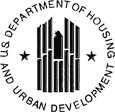 Oportunidades de Vivienda para Personas con SIDA (HOPWA)



Rendimiento anual consolidada y
Informe de Evaluación (CAPER)
Medición de los resultados de desempeñoFinal de Lanzamiento 12/01/12OMB Number 2506-0133 (Expiration Date:  10/31/2014)________________________________________________________________Previous editions are obsolete 		form HUD-40110-D (Expiration Date:  10/31/2014)Descripción general. El rendimiento de Cuentas Anuales Consolidadas y el Informe de Evaluación (CAPER) proporciona información sobre el rendimiento anual de las salidas de los clientes y los resultados que permite una evaluación del desempeño concesionario en el logro de la estabilidad de la vivienda medida de resultado. El CAPER, en conjunto con el Sistema Integrado de Información de Desembolso (IDIS), cumple con los requisitos legales y reglamentarios del programa de información y ofrece el concesionario y el HUD con la información necesaria para evaluar el desempeño general del programa y los logros en contra de metas y objetivos planificados.
HOPWA fórmula beneficiarios están obligados a presentar una cabriola, y la información completa de rendimiento anual para todas las actividades llevadas a cabo durante cada año del programa en el IDIS, lo que demuestra la coordinación con otros recursos del Plan Consolidado. HUD utiliza los datos de alcaparras y IDIS para obtener información esencial sobre las actividades de subvención, los patrocinadores del proyecto, las organizaciones sub-beneficiario, sitios de vivienda, unidades y los hogares, y los beneficiarios (que incluye los datos raciales y étnicos de los participantes del programa). El Plan de Gestión Consolidado de herramientas de proceso (CEF) ofrece una herramienta adicional para integrar la información de las actividades específicas de HOPWA con la planificación de otros y presentación de informes sobre las actividades del Plan Consolidado.
Tabla de contenidos
PARTE 1: Resumen Ejecutivo del beneficiario
1. Información del Beneficiario
2. Patrocinador del Proyecto
3. Información Subreceptor Administrativo
4. Programa de Información Subreceptor
5. Beneficiario Narrativa y Evaluación del Desempeño
  una. Los concesionarios y Comunidad General
  b. Anual de Desempeño en el marco del Plan de Acción
  c. Barreras o general Tendencias
  d. Evaluación de las necesidades insatisfechas de vivienda
PARTE 2: Fuentes del apalancamiento financiero y los ingresos del programa
1. Fuentes de Aprovechamiento
2. Programa de Ingresos y Pagos Residentes Renta
PARTE 3: Realización de datos: los objetivos previstos y los productos efectivos
PARTE 4: Resumen de los resultados de desempeño
1. Estabilidad de Vivienda: vivienda permanente y servicios conexos
2. Prevención de la falta de vivienda: a corto plazo los pagos por vivienda
3. El acceso a la atención y apoyo: Asistencia Subsidio para la Vivienda con servicios de apoyo
PARTE 5: Hoja de cálculo - Determinación de los Resultados de Estabilidad de Vivienda
PARTE 6: Certificación anual de uso continuo para las Unidades de Manejo de HOPWA Fondo basado en (sólo)
PARTE 7: Resumen General de Actividades Grant
A. Información sobre los individuos, los beneficiarios y los hogares que reciben asistencia de subsidio de Vivienda de HOPWA (TBRA, STRMU, PHP, Unidades de establecimiento en base, el Maestro unidades arrendadas SOLAMENTE)
B. Fondo para la Vivienda basado en la asistencia
Continúa Períodos sin uso. Los beneficiarios que recibieron HOPWA financiación para la nueva construcción, adquisición o rehabilitaciones importantes están obligados a operar sus instalaciones para HOPWA-los beneficiarios elegibles para un niño de diez (10) años. Si no hay más fondos de HOPWA se usan para apoyar la instalación, en lugar de completar la sección 7B del CAPER, el concesionario deberá presentar una certificación anual de operación del proyecto se prolongó durante los períodos de uso requeridos. Esta certificación se incluye en la Parte 6 de CAPER. El período de uso requerido es de tres (3) años si la rehabilitación no es sustancial.

En relación con la elaboración de normas del Departamento para Personas sin Hogar Sistemas de Información Gerencial (HMI), los elementos universales de datos están siendo recogidos para los clientes de HOPWA los proyectos financiados por asistencia a los desamparados. Estos proyectos los patrocinadores / sub-beneficiario registros que incluyen: Nombre, Número de Seguro Social, fecha de, nacimiento, etnia y raza de género, condición de veterano, condiciones de discapacidad, residencia, antes de entrar al programa, Código Postal de la Dirección Permanente pasada, Estado de Vivienda, Programa de Ingreso Fecha , Programa de fecha de salida, número de identificación personal y número de identificación de los hogares. Estos están destinados para que coincida con los elementos del HMIS. Los HOPWA a nivel de programa los elementos de datos son: Ingresos y fuentes, beneficios no monetarios, la situación del VIH / SIDA, los servicios prestados, y el estado de la vivienda o el destino al final del año de funcionamiento. Otros sugirieron, pero los elementos opcionales son: discapacidad física, discapacidad del desarrollo, enfermedad crónica, Salud Mental, Abuso de sustancias, violencia doméstica, Fecha de contacto, fecha de contratación, de asistencia financiera, Reubicación de Viviendas y Servicios de Estabilización, Empleo, Educación, Estado General de Salud ,, estado de embarazo, las razones por las que dejó la educación, la información de los Veteranos, y los niños. Otros proyectos de HOPWA patrocinadores también pueden beneficiarse de la recogida de estos elementos de datos.
De ensamblaje final del informe. Después de que el informe completo se monta, por favor, el número de cada página de forma secuencial.
Requisitos de presentación. Dentro de los 90 días siguientes a la finalización de cada año del programa, los beneficiarios deberán presentar su CAPER completado al Director de CPD en el Estado del concesionario o de la Oficina Local de Campo de HUD y la Oficina del Programa HOPWA: en HOPWA@hud.gov. La presentación electrónica a la oficina del Programa HOPWA se prefiere, sin embargo, si la presentación electrónica no es posible, las copias impresas se pueden enviar a: Oficina de VIH / SIDA Vivienda, Habitación 7212, EE.UU. Departamento de Vivienda y Desarrollo Urbano, 451 Seventh Street, SW, Washington , DC
Mantenimiento de registros. Nombres e información de otra persona debe mantenerse en secreto, como es requerido por 24 CFR 574.440. Sin embargo, el HUD se reserva el derecho de revisar la información utilizada para completar este informe con fines de supervisión de las donaciones de gestión, excepto para el registro de los nombres y otra información de identificación. En el caso de que HUD debe revisar los datos de los clientes de nivel, no hay nombres de clientes o información de identificación será retenida o registrados. La información se informó en su conjunto a HUD sin identificación personal. No envíe información personal del cliente o en sistemas de datos de HUD.

Definiciones
Ajuste de la Reproducción: Permite el cálculo de los totales de salida no duplicados por la contabilidad para el número total de hogares o unidades que recibieron más de un tipo de asistencia de HOPWA en una determinada categoría, tales como asistencia de subsidio HOPWA o servicios de apoyo. Por ejemplo, si un hogar cliente recibió tanto TBRA y STRMU durante el año operativo, el informe de esa casa en la categoría de Asistencia HOPWA Subsidio para la Vivienda en la Parte 3, Tabla 1, columna [1b] de la siguiente manera:Costos administrativos: Los costos de administración general, supervisión, coordinación, evaluación y presentación de informes. Por ley, el concesionario los gastos administrativos se limitan a un 3% de la concesión de la subvención total, para ser invertidos durante la vigencia de la concesión. Los costos del proyecto patrocinador administrativos se limitan al 7% de la parte del importe de la subvención que reciben.

Beneficiario (s): Todos los miembros de una familia que recibió asistencia de HOPWA durante el año de funcionamiento, incluyendo la individual que se clasificó el hogar para la asistencia de HOPWA, así como cualquier otro miembro de la familia (con o sin VIH) que se beneficiaron de la ayuda.

Registro Central de Contratistas (CCR): La base de datos de registro principal para el Gobierno Federal de los EE.UU.. CCR recopila, valida los datos, los almacena y difunde en apoyo de las misiones de adquisición de la agencia, incluyendo contrato de agencia federal y los premios de asistencia. Registrantes federales actuales y potenciales del gobierno (los beneficiarios) están obligados a inscribirse en el CCR con el fin de que se adjudiquen los contratos por el gobierno federal. Los solicitantes de registro deben actualizar o renovar su registro por lo menos una vez al año para mantener un estado activo. Aunque los destinatarios directos de los contratos federales y la concesión de subvenciones han sido obligados a registrarse con CCR desde el año 2003, este requisito se está extendiendo ahora a los beneficiarios indirectos de los fondos federales con el paso de la ARRA (American Recovery and Reinvestment Act). Por la ARRA y FFATA (rendición de cuentas de fondos federales y la Ley de Transparencia) las regulaciones federales, todos los concesionarios y los sub-concesionarios o subcontratistas que reciben premios federales de subvenciones o contratos deben tener un DUNS (Universal Data Sistema de numeración) Número.

Persona sin hogar crónicos: Un individuo o una familia que: (i) no tiene casa y vive o reside individuo o familia que: (i) no tiene casa y vive o reside en un lugar no destinado para la habitación humana, un refugio seguro, o en caso de emergencia vivienda, (ii) ha sido sin hogar y vivir en un lugar no destinado para la habitación humana, un refugio seguro, o en un refugio de emergencia de forma continua durante al menos 1 año o por lo menos en 4 ocasiones en los últimos 3 años, y (iii) tiene una cabeza de adulto de la casa (o un menor en la cabeza de familia si no hay un adulto presente en el hogar) con un trastorno por uso de sustancias diagnosticable, enfermedad mental grave, discapacidad del desarrollo (como se define en el artículo 102 de la Asistencia para Discapacidades del Desarrollo y Ley de Derechos de 2000 (42 USC 15002)), trastorno de estrés postraumático, trastornos cognitivos que resultan de una lesión cerebral o una enfermedad crónica o incapacidad física, incluyendo la co-ocurrencia de dos o más de esas condiciones. Además, la definición legal incluye como crónicamente sin hogar a una persona que vive o reside en un centro de atención institucional, incluyendo la cárcel, el abuso de sustancias o centro de tratamiento de salud mental, hospital u otro local similar, y ha residido allí durante menos de 90 días si de esas personas cumplieron los criterios de otros para personas sin hogar antes de entrar en esa instalación. (Véase 42 USC 11360 (2)) Esta cifra no incluye las situaciones de doble-up o el hacinamiento.

Desactivación de Estado: evidencian un trastorno por uso de sustancias diagnosticable, enfermedad mental grave, discapacidad del desarrollo, las enfermedades físicas crónicas o discapacidad, incluyendo la co-ocurrencia de dos o más de estas condiciones. Además, una condición de discapacidad puede limitar la capacidad de una persona para trabajar o llevar a cabo una o más actividades de la vida diaria. Un diagnóstico de VIH / SIDA se considera una condición de discapacidad.

Servicio basado en asistencia para la vivienda: Todos los gastos elegibles de vivienda para HOPWA o asociada a instalaciones de apoyo, incluyendo las residencias comunitarias, viviendas, instalaciones de SRO a corto plazo, las unidades basadas en proyectos de alquiler, unidades arrendadas, maestros y otras instalaciones de vivienda aprobadas por HUD.
Organización religiosa: Las organizaciones religiosas de tres tipos: (1) congregaciones, (2) las redes nacionales, que incluyen denominaciones nacionales, los brazos de servicios sociales (por ejemplo, Catholic Charities, Lutheran Social Services), y redes de organizaciones relacionadas (por ejemplo, como YMCA y YWCA), y (3) independiente las organizaciones religiosas, que se incorporan por separado de las congregaciones y las redes nacionales.

Organizaciones de Base: Una organización con sede en la comunidad local donde presta servicios; cuenta con un presupuesto de servicios sociales de 300.000 dólares al año o menos, y seis o menos empleados a tiempo completo equivalentes. Los afiliados locales de las organizaciones nacionales no se consideran "de base".

HOPWA persona elegible para recibir: el uno (1) persona de bajos ingresos con el VIH / SIDA, que califica a una casa de asistencia de HOPWA. Esta persona puede ser considerado "jefe de familia." Cuando el CAPER pide información sobre las personas elegibles, el informe sobre este individuo solamente. Cuando hay más de una persona con VIH / SIDA en el hogar, la PWH adicional / A (s), sería considerado un beneficiario (s).

HOPWA Servicios de Información de Vivienda: Servicios dedicados a ayudar a las personas que viven con el VIH / SIDA y sus familias para identificar, localizar y adquirir una vivienda. Esto también puede incluir consejería de vivienda justa para las personas elegibles que puedan encontrar la discriminación basada en raza, color, religión, sexo, edad, origen nacional, estado familiar o incapacidad / discapacidad. .

Vivienda HOPWA Subsidio de Asistencia total: El número duplicado de los hogares que reciben subsidios de vivienda (TBRA, STRMU, permanentes servicios de colocación de vivienda y arrendamiento Maestro) o residen en las unidades de instalaciones dedicadas a las personas que viven con el VIH / SIDA y sus familias y con el apoyo de HOPWA fondos durante el año de funcionamiento.

Hogares: Un solo individuo o una familia compuesta por dos o más personas para el que los ingresos familiares se utilizan para determinar la elegibilidad y para el cálculo del pago de la renta residente. El término se utiliza para recoger datos sobre los cambios en los ingresos, cambios en el acceso a los servicios, la recepción de los servicios de información de vivienda, y los resultados en el logro de la estabilidad de la vivienda. Live-In Auxiliares (véase la definición de Live-In Aide) y los no beneficiarios (por ejemplo, un arreglo de vivienda compartida con un compañero de piso) que residían en la unidad no se informó sobre el CAPER.

Estabilidad de Vivienda: El grado en que los beneficiarios de los proyectos asistidos por HOPWA a permanecer en una vivienda estable durante el año operativo. Ver Parte 5: Determinación de los Resultados de Vivienda de estabilidad para las definiciones de las situaciones de vivienda estables e inestables.
Recursos en especie apalancados: Estos involucran otros tipos de apoyo prestado a ayudar a los beneficiarios de HOPWA como los servicios de voluntarios, materiales, uso de equipo y espacio de construcción. El valor real de la ayuda puede ser la contribución de los servicios profesionales, en base a las tasas habituales para este apoyo especializado, o los costos reales aportados por otros recursos de apalancamiento. Al determinar la tasa de la contribución del trabajo voluntario y los servicios, el uso de la tasa establecida en el HUD avisos, como por ejemplo la tasa de diez dólares por hora. El valor de cualquier material donado, equipos, edificios, o contrato de arrendamiento debe basarse en el valor justo de mercado en el momento de la donación. Documentación relacionada puede ser de los últimos proyectos de ley de las ventas, los precios anunciados, tasaciones, u otra información de propiedad comparable en una situación similar.
Fondos apalancados: La cantidad de fondos gastados durante el año de funcionamiento de la no-HOPWA federales, estatales, locales y de fuentes privadas por los beneficiarios o sus patrocinadores en la dedicación de la asistencia a esta población de pacientes. Los fondos apalancados o de otro tipo de asistencia se utilizan directamente en o en apoyo de la ejecución del programa HOPWA.
Live-In Ayudante: Una persona que reside en el individuo HOPWA elegible y que cumpla con los siguientes criterios: (1) es esencial para el cuidado y el bienestar de la persona, (2) no está obligado por el apoyo de la persona; y (3) no estaría viviendo en la unidad con excepción de proporcionar los servicios de apoyo necesarios. Véase el Código de Reglamentos Federales Título 24, Parte 5.403 y el HOPWA Supervisión concesionario Guía de Recursos para la referencia adicional.
Maestro de Arrendamiento: Se aplica a una agencia sin fines de lucro o públicas que alquila unidades de vivienda (de dispersión de los sitios o edificios enteros) de un propietario, y subalquila las unidades a los inquilinos sin hogar o de bajos ingresos. Al asumir la carga de la tenencia, la agencia facilita el alojamiento de los clientes que pueden no ser capaces de mantener un contrato de arrendamiento por cuenta propia, debido a mal crédito, los desalojos, o la falta de ingresos suficientes.

Costos de operación: Se aplica a las instalaciones con sede en la vivienda sólo para las instalaciones que están actualmente abiertos. Los costos de operación pueden incluir el día a día la función de la vivienda y los costos de operación como los servicios públicos, mantenimiento, equipos, seguros, seguridad, mobiliario, suministros y sueldos de los gastos de personal directamente relacionado con el proyecto de vivienda, pero no los gastos de personal para la prestación de servicios.

Resultado: El grado en que la familia HOPWA asistida se ha habilitado para establecer o mantener un ambiente estable en una vivienda segura, decente y sanitaria, (por las disposiciones contenidas en 24 CFR 574.310 (b)) y para reducir los riesgos de la falta de vivienda, y mejorar el acceso al tratamiento del VIH y otros servicios de salud y apoyo.

Salida: El número de unidades de vivienda o de los hogares que reciben asistencia de HOPWA durante el año operativo.

Colocación de una vivienda permanente: un servicio de vivienda de apoyo que ayuda a establecer la casa en la unidad de vivienda, incluyendo pero no limitado a costos razonables para los depósitos de seguridad no superior a dos meses de los gastos de alquiler.

El Programa de ingresos: Los ingresos brutos generados directamente por el uso de los fondos de HOPWA, incluyendo los pagos. Vea los requisitos de la subvención de la administración de los ingresos del programa para que los gobiernos estatales y locales en 24 CFR 85.25, o sin fines de lucro en 24 CFR 84.24.

Basado en Proyectos de Asistencia de Alquiler (PBRA): Un programa de subsidio de alquiler que está vinculado a las instalaciones específicas o unidades de propiedad o controladas por un patrocinador del proyecto o sub-beneficiario. Asistencia está ligado directamente a las propiedades y no es portátil ni transferible.

Organizaciones patrocinador del proyecto: Cualquier organización sin fines de lucro o una agencia de vivienda gubernamental que recibe fondos en virtud de un contrato con el concesionario para proveer vivienda elegibles y otros servicios de apoyo, servicios administrativos tal como se definen en 24 CFR 574.300. Organizaciones patrocinador del proyecto están obligados a proporcionar los datos de rendimiento en los hogares atendidos y se gastan los fondos. La financiación corre a un patrocinador del proyecto de la siguiente manera:

Los fondos de HUD Beneficiario Patrocinador del Proyecto

Alquiler a corto plazo, hipotecarios, y la utilidad (STRMU) Asistencia: por un tiempo limitado, la asistencia subsidio de vivienda diseñado para evitar que la falta de vivienda y la estabilidad de la vivienda aumento. Los concesionarios pueden prestar asistencia a un máximo de 21 semanas en cualquier período de 52 semanas. El importe de la ayuda varía en función del cliente en función de los fondos disponibles necesidad, el inquilino y las directrices del programa.

Unidades de Manejo: Las unidades desarrolladas con HOPWA, donde los fondos de HOPWA fueron utilizados para la adquisición, construcción nueva y la rehabilitación que ya no recibir subvenciones de funcionamiento de HOPWA. Reporte de la información de las unidades está sujeta al acuerdo de uso de tres años si la rehabilitación no es substancial, y con el acuerdo de uso de diez años si la rehabilitación es importante.

Organización Subreceptor: Cualquier organización que recibe fondos de un patrocinador del proyecto para proporcionar vivienda elegibles y otros servicios de apoyo y / o servicios administrativos tal como se definen en 24 CFR 574.300. Si una organización sub-beneficiario proporciona vivienda y / o otros servicios de apoyo directamente a los clientes, la organización sub-beneficiario debe proporcionar los datos de rendimiento en el hogar sirve y se gastan los fondos. Financiación fluye a subreceptores como sigue:

Los fondos de HUD Proyecto Beneficiario Patrocinador Subreceptor

Programa de asistencia de Alquiler (TBRA): TBRA es un programa de subsidio de alquiler similar al programa de Vales de Elección de que los beneficiarios pueden proporcionar para ayudar a familias de bajos ingresos acceder a una vivienda asequible. El bono TBRA no está vinculado a una unidad específica, por lo que los inquilinos se puede mover a una unidad diferente sin perder su asistencia, con sujeción a las normas particulares de cada programa. El importe de la subvención se determina en parte basado en los ingresos del hogar y los costos asociados con el contrato de arrendamiento de alquiler del inquilino.

Transgénero: transexuales se define como una persona que se identifica con, o se presenta como un género que es diferente de su / su sexo al nacer.

Veterano: Un veterano es alguien que ha estado en servicio activo en las Fuerzas Armadas de los Estados Unidos. Esto no incluye las reservas militares inactivos o en la Guardia Nacional a menos que la persona que fue llamado al servicio activo.OMB Number 2506-0133 (Expiration Date:  10/31/2014)Part 1: Grantee Executive SummaryAs applicable, complete the charts below to provide more detailed information about the agencies and organizations responsible for the administration and implementation of the HOPWA program. Chart 1 requests general Grantee Information and Chart 2 is to be completed for each organization selected or designated as a project sponsor, as defined by CFR 574.3.  In Chart 3, indicate each subrecipient organization with a contract/agreement of $25,000 or greater that assists grantees or project sponsors carrying out their administrative or evaluation activities.  In Chart 4, indicate each subrecipient organization with a contract/agreement to provide HOPWA-funded services to client households.  These elements address requirements in the Federal Funding and Accountability and Transparency Act of 2006 (Public Law 109-282).  Note: Please see the definition section for distinctions between project sponsor and subrecipient.Note: If any information does not apply to your organization, please enter N/A. Do not leave any section blank.1. Grantee Information* Service delivery area information only needed for program activities being directly carried out by the grantee.2. Project Sponsor InformationPlease complete Chart 2 for each organization designated or selected to serve as a project sponsor, as defined by CFR 574.3.  Use this section to report on organizations involved in the direct delivery of services for client households.  These elements address requirements in the Federal Financial Accountability and Transparency Act of 2006 (Public Law 109-282).  Note: Please see the definitions for distinctions between project sponsor and subrecipient.Note: If any information does not apply to your organization, please enter N/A.** There is no CCR information listed on this form, however, AIDS Alabama is active in the CCR.** There is no CCR information listed on this form, however, AIDS Action Coalition is active in the CCR.** There is no CCR information listed on this form, however, Unity Wellness is active in the CCR.** There is no CCR information listed on this form, however, South Alabama CARES is active in the CCR.** There is no CCR information listed on this form, however, Montgomery AIDS Outreach is active in the CCR.** There is no CCR information listed on this form, however, West Alabama AIDS Outreach is active in the CCR.** There is no CCR information listed on this form, however, Birmingham AIDS Outreach is active in the CCR.** There is no CCR information listed on this form, however, Selma AIR is active in the CCR.3. Administrative Subrecipient Information Use Chart 3 to provide the following information for each subrecipient with a contract/agreement of $25,000 or greater that assists project sponsors to carry out their administrative services but no services directly to client households.  Agreements include: grants, subgrants, loans, awards, cooperative agreements, and other forms of financial assistance; and contracts, subcontracts, purchase orders, task orders, and delivery orders.  (Organizations listed may have contracts with project sponsors)  These elements address requirements in the Federal Funding and Accountability and Transparency Act of 2006 (Public Law 109-282).  Note: Please see the definitions for distinctions between project sponsor and subrecipient.Note: If any information does not apply to your organization, please enter N/A.4. Program Subrecipient InformationComplete the following information for each subrecipient organization providing HOPWA-funded services to client households.  These organizations would hold a contract/agreement with a project sponsor(s) to provide these services.  For example, a subrecipient organization may receive funds from a project sponsor to provide nutritional services for clients residing within a HOPWA facility-based housing program. Please note that subrecipients who work directly with client households must provide performance data for the grantee to include in Parts 2-7 of the CAPER.Note: Please see the definition of a subrecipient for more information. Note: Types of contracts/agreements may include: grants, sub-grants, loans, awards, cooperative agreements, and other forms of financial assistance; and contracts, subcontracts, purchase orders, task orders, and delivery orders.Note: If any information is not applicable to the organization, please report N/A in the appropriate box. Do not leave boxes blank.5. Grantee Narrative and Performance Assessmenta. Grantee and Community OverviewProvide a one to three page narrative summarizing major achievements and highlights that were proposed and completed during the program year.  Include a brief description of the grant organization, area of service, the name(s) of the program contact(s), and an overview of the range/type of housing activities provided.  This overview may be used for public information, including posting on HUD’s website.  Note: Text fields are expandable.b. Annual Performance under the Action PlanProvide a narrative addressing each of the following four items:1.  Outputs Reported.  Describe significant accomplishments or challenges in achieving the number of housing units supported and the number households assisted with HOPWA funds during this operating year compared to plans for this assistance, as approved in the Consolidated Plan/Action Plan.  Describe how HOPWA funds were distributed during your program year among different categories of housing and geographic areas to address needs throughout the grant service area, consistent with approved plans.Durante este año del programa, un total de 116 consumidores que viven con el VIH y 41 otros miembros del hogar recibieron asistencia directa de vivienda a través de esta financiación, lo que incluye dos hogares atendidos a través de la unidad maestra-arrendado en Mobile, AL. HOPWA asistido 38 casas con el Proyecto de Ayuda de alquiler basada (PBRA), incluyendo 13 viviendas permanentes y 25 hogares de transición. Esto superó la meta propuesta de 35 hogares. La salida importante es el resultado de una dedicación personal de la vivienda de transición para la promoción de los participantes a través del programa y en la vivienda más permanente. SIDA Alabama, también se utilizan estos fondos para evitar que la falta de vivienda de 49 personas VIH-positivas a través de los hogares a corto plazo de alquiler, hipoteca, y la utilidad de Asistencia (STRMU). Esto superó la meta propuesta de proporcionar esta ayuda para la vivienda de emergencia para 35 hogares no duplicados. HOPWA siempre basada en inquilinos de Asistencia de Alquiler (TBRA) a 48 hogares no duplicados. Este llegó a la meta propuesta en sólo el 69%, como resultado de la falta de financiación para apoyar el uso de tan alto de este programa. El objetivo ha sido modificado para reflejar una meta alcanzable en el Plan de Acción 2012.
Más de 16.491 piernas de transporte se presta a más de 116 hogares no duplicados, lo que es más que la meta propuesta de 12.500 transportes de los clientes. HOPWA financiamiento proporcionado servicios de apoyo para 4,695 hogares no duplicados en todo el Estado. Los contratos con siete organizaciones de servicios adicionales de SIDA (OSS) la asistencia del SIDA Alabama, en el cumplimiento de este objetivo. Los esfuerzos de difusión específica para el VIH la vivienda y la información sobre los recursos tuvieron éxito durante este año del programa, más de 6.298 hogares no duplicados se alcanzaron.
Los fondos de HOPWA se utilizaron para financiar el coste de funcionamiento de 80 unidades de vivienda en todo el estado, así como las operaciones de un centro comunitario en Birmingham. Estas unidades incluyen 12 camas de vivienda de transición y 68 unidades de vivienda permanentes repartidos por todo el Estado de Alabama. Este apoyo también incluye los salarios de un Director de Vivienda y casi una persona de mantenimiento FTE para asegurarse de que el SIDA Alabama es una vivienda segura, asequible y decente.
SIDA Alabama, está dedicado a un sistema estatal de responder a las necesidades de bajos ingresos, personas VIH-positivas de Alabama. El Servicio de la Red SIDA Organización de Alabama (Asona), un cuerpo único formado por el liderazgo de cada uno de los diez Organizaciones con Servicio en SIDA, permite una cobertura completa de todo el Estado. Como principal organismo de vivienda específica para el VIH, el SIDA Alabama, coordina un esfuerzo de colaboración para proporcionar asistencia de vivienda y servicios de apoyo a cada uno de los 67 condados. La financiación estatal se asigna a través de un proceso competitivo entre las OSS de cada período de concesión, con el compromiso de recursos equitativos para todas las inscripciones elegibles las personas VIH positivas.
Lista de espera:
A través de su red de organizaciones asociadas en todo el Estado, el SIDA Alabama mantiene una lista de espera para cada uno de sus programas de vivienda. A través de un sistema de referencia, OSS conectar a los clientes elegibles con los programas de vivienda existentes. Si no hay vacantes, el cliente se añade a una lista de espera hasta que la unidad, o una unidad comparable, se encuentra disponible. SIDA Alabama también mantiene una lista estatal de espera para HOPWA programa de asistencia de alquiler. Históricamente ha habido una congelación de la adición de clientes adicionales a este programa. Esta decisión, resuelto por Asona, surgió de la demanda y el gasto del programa, y ​​la determinación de mantener la asistencia de las personas inscritas previamente. Sin embargo, durante este ciclo de subvenciones se tomó la decisión de permitir a cada promotor del proyecto un bono de TBRA adicional. Los patrocinadores del proyecto también se les dio la flexibilidad necesaria para volver a utilizar un vale de descuento cuando un cliente se muda a otra vivienda permanente, subvencionados o no subvencionados o fallece. Esta decisión no lo hizo, sin embargo, a aliviar la lista de espera. La lista de espera TBRA, así como todos los fondos HOPWA, se seguirá un seguimiento mensual.2.  Outcomes Assessed.  Assess your program’s success in enabling HOPWA beneficiaries to establish and/or better maintain a stable living environment in housing that is safe, decent, and sanitary, and improve access to care.  Compare current year results to baseline results for clients.  Describe how program activities/projects contributed to meeting stated goals.   If program did not achieve expected targets, please describe how your program plans to address challenges in program implementation and the steps currently being taken to achieve goals in next operating year.  If your program exceeded program targets, please describe strategies the program utilized and how those contributed to program successes.  Objetivo 1: Apoyar un programa estatal de asistencia de alquiler a través de Organizaciones con Servicio en SIDA calificados
Objetivo
Proporcionar 35 hogares con urgencia a corto plazo de alquiler / hipoteca y servicios públicos (STRMU) la asistencia del 1 de abril de 2011, y 31 de marzo de 2012.
Resultados del informe:
SIDA Alabama, siempre y 49 hogares en el área de derecho, con asistencia de corto plazo de alquiler entre 01 de abril 2011 y 31 de marzo de 2012. De los asistidos, se considera que el 90% siguen siendo vivienda estable sin ayuda adicional.
Resultado de la evaluación:
Estos fondos se mantienen a los consumidores se queden sin hogar alojadas a causa de una situación de emergencia temporal. Alcanzado el 140% de la meta de:
• Vivienda de la estabilidad
• Reducir los riesgos de la falta de vivienda
Objetivo
Proporcionar 70 hogares a largo plazo, basada en inquilinos de Asistencia de Alquiler (TBRA) del 1 de abril de 2011, y 31 de marzo de 2012.
Resultados del informe:
SIDA Alabama, siempre y 48 casas, el 69% de la meta, con TBRA entre el 01 de abril 2011 y 31 de marzo de 2012.
Resultado de la evaluación:
Estos fondos permiten a los consumidores a obtener y permanecer en la vivienda asequible arrendado. Los participantes en este programa de acceso a la programación mensual. Como resultado de la falta de financiación para apoyar el costo de proveer este programa a un nivel tan alto, este objetivo no se cumplió. El objetivo ha sido modificado para reflejar una meta alcanzable en el Plan de Acción 2012. Alcanzado el 69% de la meta de:
• Vivienda de la estabilidad
• Reducir los riesgos de la falta de vivienda
Objetivo
Proporcionar 31 hogares con el proyecto basado en la ayuda de alquiler del 1 de abril de 2011, y 31 de marzo de 2012.
Resultados del informe:
SIDA Alabama, siempre y 38 casas con el Proyecto de Ayuda de alquiler basada (PBRA) entre el 01 de septiembre 2011 y 31 de octubre de 2011, el SIDA Alabama tomó la decisión de trasladar este dinero para otros artículos de la línea de subsidios de vivienda a fin de satisfacer la necesidad más grande en todo el Estado . El objetivo del Proyecto Ayuda de alquiler basada fue trasladado a conceder el derecho HOPWA a través de la ciudad de Birmingham.
Resultado de la evaluación:
Estos fondos permiten a los consumidores a obtener y permanecer en la vivienda asequible arrendado. Logró más de 100% de la meta de:
• Vivienda de la estabilidad
• Reducir los riesgos de la falta de vivienda
Objetivo 2: Proporcionar programas de vivienda existentes en el Estado con servicios de apoyo
Objetivo
Proporcionar 12.500 piernas de transporte para los servicios sociales y las citas médicas, entre abril 1, 2011, y 31 de marzo de 2012.
Resultados del informe:
SIDA Alabama proporcionado 16.662 piernas de transporte para servicios sociales y de citas médicas entre el 01 de abril 2011 y 31 de marzo de 2012.
 
Resultado de la evaluación:
Esta conexión a los servicios de apoyo a los principales consumidores promueve la sana y más conectados socialmente que pueden vivir de forma independiente y permanecer en una vivienda estable. Como acciones el SIDA Alabama vivienda siguió aumentando la Agencia reconoció la necesidad de servicios de transporte más. SIDA Alabama, cuenta ahora con cinco furgonetas disponibles para proporcionar el transporte básico a nuestros clientes. Alcanzado el 133% de la meta de:
• Vivienda de la estabilidad
• Reducir los riesgos de la falta de vivienda
• Mejorar el acceso a la atención
Objetivo
Proveer manejo de casos y servicios de apoyo a 5.000 consumidores en todo el estado entre el 01 de abril 2011, y 31 de marzo de 2012.
Resultados del informe:
La gestión de casos y servicios de apoyo se proporciona a los aproximadamente 4.659 hogares no duplicados, o el 93% de la meta, entre el 01 de abril 2011 y 31 de marzo de 2012. Los fondos también apoyó los salarios de los 23 administradores de casos de HOPWA y más de un FTE conductor de la furgoneta en Organizaciones con Servicio en todo el Estado. Cada organización ofrece servicios de manejo de casos para atender las necesidades de su comunidad.
Resultado de la evaluación:
Los consumidores están vinculados a los recursos principales que les dan la capacidad de permanecer en una vivienda estable y vivir de forma independiente. Alcanzado el 93% de la meta de:
• Vivienda de la estabilidad
• Reducir los riesgos de la falta de vivienda
• Mejorar el acceso a la atención
Objetivo 3: Los gastos de apoyo operativo de la vivienda actual.
Objetivo
Suplemento el costo de operación de 116 unidades de vivienda en todo el estado entre abril 1, 2011, y 31 de marzo de 2012.
Resultados del informe:
Los fondos de HOPWA fueron para apoyar a los costos de operación de 80 unidades en todo el estado entre el 01 de abril 2011 y 31 de marzo de 2012; Esto equivalía a 116 hogares atendidos. A medida que envejecen las propiedades, el costo de mantenimiento crece. SIDA Alabama, seguirá haciendo todo lo posible para centrar la financiación en los sectores más necesitados de propiedades. Este objetivo se volverá a evaluar en el Plan de Acción 2013.
Resultado de la evaluación:
Todos los actuales residentes de personas VIH-positivas recibieron una opción de vivienda segura y adecuada. Alcanzado el 69% de la meta de:
• Vivienda de la estabilidad
• Reducir los riesgos de la falta de vivienda
• Mejorar el acceso a la atención
 
Objetivo 4: Apoyar los esfuerzos locales para llenar los vacíos de la vivienda y aprender habilidades de gestión de la vivienda.
Objetivo
Proporcionar fondos para el costo de una unidad de dos dormitorios en el móvil de Alabama del Sur Cares para ser utilizado como vivienda de transición para sus consumidores. Esta unidad proporcionará el alojamiento de los consumidores intermedios, mientras que el encargado del caso que vincula a las opciones de vivienda permanente y les ayuda a evitar el desamparo.
Resultados del informe:
A través de Maestro de Arrendamiento, el SIDA Alabama, complementó el costo de una unidad de dos dormitorios, esta unidad proporciona vivienda de transición para dos familias durante el período que se examina. Esta unidad ha sido utilizada como vivienda de transición por el sur de Alabama CARES.
Resultado de la evaluación:
Sur de Alabama CARES experiencia adquirida en el funcionamiento de la vivienda en sus respectivas áreas para cumplir con las lagunas de la vivienda.
Los residentes recibieron una opción de vivienda segura y adecuada. Alcanzado el 100% de la meta de:
• Vivienda de la estabilidad
• Reducir los riesgos de la falta de vivienda
Objetivo 5: Apoyar los esfuerzos de identificación de los recursos.
Objetivo
Atención al 100% de la atención del VIH / SIDA, la vivienda y conferencias sin hogar entre abril 1, 2011, y 31 de marzo de 2012.
Resultados del informe:
Los fondos fueron utilizados para pagar gastos de viaje y para enviar el SIDA del personal de Alabama a todas las reuniones de carácter nacional y estatal sobre los individuos de vivienda con el VIH / SIDA entre abril 1 de 2011 y 31 de marzo de 2012 Además, este financiamiento apoya la colaboración entre el SIDA Alabama, Soluciones de Colaboración , Inc., la Corporación para el Apoyo a la Vivienda, y otros socios comunitarios que permitieron a la agencia para desarrollar un plan para aumentar la vivienda asequible en las zonas rurales.
Resultado de la evaluación:
Los miembros del personal de SIDA Alabama ampliaron sus conocimientos sobre las opciones de vivienda de bajos ingresos a las personas y familias que viven con el VIH. Alcanzado el 100% de la meta para obtener información que ayude a nuestros consumidores en:
• Vivienda de la estabilidad
• Reducir los riesgos de la falta de vivienda
• Mejorar el acceso a la atención
Objetivo 6: Apoyar los actuales esfuerzos de información de vivienda en el Estado.
Objetivo
Proporcionar 10.000 personas con información sobre la vivienda del VIH / SIDA en una variedad de lugares, incluyendo ferias de salud, eventos comerciales diarias, eventos de sensibilización sobre el VIH, las iglesias, no tradicionales, clínicas, clubes comunitarios, refugios, programas de abuso de sustancias, salones de belleza, las cárceles, las cárceles, las escuelas, ya través de otros proveedores de servicios comunitarios en todo el estado entre abril 1, 2011, y 31 de marzo de 2012.
Resultados del informe:
Exactamente 7.662 personas recibieron educación sobre el VIH y se les suministra información sobre la vivienda entre el 01 de abril 2011 y 31 de marzo de 2012.
Resultado de la evaluación:
Exactamente 7.662 de Alabama, incluyendo las personas con VIH y poblaciones de alto riesgo, ahora tienen una comprensión de las opciones de vivienda de bajos ingresos en todo el Estado. Este objetivo será reevaluado en el Plan de Acción 2013. Alcanzado el 77% de la meta por información que conduzca a:
• Vivienda de la estabilidad
• Reducir los riesgos de la falta de vivienda
• Mejorar el acceso a la atención
Objetivo 7: Proporcionar capacitación de asistencia técnica en torno al desarrollo de la vivienda en Alabama.
Objetivo
SIDA Alabama proporcionar por lo menos dos consultas y sesiones de asistencia técnica a las agencias miembros Asona que se dedican a proyectos específicos calificados.
Resultados del informe:
SIDA Alabama, siempre y sesiones de consulta y asistencia técnica con el Sur de Alabama CARES y Selma Información sobre el SIDA y referencia en materia de vivienda asequible en el aumento efectivo de sus zonas de influencia. La capacitación técnica se llevó a cabo con el SIDA del personal de Alabama que navegaba regulaciones de HUD, fuentes potenciales de financiamiento, y el uso adecuado de asistencia de alquiler para los residentes de viviendas en todo el Estado. Los fondos fueron utilizados para pagar el sueldo y el kilometraje del personal de la agencia para coordinar el desarrollo de esta vivienda SIDA.
 Resultado de la evaluación:
Más de viviendas se pondrán a disposición en todo el Estado, llenando algunas de las lagunas de este tipo de viviendas en las zonas rurales. Alcanzado el 100% de la meta por información que conduzca a:
• Vivienda de la estabilidad
• Reducir los riesgos de la falta de vivienda
• Mejorar el acceso a la atención
3. Coordinación. Informe sobre la coordinación de programas de vivienda con otros principales y los recursos de servicios de apoyo, incluyendo el uso de cometido el aprovechamiento de otras fuentes públicas y privadas que ayudaron a atender las necesidades de las personas elegibles identificados en el Plan Consolidado / Plan Estratégico.

SIDA Alabama, coordina con las siguientes organizaciones:

• La ciudad de Birmingham de Desarrollo Comunitario;
• Alcance de Birmingham el SIDA;
• West Alabama SIDA Extensión;
• Centro de Salud la Unidad;
• Coalición de Acción para el SIDA;
• Centro de Servicios de Salud;
• Sur de Alabama CARES;
• Selma AIRE;
• Alcance de Montgomery el SIDA;
• Ayuda a las Minorías;
• Un techo;
• Alabama rural Coalición para los Desamparados;
• Ryan White de Consorcio;
• Clínica de Familia de la UAB;
• 1917 la Clínica de la UAB;
• Clínica San Jorge en el Hospital Cooper Green;
• Condado de Jefferson del Departamento de Salud;
• JBS Salud Mental / Autoridad de Retraso Mental;
• Alabama Departamento de Economía y Asuntos de la Comunidad (ADECA);
• Servicios sobre el SIDA Organización Red de Alabama (Asona), y
• Otras agencias estatales y locales de servicios sociales, según sea necesario.

A continuación se describe la forma federal, estatal y local los recursos público / privado se utilizarán para atender las necesidades de los consumidores identificados.
• Los fondos de ayuda social HOPWA se proporcionan a través del Estado de Alabama y la Ciudad de Birmingham y frente a los servicios de vivienda y de apoyo las necesidades de la población con VIH / SIDA mediante programas de financiación para la ayuda para el alquiler, los servicios de apoyo tales como el manejo de casos y el transporte, la identificación de la vivienda, y operaciones.
• HOPWA subvenciones competitivas a nivel estatal financiar el VIH / SIDA de la vivienda en las zonas rurales del Estado, más el funcionamiento de un centro de servicio enriquecido para los consumidores con diagnóstico dual con una enfermedad mental y el VIH.
• Los fondos de apoyo del Programa de Vivienda proporcionará viviendas de transición, viviendas permanentes para las familias, y servicios de apoyo para las personas sin hogar que viven con el VIH.
• El Programa de Cuidado de Refugio-Plus, administrado por la Autoridad de Vivienda, ofrece vales de vivienda permanente.
• La Sección 811 de vivienda ofrece vivienda permanente y un subsidio de alquiler para personas con discapacidad calificadas.
• Título II de Ryan White de financiación proporciona asistencia financiera de emergencia, la continuación de seguros, y servicios de manejo de casos de personas que viven con la enfermedad del VIH.
• El Estado de Alabama ofrece servicios tales como ayuda para el alquiler y servicios públicos, asistencia jurídica y gestión de casos para las personas sin hogar y sin techo inminente el VIH / SIDA de la población a través de la Prevención de Personas sin Hogar y de Realojamiento Rápido (HPRP).
• Los Centros para el Control de Enfermedades (CDC) y el Departamento de Alabama de la educación pública de apoyo de la Salud, las pruebas y posteriores a la prueba los servicios de educación.
• El Estado de Alabama y el Condado de Jefferson, la administración de Emergencia Soluciones de subvenciones.
• La ciudad de Birmingham proporciona fondos para el SIDA de Alabama para apoyar el VIH / SIDA.
• La Fundación de la Comunidad de Birmingham proporciona fondos para apoyar el VIH / SIDA.
• El SIDA Alabama ha hecho un esfuerzo concertado y ha tenido éxito en la obtención de fondos de otras empresas privadas y fundaciones. La Agencia también ha tenido éxito en aumentar significativamente la cantidad de servicios en especie de los voluntarios y las donaciones de empresas y particulares.
• Las compañías farmacéuticas han sido de apoyo de los servicios educativos y basada en eventos.
• Colaboración con la Escuela de la Universidad de Auburn de Arquitectura y Diseño como resultado el desarrollo de dos centros de estudio rural en el Condado de Lee.4. Technical Assistance.  Describe any program technical assistance needs and how they would benefit program beneficiaries. c. Barriers and Trends OverviewProvide a narrative addressing items 1 through 3. Explain how barriers and trends affected your program’s ability to achieve the objectives and outcomes discussed in the previous section. 1. Describe any barriers (including regulatory and non-regulatory) encountered in the administration or implementation of the HOPWA program, how they affected your program’s ability to achieve the objectives and outcomes discussed, and, actions taken in response to barriers, and recommendations for program improvement. Provide an explanation for each barrier selected.SIDA Alabama, continúa luchando con las altas demandas de vivienda y servicios de apoyo, junto con reducción de fondos y un aumento en las jurisdicciones. La falta de vivienda decente, segura y asequible es también un problema constante para las personas que viven con el VIH en el Estado de Alabama. Por lo general, las unidades asequibles para una familia de ingresos muy bajos no están en un barrio que desea y no puede ser considerado digno o seguro. Según la Coalición de Viviendas de Bajos Ingresos de Alabama, el Estado tiene un déficit estimado de más de 44.000 unidades de vivienda asequible. Esto es por qué los programas de suplemento al alquiler y los desarrollos de viviendas asequiblesson tan vitales. En la población VIH-positiva, al igual que con otros los grupos vulnerables, la vivienda es a menudo el catalizador para el cuidado de salud estable, disminución de conductas de riesgo, y los resultados exitosos a largo plazo. Además, la disponibilidad de servicios de apoyo es un factor crucial a la hora de determinar los resultados de éxito de personas que viven con la enfermedad del VIH. Dado que la financiación sigue a cambiar a distancia de servicios de apoyo, vemos grandes diferencias en la proporción de administrador de clientes por caso, dejando menos tiempo para centrarse en las cuestiones de los clientes subyacentes. Como resultado, las necesidades de esta población a ser recurrente y permanente, el agotamiento de los recursos ya limitados.2. Describe any trends in the community that may affect the way in which the needs of persons living with HIV/AIDS are being addressed, and provide any other information important to the future provision of services to this population.SIDA Alabama ha visto una tendencia reciente de disminución de la financiación de los servicios de apoyo. Estos servicios vitales proveer a los residentes en la vivienda ya los servicios necesarios para permanecer alojados y en la atención médica. Sin servicios de apoyo, nos encontramos con un gran número de programas de clientes que salen sin los conocimientos necesarios para mantener una vivienda independiente. Con el fin de aumentar la tasa de éxito de estos individuos y familias, debemos proporcionarles las habilidades básicas de vida que aumentarán su capacidad de permanecer estable e independiente.
El desplazamiento de la enfermedad del VIH en Estados Unidos es otra de las tendencias alarmantes que afectan al necesita esta población. El impacto desigual del VIH / SIDA en la región sur de los Estados Unidos ha creado una situación de emergencia que debe ser abordado, sobre todo entre las poblaciones minoritarias. El rostro del VIH es cada vez más minoritarios, rurales y pobres. El Sur representa un poco más de un tercio de la población de los EE.UU. (36,4%), sin embargo ahora representa el 60% de los estados con las mayores tasas de nuevos diagnósticos de VIH (sur de Estados Manifiesto, 2008). Además, once de los veinte principales estados con los más altos del SIDA (no VIH) son los casos en el sur (sur de Estados Manifiesto, 2008). New York no es una excepción a estas tendencias alarmantes. A la luz de esta información, uno podría imaginar que la financiación del Sur ha seguido la epidemia, pero lamentablemente ello no es el caso. El Sur sigue recibiendo las asignaciones financieras desproporcionadas que a menudo se calcula sobre la base de fórmulas caducas e injustas.3. Identify any evaluations, studies, or other assessments of the HOPWA program that are available to the public.  En 2010, el SIDA Alabama, completó su cuarta Encuesta Estatal de Evaluación de Necesidades. Con la ayuda de sus Organizaciones con Servicio en SIDA hermanas en todo el estado, el SIDA Alabama encuestó a 537 personas con VIH, o el 53% del total de VIH / SIDA de la población en Alabama. Este estudio es único en que que el SIDA Alabama, ha reunido a los mismos datos a través de cada encuesta anterior. Esto permite la oportunidad de evaluar las tendencias que se han desarrollado durante la última década, los temas evaluados varió de los ingresos, la religión y las relaciones a la terapia antirretroviral, los factores de salud mental y consumo de sustancias.d. Unmet Housing Needs: An Assessment of Unmet Housing Needs In Chart 1, provide an assessment of the number of HOPWA-eligible households that require HOPWA housing subsidy assistance but are not currently served by any HOPWA-funded housing subsidy assistance in this service area.  In Row 1, report the total unmet need of the geographical service area, as reported in Unmet Needs for Persons with HIV/AIDS, Chart 1B of the Consolidated or Annual Plan(s), or as reported under HOPWA worksheet in the Needs Workbook of the Consolidated Planning Management Process (CPMP) tool.  Note: Report most current data available, through Consolidated or Annual Plan(s), and account for local housing issues, or changes in HIV/AIDS cases, by using combination of one or more of the sources in Chart 2.If data is collected on the type of housing that is needed in Rows a. through c., enter the number of HOPWA-eligible households by type of housing subsidy assistance needed.  For an approximate breakdown of overall unmet need by type of housing subsidy assistance refer to the Consolidated or Annual Plan (s), CPMP tool or local distribution of funds. Do not include clients who are already receiving HOPWA-funded housing subsidy assistance.Refer to Chart 2, and check all sources consulted to calculate unmet need.  Reference any data from neighboring states’ or municipalities’ Consolidated Plan or other planning efforts that informed the assessment of Unmet Need in your service area.Note:  In order to ensure that the unmet need assessment for the region is comprehensive, HOPWA formula grantees should include those unmet needs assessed by HOPWA competitive grantees operating within the service area. 1.   Planning Estimate of Area’s Unmet Needs for HOPWA-Eligible Households2. Recommended Data Sources for Assessing Unmet Need (check all sources used)End of PART 1PART 2: Sources of Leveraging and Program IncomeSources of LeveragingReport the source(s) of cash or in-kind leveraged federal, state, local or private resources identified in the Consolidated or Annual Plan and used in the delivery of the HOPWA program and the amount of leveraged dollars.   In Column [1], identify the type of leveraging.  Some common sources of leveraged funds have been provided as a reference point.  You may add Rows as necessary to report all sources of leveraged funds.  Include Resident Rent payments paid by clients directly to private landlords.  Do NOT include rents paid directly to a HOPWA program as this will be reported in the next section. In Column [2] report the amount of leveraged funds expended during the operating year.  Use Column [3] to provide some detail about the type of leveraged contribution (e.g., case management services or clothing donations).  In Column [4], check the appropriate box to indicate whether the leveraged contribution was a housing subsidy assistance or another form of support.  Note:  Be sure to report on the number of households supported with these leveraged funds in Part 3, Chart 1, Column d.   A.  Source of Leveraging ChartProgram Income and Resident Rent PaymentsIn Section 2, Chart A., report the total amount of program income and resident rent payments directly generated from the use of HOPWA funds, including repayments. Include resident rent payments collected or paid directly to the HOPWA program.  Do NOT include payments made directly from a client household to a private landlord. Note: Please see report directions section for definition of program income. (Additional information on program income is available in the HOPWA Grantee Oversight Resource Guide).A.  Total Amount Program Income and Resident Rent Payment Collected During the Operating Year B.  Program Income and Resident Rent Payments Expended To Assist HOPWA HouseholdsIn Chart B, report on the total program income and resident rent payments (as reported above in Chart A) expended during the operating year.  Use Row 1 to report Program Income and Resident Rent Payments expended on Housing Subsidy Assistance Programs (i.e., TBRA, STRMU, PHP, Master Leased Units, and Facility-Based Housing).  Use Row 2 to report on the Program Income and Resident Rent Payment expended on Supportive Services and other non-direct Housing Costs.End of PART 2PART 3: Accomplishment Data Planned Goal and Actual Outputs In Chart 1, enter performance information (goals and actual outputs) for all activities undertaken during the operating year supported with HOPWA funds.  Performance is measured by the number of households and units of housing that were supported with HOPWA or other federal, state, local, or private funds for the purposes of providing housing assistance and support to persons living with HIV/AIDS and their families.  Note:  The total households assisted with HOPWA funds and reported in PART 3 of the CAPER should be the same as reported in the annual year-end IDIS data, and goals reported should be consistent with the Annual Plan information.  Any discrepancies or deviations should be explained in the narrative section of PART 1. 1.  HOPWA Performance Planned Goal and Actual Outputs2. Listing of Supportive ServicesReport on the households served and use of HOPWA funds for all supportive services.  Do NOT report on supportive services leveraged with non-HOPWA funds.  Data check: Total unduplicated households and expenditures reported in Row 17 equal totals reported in Part 3, Chart 1, Row 13.3. Short-Term Rent, Mortgage and Utility Assistance (STRMU) Summary In Row a., enter the total number of households served and the amount of HOPWA funds expended on Short-Term Rent, Mortgage and Utility (STRMU) Assistance.  In Row b., enter the total number of STRMU-assisted households that received assistance with mortgage costs only (no utility costs) and the amount expended assisting these households.  In Row c., enter the total number of STRMU-assisted households that received assistance with both mortgage and utility costs and the amount expended assisting these households.  In Row d., enter the total number of STRMU-assisted households that received assistance with rental costs only (no utility costs) and the amount expended assisting these households.  In Row e., enter the total number of STRMU-assisted households that received assistance with both rental and utility costs and the amount expended assisting these households.  In Row f., enter the total number of STRMU-assisted households that received assistance with utility costs only (not including rent or mortgage costs) and the amount expended assisting these households.  In row g., report the amount of STRMU funds expended to support direct program costs such as program operation staff.  Data Check: The total households reported as served with STRMU in Row a., column [1] and the total amount of HOPWA funds reported as expended in Row a., column [2] equals the household and expenditure total reported for STRMU in Part 3, Chart 1, Row 4, Columns b. and f., respectively.Data Check: The total number of households reported in Column [1], Rows b., c., d., e., and f. equal the total number of STRMU households reported in Column [1], Row a.  The total amount reported as expended in Column [2], Rows b., c., d., e., f., and g. equal the total amount of STRMU expenditures reported in Column [2], Row a.End of PART 3Part 4: Summary of Performance OutcomesIn Column [1], report the total number of eligible households that received HOPWA housing subsidy assistance, by type.  In Column [2], enter the number of households that continued to access each type of housing subsidy assistance into next operating year.  In Column [3], report the housing status of all households that exited the program.  Data Check: The sum of Columns [2] (Number of Households Continuing) and [3] (Exited Households) equals the total reported in Column[1].  Note: Refer to the housing stability codes that appear in Part 5: Worksheet - Determining Housing Stability Outcomes.Section 1. Housing Stability: Assessment of Client Outcomes on Maintaining Housing Stability (Permanent Housing and Related Facilities)  A. Permanent Housing Subsidy AssistanceB. Transitional Housing AssistanceSection 2. Prevention of Homelessness:  Assessment of Client Outcomes on Reduced Risks of Homelessness(Short-Term Housing Subsidy Assistance)Report the total number of households that received STRMU assistance in Column [1].  In Column [2], identify the outcomes of the households reported in Column [1] either at the time that they were known to have left the STRMU program or through the project sponsor or subrecipient’s best assessment for stability at the end of the operating year.  Information in Column [3] provides a description of housing outcomes; therefore, data is not required.At the bottom of the chart: In Row 1a., report those households that received STRMU assistance during the operating year of this report, and the prior operating year. In Row 1b., report those households that received STRMU assistance during the operating year of this report, and the two prior operating years.  Data Check:  The total households reported as served with STRMU in Column [1] equals the total reported in Part 3, Chart 1, Row 4, Column b.Data Check:  The sum of Column [2] should equal the number of households reported in Column [1].Assessment of Households that Received STRMU AssistanceSection 3. HOPWA Outcomes on Access to Care and Support 1a.  Total Number of HouseholdsLine [1]: For project sponsors/subrecipients that provided HOPWA housing subsidy assistance during the operating year identify in the appropriate row the number of households that received HOPWA housing subsidy assistance (TBRA, STRMU, Facility-Based, PHP and Master Leasing) and HOPWA funded case management services.  Use Row c. to adjust for duplication among the service categories and Row d. to provide an unduplicated household total.Line [2]: For project sponsors/subrecipients that did NOT provide HOPWA housing subsidy assistance identify in the appropriate row the number of households that received HOPWA funded case management services.  Note: These numbers will help you to determine which clients to report Access to Care and Support Outcomes for and will be used by HUD as a basis for analyzing the percentage of households who demonstrated or maintained connections to care and support as identified in Chart 1b. below.1b. Status of Households Accessing Care and Support Column [1]: Of the households identified as receiving services from project sponsors/subrecipients that provided HOPWA housing subsidy assistance as identified in Chart 1a., Row 1d. above, report the number of households that demonstrated access or maintained connections to care and support within the program year.Column [2]: Of the households identified as receiving services from project sponsors/subrecipients that did NOT provide HOPWA housing subsidy assistance as reported in Chart 1a., Row 2b., report the number of households that demonstrated improved access or maintained connections to care and support within the program year.Note: For information on types and sources of income and medical insurance/assistance, refer to Charts below.Chart 1b., Line 4:  Sources of Medical Insurance and Assistance include, but are not limited to the following (Reference only)Chart 1b., Row 5:  Sources of Income include, but are not limited to the following (Reference only)1c. Households that Obtained Employment Column [1]: Of the households identified as receiving services from project sponsors/subrecipients that provided HOPWA housing subsidy assistance as identified in Chart 1a., Row 1d. above, report on the number of households that include persons who obtained an income-producing job during the operating year that resulted from HOPWA-funded Job training, employment assistance, education or related case management/counseling services.  Column [2]: Of the households identified as receiving services from project sponsors/subrecipients that did NOT provide HOPWA housing subsidy assistance as reported in Chart 1a., Row 2b., report on the number of households that include persons who obtained an income-producing job during the operating year that resulted from HOPWA-funded Job training, employment assistance, education or case management/counseling services.  Note: This includes jobs created by this project sponsor/subrecipients or obtained outside this agency.Note:  Do not include jobs that resulted from leveraged job training, employment assistance, education or case management/counseling services.End of PART 4PART 5: Worksheet - Determining Housing Stability Outcomes (optional)1. This chart is designed to assess program results based on the information reported in Part 4 and to help Grantees determine overall program performance.  Completion of this worksheet is optional.  Background on HOPWA Housing Stability CodesStable Permanent Housing/Ongoing Participation3 = Private Housing in the private rental or home ownership market (without known subsidy, including permanent placement with families or other self-sufficient arrangements) with reasonable expectation that additional support is not needed.4 = Other HOPWA-funded housing subsidy assistance (not STRMU), e.g. TBRA or Facility-Based Assistance. 5 = Other subsidized house or apartment (non-HOPWA sources, e.g., Section 8, HOME, public housing).6 = Institutional setting with greater support and continued residence expected (e.g., residential or long-term care facility).Temporary Housing2 = Temporary housing - moved in with family/friends or other short-term arrangement, such as Ryan White subsidy, transitional housing for homeless, or temporary placement in institution (e.g., hospital, psychiatric hospital or other psychiatric facility, substance abuse treatment facility or detox center).  Unstable Arrangements1 = Emergency shelter or no housing destination such as places not meant for habitation (e.g., a vehicle, an abandoned building, bus/train/subway station, or anywhere outside).7 = Jail /prison.8 = Disconnected or disappeared from project support, unknown destination or no assessments of housing needs were undertaken.Life Event9 = Death, i.e., remained in housing until death. This characteristic is not factored into the housing stability equation.Tenant-based Rental Assistance:  Stable Housing is the sum of the number of households that (i) remain in the housing and (ii) those that left the assistance as reported under: 3, 4, 5, and 6. Temporary Housing is the number of households that accessed assistance, and left their current housing for a non-permanent housing arrangement, as reported under item: 2. Unstable Situations is the sum of numbers reported under items: 1, 7, and 8. Permanent Facility-Based Housing Assistance:  Stable Housing is the sum of the number of households that (i) remain in the housing and (ii) those that left the assistance as shown as items: 3, 4, 5, and 6. Temporary Housing is the number of households that accessed assistance, and left their current housing for a non-permanent housing arrangement, as reported under item 2.  Unstable Situations is the sum of numbers reported under items: 1, 7, and 8.Transitional/Short-Term Facility-Based Housing Assistance:  Stable Housing is the sum of the number of households that (i) continue in the residences (ii) those that left the assistance as shown as items: 3, 4, 5, and 6. Other Temporary Housing is the number of households that accessed assistance, and left their current housing for a non-permanent housing arrangement, as reported under item 2.  Unstable Situations is the sum of numbers reported under items: 1, 7, and 8.  Tenure Assessment.  A baseline of households in transitional/short-term facilities for assessment purposes, indicate the number of households whose tenure exceeded 24 months.STRMU Assistance:  Stable Housing is the sum of the number of households that accessed assistance for some portion of the permitted 21-week period and there is reasonable expectation that additional support is not needed in order to maintain permanent housing living situation (as this is a time-limited form of housing support) as reported under housing status: Maintain Private Housing with subsidy; Other Private with Subsidy; Other HOPWA support; Other Housing Subsidy; and Institution.  Temporarily Stable, with Reduced Risk of Homelessness is the sum of the number of households that accessed assistance for some portion of the permitted 21-week period or left their current housing arrangement for a transitional facility or other temporary/non-permanent housing arrangement and there is reasonable expectation additional support will be needed to maintain housing arrangements in the next year, as reported under housing status: Likely to maintain current housing arrangements, with additional STRMU assistance; Transitional Facilities/Short-term; and Temporary/Non-Permanent Housing arrangements  Unstable Situation is the sum of number of households reported under housing status: Emergency Shelter; Jail/Prison; and Disconnected.End of PART 5PART 6: Annual Certification of Continued Usage for HOPWA Facility-Based Stewardship Units (ONLY)The Annual Certification of Usage for HOPWA Facility-Based Stewardship Units is to be used in place of Part 7B of the CAPER if the facility was originally acquired, rehabilitated or constructed/developed in part with HOPWA funds but no HOPWA funds were expended during the operating year.  Scattered site units may be grouped together on one page.Grantees that used HOPWA funding for new construction, acquisition, or substantial rehabilitation are required to operate their facilities for HOPWA eligible individuals for at least ten (10) years.  If non-substantial rehabilitation funds were used they are required to operate for at least three (3) years.  Stewardship begins once the facility is put into operation.  Note: See definition of Stewardship Units.1. General information2. Number of Units and Non-HOPWA Expenditures3. Details of Project SiteI certify that the facility that received assistance for acquisition, rehabilitation, or new construction from the Housing Opportunities for Persons with AIDS Program has operated as a facility to assist HOPWA-eligible persons from the date shown above.  I also certify that the grant is still serving the planned number of HOPWA-eligible households at this facility through leveraged resources and all other requirements of the grant agreement are being satisfied.End of PART 6Part 7:  Summary Overview of Grant ActivitiesA. Information on Individuals, Beneficiaries, and Households Receiving HOPWA Housing Subsidy Assistance (TBRA, STRMU, Facility-Based Units, Permanent Housing Placement and Master Leased Units ONLY)Note: Reporting for this section should include ONLY those individuals, beneficiaries, or households that received and/or resided in a household that received HOPWA Housing Subsidy Assistance as reported in Part 3, Chart 1, Row 7, Column b. (e.g., do not include households that received HOPWA supportive services ONLY).  Section 1.  HOPWA-Eligible Individuals who Received HOPWA Housing Subsidy Assistance a. Total HOPWA Eligible Individuals Living with HIV/AIDS  In Chart a., provide the total number of eligible (and unduplicated) low-income individuals living with HIV/AIDS who qualified their household to receive HOPWA housing subsidy assistance during the operating year.  This total should include only the individual who qualified the household for HOPWA assistance, NOT all HIV positive individuals in the household.Chart b. Prior Living SituationIn Chart b., report the prior living situations for all Eligible Individuals reported in Chart a.  In Row 1, report the total number of individuals who continued to receive HOPWA housing subsidy assistance from the prior operating year into this operating year.  In Rows 2 through 17, indicate the prior living arrangements for all new HOPWA housing subsidy assistance recipients during the operating year.  Data Check:  The total number of eligible individuals served in Row 18 equals the total number of individuals served through housing subsidy assistance reported in Chart a. above. c. Homeless Individual Summary  In Chart c., indicate the number of eligible individuals reported in Chart b., Row 5 as homeless who also are homeless Veterans and/or meet the definition for Chronically Homeless (See Definition section of CAPER).  The totals in Chart c. do not need to equal the total in Chart b., Row 5.  Section 2.  BeneficiariesIn Chart a., report the total number of HOPWA eligible individuals living with HIV/AIDS who received HOPWA housing subsidy assistance (as reported in Part 7A, Section 1, Chart a.), and all associated members of their household who benefitted from receiving HOPWA housing subsidy assistance (resided with HOPWA eligible individuals). Note: See definition of HOPWA Eligible IndividualNote: See definition of Transgender. Note:  See definition of Beneficiaries.Data Check: The sum of each of the Charts b. & c. on the following two pages equals the total number of beneficiaries served with HOPWA housing subsidy assistance as determined in Chart a., Row 4 below.a. Total Number of Beneficiaries Served with HOPWA Housing Subsidy Assistanceb. Age and GenderIn Chart b., indicate the Age and Gender of all beneficiaries as reported in Chart a. directly above.  Report the Age and Gender of all HOPWA Eligible Individuals (those reported in Chart a., Row 1) using Rows 1-5 below and the Age and Gender of all other beneficiaries (those reported in Chart a., Rows 2 and 3) using Rows 6-10 below.  The number of individuals reported in Row 11, Column E. equals the total number of beneficiaries reported in Part 7, Section 2, Chart a., Row 4.  c. Race and Ethnicity*In Chart c., indicate the Race and Ethnicity of all beneficiaries receiving HOPWA Housing Subsidy Assistance as reported in Section 2, Chart a., Row 4.  Report the race of all HOPWA eligible individuals in Column [A].  Report the ethnicity of all HOPWA eligible individuals in column [B].  Report the race of all other individuals who benefitted from the HOPWA housing subsidy assistance in column [C].  Report the ethnicity of all other individuals who benefitted from the HOPWA housing subsidy assistance in column [D].  The summed total of columns [A] and [C] equals the total number of beneficiaries reported above in Section 2, Chart a., Row 4.  *Reference (data requested consistent with Form HUD-27061 Race and Ethnic Data Reporting Form)Section 3.  HouseholdsHousehold Area Median Income  Report the area median income(s) for all households served with HOPWA housing subsidy assistance.  Data Check: The total number of households served with HOPWA housing subsidy assistance should equal Part 3C, Row 7, Column b and Part 7A, Section 1, Chart a. (Total HOPWA Eligible Individuals Served with HOPWA Housing Subsidy Assistance).  Note:  Refer to http://www.huduser.org/portal/datasets/il/il2010/select_Geography_mfi.odn for information on area median income in your community.Part 7:  Summary Overview of Grant ActivitiesB.  Facility-Based Housing AssistanceComplete one Part 7B for each facility developed or supported through HOPWA funds.   Do not complete this Section for programs originally developed with HOPWA funds but no longer supported with HOPWA funds.  If a facility was developed with HOPWA funds (subject to ten years of operation for acquisition, new construction and substantial rehabilitation costs of stewardship units, or three years for non-substantial rehabilitation costs), but HOPWA funds are no longer used to support the facility, the project sponsor or subrecipient should complete Part 6:  Annual Certification of Continued Usage for HOPWA Facility-Based Stewardship Units (ONLY). Complete Charts 2a., Project Site Information, and 2b., Type of HOPWA Capital Development Project Units, for all Development Projects, including facilities that were past development projects, but continued to receive HOPWA operating dollars this reporting year.   1. Project Sponsor/Subrecipient Agency Name (Required)2. Capital Development  2a. Project Site Information for HOPWA Capital Development of Projects (For Current or Past Capital Development Projects that receive HOPWA Operating Costs this reporting year)Note: If units are scattered-sites, report on them as a group and under type of Facility write “Scattered Sites.”  2b.  Number and Type of HOPWA Capital Development Project Units (For Current or Past Capital Development Projects that receive HOPWA Operating Costs this Reporting Year)For units entered above in 2a. please list the number of HOPWA units that fulfill the following criteria: 3. Units Assisted in Types of Housing Facility/Units Leased by Project Sponsor or SubrecipientCharts 3a., 3b. and 4 are required for each facility.  In Charts 3a. and 3b., indicate the type and number of housing units in the facility, including master leased units, project-based  or other scattered site units leased by the organization, categorized by the number of bedrooms per unit.  Note: The number units may not equal the total number of households served.  Please complete separate charts for each housing facility assisted.  Scattered site units may be grouped together.3a.  Check one only3b. Type of FacilityComplete the following Chart for all facilities leased, master leased, project-based, or operated with HOPWA funds during the reporting year.Name of Project Sponsor/Agency Operating the Facility/Leased Units:  AIDS Alabama4. Households and Housing ExpendituresEnter the total number of households served and the amount of HOPWA funds expended by the project sponsor/subrecipient on subsidies for housing involving the use of facilities, master leased units, project based or other scattered site units leased by the organization.  1. Project Sponsor/Subrecipient Agency Name (Required)2. Capital Development  2a. Project Site Information for HOPWA Capital Development of Projects (For Current or Past Capital Development Projects that receive HOPWA Operating Costs this reporting year)Note: If units are scattered-sites, report on them as a group and under type of Facility write “Scattered Sites.”  2b.  Number and Type of HOPWA Capital Development Project Units (For Current or Past Capital Development Projects that receive HOPWA Operating Costs this Reporting Year)For units entered above in 2a. please list the number of HOPWA units that fulfill the following criteria: 3. Units Assisted in Types of Housing Facility/Units Leased by Project Sponsor or SubrecipientCharts 3a., 3b. and 4 are required for each facility.  In Charts 3a. and 3b., indicate the type and number of housing units in the facility, including master leased units, project-based  or other scattered site units leased by the organization, categorized by the number of bedrooms per unit.  Note: The number units may not equal the total number of households served.  Please complete separate charts for each housing facility assisted.  Scattered site units may be grouped together.3a.  Check one only3b. Type of FacilityComplete the following Chart for all facilities leased, master leased, project-based, or operated with HOPWA funds during the reporting year.Name of Project Sponsor/Agency Operating the Facility/Leased Units:  AIDS Alabama4. Households and Housing ExpendituresEnter the total number of households served and the amount of HOPWA funds expended by the project sponsor/subrecipient on subsidies for housing involving the use of facilities, master leased units, project based or other scattered site units leased by the organization.  1. Project Sponsor/Subrecipient Agency Name (Required)2. Capital Development  2a. Project Site Information for HOPWA Capital Development of Projects (For Current or Past Capital Development Projects that receive HOPWA Operating Costs this reporting year)Note: If units are scattered-sites, report on them as a group and under type of Facility write “Scattered Sites.”  *Expenditure total is for total program; not broken down by property2b.  Number and Type of HOPWA Capital Development Project Units (For Current or Past Capital Development Projects that receive HOPWA Operating Costs this Reporting Year)For units entered above in 2a. please list the number of HOPWA units that fulfill the following criteria: 3. Units Assisted in Types of Housing Facility/Units Leased by Project Sponsor or SubrecipientCharts 3a., 3b. and 4 are required for each facility.  In Charts 3a. and 3b., indicate the type and number of housing units in the facility, including master leased units, project-based  or other scattered site units leased by the organization, categorized by the number of bedrooms per unit.  Note: The number units may not equal the total number of households served.  Please complete separate charts for each housing facility assisted.  Scattered site units may be grouped together.3a.  Check one only3b. Type of FacilityComplete the following Chart for all facilities leased, master leased, project-based, or operated with HOPWA funds during the reporting year.Name of Project Sponsor/Agency Operating the Facility/Leased Units:  AIDS Alabama4. Households and Housing ExpendituresEnter the total number of households served and the amount of HOPWA funds expended by the project sponsor/subrecipient on subsidies for housing involving the use of facilities, master leased units, project based or other scattered site units leased by the organization.  1. Project Sponsor/Subrecipient Agency Name (Required)2. Capital Development  2a. Project Site Information for HOPWA Capital Development of Projects (For Current or Past Capital Development Projects that receive HOPWA Operating Costs this reporting year)Note: If units are scattered-sites, report on them as a group and under type of Facility write “Scattered Sites.”  2b.  Number and Type of HOPWA Capital Development Project Units (For Current or Past Capital Development Projects that receive HOPWA Operating Costs this Reporting Year)For units entered above in 2a. please list the number of HOPWA units that fulfill the following criteria: 3. Units Assisted in Types of Housing Facility/Units Leased by Project Sponsor or SubrecipientCharts 3a., 3b. and 4 are required for each facility.  In Charts 3a. and 3b., indicate the type and number of housing units in the facility, including master leased units, project-based  or other scattered site units leased by the organization, categorized by the number of bedrooms per unit.  Note: The number units may not equal the total number of households served.  Please complete separate charts for each housing facility assisted.  Scattered site units may be grouped together.3a.  Check one only3b. Type of FacilityComplete the following Chart for all facilities leased, master leased, project-based, or operated with HOPWA funds during the reporting year.Name of Project Sponsor/Agency Operating the Facility/Leased Units:  AIDS Alabama4. Households and Housing ExpendituresEnter the total number of households served and the amount of HOPWA funds expended by the project sponsor/subrecipient on subsidies for housing involving the use of facilities, master leased units, project based or other scattered site units leased by the organization.  1. Project Sponsor/Subrecipient Agency Name (Required)2. Capital Development  2a. Project Site Information for HOPWA Capital Development of Projects (For Current or Past Capital Development Projects that receive HOPWA Operating Costs this reporting year)Note: If units are scattered-sites, report on them as a group and under type of Facility write “Scattered Sites.”  2b.  Number and Type of HOPWA Capital Development Project Units (For Current or Past Capital Development Projects that receive HOPWA Operating Costs this Reporting Year)For units entered above in 2a. please list the number of HOPWA units that fulfill the following criteria: 3. Units Assisted in Types of Housing Facility/Units Leased by Project Sponsor or SubrecipientCharts 3a., 3b. and 4 are required for each facility.  In Charts 3a. and 3b., indicate the type and number of housing units in the facility, including master leased units, project-based  or other scattered site units leased by the organization, categorized by the number of bedrooms per unit.  Note: The number units may not equal the total number of households served.  Please complete separate charts for each housing facility assisted.  Scattered site units may be grouped together.3a.  Check one only3b. Type of FacilityComplete the following Chart for all facilities leased, master leased, project-based, or operated with HOPWA funds during the reporting year.Name of Project Sponsor/Agency Operating the Facility/Leased Units:  AIDS Alabama 4. Households and Housing ExpendituresEnter the total number of households served and the amount of HOPWA funds expended by the project sponsor/subrecipient on subsidies for housing involving the use of facilities, master leased units, project based or other scattered site units leased by the organization.  1. Project Sponsor/Subrecipient Agency Name (Required)2. Capital Development  2a. Project Site Information for HOPWA Capital Development of Projects (For Current or Past Capital Development Projects that receive HOPWA Operating Costs this reporting year)Note: If units are scattered-sites, report on them as a group and under type of Facility write “Scattered Sites.”  2b.  Number and Type of HOPWA Capital Development Project Units (For Current or Past Capital Development Projects that receive HOPWA Operating Costs this Reporting Year)For units entered above in 2a. please list the number of HOPWA units that fulfill the following criteria: 3. Units Assisted in Types of Housing Facility/Units Leased by Project Sponsor or SubrecipientCharts 3a., 3b. and 4 are required for each facility.  In Charts 3a. and 3b., indicate the type and number of housing units in the facility, including master leased units, project-based  or other scattered site units leased by the organization, categorized by the number of bedrooms per unit.  Note: The number units may not equal the total number of households served.  Please complete separate charts for each housing facility assisted.  Scattered site units may be grouped together.3a.  Check one only3b. Type of FacilityComplete the following Chart for all facilities leased, master leased, project-based, or operated with HOPWA funds during the reporting year.Name of Project Sponsor/Agency Operating the Facility/Leased Units:  AIDS Alabama4. Households and Housing ExpendituresEnter the total number of households served and the amount of HOPWA funds expended by the project sponsor/subrecipient on subsidies for housing involving the use of facilities, master leased units, project based or other scattered site units leased by the organization.  1. Project Sponsor/Subrecipient Agency Name (Required)2. Capital Development  2a. Project Site Information for HOPWA Capital Development of Projects (For Current or Past Capital Development Projects that receive HOPWA Operating Costs this reporting year)Note: If units are scattered-sites, report on them as a group and under type of Facility write “Scattered Sites.”  2b.  Number and Type of HOPWA Capital Development Project Units (For Current or Past Capital Development Projects that receive HOPWA Operating Costs this Reporting Year)For units entered above in 2a. please list the number of HOPWA units that fulfill the following criteria: 3. Units Assisted in Types of Housing Facility/Units Leased by Project Sponsor or SubrecipientCharts 3a., 3b. and 4 are required for each facility.  In Charts 3a. and 3b., indicate the type and number of housing units in the facility, including master leased units, project-based  or other scattered site units leased by the organization, categorized by the number of bedrooms per unit.  Note: The number units may not equal the total number of households served.  Please complete separate charts for each housing facility assisted.  Scattered site units may be grouped together.3a.  Check one only3b. Type of FacilityComplete the following Chart for all facilities leased, master leased, project-based, or operated with HOPWA funds during the reporting year.Name of Project Sponsor/Agency Operating the Facility/Leased Units:     4. Households and Housing ExpendituresEnter the total number of households served and the amount of HOPWA funds expended by the project sponsor/subrecipient on subsidies for housing involving the use of facilities, master leased units, project based or other scattered site units leased by the organization.  1. Project Sponsor/Subrecipient Agency Name (Required)2. Capital Development  2a. Project Site Information for HOPWA Capital Development of Projects (For Current or Past Capital Development Projects that receive HOPWA Operating Costs this reporting year)Note: If units are scattered-sites, report on them as a group and under type of Facility write “Scattered Sites.”  2b.  Number and Type of HOPWA Capital Development Project Units (For Current or Past Capital Development Projects that receive HOPWA Operating Costs this Reporting Year)For units entered above in 2a. please list the number of HOPWA units that fulfill the following criteria: 3. Units Assisted in Types of Housing Facility/Units Leased by Project Sponsor or SubrecipientCharts 3a., 3b. and 4 are required for each facility.  In Charts 3a. and 3b., indicate the type and number of housing units in the facility, including master leased units, project-based  or other scattered site units leased by the organization, categorized by the number of bedrooms per unit.  Note: The number units may not equal the total number of households served.  Please complete separate charts for each housing facility assisted.  Scattered site units may be grouped together.3a.  Check one only3b. Type of FacilityComplete the following Chart for all facilities leased, master leased, project-based, or operated with HOPWA funds during the reporting year.Name of Project Sponsor/Agency Operating the Facility/Leased Units:     4. Households and Housing ExpendituresEnter the total number of households served and the amount of HOPWA funds expended by the project sponsor/subrecipient on subsidies for housing involving the use of facilities, master leased units, project based or other scattered site units leased by the organization.  1. Project Sponsor/Subrecipient Agency Name (Required)2. Capital Development  2a. Project Site Information for HOPWA Capital Development of Projects (For Current or Past Capital Development Projects that receive HOPWA Operating Costs this reporting year)Note: If units are scattered-sites, report on them as a group and under type of Facility write “Scattered Sites.”  2b.  Number and Type of HOPWA Capital Development Project Units (For Current or Past Capital Development Projects that receive HOPWA Operating Costs this Reporting Year)For units entered above in 2a. please list the number of HOPWA units that fulfill the following criteria: 3. Units Assisted in Types of Housing Facility/Units Leased by Project Sponsor or SubrecipientCharts 3a., 3b. and 4 are required for each facility.  In Charts 3a. and 3b., indicate the type and number of housing units in the facility, including master leased units, project-based  or other scattered site units leased by the organization, categorized by the number of bedrooms per unit.  Note: The number units may not equal the total number of households served.  Please complete separate charts for each housing facility assisted.  Scattered site units may be grouped together.3a.  Check one only3b. Type of FacilityComplete the following Chart for all facilities leased, master leased, project-based, or operated with HOPWA funds during the reporting year.Name of Project Sponsor/Agency Operating the Facility/Leased Units:  AIDS Alabama4. Households and Housing ExpendituresEnter the total number of households served and the amount of HOPWA funds expended by the project sponsor/subrecipient on subsidies for housing involving the use of facilities, master leased units, project based or other scattered site units leased by the organization.  1. Project Sponsor/Subrecipient Agency Name (Required)2. Capital Development  2a. Project Site Information for HOPWA Capital Development of Projects (For Current or Past Capital Development Projects that receive HOPWA Operating Costs this reporting year)Note: If units are scattered-sites, report on them as a group and under type of Facility write “Scattered Sites.”  2b.  Number and Type of HOPWA Capital Development Project Units (For Current or Past Capital Development Projects that receive HOPWA Operating Costs this Reporting Year)For units entered above in 2a. please list the number of HOPWA units that fulfill the following criteria: 3. Units Assisted in Types of Housing Facility/Units Leased by Project Sponsor or SubrecipientCharts 3a., 3b. and 4 are required for each facility.  In Charts 3a. and 3b., indicate the type and number of housing units in the facility, including master leased units, project-based  or other scattered site units leased by the organization, categorized by the number of bedrooms per unit.  Note: The number units may not equal the total number of households served.  Please complete separate charts for each housing facility assisted.  Scattered site units may be grouped together.3a.  Check one only3b. Type of FacilityComplete the following Chart for all facilities leased, master leased, project-based, or operated with HOPWA funds during the reporting year.Name of Project Sponsor/Agency Operating the Facility/Leased Units:     4. Households and Housing ExpendituresEnter the total number of households served and the amount of HOPWA funds expended by the project sponsor/subrecipient on subsidies for housing involving the use of facilities, master leased units, project based or other scattered site units leased by the organization.  Oportunidades de Vivienda para Personas con SIDA (HOPWA)



Informe de Progreso Anual (APR)
Medición de los resultados de desempeño




Final de Lanzamiento 12/01/12OMB Number 2506-0133 (Expiration Date:  10/31/2014).Previous editions are obsolete                                                             form HUD-40110-C (Expiration Date:  10/31/2014)Overview.  The Annual Progress Report (APR) provides annual performance reporting on clients outputs and outcomes that enables an assessment of grantee performance in achieving the housing stability outcome measure.  The APR fulfills statutory reporting requirements and provides the grantee and HUD with the necessary information to assess the overall performance and accomplishment of the grantee’s program activities under the approved goals and objectives. HOPWA competitive grantees are required to submit an APR for each operating year in which HOPWA grant funds were expended.  Information on each competitive grant is to be reported in a separate APR.  Grantees must complete Parts 1-5 on standard reporting elements.  Grantees approved for “Other Activities”, as detailed in their grant agreement, are requested to adapt the APR to report on their unique program accomplishments.  In addition, grantees are requested to comply with the Federal Funding Accountability and Transparency Act 2006 (Public Law 109-282), which requires grant recipients to provide general information for all entities (including contractors and sub-contractors) receiving $25,000+ in federal funding.Table of Contents PART 1.  Grantee SummaryPART 2.  Grantee Narrative and Performance AssessmentPART 3.  Summary Overview of Grant Activities          A.  Information on Individuals, Beneficiaries, and Households Receiving HOPWA Housing Subsidy Assistance        B.  Sources of Leveraging and Program Income        C.  Performance and Expenditure InformationPART 4.  Summary of Performance Outcomes:  Housing Stability, Prevention of Homelessness, and Access to CarePART 5.  Summary of Each Project Sponsor(s)/Subrecipient(s) Information         A.  Project Sponsor and Subrecipient Information          B.  Rental Assistance, Short-Term Rent, Mortgage, and Utility Assistance and Permanent Housing Placement Assistance        C.  Facility-based Housing Assistance         D.  Supportive Services and Other Activities        E.  Annual Certification of Continued Use for HOPWA Facility-Based Stewardship UnitsPART 6.  Worksheet - Determining HOPWA Outcomes and Connections with HMIS Continued Use Periods.  Grantees that received HOPWA funding for new construction, acquisition, or substantial rehabilitation are required to operate their facilities for HOPWA-eligible beneficiaries for a ten (10) year period.  If no further HOPWA funds are used to support the facility, in place of filing the APR, the grantee must submit an Annual Certification of Continued Project Operation throughout the required use periods.  This certification is included in Part 5E Annual Certification of Continued Use for HOPWA Facility-Based Stewardship in this APR.  The required use period is three years if rehabilitation is non-substantial. Record Keeping.  Names and other individual information must be kept confidential, as required by 24  574.440. However, HUD reserves the right to review the information used to complete this report for grants management oversight purposes, except for recording any names and other identifying information.  In the case that HUD must review client level data, no client names or identifying information will be retained or recorded.  Information is reported in aggregate to HUD without personal identification. Do not submit client or personal information in data systems to HUD.In connection with the development of the Department’s standards for Homeless Management Information Systems (HMIS), universal data elements are being collected for clients of HOPWA-funded homeless assistance projects.  These project sponsor or subrecipient records would include: Name, Social Security Number, Date of Birth, Ethnicity and Race, Gender, Veteran Status, Disabling Conditions, Residence Prior to Program Entry, Zip Code of Last Permanent Address, Housing Status, Program Entry Date, Program Exit Date, Personal Identification Number, and Household Identification Number.  These are intended to match the elements under HMIS. The HOPWA program-level data elements include: Income and Sources, Non-Cash Benefits, HIV/AIDS Status, , Services Provided, and Housing Status or Destination at the end of the operating year.  Other suggested but optional elements are: Physical Disability, Developmental Disability, Chronic Health Condition, Mental Health, Substance Abuse, Domestic Violence, Date of Contact, Date of Engagement, Financial Assistance, Housing Relocation & Stabilization Services, Employment, Education, General Health Status, , Pregnancy Status, Reasons for Leaving, Veteran’s Information, and Children’s Education.  Other HOPWA projects sponsors may also benefit from collecting these data elements.Operating Year.  The information contained in this APR should reflect the grantee’s operating year determined at the time the grant agreement is signed.  Project sponsor/subrecipient accomplishment information must coincide with this operating year period.  Any change requires the approval of HUD by amendment, such as an extension for one additional year of operation.  A renewal grant start date would be coordinated with the close out of the existing grant.  Grantees with an approved extension period of less than 6-months should submit the APR for the third year of the grant term at the end of the approved extension period and incorporate data from the additional months.   Grantees with an approved extension period of 6-months or more should turn in an APR at the end of the operating year and submit a separate extension APR at the end of the extension period.  Final Assembly of Report.  After the entire report is assembled, please number each page sequentially.Filing Requirements.  Within 90 days of the completion of each program year, grantees must submit their completed APR to the CPD Director in the grantee’s State or Local HUD Field Office, and to the HOPWA Program Office: at HOPWA@hud.gov.  Electronic submission to HOPWA Program office is preferred; however, if electronic submission is not possible, hard copies can be mailed to: Office of HIV/AIDS Housing, Room 7212, U.S. Department of Housing and Urban Development, 451 Seventh Street, SW, Washington, D.C.DefinitionsAdjustment for Duplication:  Enables the calculation of unduplicated output totals by accounting for the total number of households or units that received more than one type of HOPWA assistance in a given service category such as HOPWA Subsidy Assistance or Supportive Services. For example, if a client household received both TBRA and STRMU during the operating year, report that household in the category of HOPWA Housing Subsidy Assistance in Part 3C, Chart 1, Column [1] in the following manner: Administrative Costs:  Costs for general management, oversight, coordination, evaluation, and reporting.  By statute, grantee administrative costs are limited to 3% of total grant award, to be expended over the life of the grant.  Project sponsor administrative costs are limited to 7% of the portion of the grant amount they receive.  Beneficiary(ies): All members of a household who received HOPWA assistance during the operating year including the one individual who qualified the household for HOPWA assistance  as well as any other members of the household (with or without HIV) who benefitted from the assistance.Central Contractor Registration (CCR): The primary registrant database for the U.S. Federal Government. CCR collects, validates, stores, and disseminates data in support of agency acquisition missions, including Federal agency contract and assistance awards. Both current and potential federal government registrants (grantees) are required to register in CCR in order to be awarded contracts by the federal government. Registrants must update or renew their registration at least once per year to maintain an active status. Although recipients of direct federal contracts and grant awards have been required to be registered with CCR since 2003, this requirement is now being extended to indirect recipients of federal funds with the passage of ARRA (American Recovery and Reinvestment Act). Per ARRA and FFATA (Federal Funding Accountability and Transparency Act) federal regulations, all grantees and sub-grantees or subcontractors receiving federal grant awards or contracts must have a DUNS (Data Universal Numbering System) Number.Chronically Homeless Person:  An individual or family who : (i) is homeless and lives or resides individual or family who: (i) Is homeless and lives or resides in a place not meant for human habitation, a safe haven, or in an emergency shelter; (ii) has been homeless and living or residing in a place not meant for human habitation, a safe haven, or in an emergency shelter continuously for at least 1 year or on at least 4 separate occasions in the last 3 years; and (iii) has an adult head of household (or a minor head of household if no adult is present in the household) with a diagnosable substance use disorder, serious mental illness, developmental disability (as defined in section 102 of the Developmental Disabilities  Assistance and Bill of Rights Act of 2000 (42 U.S.C. 15002)), post traumatic stress disorder, cognitive impairments resulting from a brain injury, or chronic physical illness or disability, including the co-occurrence of 2 or more of those conditions. Additionally, the statutory definition includes as chronically homeless a person who currently lives or resides in an institutional care facility, including a jail, substance abuse or mental health treatment facility, hospital or other similar facility, and has resided there for fewer than 90 days if such person met the other criteria for homeless prior to entering that facility. (See 42 U.S.C. 11360(2))This does not include doubled-up or overcrowding situations.Disabling Condition:  Evidencing a diagnosable substance use disorder, serious mental illness, developmental disability, or chronic physical illness or disability, including the co-occurrence of two or more of these conditions.  In addition, a disabling condition may limit an individual’s ability to work or perform one or more activities of daily living. An HIV/AIDS diagnosis is considered a disabling condition.Extension APR:  In addition to the standard three-year (3) grant term,  grantees that requested and received an extension of their grant term from the HUD field office may be required to submit an Extension APR.   Grantees with an approved extension period of less than 6-months should submit the APR for the third year of the grant term at the end of the approved extension period and incorporate data from the additional months.   Grantees with an approved extension period of 6-months or more should turn in an APR at the end of the operating year and submit a separate extension APR at the end of the extension period.  Facility-Based Housing Assistance:  All eligible HOPWA Housing expenditures for or associated with supporting facilities including community residences, SRO dwellings, short-term facilities, project-based rental units, master leased units, and other housing facilities approved by HUD. Faith-Based Organization:  Religious organizations of three types: (1) congregations; (2) national networks, which include national denominations, their social service arms (for example, Catholic Charities, Lutheran Social Services), and networks of related organizations (such as YMCA and YWCA); and (3) freestanding religious organizations, which are incorporated separately from congregations and national networks. Grassroots Organization:  An organization headquartered in the local community where it provides services; has a social services budget of $300,000 or less annually, and six or fewer full-time equivalent employees.  Local affiliates of national organizations are not considered “grassroots.” HOPWA Eligible Individual:   The one (1) low-income person with HIV/AIDS who qualifies a household for HOPWA assistance. This person may be considered “Head of Household.” When the APR asks for information on eligible individuals, report on this individual person only. Where there is more than one person with HIV/AIDS in the household, the additional PWH/A(s), would be considered a beneficiary(s).HOPWA Housing Information Services:  Services dedicated to helping persons living with HIV/AIDS and their families to identify, locate, and acquire housing. This may also include fair housing counseling for eligible persons who may encounter discrimination based on race, color, religion, sex, age, national origin, familial status, or handicap/disability.    HOPWA Housing Subsidy Assistance Total:  The unduplicated number of households receiving housing subsidies (TBRA, STRMU, Permanent Housing Placement and Master Leasing) and/or residing in units of facilities dedicated to persons living with HIV/AIDS and their families and supported with HOPWA funds during the operating year.Household:  A single individual or a family composed of two or more persons for which household incomes are used to determine eligibility and for calculation of the resident rent payment.  The term is used for collecting data on changes in income, changes in access to services, receipt of housing information services, and outcomes on achieving housing stability. Live-In Aides (See definition for Live-in Aide below) and non-beneficiaries (e.g. a shared housing arrangement with a roommate) who resided in the unit are not reported on in the APR.Housing Stability:  The degree to which the HOPWA project assisted beneficiaries to remain in stable housing during the operating year. See Worksheet - Determining HOPWA Outcomes and Connections with HMIS for definitions of stable and unstable housing situations.In-kind Leveraged Resources:  These involve additional types of support provided to assist HOPWA beneficiaries such as volunteer services, materials, use of equipment and building space.  The actual value of the support can be the contribution of professional services, based on customary rates for this specialized support, or actual costs contributed from other leveraged resources.  In determining a rate for the contribution of volunteer time and services, use the rate established in HUD notices, such as the rate of ten dollars per hour.  The value of any donated material, equipment, building, or lease should be based on the fair market value at time of donation.  Related documentation can be from recent bills of sales, advertised prices, appraisals, or other information for comparable property similarly situated.Leveraged Funds:  The amount of funds expended during the operating year from non-HOPWA federal, state, local, and private sources by grantees or sponsors in dedicating assistance to this client population.  Leveraged funds or other assistance are used directly in or in support of HOPWA program delivery.Live-In Aide:  A person who resides with the HOPWA Eligible Individual and who meets the following criteria:  (1) is essential to the care and well-being of the person; (2) is not obligated for the support of the person; and (3) would not be living in the unit except to provide the necessary supportive or services.  See Code of Federal Regulations Title 24 Part 5.403 and the HOPWA Grantee Oversight Resource Guide for additional reference.Master Leasing: Applies to a nonprofit or public agency that leases units of housing (scattered-sites or entire buildings) from a landlord, and subleases the units to homeless or low-income tenants. By assuming the tenancy burden, the agency facilitates housing of clients who may not be able to maintain a lease on their own due to poor credit, evictions, or lack of sufficient income.Operating Costs:  Applies to facility-based housing only, for facilities that are currently open.  Operating costs can include day-to-day housing function and operation costs like utilities, maintenance, equipment, insurance, security, furnishings, supplies and salary for staff costs directly related to the housing project but not staff costs for delivering services.  Outcome:  The degree to which the HOPWA assisted household has been enabled to establish or better maintain a stable living environment in housing that is safe, decent, and sanitary, (per the regulations at 24  574.310(b)) and to reduce the risks of homelessness, and improve access to HIV treatment and other health care and support.  Output:  The number of units of housing or households that receive HOPWA assistance during the operating year. Permanent Housing Placement:  A supportive housing service that helps establish the household in the housing unit, including but not limited to reasonable costs for security deposits not to exceed two months of rent costs.Program Income:  Gross income directly generated from the use of HOPWA funds, including repayments.  See grant administration requirements on program income for state and local governments at 24  85.25, or for non-profits at 24  84.24. Project-Based Rental Assistance (PBRA):  A rental subsidy program that is tied to specific facilities or units owned or controlled by a project sponsor/subrecipient.  Assistance is tied directly to the properties and is not portable or transferable.  Project Sponsor Organizations: Any nonprofit organization or governmental housing agency that receives funds under a contract with the grantee  to provide eligible housing and other support services or administrative services as defined in 24 CFR 574.300.  Project Sponsor organizations are required to provide performance data on households served and funds expended.   Funding flows to a project sponsor as follows:HUD Funding               Grantee             Project Sponsor         Short-Term Rent, Mortgage, and Utility (STRMU) Assistance:  A time limited housing subsidy assistance designed to prevent homelessness and increase housing stability.   Grantees may provide assistance for up to 21 weeks in any 52 week period.  The amount of assistance varies per client depending on funds available, tenant need and program guidelines.Stewardship Units:  Units developed with HOPWA, where HOPWA funds were used for acquisition, new construction and rehabilitation that no longer receive operating subsidies from HOPWA.  Report information for the units is subject to the three-year use agreement if rehabilitation is non-substantial and to the ten-year use agreement if rehabilitation is substantial.Subrecipient Organization: Any organization that receives funds from a project sponsor to provide eligible housing and other support services and/or administrative services as defined in 24 CFR 574.300.  If a subrecipient organization provides housing and/or other supportive services directly to clients, the subrecipient organization must provide performance data on household served and funds expended.  Funding flows to subrecipients as follows:HUD Funding               Grantee             Project Sponsor          Subrecipient    Tenant-Based Rental Assistance (TBRA):  TBRA is a rental subsidy program similar to the Housing Choice Voucher Program that grantees can provide to help low-income households access affordable housing.  The TBRA voucher is not tied to a specific unit, so tenants may move to a different unit without losing their assistance, subject to individual program rules.  The subsidy amount is determined in part based on household income and rental costs associated with the tenant’s lease.Transgender:  Transgender is defined as a person who identifies with, or presents as, a gender that is different from his/her gender at birth.Veteran:  A veteran is someone who has served on active duty in the Armed Forces of the United States.  This does not include inactive military reserves or the National Guard unless the person was called up to active duty.Housing Opportunities for Persons with AIDS (HOPWA)Annual Progress Report – Measuring Performance OutcomesPART 1:  Grantee SummaryOMB Number 2506-0133 (Expiration Date:  10/31/2014)Please use Charts 1 and 2 in this section to provide more detailed information about the agencies and organizations responsible for the administration and implementation of the HOPWA program. Chart 1 requests general Grantee Information and Chart 2 requests Subrecipient Information. Complete only the charts applicable to the HOPWA project detailed in the report. When completing the charts, provide a response for every question using “N/A” to indicate if a particular question is not applicable to the Grantee or Subrecipient. Do not leave any sections blank.Note:  Report all general information pertaining to project sponsors and subrecipients that perform housing and supportive services in Part 5A: Summary of Project Sponsor/Subrecipient Information. 1.  Grantee Information* Service delivery area information only needed for program activities being directly carried out by the grantee.2.  Administrative Subrecipient Information Provide information on each Subrecipient organization with a contract/agreement of $25,000 or greater to assist the project sponsor with evaluations or other administrative services but no services directly to client households.  Agreements include: grants, subgrants, loans, awards, cooperative agreements, and other forms of financial assistance; and contracts, subcontracts, purchase orders, task orders, and delivery orders.  These elements address requirements in the Federal Financial Accountability and Transparency Act of 2006 (Public Law 109-282).  Note: This chart does not apply to organizations that provide direct services to clients, defined by  574.3, in providing housing and other support to beneficiaries.  Subrecipients who provide direct services should complete the Subrecipient Chart in  Part 5A: Summary of Project Sponsor/Subrecipient Information.  Additionally, if the grantee undertakes service delivery activities directly, complete the respective performance sections (Part 5A-5E) for all activities conducted by the granteeNote: If any information is not applicable to your organization, please report N/A in the appropriate box. Note:  Please see the definitions for project sponsor and subrecipient for distinction.Part 2:  Grantee Narrative and Performance AssessmentUse the Grantee Narrative and Performance Assessment (items A through D) to succinctly describe in a one to three page narrative how activities enabled client households to improve housing stability, increased access to care and support, and reduced their risk of homelessness.  Describe the organization of the HOPWA Program and how the program interacts with other housing and supportive service programs in the community and/or state. The narrative should detail program accomplishments, barriers to achieving stated performance goals, technical assistance needs and innovative outreach and support strategies utilized by project sponsors or partner organizations to achieve program goals.  In addition, provide information on any evaluations of the project’s accomplishments conducted during the operating year.  This narrative will be used for public information, including posting on HUD’s web page.  **Narrative can be found in CAPERA.  Outputs Reported.  Describe program accomplishments including the number of housing units supported and the number households assisted with HOPWA funds during this operating year.  Include a comparison between proposed (as approved in the grant agreement) and actual accomplishments, as demonstrated in Part 3: Overview of Grant Activities.  In the narrative, describe how the different types of housing assistance are coordinated to serve clients. If your organization has a waiting list, please explain how it is administered.  B.  Outcomes Assessed.  Assess your program’s success in enabling HOPWA beneficiaries to establish and/or better maintain a stable living environment in housing that is safe, decent, and sanitary, and improve access to care.  Compare current year results to baseline results for clients.  Describe how program activities/projects contributed to meeting stated goals.   If program did not achieve expected targets, please describe how your program plans to address challenges in program implementation and the steps currently being taken to achieve goals in next operating year.  If your program exceeded program targets, please describe strategies the program utilized and how those contributed to program successes.C.  Barriers and Recommendations.  Describe any barriers (including regulatory and non-regulatory) encountered in the administration or implementation of the HOPWA program, how they affected your program’s ability to achieve the objectives and outcomes discussed, and actions taken in response to barriers, as well as recommendations for program improvement.  You may select more than one from the following list.  Specify a barrier for each explanation or description. D.  Technical Assistance.  Describe any technical assistance needs and how they will benefit program beneficiaries. E.  Unmet Housing Need: Assessment of Unmet Housing Needs for HOPWA eligible Households.  In Chart 1, please identify your service area.  If your service area operates within an area also served by HOPWA formula funds, check the box in Row a.  If your service area is not also served by HOPWA formula funds, check the box in Row b.  Note:  For help determining whether or not a formula HOPWA programs operates within your service area, go to [http://portal.hud.gov/hudportal/HUD?src=/program_offices/comm_planning/aidshousing/programs/formula].  1.  Service Area2.  Planning Estimate of Area’s Unmet Needs for HOPWA-eligible HouseholdsIn Chart 2 Row 1, provide an assessment of the total number of HOPWA-eligible households that require housing subsidy assistance, but are not served by any HOPWA-funded housing subsidy assistance programs in this service area.  In Rows a. through c. enter the total number of HOPWA-eligible households by type of housing subsidy assistance needed.  Do not include clients who are already receiving HOPWA-funded housing subsidy assistance.Refer to Chart 3, and check all sources consulted to calculate unmet need.  Reference any data from neighboring states’ or municipalities’ Consolidated Plan or other planning efforts that informed the assessment of Unmet Need in your service area.3.  Recommended Data Sources for Assessing Unmet Need (check all sources used)End of Part 2Part 3:  Summary Overview of Grant Activities A.  Information on Individuals, Beneficiaries, and Households Receiving HOPWA Housing Subsidy Assistance (TBRA, STRMU, Facility-Based Units, Permanent Housing Placement and Master Leased Units Only.  Do not count Supportive Services in this section)Note: Reporting for this section should include ONLY those individuals, beneficiaries, or households that received and/or resided in a household that received HOPWA Housing Subsidy Assistance as reported in Part 3C, Chart 1, Row 7  (e.g., do not include households that received HOPWA supportive services ONLY).  Section 1. Individualsa. Total HOPWA eligible individuals*receiving HOPWA Housing Subsidy Assistance   In Chart a., provide the total number of eligible (and unduplicated) low-income individuals living with HIV/AIDS who qualified their household to receive HOPWA housing subsidy assistance during the operating year.  This total should include only the individual who qualified the household for HOPWA housing subsidy assistance but NOT all HIV positive individuals in the household.  *See definition section for clarification on HOPWA eligible individualsb. Prior Living SituationIn chart b., Indicate the prior living arrangements for all the individuals reported in Chart a.  In Row 1, report the total number of individuals who continued to receive HOPWA housing subsidy assistance from the prior operating year into this operating year.  In Rows 2 through 17, indicate the prior living arrangements for all new HOPWA housing subsidy assistance recipients during the operating year.  Data Check: The total number of eligible individuals served in Row 18 equals the total number of individuals served through HOPWA housing subsidy assistance reported in Chart a. above. c. Homeless Individuals Summary  In Chart c., indicate the number of HOPWA eligible individuals reported as homeless in Chart b., Row 5 who are also identified as homeless Veterans and/or meet the definition for Chronically Homeless (See Definition section of APR).  The totals in Chart c. do not need to equal the total in Chart b., Row 5.  Section 2.  BeneficiariesIn Chart a., report the total number of HOPWA eligible individuals living with HIV/AIDS who received HOPWA housing subsidy assistance (as reported in Part 3A, Section 1, Chart a.), and all associated members of their household who benefitted from receiving HOPWA housing subsidy assistance (resided with HOPWA eligible individuals). Note: See definition of HOPWA EligibleIndividual.Note:  See definition of Beneficiaries.Note: See definition of Transgender.Note: The sum of each of the Charts b. & c. on the following two pages equals the total number of beneficiaries served with HOPWA housing subsidy assistance as determined below in Chart a., Row 4 below.a. Total Number of Beneficiaries Served with HOPWA Housing Subsidy Assistanceb. Age and GenderIn Chart b., indicate the Age and Gender of all beneficiaries as reported in Chart a. directly above.  Report the Age and Gender of all HOPWA Eligible Individuals (those reported in Chart a., Row 1) using Rows 1-5 below and the Age and Gender of all other beneficiaries (those reported in Chart a., Rows 2 and 3) using Rows 6-10 below.  The number of individuals reported in Row 11, Column E. equals the total number of beneficiaries reported in Chart a., Row 4.  c. Race and Ethnicity*In Chart c., indicate the Race and Ethnicity of all beneficiaries receiving HOPWA Housing Subsidy Assistance as reported in Section 2, Chart a., Row 4.  Report the race of all HOPWA eligible individuals in Column [A].  Report the ethnicity of all HOPWA eligible individuals in column [B].  Report the race of all other individuals who benefitted from the HOPWA housing subsidy assistance in column [C].  Report the ethnicity of all other individuals who benefitted from the HOPWA housing subsidy assistance in column [D].  The summed total of columns [A] and [C] equals the total number of ALL Beneficiaries reported above in Section 2, Chart a., Row 4.  *Reference (data requested consistent with Form HUD-27061 Race and Ethnic Data Reporting Form)Section 3.  HouseholdsHousehold Area Median Income  Report the area median income(s) for all households served with HOPWA housing subsidy assistance.  Data Check: The total number of households served with HOPWA housing subsidy assistance should equal Part 3C, Row 7, Column [1] and Part 3A, Section 1, Chart a. (Total HOPWA Eligible Individuals Served with HOPWA Housing Subsidy Assistance).  Note:  Refer to http://www.huduser.org/portal/datasets/il/il2010/select_Geography_mfi.odn for information on area median income in your community.Part 3:  Summary Overview of Grant ActivitiesB.  Sources of Leveraging and Program IncomeSources of LeveragingReport the source(s) of cash or in-kind leveraged federal, state, local or private resources identified in the Consolidated or Annual Plan, or grant proposal/renewal application and used in the delivery of the HOPWA program and the amount of leveraged dollars.   In Column [1], identify the type of leveraging.  Some common sources of leveraged funds have been provided as a reference point.  You may add Rows as necessary to report all sources of leveraged funds.  Include Resident Rent payments paid by clients directly to private landlords.  Do NOT include rents paid directly to a HOPWA program as this will be reported in the next section. In Column [2] report the amount of leveraged funds expended during the operating year.  Use Column [3] to provide some detail about the type of leveraged contribution (e.g., case management services or clothing donations).  In Column [4], check the appropriate box to indicate whether the leveraged contribution was a housing subsidy assistance or another form of support.  a.   Source of Leveraging Chart Program Income and Resident Rent PaymentsIn Section 2, Chart a., report the total amount of program income and resident rent payments directly generated from the use of HOPWA funds, including repayments. Include resident rent payments collected or paid directly to the HOPWA program.  Do NOT include payments made directly from a client household to a private landlord. Note: Please see report directions section for definition of program income. (Additional information on program income is available in the HOPWA Grantee Oversight Resource Guide).a.   Total Amount Program Income and Resident Rent Payment Collected During the Operating Year b.   Program Income and Resident Rent Payments Expended To Assist HOPWA HouseholdsIn Chart b., report on the total program income and resident rent payments (as reported above in Chart a.) expended during the operating year.   Use Row 1 to report Program Income and Resident Rent Payments expended on Housing Subsidy Assistance Programs (i.e., TBRA, STRMU, PHP, Master Leased Units, and Facility-Based Housing).  Use Row 2 to report on the Program Income and Resident Rent Payment expended on Supportive Services and other non-direct Housing Costs.Part 3:  Summary Overview of Grant Activities C. Performance and Expenditure InformationReport the total number of households that received HOPWA assistance and the amount of HOPWA funds expended for each program activity provided.  In each activity section, the total Row must contain an unduplicated total number of households assisted. An adjustment for duplication Row is provided in each section to ensure that the total is correct.Note:  See definition section for more information about Adjustment for Duplication.Data Check: Data in this section is summarized from all project sponsors/subrecipients PART 5A-E submissions and therefore should match the combined total for those submissions.  HOPWA housing subsidy assistance, supportive services, and housing placement activities are measured in households served while housing development activities are measured in units developed.  1.  Performance and Expenditure Information by Activity TypeEnd of Part 3Part 4:  Summary of Performance Outcomes Housing Stability, Prevention of Homelessness, and Access to CareIn Column [1], report by type the total number of households that received HOPWA housing subsidy assistance. In Column [2], enter the number of households continuing to access each type of HOPWA housing subsidy assistance into the following year.  In Column [3], report the housing status of all households that exited the program. Note:  Refer to the destination codes that appear in Part 6: Appendix: Worksheet on Determining HOPWA Outcomes and Connections with HMIS.Data Check: The sum of Columns [2] (Number of Households Continuing) and [3] (Exited Households) equals the total households reported in Column [1].  Section 1.  Housing Stability: Assessment of Client Outcomes on Maintaining Housing Stability (Permanent Housing and Facilities)Permanent Housing AssistanceB. Transitional Housing AssistanceSection 2.  Prevention of Homelessness:  Assessment of Client Outcomes on Reduced Risks of Homelessness (Short-Term Rent, Mortgage, and Utility Assistance) Report the total number of households that received STRMU assistance in Column [1].  In Column [2], identify the outcomes of the households reported in Column [1] either at the time that they were known to have left the STRMU program or through the project sponsor or subrecipient’s best assessment for stability at the end of the operating year.   Column [3] provides a description of housing outcomes; therefore, data is not required.At the bottom of the Chart: In Row 1a., report those households that received STRMU assistance during the operating year of this report, and the prior operating year. In Row 1b., report those households that received STRMU assistance during the operating year of this report, and the two prior operating years.  Data Check:  The total households reported as served with STRMU in Column [1] equals the total reported in Part 3C, Chart 1, Row 4, Column [1].Data Check:  The sum of Column [2] should equal the number of households reported in Column [1].  Assessment of Households that Received STRMU AssistanceSection 3.  Access to Care and Support: Assessment of Client Outcomes on Access to Care and Support1a. Total Number of HouseholdsLine [1]: For project sponsors/subrecipients that provided HOPWA housing subsidy assistance during the operating year, identify in the appropriate row the number of households that received HOPWA-funded housing subsidy assistance (TBRA, STRMU, Facility-Based, Permanent Housing Placement Services and Master Leasing) and HOPWA-funded case management services.  Use Row c. to adjust for duplication among the service categories and row d. to provide an unduplicated household total.Line [2]: For project sponsors/subrecipients that did NOT provide HOPWA housing subsidy assistance identify in the appropriate row, the number of households that received HOPWA funded case management services.  .  Note: These numbers will help you to determine which clients to report Access to Care and Support Outcomes for and will be used by HUD as a basis for analyzing the percentage of households who demonstrated or maintained connections to care and support as identified in Chart 1b. below.1b. Status of Households Accessing Care and Support Column [1]: Of the households identified as receiving services from project sponsors/subrecipients that provide HOPWA housing subsidy assistance as identified in Chart 1a., Row 1d. above, report the number of households that demonstrated access or maintained connections to care and support within the program year.Column [2]: Of the households identified as receiving services from project sponsors/subrecipients that did NOT provide HOPWA housing subsidy assistance as reported in Chart 1a., Row 2b., report the number of households that demonstrated improved access or maintained connections to care and support within the program year.Note: For information on types and sources of income and medical insurance/assistance, refer to Charts below.Chart 1b., Row 4:  Sources of Medical Insurance and Assistance include, but are not limited to the following (Reference only)Chart 1b., Row 5:  Sources of Income include, but are not limited to the following (Reference only)1c. Households that Obtained Employment Column [1]: Of the households identified as receiving services from project sponsors that provided HOPWA housing subsidy assistance as identified in Chart 1a., Row 1d. above, report on the number of households that include persons who obtained an income-producing job during the operating year that resulted from HOPWA-funded job training, employment assistance, education or related case management/counseling services.  Column [2]: Of the households identified as receiving services from project sponsors that did NOT provide HOPWA housing subsidy assistance as reported in Chart 1a., Row 2b., report on the number of households that include persons who obtained an income-producing job during the operating year that resulted from HOPWA-funded job training programs, employment assistance, education or related case management/counseling services.  Note: This includes jobs created by project sponsors or obtained from an outside agency.Note:  Do not include jobs that resulted from leveraged job training, employment assistance, education or case management/counseling services.End of Part 4Part 5A:  Summary of Each Project Sponsor/Subrecipient InformationFor each project sponsor or subrecipient, please complete the entirety of Parts 5A-E. Order the report as Part 5A-E for Project Sponsor/Subrecipient 1, then Part 5A-E for Project Sponsor/Subrecipient 2, etc. Note: If the grantee undertakes service delivery activities directly, complete the respective performance sections (Parts 5A-E)  for all activities conducted by the grantee.In Chart 1, provide the following information for organizations designated or selected to serve as a project sponsors, as defined by  574.3.  Use this section to report on organizations involved in the direct delivery of services for client households.  These elements address requirements in the Federal Financial Accountability and Transparency Act of 2006 (Public Law 109-282).  Note: Subrecipient data is reported in Chart 2 (see definitions for more information regarding the distinction between a sub-recipient and a project sponsor).Note: If any information is not applicable to the organization, please report N/A in the appropriate box. Do not leave boxes blank.1. Project Sponsor Information** There is no CCR information listed on this form, however, AIDS Alabama is active in the CCR.2. Program Subrecipient InformationComplete the following information for each subrecipient organization providing HOPWA-funded services to client households.  These organizations would hold a contract/agreement with a project sponsor(s) to provide these services.  For example, a subrecipient organization may receive funds from a project sponsor to provide nutritional services for clients residing within a HOPWA facility-based housing program. Please note that subrecipients who work directly with client households must complete Part 5, Sections A-E of the APR.Note: Please see the definition of a subrecipient for more information. Note: Types of contracts/agreements may include: grants, sub-grants, loans, awards, cooperative agreements, and other forms of financial assistance; and contracts, subcontracts, purchase orders, task orders, and delivery orders.Note: If any information is not applicable to the organization, please report N/A in the appropriate box. Do not leave boxes blank.Part 5:  Summary of Each Project Sponsor(s)/Subrecipient(s) InformationB.  Rental Assistance, Short-Term Rent, Mortgage and Utility Assistance Programs and Permanent Housing Placement Assistance1. Rental Assistance (RA)Enter the total number of households served in Column [1] and the amount of HOPWA funds expended Column [2] by the project sponsor/subrecipient on RA.  1. Short-Term Rent, Mortgage and Utility Assistance (STRMU)  In Row a., enter the total number of households served and the amount of HOPWA funds expended by each project sponsor or subrecipient on Short Term Rent, Mortgage, and Utility assistance (STRMU). In Row b., enter the total number of STRMU assisted households that received assistance with mortgage costs only (no utility costs) and the amount expended by the project sponsor/subrecipient assisting these households.  In Row c., enter the total number of STRMU assisted households that received assistance with both mortgage and utility costs and the amount expended by the project sponsor assisting these households.  In Row d., enter the total number of STRMU assisted households that received assistance with rental costs only (no utility costs) and the amount expended by the project sponsor/subrecipient assisting these households.  In Row e., enter the total number of STRMU assisted households that received assistance with both rental and utility costs and the amount expended by the project sponsor/subrecipient assisting these households.  In Row f., enter the total number of STRMU assisted households that received assistance with utility costs only (not including rent or mortgage costs) and the amount expended by the project sponsor/subrecipient assisting these households.  In row g., report the amount of STRMU funds expended to support direct program costs such as program operation staff.  Data Check: The total households reported as served with STRMU in Row a., column [1] and the total amount of HOPWA funds reported as expended in Row a., column [2] equals the household and expenditure total reported for STRMU in Part 3C, Chart 1, Row 4.Data Check:  The total number of households reported  in Column [1], Rows b., c., d., e., and f. should equal the total number of STRMU households reported in Column [1], Row a.  The total amount reported as expended in Column [2], Rows b., c., d., e., f., and g.  should equal the total amount of STRMU expenditures reported in Column [2], Row a.  3. Permanent Housing Placement ServicesIn Row a., Column [1] report the households served with HOPWA-funded Permanent Housing Placement Assistance and in Row a, Column [2] report the HOPWA funds expended on Permanent Housing Placement Services.  Use Row b. to report on direct program delivery costs used to operate the Permanent Housing Placement Program.  Use Row c., to report household and expenditure totals for Permanent Housing Placement Services.Part 5:  Summary of Each Project Sponsor(s)/Subrecipient(s) InformationC.  Facility-based Housing AssistanceComplete one Part 5C for each facility developed and/or supported through HOPWA funds.  Do not complete this Chart for programs originally developed with HOPWA funds but no longer supported with HOPWA funds.  If a facility was developed with HOPWA funds (subject to ten years of operation for acquisition, new construction and substantial rehabilitation costs of stewardship units, or three years for non-substantial rehabilitation costs), but HOPWA funds are no longer used to support the facility, the project sponsor/subrecipient should complete Section 5E:  Annual Certification of Continued Usage for HOPWA Facility-Based Stewardship Units (ONLY). Complete Charts 1a., Project Site Information, and 1b., Type of HOPWA Capital Development Project Units, for all Development Projects, including facilities that were past development projects, but continued to receive HOPWA operating dollars this reporting year.   1a. Project Site Information for HOPWA Capital Development of Projects Only (For Current or Past Capital Development Projects that receive HOPWA Operating Costs this reporting year)Note: If units are scattered-sites, report on them as a group and under type of Facility write “Scattered Sites.”  1b.  Number and Type of HOPWA Capital Development Project Units (For Current or Past Capital Development Projects that receive HOPWA Operating Costs this Reporting Year)For units entered above in 2a. please list the number of HOPWA units that fulfill the following criteria: 2. Units Assisted in Types of Housing Facility/Units Leased by Project Sponsor or SubrecipientCharts 3a., 3b. and 4 are required for each facility.  In Charts 3a. and 3b., indicate the type and number of housing units in the facility, including master leased units, project-based  or other scattered site units leased by the organization, categorized by the number of bedrooms per unit.  Note: The number units may not equal the total number of households served.  Please complete separate charts for each housing facility assisted.  Scattered site units may be grouped together.2a.  Check one only2b. Type of FacilityComplete the following Chart for all facilities leased, master leased, project-based, or operated with HOPWA funds during the reporting year.Name of Project Sponsor/Agency Operating the Facility/Leased Units:  AIDS Alabama3. Households and Housing ExpendituresEnter the total number of households served and the amount of HOPWA funds expended by the project sponsor/subrecipient on subsidies for housing involving the use of facilities, master leased units, project based or other scattered site units leased by the organization.  1a. Project Site Information for HOPWA Capital Development of Projects (For Current or Past Capital Development Projects that receive HOPWA Operating Costs this reporting year)Note: If units are scattered-sites, report on them as a group and under type of Facility write “Scattered Sites.”  1b.  Number and Type of HOPWA Capital Development Project Units (For Current or Past Capital Development Projects that receive HOPWA Operating Costs this Reporting Year)For units entered above in 2a. please list the number of HOPWA units that fulfill the following criteria: 2. Units Assisted in Types of Housing Facility/Units Leased by Project Sponsor or SubrecipientCharts 3a., 3b. and 4 are required for each facility.  In Charts 3a. and 3b., indicate the type and number of housing units in the facility, including master leased units, project-based  or other scattered site units leased by the organization, categorized by the number of bedrooms per unit.  Note: The number units may not equal the total number of households served.  Please complete separate charts for each housing facility assisted.  Scattered site units may be grouped together.2a.  Check one only2b. Type of FacilityComplete the following Chart for all facilities leased, master leased, project-based, or operated with HOPWA funds during the reporting year.Name of Project Sponsor/Agency Operating the Facility/Leased Units:  AIDS Alabama3. Households and Housing ExpendituresEnter the total number of households served and the amount of HOPWA funds expended by the project sponsor/subrecipient on subsidies for housing involving the use of facilities, master leased units, project based or other scattered site units leased by the organization.  1a. Project Site Information for HOPWA Capital Development of Projects (For Current or Past Capital Development Projects that receive HOPWA Operating Costs this reporting year)Note: If units are scattered-sites, report on them as a group and under type of Facility write “Scattered Sites.”  *Expenditure total is for total program; not broken down by property1b.  Number and Type of HOPWA Capital Development Project Units (For Current or Past Capital Development Projects that receive HOPWA Operating Costs this Reporting Year)For units entered above in 2a. please list the number of HOPWA units that fulfill the following criteria: 2. Units Assisted in Types of Housing Facility/Units Leased by Project Sponsor or SubrecipientCharts 3a., 3b. and 4 are required for each facility.  In Charts 3a. and 3b., indicate the type and number of housing units in the facility, including master leased units, project-based  or other scattered site units leased by the organization, categorized by the number of bedrooms per unit.  Note: The number units may not equal the total number of households served.  Please complete separate charts for each housing facility assisted.  Scattered site units may be grouped together.2a.  Check one only2b. Type of FacilityComplete the following Chart for all facilities leased, master leased, project-based, or operated with HOPWA funds during the reporting year.Name of Project Sponsor/Agency Operating the Facility/Leased Units:  AIDS Alabama3. Households and Housing ExpendituresEnter the total number of households served and the amount of HOPWA funds expended by the project sponsor/subrecipient on subsidies for housing involving the use of facilities, master leased units, project based or other scattered site units leased by the organization.  1a. Project Site Information for HOPWA Capital Development of Projects (For Current or Past Capital Development Projects that receive HOPWA Operating Costs this reporting year)Note: If units are scattered-sites, report on them as a group and under type of Facility write “Scattered Sites.”  1b.  Number and Type of HOPWA Capital Development Project Units (For Current or Past Capital Development Projects that receive HOPWA Operating Costs this Reporting Year)For units entered above in 2a. please list the number of HOPWA units that fulfill the following criteria: 2. Units Assisted in Types of Housing Facility/Units Leased by Project Sponsor or SubrecipientCharts 3a., 3b. and 4 are required for each facility.  In Charts 3a. and 3b., indicate the type and number of housing units in the facility, including master leased units, project-based  or other scattered site units leased by the organization, categorized by the number of bedrooms per unit.  Note: The number units may not equal the total number of households served.  Please complete separate charts for each housing facility assisted.  Scattered site units may be grouped together.2a.  Check one only2b. Type of FacilityComplete the following Chart for all facilities leased, master leased, project-based, or operated with HOPWA funds during the reporting year.Name of Project Sponsor/Agency Operating the Facility/Leased Units:  AIDS Alabama3. Households and Housing ExpendituresEnter the total number of households served and the amount of HOPWA funds expended by the project sponsor/subrecipient on subsidies for housing involving the use of facilities, master leased units, project based or other scattered site units leased by the organization.  1a. Project Site Information for HOPWA Capital Development of Projects (For Current or Past Capital Development Projects that receive HOPWA Operating Costs this reporting year)Note: If units are scattered-sites, report on them as a group and under type of Facility write “Scattered Sites.”  1b.  Number and Type of HOPWA Capital Development Project Units (For Current or Past Capital Development Projects that receive HOPWA Operating Costs this Reporting Year)For units entered above in 2a. please list the number of HOPWA units that fulfill the following criteria: 2. Units Assisted in Types of Housing Facility/Units Leased by Project Sponsor or SubrecipientCharts 3a., 3b. and 4 are required for each facility.  In Charts 3a. and 3b., indicate the type and number of housing units in the facility, including master leased units, project-based  or other scattered site units leased by the organization, categorized by the number of bedrooms per unit.  Note: The number units may not equal the total number of households served.  Please complete separate charts for each housing facility assisted.  Scattered site units may be grouped together.2a.  Check one only2b. Type of FacilityComplete the following Chart for all facilities leased, master leased, project-based, or operated with HOPWA funds during the reporting year.Name of Project Sponsor/Agency Operating the Facility/Leased Units:  AIDS Alabama 3. Households and Housing ExpendituresEnter the total number of households served and the amount of HOPWA funds expended by the project sponsor/subrecipient on subsidies for housing involving the use of facilities, master leased units, project based or other scattered site units leased by the organization.  1a. Project Site Information for HOPWA Capital Development of Projects (For Current or Past Capital Development Projects that receive HOPWA Operating Costs this reporting year)Note: If units are scattered-sites, report on them as a group and under type of Facility write “Scattered Sites.”  1b.  Number and Type of HOPWA Capital Development Project Units (For Current or Past Capital Development Projects that receive HOPWA Operating Costs this Reporting Year)For units entered above in 2a. please list the number of HOPWA units that fulfill the following criteria: 2. Units Assisted in Types of Housing Facility/Units Leased by Project Sponsor or SubrecipientCharts 3a., 3b. and 4 are required for each facility.  In Charts 3a. and 3b., indicate the type and number of housing units in the facility, including master leased units, project-based  or other scattered site units leased by the organization, categorized by the number of bedrooms per unit.  Note: The number units may not equal the total number of households served.  Please complete separate charts for each housing facility assisted.  Scattered site units may be grouped together.2a.  Check one only2b. Type of FacilityComplete the following Chart for all facilities leased, master leased, project-based, or operated with HOPWA funds during the reporting year.Name of Project Sponsor/Agency Operating the Facility/Leased Units:  AIDS Alabama3. Households and Housing ExpendituresEnter the total number of households served and the amount of HOPWA funds expended by the project sponsor/subrecipient on subsidies for housing involving the use of facilities, master leased units, project based or other scattered site units leased by the organization.  1a. Project Site Information for HOPWA Capital Development of Projects (For Current or Past Capital Development Projects that receive HOPWA Operating Costs this reporting year)Note: If units are scattered-sites, report on them as a group and under type of Facility write “Scattered Sites.”  1b.  Number and Type of HOPWA Capital Development Project Units (For Current or Past Capital Development Projects that receive HOPWA Operating Costs this Reporting Year)For units entered above in 2a. please list the number of HOPWA units that fulfill the following criteria: 2. Units Assisted in Types of Housing Facility/Units Leased by Project Sponsor or SubrecipientCharts 3a., 3b. and 4 are required for each facility.  In Charts 3a. and 3b., indicate the type and number of housing units in the facility, including master leased units, project-based  or other scattered site units leased by the organization, categorized by the number of bedrooms per unit.  Note: The number units may not equal the total number of households served.  Please complete separate charts for each housing facility assisted.  Scattered site units may be grouped together.2a.  Check one only2b. Type of FacilityComplete the following Chart for all facilities leased, master leased, project-based, or operated with HOPWA funds during the reporting year.Name of Project Sponsor/Agency Operating the Facility/Leased Units:     3. Households and Housing ExpendituresEnter the total number of households served and the amount of HOPWA funds expended by the project sponsor/subrecipient on subsidies for housing involving the use of facilities, master leased units, project based or other scattered site units leased by the organization.  1a. Project Site Information for HOPWA Capital Development of Projects (For Current or Past Capital Development Projects that receive HOPWA Operating Costs this reporting year)Note: If units are scattered-sites, report on them as a group and under type of Facility write “Scattered Sites.”  1b.  Number and Type of HOPWA Capital Development Project Units (For Current or Past Capital Development Projects that receive HOPWA Operating Costs this Reporting Year)For units entered above in 2a. please list the number of HOPWA units that fulfill the following criteria: 2. Units Assisted in Types of Housing Facility/Units Leased by Project Sponsor or SubrecipientCharts 3a., 3b. and 4 are required for each facility.  In Charts 3a. and 3b., indicate the type and number of housing units in the facility, including master leased units, project-based  or other scattered site units leased by the organization, categorized by the number of bedrooms per unit.  Note: The number units may not equal the total number of households served.  Please complete separate charts for each housing facility assisted.  Scattered site units may be grouped together.2a.  Check one only2b. Type of FacilityComplete the following Chart for all facilities leased, master leased, project-based, or operated with HOPWA funds during the reporting year.Name of Project Sponsor/Agency Operating the Facility/Leased Units:     3. Households and Housing ExpendituresEnter the total number of households served and the amount of HOPWA funds expended by the project sponsor/subrecipient on subsidies for housing involving the use of facilities, master leased units, project based or other scattered site units leased by the organization.  1a. Project Site Information for HOPWA Capital Development of Projects (For Current or Past Capital Development Projects that receive HOPWA Operating Costs this reporting year)Note: If units are scattered-sites, report on them as a group and under type of Facility write “Scattered Sites.”  1b.  Number and Type of HOPWA Capital Development Project Units (For Current or Past Capital Development Projects that receive HOPWA Operating Costs this Reporting Year)For units entered above in 2a. please list the number of HOPWA units that fulfill the following criteria: 2. Units Assisted in Types of Housing Facility/Units Leased by Project Sponsor or SubrecipientCharts 3a., 3b. and 4 are required for each facility.  In Charts 3a. and 3b., indicate the type and number of housing units in the facility, including master leased units, project-based  or other scattered site units leased by the organization, categorized by the number of bedrooms per unit.  Note: The number units may not equal the total number of households served.  Please complete separate charts for each housing facility assisted.  Scattered site units may be grouped together.2a.  Check one only2b. Type of FacilityComplete the following Chart for all facilities leased, master leased, project-based, or operated with HOPWA funds during the reporting year.Name of Project Sponsor/Agency Operating the Facility/Leased Units:  AIDS Alabama3. Households and Housing ExpendituresEnter the total number of households served and the amount of HOPWA funds expended by the project sponsor/subrecipient on subsidies for housing involving the use of facilities, master leased units, project based or other scattered site units leased by the organization.  1a. Project Site Information for HOPWA Capital Development of Projects (For Current or Past Capital Development Projects that receive HOPWA Operating Costs this reporting year)Note: If units are scattered-sites, report on them as a group and under type of Facility write “Scattered Sites.”  1b.  Number and Type of HOPWA Capital Development Project Units (For Current or Past Capital Development Projects that receive HOPWA Operating Costs this Reporting Year)For units entered above in 2a. please list the number of HOPWA units that fulfill the following criteria: 2. Units Assisted in Types of Housing Facility/Units Leased by Project Sponsor or SubrecipientCharts 3a., 3b. and 4 are required for each facility.  In Charts 3a. and 3b., indicate the type and number of housing units in the facility, including master leased units, project-based  or other scattered site units leased by the organization, categorized by the number of bedrooms per unit.  Note: The number units may not equal the total number of households served.  Please complete separate charts for each housing facility assisted.  Scattered site units may be grouped together.2a.  Check one only2b. Type of FacilityComplete the following Chart for all facilities leased, master leased, project-based, or operated with HOPWA funds during the reporting year.Name of Project Sponsor/Agency Operating the Facility/Leased Units:     3. Households and Housing ExpendituresEnter the total number of households served and the amount of HOPWA funds expended by the project sponsor/subrecipient on subsidies for housing involving the use of facilities, master leased units, project based or other scattered site units leased by the organization.  Part 5:  Summary of Each Project Sponsor(s)/Subrecipient(s) InformationD.  Supportive Services and Other ActivitiesIn this section, report on the use of HOPWA funds for supportive services and other activities.  In Chart 1, if the project sponsor/subrecipient provided both HOPWA funded supportive services AND HOPWA housing subsidy assistance check Box 1a.  If the project sponsor/subrecipient provided supportive services but did not also provide HOPWA housing subsidy assistance, check Box 1b.  If the project sponsor/subrecipient did not provide any HOPWA funded supportive services, check Box 1c.  1.  Type of Project Sponsor (Check one only)2.  Listing of Supportive Services paid for with HOPWA funds provided by Project Sponsor/Subrecipient Agency In Chart 2, project sponsors/subrecipients who provided HOPWA supportive services during the operating year (checked off Box 1a. or 1b. in Chart 1) should report the total of all households and expenditures for each type of HOPWA-funded supportive service delivered.  Use Row 16 to adjust for duplication and Row 17 to provide an unduplicated household count.  All project sponsors/subrecipients who provided supportive services with HOPWA funds during the operating year should report by supportive services activity type the number of households served and HOPWA dollars expended.   Note:  Every project sponsor/subrecipient who checked off Box 1a. or 1b. above should report households served and funds expended by supportive service type in Chart 2 below.3.  Listing of Housing Information Services, Grant Administration, and Other Activities paid for with HOPWA fundsIn Chart 3, all project sponsors/subrecipients should report Housing Information Services and Grant Administration and Other activities, as applicable.  Use Chart 3, Rows 18 and 19 to report the number of unduplicated households receiving HOPWA housing information services and HOPWA dollars spent providing housing Information services.    Use Rows 20 through 24 to report HOPWA expenditures on other activities including Grant Administration.Note: The sum total reported in Row 26 includes the total supportive services dollars reported in Chart 2 Row, 17.** There is no CCR information listed on this form, however, AIDS Action Coalition is active in the CCR.2. Program Subrecipient InformationComplete the following information for each subrecipient organization providing HOPWA-funded services to client households.  These organizations would hold a contract/agreement with a project sponsor(s) to provide these services.  For example, a subrecipient organization may receive funds from a project sponsor to provide nutritional services for clients residing within a HOPWA facility-based housing program. Please note that subrecipients who work directly with client households must complete Part 5, Sections A-E of the APR.Note: Please see the definition of a subrecipient for more information. Note: Types of contracts/agreements may include: grants, sub-grants, loans, awards, cooperative agreements, and other forms of financial assistance; and contracts, subcontracts, purchase orders, task orders, and delivery orders.Note: If any information is not applicable to the organization, please report N/A in the appropriate box. Do not leave boxes blank.Part 5:  Summary of Each Project Sponsor(s)/Subrecipient(s) InformationD.  Supportive Services and Other ActivitiesIn this section, report on the use of HOPWA funds for supportive services and other activities.  In Chart 1, if the project sponsor/subrecipient provided both HOPWA funded supportive services AND HOPWA housing subsidy assistance check Box 1a.  If the project sponsor/subrecipient provided supportive services but did not also provide HOPWA housing subsidy assistance, check Box 1b.  If the project sponsor/subrecipient did not provide any HOPWA funded supportive services, check Box 1c.  1.  Type of Project Sponsor (Check one only)2.  Listing of Supportive Services paid for with HOPWA funds provided by Project Sponsor/Subrecipient Agency In Chart 2, project sponsors/subrecipients who provided HOPWA supportive services during the operating year (checked off Box 1a. or 1b. in Chart 1) should report the total of all households and expenditures for each type of HOPWA-funded supportive service delivered.  Use Row 16 to adjust for duplication and Row 17 to provide an unduplicated household count.  All project sponsors/subrecipients who provided supportive services with HOPWA funds during the operating year should report by supportive services activity type the number of households served and HOPWA dollars expended.   Note:  Every project sponsor/subrecipient who checked off Box 1a. or 1b. above should report households served and funds expended by supportive service type in Chart 2 below.3.  Listing of Housing Information Services, Grant Administration, and Other Activities paid for with HOPWA fundsIn Chart 3, all project sponsors/subrecipients should report Housing Information Services and Grant Administration and Other activities, as applicable.  Use Chart 3, Rows 18 and 19 to report the number of unduplicated households receiving HOPWA housing information services and HOPWA dollars spent providing housing Information services.    Use Rows 20 through 24 to report HOPWA expenditures on other activities including Grant Administration.Note: The sum total reported in Row 26 includes the total supportive services dollars reported in Chart 2 Row, 17.** There is no CCR information listed on this form, however, Unity Wellness is active in the CCR.2. Program Subrecipient InformationComplete the following information for each subrecipient organization providing HOPWA-funded services to client households.  These organizations would hold a contract/agreement with a project sponsor(s) to provide these services.  For example, a subrecipient organization may receive funds from a project sponsor to provide nutritional services for clients residing within a HOPWA facility-based housing program. Please note that subrecipients who work directly with client households must complete Part 5, Sections A-E of the APR.Note: Please see the definition of a subrecipient for more information. Note: Types of contracts/agreements may include: grants, sub-grants, loans, awards, cooperative agreements, and other forms of financial assistance; and contracts, subcontracts, purchase orders, task orders, and delivery orders.Note: If any information is not applicable to the organization, please report N/A in the appropriate box. Do not leave boxes blank.Part 5:  Summary of Each Project Sponsor(s)/Subrecipient(s) InformationD.  Supportive Services and Other ActivitiesIn this section, report on the use of HOPWA funds for supportive services and other activities.  In Chart 1, if the project sponsor/subrecipient provided both HOPWA funded supportive services AND HOPWA housing subsidy assistance check Box 1a.  If the project sponsor/subrecipient provided supportive services but did not also provide HOPWA housing subsidy assistance, check Box 1b.  If the project sponsor/subrecipient did not provide any HOPWA funded supportive services, check Box 1c.  1.  Type of Project Sponsor (Check one only)2.  Listing of Supportive Services paid for with HOPWA funds provided by Project Sponsor/Subrecipient Agency In Chart 2, project sponsors/subrecipients who provided HOPWA supportive services during the operating year (checked off Box 1a. or 1b. in Chart 1) should report the total of all households and expenditures for each type of HOPWA-funded supportive service delivered.  Use Row 16 to adjust for duplication and Row 17 to provide an unduplicated household count.  All project sponsors/subrecipients who provided supportive services with HOPWA funds during the operating year should report by supportive services activity type the number of households served and HOPWA dollars expended.   Note:  Every project sponsor/subrecipient who checked off Box 1a. or 1b. above should report households served and funds expended by supportive service type in Chart 2 below.3.  Listing of Housing Information Services, Grant Administration, and Other Activities paid for with HOPWA fundsIn Chart 3, all project sponsors/subrecipients should report Housing Information Services and Grant Administration and Other activities, as applicable.  Use Chart 3, Rows 18 and 19 to report the number of unduplicated households receiving HOPWA housing information services and HOPWA dollars spent providing housing Information services.    Use Rows 20 through 24 to report HOPWA expenditures on other activities including Grant Administration.Note: The sum total reported in Row 26 includes the total supportive services dollars reported in Chart 2 Row, 17.** There is no CCR information listed on this form, however, South Alabama CARES is active in the CCR.2. Program Subrecipient InformationComplete the following information for each subrecipient organization providing HOPWA-funded services to client households.  These organizations would hold a contract/agreement with a project sponsor(s) to provide these services.  For example, a subrecipient organization may receive funds from a project sponsor to provide nutritional services for clients residing within a HOPWA facility-based housing program. Please note that subrecipients who work directly with client households must complete Part 5, Sections A-E of the APR.Note: Please see the definition of a subrecipient for more information. Note: Types of contracts/agreements may include: grants, sub-grants, loans, awards, cooperative agreements, and other forms of financial assistance; and contracts, subcontracts, purchase orders, task orders, and delivery orders.Note: If any information is not applicable to the organization, please report N/A in the appropriate box. Do not leave boxes blank.Part 5:  Summary of Each Project Sponsor(s)/Subrecipient(s) InformationD.  Supportive Services and Other ActivitiesIn this section, report on the use of HOPWA funds for supportive services and other activities.  In Chart 1, if the project sponsor/subrecipient provided both HOPWA funded supportive services AND HOPWA housing subsidy assistance check Box 1a.  If the project sponsor/subrecipient provided supportive services but did not also provide HOPWA housing subsidy assistance, check Box 1b.  If the project sponsor/subrecipient did not provide any HOPWA funded supportive services, check Box 1c.  1.  Type of Project Sponsor (Check one only)2.  Listing of Supportive Services paid for with HOPWA funds provided by Project Sponsor/Subrecipient Agency In Chart 2, project sponsors/subrecipients who provided HOPWA supportive services during the operating year (checked off Box 1a. or 1b. in Chart 1) should report the total of all households and expenditures for each type of HOPWA-funded supportive service delivered.  Use Row 16 to adjust for duplication and Row 17 to provide an unduplicated household count.  All project sponsors/subrecipients who provided supportive services with HOPWA funds during the operating year should report by supportive services activity type the number of households served and HOPWA dollars expended.   Note:  Every project sponsor/subrecipient who checked off Box 1a. or 1b. above should report households served and funds expended by supportive service type in Chart 2 below.3.  Listing of Housing Information Services, Grant Administration, and Other Activities paid for with HOPWA fundsIn Chart 3, all project sponsors/subrecipients should report Housing Information Services and Grant Administration and Other activities, as applicable.  Use Chart 3, Rows 18 and 19 to report the number of unduplicated households receiving HOPWA housing information services and HOPWA dollars spent providing housing Information services.    Use Rows 20 through 24 to report HOPWA expenditures on other activities including Grant Administration.Note: The sum total reported in Row 26 includes the total supportive services dollars reported in Chart 2 Row, 17.** There is no CCR information listed on this form, however, Montgomery AIDS Outreach is active in the CCR.2. Program Subrecipient InformationComplete the following information for each subrecipient organization providing HOPWA-funded services to client households.  These organizations would hold a contract/agreement with a project sponsor(s) to provide these services.  For example, a subrecipient organization may receive funds from a project sponsor to provide nutritional services for clients residing within a HOPWA facility-based housing program. Please note that subrecipients who work directly with client households must complete Part 5, Sections A-E of the APR.Note: Please see the definition of a subrecipient for more information. Note: Types of contracts/agreements may include: grants, sub-grants, loans, awards, cooperative agreements, and other forms of financial assistance; and contracts, subcontracts, purchase orders, task orders, and delivery orders.Note: If any information is not applicable to the organization, please report N/A in the appropriate box. Do not leave boxes blank.Part 5:  Summary of Each Project Sponsor(s)/Subrecipient(s) InformationD.  Supportive Services and Other ActivitiesIn this section, report on the use of HOPWA funds for supportive services and other activities.  In Chart 1, if the project sponsor/subrecipient provided both HOPWA funded supportive services AND HOPWA housing subsidy assistance check Box 1a.  If the project sponsor/subrecipient provided supportive services but did not also provide HOPWA housing subsidy assistance, check Box 1b.  If the project sponsor/subrecipient did not provide any HOPWA funded supportive services, check Box 1c.  1.  Type of Project Sponsor (Check one only)2.  Listing of Supportive Services paid for with HOPWA funds provided by Project Sponsor/Subrecipient Agency In Chart 2, project sponsors/subrecipients who provided HOPWA supportive services during the operating year (checked off Box 1a. or 1b. in Chart 1) should report the total of all households and expenditures for each type of HOPWA-funded supportive service delivered.  Use Row 16 to adjust for duplication and Row 17 to provide an unduplicated household count.  All project sponsors/subrecipients who provided supportive services with HOPWA funds during the operating year should report by supportive services activity type the number of households served and HOPWA dollars expended.   Note:  Every project sponsor/subrecipient who checked off Box 1a. or 1b. above should report households served and funds expended by supportive service type in Chart 2 below.3.  Listing of Housing Information Services, Grant Administration, and Other Activities paid for with HOPWA fundsIn Chart 3, all project sponsors/subrecipients should report Housing Information Services and Grant Administration and Other activities, as applicable.  Use Chart 3, Rows 18 and 19 to report the number of unduplicated households receiving HOPWA housing information services and HOPWA dollars spent providing housing Information services.    Use Rows 20 through 24 to report HOPWA expenditures on other activities including Grant Administration.Note: The sum total reported in Row 26 includes the total supportive services dollars reported in Chart 2 Row, 17.** There is no CCR information listed on this form, however, West Alabama AIDS Outreach is active in the CCR.2. Program Subrecipient InformationComplete the following information for each subrecipient organization providing HOPWA-funded services to client households.  These organizations would hold a contract/agreement with a project sponsor(s) to provide these services.  For example, a subrecipient organization may receive funds from a project sponsor to provide nutritional services for clients residing within a HOPWA facility-based housing program. Please note that subrecipients who work directly with client households must complete Part 5, Sections A-E of the APR.Note: Please see the definition of a subrecipient for more information. Note: Types of contracts/agreements may include: grants, sub-grants, loans, awards, cooperative agreements, and other forms of financial assistance; and contracts, subcontracts, purchase orders, task orders, and delivery orders.Note: If any information is not applicable to the organization, please report N/A in the appropriate box. Do not leave boxes blank.Part 5:  Summary of Each Project Sponsor(s)/Subrecipient(s) InformationD.  Supportive Services and Other ActivitiesIn this section, report on the use of HOPWA funds for supportive services and other activities.  In Chart 1, if the project sponsor/subrecipient provided both HOPWA funded supportive services AND HOPWA housing subsidy assistance check Box 1a.  If the project sponsor/subrecipient provided supportive services but did not also provide HOPWA housing subsidy assistance, check Box 1b.  If the project sponsor/subrecipient did not provide any HOPWA funded supportive services, check Box 1c.  1.  Type of Project Sponsor (Check one only)2.  Listing of Supportive Services paid for with HOPWA funds provided by Project Sponsor/Subrecipient Agency In Chart 2, project sponsors/subrecipients who provided HOPWA supportive services during the operating year (checked off Box 1a. or 1b. in Chart 1) should report the total of all households and expenditures for each type of HOPWA-funded supportive service delivered.  Use Row 16 to adjust for duplication and Row 17 to provide an unduplicated household count.  All project sponsors/subrecipients who provided supportive services with HOPWA funds during the operating year should report by supportive services activity type the number of households served and HOPWA dollars expended.   Note:  Every project sponsor/subrecipient who checked off Box 1a. or 1b. above should report households served and funds expended by supportive service type in Chart 2 below.3.  Listing of Housing Information Services, Grant Administration, and Other Activities paid for with HOPWA fundsIn Chart 3, all project sponsors/subrecipients should report Housing Information Services and Grant Administration and Other activities, as applicable.  Use Chart 3, Rows 18 and 19 to report the number of unduplicated households receiving HOPWA housing information services and HOPWA dollars spent providing housing Information services.    Use Rows 20 through 24 to report HOPWA expenditures on other activities including Grant Administration.Note: The sum total reported in Row 26 includes the total supportive services dollars reported in Chart 2 Row, 17.** There is no CCR information listed on this form, however, Birmingham AIDS Outreach is active in the CCR.2. Program Subrecipient InformationComplete the following information for each subrecipient organization providing HOPWA-funded services to client households.  These organizations would hold a contract/agreement with a project sponsor(s) to provide these services.  For example, a subrecipient organization may receive funds from a project sponsor to provide nutritional services for clients residing within a HOPWA facility-based housing program. Please note that subrecipients who work directly with client households must complete Part 5, Sections A-E of the APR.Note: Please see the definition of a subrecipient for more information. Note: Types of contracts/agreements may include: grants, sub-grants, loans, awards, cooperative agreements, and other forms of financial assistance; and contracts, subcontracts, purchase orders, task orders, and delivery orders.Note: If any information is not applicable to the organization, please report N/A in the appropriate box. Do not leave boxes blank.Part 5:  Summary of Each Project Sponsor(s)/Subrecipient(s) InformationD.  Supportive Services and Other ActivitiesIn this section, report on the use of HOPWA funds for supportive services and other activities.  In Chart 1, if the project sponsor/subrecipient provided both HOPWA funded supportive services AND HOPWA housing subsidy assistance check Box 1a.  If the project sponsor/subrecipient provided supportive services but did not also provide HOPWA housing subsidy assistance, check Box 1b.  If the project sponsor/subrecipient did not provide any HOPWA funded supportive services, check Box 1c.  1.  Type of Project Sponsor (Check one only)2.  Listing of Supportive Services paid for with HOPWA funds provided by Project Sponsor/Subrecipient Agency In Chart 2, project sponsors/subrecipients who provided HOPWA supportive services during the operating year (checked off Box 1a. or 1b. in Chart 1) should report the total of all households and expenditures for each type of HOPWA-funded supportive service delivered.  Use Row 16 to adjust for duplication and Row 17 to provide an unduplicated household count.  All project sponsors/subrecipients who provided supportive services with HOPWA funds during the operating year should report by supportive services activity type the number of households served and HOPWA dollars expended.   Note:  Every project sponsor/subrecipient who checked off Box 1a. or 1b. above should report households served and funds expended by supportive service type in Chart 2 below.3.  Listing of Housing Information Services, Grant Administration, and Other Activities paid for with HOPWA fundsIn Chart 3, all project sponsors/subrecipients should report Housing Information Services and Grant Administration and Other activities, as applicable.  Use Chart 3, Rows 18 and 19 to report the number of unduplicated households receiving HOPWA housing information services and HOPWA dollars spent providing housing Information services.    Use Rows 20 through 24 to report HOPWA expenditures on other activities including Grant Administration.Note: The sum total reported in Row 26 includes the total supportive services dollars reported in Chart 2 Row, 17.** There is no CCR information listed on this form, however, Selma AIR is active in the CCR.2. Program Subrecipient InformationComplete the following information for each subrecipient organization providing HOPWA-funded services to client households.  These organizations would hold a contract/agreement with a project sponsor(s) to provide these services.  For example, a subrecipient organization may receive funds from a project sponsor to provide nutritional services for clients residing within a HOPWA facility-based housing program. Please note that subrecipients who work directly with client households must complete Part 5, Sections A-E of the APR.Note: Please see the definition of a subrecipient for more information. Note: Types of contracts/agreements may include: grants, sub-grants, loans, awards, cooperative agreements, and other forms of financial assistance; and contracts, subcontracts, purchase orders, task orders, and delivery orders.Note: If any information is not applicable to the organization, please report N/A in the appropriate box. Do not leave boxes blank.Part 5:  Summary of Each Project Sponsor(s)/Subrecipient(s) InformationD.  Supportive Services and Other ActivitiesIn this section, report on the use of HOPWA funds for supportive services and other activities.  In Chart 1, if the project sponsor/subrecipient provided both HOPWA funded supportive services AND HOPWA housing subsidy assistance check Box 1a.  If the project sponsor/subrecipient provided supportive services but did not also provide HOPWA housing subsidy assistance, check Box 1b.  If the project sponsor/subrecipient did not provide any HOPWA funded supportive services, check Box 1c.  1.  Type of Project Sponsor (Check one only)2.  Listing of Supportive Services paid for with HOPWA funds provided by Project Sponsor/Subrecipient Agency In Chart 2, project sponsors/subrecipients who provided HOPWA supportive services during the operating year (checked off Box 1a. or 1b. in Chart 1) should report the total of all households and expenditures for each type of HOPWA-funded supportive service delivered.  Use Row 16 to adjust for duplication and Row 17 to provide an unduplicated household count.  All project sponsors/subrecipients who provided supportive services with HOPWA funds during the operating year should report by supportive services activity type the number of households served and HOPWA dollars expended.   Note:  Every project sponsor/subrecipient who checked off Box 1a. or 1b. above should report households served and funds expended by supportive service type in Chart 2 below.3.  Listing of Housing Information Services, Grant Administration, and Other Activities paid for with HOPWA fundsIn Chart 3, all project sponsors/subrecipients should report Housing Information Services and Grant Administration and Other activities, as applicable.  Use Chart 3, Rows 18 and 19 to report the number of unduplicated households receiving HOPWA housing information services and HOPWA dollars spent providing housing Information services.    Use Rows 20 through 24 to report HOPWA expenditures on other activities including Grant Administration.Note: The sum total reported in Row 26 includes the total supportive services dollars reported in Chart 2 Row, 17.Part 5:  Summary of Each Project Sponsor(s)/Subrecipient(s) Information E.  Annual Certification of Continued Usage for HOPWA Facility-Based Stewardship Units (ONLY)The Annual Certification of Usage for HOPWA Facility-Based Stewardship Units is to be used in place of Section 5C of the APR if the facility was acquired, rehabilitated or constructed/developed in part with HOPWA funds but NO HOPWA funds were expended during the operating year.  Scattered site units may be grouped together on one page.Grantees that used HOPWA funding for new construction, acquisition, or substantial rehabilitation are required to operate their facilities for HOPWA eligible individuals for at least ten (10) years.  If non-substantial rehabilitation funds were used they are required to operate for at least three (3) years.  Stewardship begins once the facility is put into operation.  Note: See definition of “Stewardship Units”1.  General information2.  Number of Units and Non-HOPWA Expenditures3.  Details of Project SiteI certify that the facility that received assistance for acquisition, rehabilitation, or new construction from the Housing Opportunities for Persons with AIDS Program has operated as a facility to assist HOPWA-eligible persons from the date shown.  I also certify that the grant is still serving the planned number of HOPWA-eligible households at this facility through other resources and all the requirements of the grant agreement are being satisfied.End of Part 5Part 6:  Worksheet - Determining HOPWA Outcomes and Connections with HMIS1.  This Chart is designed to help you assess program results based on the information reported in Part 4.  Completion of this worksheet is optional.Background on HOPWA Housing Stability CodesStable Permanent Housing/Ongoing Participation3 = Private Housing in the private rental or home ownership market (without known subsidy, including permanent placement with families or other self-sufficient arrangements) with reasonable expectation that additional support is not needed.4 = Other HOPWA-funded housing assistance (not STRMU), e.g. TBRA or Facility-Based Assistance. 5 = Other subsidized house or apartment (non-HOPWA sources, e.g., Section 8, HOME, Public Housing).6 = Institutional setting with greater support and continued residence expected (e.g., residential or long-term care facility).Temporary Housing2 = Temporary housing: moved in with family/friends or other short-term arrangement, such as Ryan White subsidy, transitional housing for homeless, or temporary placement in institution (e.g., hospital, psychiatric hospital or other psychiatric facility, substance abuse treatment facility or detox center).  Unstable Arrangements1 = Emergency shelter or no housing destination such as places not meant for habitation (e.g., a vehicle, an abandoned building, bus/train/subway station, or anywhere outside).7 = Jail /Prison.8 = Disconnected or disappeared from project support, unknown destination or no assessments of housing needs were undertaken.Life Event9 = Death, i.e., remained in housing until death. This characteristic is not factored into the housing stability equation.Tenant-based Rental Assistance:  Stable Housing is the sum of the number of households that (i) remain in the housing and (ii) those that left the assistance as reported under: 3, 4, 5, and 6. Temporary Housing is the number of households that accessed assistance, and left their current housing for a non-permanent housing arrangement, as reported under item 2. Unstable Situations is the sum of numbers reported under items: 1, 7, and 8. Permanent Facility-Based Housing Assistance:  Stable Housing is the sum of the number of households that (i) remain in the housing and (ii) those that left the assistance as shown as items: 3, 4, 5, and 6. Temporary Housing is the number of households that accessed assistance, and left their current housing for a non-permanent housing arrangement, as reported under item 2.  Unstable Situations is the sum of numbers reported under items: 1, 7, and 8.Transitional/Short-Term Facility-Based Housing Assistance:  Stable Housing is the sum of the number of households that (i) continue in the residences (ii) those that left the assistance as shown as items: 3, 4, 5, and 6. Other Temporary Housing is the number of households that accessed assistance, and left their current housing for a non-permanent housing arrangement, as reported under item 2.  Unstable Situations is the sum of numbers reported under items: 1, 7, and 8.  Tenure Assessment.  A baseline of households in transitional/short-term facilities for assessment purposes, indicate the number of households whose tenure exceeded 24 months.STRMU Assistance:  Stable Housing is the sum of the number of households that accessed assistance for some portion of the permitted 21-week period and there is reasonable expectation that additional support is not needed in order to maintain permanent housing living situation (as this is a time-limited form of housing support) as reported under housing status: Maintain Private Housing with subsidy; Other Private with Subsidy; Other HOPWA support; Other Housing Subsidy; and Institution.  Temporarily Stable, with Reduced Risk of Homelessness is the sum of the number of households that accessed assistance for some portion of the permitted 21-week period or left their current housing arrangement for a transitional facility or other temporary/non-permanent housing arrangement and there is reasonable expectation additional support will be needed to maintain housing arrangements in the next year, as reported under housing status: Likely to maintain current housing arrangements, with additional STRMU assistance; Transitional Facilities/Short-term; and Temporary/Non-Permanent Housing arrangements  Unstable Situation is the sum of number of households reported under housing status: Emergency Shelter; Jail/Prison; and Disconnected. End of Part 6Por favor, consulte
el archivo PDF titulado

SECCIÓN 3 RESUMEN - HOPWAESTADO DE ALABAMA

INICIO DEL PROGRAMA

Informe Anual de Desempeño



Programa de Año 2011
(Junio ​​2012) Presentación










Preparado por
Alabama Housing Finance Authority
7460 Halcyon Pointe Drive, Suite 200
P. O. Box 242967
Montgomery, AL 36124-2967




Persona de contacto: Barbara Wallace
(334) 244-9200A. Plan Consolidado:

El Estado de Alabama comenzó a recibir fondos del programa HOME en 1992. El Alabama Housing Finance Authority (AHFA) ha administrado el Programa Estatal de CASA desde su creación. En los años 1992-2011, AHFA ha otorgado cerca de $ 275.000.000 de fondos del programa HOME de 259 desarrollos en todo el estado.

Para FY11, Alabama, recibió una asignación de 14.659.243 dólares y 10 proyectos recibieron HOME compromisos. Dos (2) de los proyectos son desarrollos CHDO. Al 31 de marzo de 2012 (el último día del período de referencia), 8 de los diez proyectos había comenzado la construcción. Los diez proyectos de 2011 tienen una exención del 50% del partido. Casi la mitad (48,9%) de los fondos del programa HOME FY11 se están utilizando para proporcionar vivienda a las poblaciones con necesidades especiales (incluidos los ancianos, los enfermos mentales, personas con retraso mental, discapacidad física, sensorial alterada, etc.) De 524 unidades en total, 250 o el 47,7% son para las familias, 230 o el 43,9% son para personas mayores, y el 44 o el 8,4% son para residentes con necesidades especiales, incluyendo a los residentes que estén discapacitados o sensorial disminuida.

NOTA: El Programa de ADDI no recibió los fondos después de 2008.

La mezcla proyecto FY11 es como sigue:

(1) Condado de Dale, 56 unidades (de la familia y las necesidades especiales)
(2) Condado de Talladega, 56 unidades (las necesidades de los ancianos y especial)
(3) Condado de Lauderdale, 56 unidades (de la familia y las necesidades especiales)
(4) Condado de Chambers, de 48 unidades (de la familia y las necesidades especiales)
(5) del Condado de Lee, 56 unidades (de la familia y las necesidades especiales)
(6) del condado de Baldwin, 56 unidades (de la familia y las necesidades especiales)
(7) Condado de Cherokee, 40 unidades (las necesidades de los ancianos y especial)
(8) Condado de Marshall, 52 unidades (las necesidades de los ancianos y especial)
(9) del Condado de Colbert, 56 unidades (las necesidades de los ancianos y especial)
(10) del Condado de Walker, 48 unidades (las necesidades de los ancianos y especial)

El Plan de Acción HOME FY11 indica las siguientes prioridades para el uso de los fondos de HOME:
• Proyectos que se suman al parque de viviendas de bajos ingresos
• Proyectos que, sin fondos del programa HOME, no es probable que las unidades reservadas para inquilinos de bajos ingresos
• Proyectos que utilizan la ayuda adicional a través de subsidios federales, estatales o locales y
• Distribución equilibrada de los fondos de origen en todo el Estado en términos de regiones geográficas, los condados y áreas urbanas / rurales.
 
En un intento de abordar las prioridades establecidas en el Plan de Acción de casa, AHFA ha utilizado cada una de las asignaciones anuales HOME (FY92-FY11) para la producción de viviendas multifamiliares de alquiler para familias de bajos ingresos. Todos los proyectos seleccionados han sido la nueva construcción. El personal de varios de la familia ha hecho un esfuerzo consciente para no conceder los fondos de HOME para duplicar las ciudades y / o condados en el intento de extender los fondos de HOME geográficamente en todo el estado.

El personal de varios de la familia utiliza un sistema de clasificación el punto en la evaluación de aplicaciones en el hogar. Los puntos de preferencia se les da a los proyectos que están (1) ubicados en los condados de mayores necesidades de acuerdo con el Plan Consolidado, (2) situado en los condados que no han sido previamente adjudicados los fondos del Estado de origen, y (3) proporcionar una porción del total de unidades para las poblaciones con necesidades especiales como los ancianos, los enfermos mentales, o personas con discapacidad.

El uso previsto de los fondos de HOME por el Alabama Housing Finance Authority es el siguiente:
Préstamos: 75%
CHDO de: 15%
Administración: 10%

En 2011, los diez proyectos cuentan con unidades reservadas para los residentes con necesidades especiales y cinco (50%) están diseñados específicamente para los ancianos.


B. Participación del Sector Privado:

AHFA ha emprendido una serie de esfuerzos para maximizar la participación del sector privado en el programa HOME de Alabama. Los seminarios, impartidos por el personal de AHFA multifamiliar, se celebran anualmente y son atendidos por una amplia gama de participantes, tanto a los desarrolladores veteranos y los recién llegados sin experiencia. Estos seminarios / talleres de revisar las últimas regulaciones de inicio, vaya a los estudios de viabilidad financiera, se muestra cómo crear una declaración pro forma de operación para un proyecto, y explicar cómo completar una solicitud de financiación en dólares INICIO AHFA.

Para promover el programa HOME, el personal de AHFA ha participado en diversos seminarios y reuniones con organizaciones como la Asociación de Banqueros de Alabama, Alabama, la Asociación de Agentes Inmobiliarios , la Asociación de Constructores de Alabama, Alabama, el Consorcio de Viviendas Multifamiliares del préstamo, y el Consejo Nacional de Estado Agencias de Vivienda. Multi-familia actuaron como moderadores y copresidentes en estos seminarios y habló con una serie de grupos sobre el programa HOME.

A lo largo del año, el personal asiste a AHFA talleres, reuniones de consejo de la ciudad, y otras reuniones de la comunidad. AHFA es visitado regularmente por los desarrolladores e inversores privados que soliciten información sobre los fondos HOME. Inicio Paquetes de aplicaciones se solicitan semanalmente por personas que han oído hablar del programa HOME y desea participar en el próximo ciclo de financiación.

INICIO folletos, creados por AHFA personal, se entregan en las reuniones y seminarios y se envían por correo con los paquetes de la aplicación Home. Estos folletos ofrecen información detallada sobre el programa HOME del Estado.

AHFA planea continuar con la realización de seminarios de casa cada año para aumentar la participación del sector privado en el programa HOME. Los seminarios son variados cada año en un esfuerzo para proporcionar nueva información a los participantes anteriores. Por último, ofrece INICIO AHFA e información pertinentes desarrollo multifamiliar en su sitio web, www.ahfa.com. Visitantes de la web pueden ver los lineamientos del programa, los documentos de solicitud, pueden agregar a nuestra lista de correo, las preguntas más frecuentes de acceso, correo electrónico del personal, etc


C. Vivienda Comunitaria Organizaciones de Desarrollo (CHDO):

Seis (6) establecidos sin ánimo de lucro, se designaron los grupos (ya sea nuevo o re-certificación) como Organizaciones de la Comunidad de Desarrollo de Viviendas (CHDO) para el Estado de Alabama FY11 del año del Programa HOME. El número de CHDO fluctúa ligeramente de un año a otro.
 
En FY11, dos proyectos, uno en el Condado Lee y otro en el Condado de Walker, están siendo desarrollados por las CHDO.

Seminarios anuales AHFA está en casa, como se mencionó anteriormente, cubren una introducción al programa HOME incluyendo la revisión de las regulaciones de HOME, una introducción a la viabilidad financiera, cómo llenar una solicitud de financiación para un proyecto de AHFA CASA, y explicar el control del cumplimiento. Una parte de estos seminarios están dirigidos a ayudar a los grupos no lucrativos se familiaricen con el programa HOME, detalle los pasos para convertirse en un CHDO, y describir el papel de la CHDO en el programa HOME. AHFA utiliza su lista de correo existente de las organizaciones no lucrativas y publica anuncios de seminarios en varios periódicos de todo el estado.

CHDO folletos fueron desarrollados utilizando una parte del dinero de donación de asistencia técnica otorgada a AHFA. Los folletos ofrecen información detallada sobre el sector formal "HUD" definición de un CHDO, las CHDO papel que desempeñan en el desarrollo de viviendas asequibles, y qué medidas se pueden tomar para convertirse en un CHDO designado. El Técnico de CASA también ofrece paquetes de aplicaciones CHDO bajo petición. Estos proporcionan una lista de verificación para los aspirantes a CHDO para medir su progreso y su capacidad para lograr la designación CHDO. El Técnico de CASA también horarios de las reuniones con los grupos no lucrativos para ayudar a llenar la solicitud CHDO.

El mayor interés parece evidente en todo el Estado de Alabama de los grupos sin fines de lucro que deseen participar en el programa HOME y proporcionar viviendas asequibles. El número de CHDO designados en Alabama aumentó de cuatro en 1994 y hasta doce finales de 1990. Actualmente (junio de 2012), hay dieciséis (16) designada por HUD CHDO que han expresado un interés en la prestación de la comunidad / regional con sede en viviendas asequibles multifamiliares.


D. afirmativa de Marketing:

AHFA requiere que cada desarrollador que se ha adjudicado fondos del programa HOME certificar a los procedimientos de comercialización más positivas. Los elementos de esta certificación incluyen (1) el establecimiento de procedimientos de comercialización afirmativa que efectivamente prohíben las prácticas de exclusión; (2) el cumplimiento de la Ley de Vivienda Justa y la Ley de Discriminación por Edad de 1975, (3) la presentación de la "Vivienda Justa" logo en la oficina de alquiler o venta, (4) la presentación por escrito de AHFA de los planes para solicitar solicitudes de las personas que probablemente no se aplican sin especial para su divulgación, y (5) el mantenimiento y la presentación anual de AHFA de una lista de características de los inquilinos el alquiler INICIO asistidos por unidades.


E. Minorías Alcance:

En un esfuerzo por promover la inclusión de las minorías en el programa de CASA de Alabama, AHFA ha establecido un plan de asignación que otorga puntos de preferencia a los desarrolladores que se comprometerán a comprometer al menos el 10% de sus contratos de materiales y el servicio a las Empresas Minoritarias (MBE) o las mujeres Empresas Comerciales (WBE). Los MBE o WBE pueden incluir las firmas de bienes raíces, empresas constructoras, proveedores de materiales de construcción, empresas de tasación, empresas de gestión, las instituciones financieras, firmas de banca de inversión, aseguradoras, contadores, proveedores de servicios legales, u otras entidades relacionadas. AHFA ha elaborado un informe que el desarrollador se completa antes del cierre del préstamo hipotecario que indica que las minorías y / o empresas de propiedad de las mujeres utilizadas en el proyecto CASA.

Además, todos los desarrolladores que se conceden los fondos de HOME deben certificar que sus proyectos cumplan con la igualdad de oportunidades, equidad de vivienda, y las leyes de discriminación positiva de marketing.


Inquilino F. Asistencia / Reubicación:

La aplicación de Alabama INICIO programa obliga a los desarrolladores para indicar si o no sus proyectos implica ninguna reubicación de los inquilinos. Si es así, los desarrolladores deben proporcionar AHFA con un plan de reubicación, junto con la solicitud completa.

AHFA obliga a los desarrolladores para certificar en el "Formulario de Certificación sobre reubicación", proporcionado por AHFA, que sus organizaciones (1) tomar todas las medidas razonables para reducir al mínimo el desplazamiento de personas, (2) proporcionar asistencia para la reubicación a los niveles descritos en el, y en conformidad con los requisitos de 24 CFR Parte 92 y la Asistencia para la Reubicación Uniforme y Política de Adquisición de Bienes Raíces Ley de Propiedad de 1970 (URA) (42 USC desde 4201 hasta 4655) y 49 CFR Parte 24, y (3) aconsejar a todas las personas desplazadas de sus derechos bajo la Ley de Vivienda Justa (42 USC 3601-19).

AHFA ha alentado principalmente de nueva construcción como la actividad más adecuada para los fondos de HOME de Alabama como se indica en el Plan Consolidado, pero tendrá en cuenta los proyectos de rehabilitación previstas solicitantes han presentado pruebas que demuestren el cumplimiento de la URA. AHFA tomar todas las medidas necesarias para reducir al mínimo el desplazamiento de los inquilinos existentes en los proyectos de rehabilitación de vivienda propuesto.


G. Fondos déficit:

N / A



Seguimiento y cumplimiento

Estos procedimientos de control del cumplimiento se aplican a todos los edificios puestos en servicio en Alabama, que han recibido las asignaciones de fondos del programa HOME determinado de acuerdo con el Reglamento HOME (en adelante "Regs"). Los procedimientos de control del cumplimiento y los requisitos son los siguientes:
 
1. AHFA verificará que el dueño de un proyecto de vivienda de bajos ingresos es el mantenimiento de registros de cada calificados de bajos ingresos en el proyecto de construcción. Estos registros deben mostrar, para cada año en el período de cumplimiento, la información requerida por las disposiciones de mantenimiento de registros contenidos en el Reglamento HOME, incorporados aquí por referencia.
 
2. AHFA verificará que los registros que documenten el cumplimiento de los reglamentos particulares para cada año según lo descrito en el párrafo 1 anterior se conservan durante el periodo de accesibilidad completa.
 
3. AHFA inspeccionará el 100% de los proyectos de casa cada año y será inspeccionar la certificación de bajos ingresos, la documentación que el propietario haya recibido para apoyar la certificación y los registros de los alquileres en esos proyectos.

4. El propietario debe permitir AHFA para llevar a cabo una inspección in situ de cualquier edificio de bajos ingresos en el proyecto hasta el final del período de cumplimiento. Esta inspección puede ser separado o en conjunto con cualquier revisión de los archivos a los inquilinos bajo el párrafo 3, e incluirá los requisitos de habitabilidad.
 
5. AHFA notificará de inmediato al propietario por escrito si AHFA no está autorizado a inspeccionar y revisar como se describe en los párrafos 3 y 4, o de lo contrario descubre que el proyecto no cumple con el Reglamento HOME. En tal caso, el propietario dispondrá de un periodo de corrección de la entrega de documentación faltante o para corregir el incumplimiento. Este periodo de corrección se inicia el primero de los (i) la fecha en que se envió la notificación, o (ii) la fecha de la inspección.
 
6. AHFA notificar a HUD de incumplimiento de un dueño o el fracaso para certificar a más tardar 45 días después del final del tiempo permitido para la corrección y no antes del final del periodo de corrección, sea o no el incumplimiento o falta de certificación se haya corregido.
 
7. Durante el período de cumplimiento, el propietario deberá entregar al AHFA, dentro de los 60 días del cierre de cada ejercicio fiscal, un estado de situación financiera, un estado de ingresos y gastos, y un rollo de alquiler del proyecto para el año fiscal. Estos artículos deben ser certificadas por el titular.
 
8. Cumplimiento de los requisitos del Reglamento de HOME es la responsabilidad del propietario del edificio para el que los fondos de HOME son prestados o sentado. Obligación de AHFA de vigilar el cumplimiento de las prescripciones del Reglamento de HOME no tiene AHFA o el Estado de Alabama, responsable ante cualquier propietario o con accionistas funcionario, director, socio, miembro o gestor de un propietario o de cualquier entidad que comprende cualquier propietario para un propietario de su incumplimiento.



Re ADENDA: ADDI

ADDI, la Iniciativa de Pago Inicial del Sueño Americano, que comenzó como una rama del Programa HOME y fue diseñado específicamente para alentar a la vivienda propia. El programa no ha sido financiado por HUD desde el año 2008 del Programa. En los años siguientes, AHFA sin embargo tienen algunos fondos devueltos / no utilizados a la izquierda e hizo más de financiación, concede pocas. No hay hogares en Alabama fueron asistidos durante el período actual.Por favor, consulte
el archivo PDF titulado

SECCIÓN 3 RESUMEN - HOMEStateReporting Period FYFY10Grant NumberB 10 DC 01 0001Data as of:3/31/20121.  Financial Status1.  Financial StatusA:  Total Funds      (1)  Allocation$28,171,248.00      (2)  Program Income$0.00B:  Amount Obligated to Recipients$26,729,644.09C:  Amount Drawn Down$13,580,296.37D:  Amount for State Administration$663,424.00E:  Technical Assistance$281,712.00F:  Section 108 Loan Guarantee Payments$0.002.  National Objectives2.  National ObjectivesA:  Period Specified for Benefit (Fiscal Year to Fiscal Year)FY10 to FY10B:  Amount used to:      (1)  Benefit Low/Moderate Income Persons$24,701,957.58      (2)  Prevent/Eliminate Slums/Blight$0.00      (3)  Meet Urgent Needs$0.00      (4)  Acquisition/Rehab Non-countable Dollars$0.00      (5)  Local Administration$2,027,686.51Total  $26,729,644.09StateReporting Period FYFY09Grant NumberB 09 DC 01 0001Data as of:3/31/20121.  Financial Status1.  Financial StatusA:  Total Funds      (1)  Allocation$26,411,515.00      (2)  Program Income$5,279.90B:  Amount Obligated to Recipients$25,382,716.94C:  Amount Drawn Down$26,411,515.00D:  Amount for State Administration$628,230.00E:  Technical Assistance$264,115.00F:  Section 108 Loan Guarantee Payments$5,279.902.  National Objectives2.  National ObjectivesA:  Period Specified for Benefit (Fiscal Year to Fiscal Year)FY09 to FY09B:  Amount used to:      (1)  Benefit Low/Moderate Income Persons$22,835,177.89      (2)  Prevent/Eliminate Slums/Blight$661,878.34      (3)  Meet Urgent Needs$0.00      (4)  Acquisition/Rehab Non-countable Dollars$0.00      (5)  Local Administration$1,885,660.71Total  $25,382,716.94StateReporting Period FYFY08Grant NumberB 08 DC 01 0001Data as of:3/31/20121.  Financial Status1.  Financial StatusA:  Total Funds      (1)  Allocation      $25,983,873.00      (2)  Program Income$467,854.89B:  Amount Obligated to Recipients$25,012,721.67C:  Amount Drawn Down$25,983,873.00D:  Amount for State Administration$690,180.40E:  Technical Assistance$189,334.60F:  Section 108 Loan Guarantee Payments$467,854.892.  National Objectives2.  National ObjectivesA:  Period Specified for Benefit (Fiscal Year to Fiscal Year)FY08 to FY08B:  Amount used to:      (1)  Benefit Low/Moderate Income Persons$22,642,315.16      (2)  Prevent/Eliminate Slums/Blight$411,533.11      (3)  Meet Urgent Needs$0.00      (4)  Acquisition/Rehab Non-countable Dollars$0.00      (5)  Local Administration$1,958,873.40Total  $25,012,721.67StateReporting Period FYFY07Grant NumberB 07 DC 01 0001Data as of:3/31/20121.  Financial Status1.  Financial StatusA:  Total Funds      (1)  Allocation$26,001,120.00      (2)  Program Income$1,422,455.26B:  Amount Obligated to Recipients$24,747,633.82C:  Amount Drawn Down$26,001,120.00D:  Amount for State Administration$670,033.00E:  Technical Assistance$210,000.00F:  Section 108 Loan Guarantee Payments$1,567,409.112.  National Objectives2.  National ObjectivesA:  Period Specified for Benefit (Fiscal Year to Fiscal Year)FY07 to FY07B:  Amount used to:      (1)  Benefit Low/Moderate Income Persons$21,200,829.85      (2)  Prevent/Eliminate Slums/Blight$1,544,800.59      (3)  Meet Urgent Needs$0.00      (4)  Acquisition/Rehab Non-countable Dollars$0.00      (5)  Local Administration$2,002,003.38Total  $24,747,633.82añofinanciadoNúmero de proyectosfinanciado en las comunidades minoritariasciento de una minoría2007811720.99%2008781721.80%2009821821.69%2010871112.65%2011611118.04%YEARNUMERO BENEFICIANADONUMERO MINORIAMINORIAPORCIENTO200799,51054,54154.81%200847,62616,88135.45%200991,76240,56844.21%201064,78225,13138.80%201157,64426,24445.53%TOTAL361,324163,36545.22%RENTERSOWNERSTOTALRENTERRENTERRENTERRENTERRENTERSOWNERSTOTALNumber ofHouseholdsAssisted byIncomeGroupElderly1 & 2MemberHouseholdsSmallRelated(2 to 4)LargeRelated(5 or more)AllOtherHouseholdsTotalRentersTotalExistingHomeownersGRANDTOTALVery Low Income(0–30% MFI)0000077LowIncome(31-50% MFI)0000088ModerateIncome(51-80% MFI)0000066TotalLow/ModerateIncome000002121HOPWA Housing Subsidy AssistanceHOPWA Housing Subsidy Assistance[1]  Outputs: Number of Households1.Tenant-Based Rental Assistance12a.Permanent Housing Facilities:Received Operating Subsidies/Leased units 2b.Transitional/Short-term Facilities:Received Operating Subsidies3a.Permanent Housing Facilities:Capital Development Projects placed in service during the operating year3b.Transitional/Short-term Facilities:Capital Development Projects placed in service during the operating year4.Short-term Rent, Mortgage, and Utility Assistance15.Adjustment for duplication (subtract)16.TOTAL Housing Subsidy Assistance (Sum of Rows 1-4 minus Row 5)1Oportunidades de Vivienda para Personas con SIDA (HOPWA)
Rendimiento Anuales Consolidadas e Informe de Evaluación -
Medición de los resultados de desempeñoHUD Grant NumberHUD Grant NumberHUD Grant NumberOperating Year for this reportFrom (mm/dd/yy)    04/01/11               To (mm/dd/yy)    03/31/12Operating Year for this reportFrom (mm/dd/yy)    04/01/11               To (mm/dd/yy)    03/31/12Operating Year for this reportFrom (mm/dd/yy)    04/01/11               To (mm/dd/yy)    03/31/12Operating Year for this reportFrom (mm/dd/yy)    04/01/11               To (mm/dd/yy)    03/31/12Operating Year for this reportFrom (mm/dd/yy)    04/01/11               To (mm/dd/yy)    03/31/12Grantee NameState of Alabama- ADECAGrantee NameState of Alabama- ADECAGrantee NameState of Alabama- ADECAGrantee NameState of Alabama- ADECAGrantee NameState of Alabama- ADECAGrantee NameState of Alabama- ADECAGrantee NameState of Alabama- ADECAGrantee NameState of Alabama- ADECABusiness Address401 Adams Avenue401 Adams Avenue401 Adams Avenue401 Adams Avenue401 Adams Avenue401 Adams Avenue401 Adams AvenueCity, County, State, Zip MontgomeryMontgomeryMontgomeryMontgomeryMontgomeryAL36104Employer Identification Number (EIN) or Tax Identification Number (TIN) 636000619636000619636000619636000619636000619636000619636000619DUN & Bradstreet Number (DUNs): 062620604062620604062620604Central Contractor Registration (CCR):Is the grantee’s CCR status currently active? Yes        NoIf yes, provide CCR Number:   Not listedCentral Contractor Registration (CCR):Is the grantee’s CCR status currently active? Yes        NoIf yes, provide CCR Number:   Not listedCentral Contractor Registration (CCR):Is the grantee’s CCR status currently active? Yes        NoIf yes, provide CCR Number:   Not listedCentral Contractor Registration (CCR):Is the grantee’s CCR status currently active? Yes        NoIf yes, provide CCR Number:   Not listed*Congressional District of Grantee’s Business AddressStatewide AlabamaStatewide AlabamaStatewide AlabamaStatewide AlabamaStatewide AlabamaStatewide AlabamaStatewide Alabama*Congressional District of Primary Service Area(s) Statewide Alabama Statewide Alabama Statewide Alabama Statewide Alabama Statewide Alabama Statewide Alabama Statewide Alabama*City(ies) and County(ies) of Primary Service Area(s)Cities: Statewide AlabamaCities: Statewide AlabamaCities: Statewide AlabamaCities: Statewide AlabamaCounties: Statewide AlabamaCounties: Statewide AlabamaCounties: Statewide AlabamaOrganization’s Website Addresswww.adeca.alabama.govOrganization’s Website Addresswww.adeca.alabama.govIs there a waiting list(s) for HOPWA Housing Subsidy Assistance Services in the Grantee service Area?     Yes        NoIf yes, explain in the narrative section what services maintain a waiting list and how this list is administered.Is there a waiting list(s) for HOPWA Housing Subsidy Assistance Services in the Grantee service Area?     Yes        NoIf yes, explain in the narrative section what services maintain a waiting list and how this list is administered.Is there a waiting list(s) for HOPWA Housing Subsidy Assistance Services in the Grantee service Area?     Yes        NoIf yes, explain in the narrative section what services maintain a waiting list and how this list is administered.Is there a waiting list(s) for HOPWA Housing Subsidy Assistance Services in the Grantee service Area?     Yes        NoIf yes, explain in the narrative section what services maintain a waiting list and how this list is administered.Is there a waiting list(s) for HOPWA Housing Subsidy Assistance Services in the Grantee service Area?     Yes        NoIf yes, explain in the narrative section what services maintain a waiting list and how this list is administered.Is there a waiting list(s) for HOPWA Housing Subsidy Assistance Services in the Grantee service Area?     Yes        NoIf yes, explain in the narrative section what services maintain a waiting list and how this list is administered.Project Sponsor Agency NameAIDS AlabamaProject Sponsor Agency NameAIDS AlabamaParent Company Name, if applicableN/AParent Company Name, if applicableN/AParent Company Name, if applicableN/AParent Company Name, if applicableN/AParent Company Name, if applicableN/AParent Company Name, if applicableN/AParent Company Name, if applicableN/AName and Title of Contact at Project Sponsor AgencyKevin Finney, Director Of Operations – Financial QuestionsAmanda Shipp,  Administrative Director of Programs – Program QuestionsKevin Finney, Director Of Operations – Financial QuestionsAmanda Shipp,  Administrative Director of Programs – Program QuestionsKevin Finney, Director Of Operations – Financial QuestionsAmanda Shipp,  Administrative Director of Programs – Program QuestionsKevin Finney, Director Of Operations – Financial QuestionsAmanda Shipp,  Administrative Director of Programs – Program QuestionsKevin Finney, Director Of Operations – Financial QuestionsAmanda Shipp,  Administrative Director of Programs – Program QuestionsKevin Finney, Director Of Operations – Financial QuestionsAmanda Shipp,  Administrative Director of Programs – Program QuestionsKevin Finney, Director Of Operations – Financial QuestionsAmanda Shipp,  Administrative Director of Programs – Program QuestionsKevin Finney, Director Of Operations – Financial QuestionsAmanda Shipp,  Administrative Director of Programs – Program QuestionsEmail Addressfinney@aidsalabama.org amanda@aidsalabama.orgfinney@aidsalabama.org amanda@aidsalabama.orgfinney@aidsalabama.org amanda@aidsalabama.orgfinney@aidsalabama.org amanda@aidsalabama.orgfinney@aidsalabama.org amanda@aidsalabama.orgfinney@aidsalabama.org amanda@aidsalabama.orgfinney@aidsalabama.org amanda@aidsalabama.orgfinney@aidsalabama.org amanda@aidsalabama.orgBusiness Address3521  7TH  Avenue South3521  7TH  Avenue South3521  7TH  Avenue South3521  7TH  Avenue South3521  7TH  Avenue South3521  7TH  Avenue South3521  7TH  Avenue South3521  7TH  Avenue SouthCity, County, State, Zip, BirminghamBirminghamBirminghamJeffersonALALAL35222Phone Number (with area code) (205) 324-9822(205) 324-9822(205) 324-9822(205) 324-9822(205) 324-9822Fax Number (with area code)   (205) 324-9311Fax Number (with area code)   (205) 324-9311Fax Number (with area code)   (205) 324-9311Employer Identification Number (EIN) or Tax Identification Number (TIN)581727755581727755581727755581727755581727755DUN & Bradstreet Number (DUNs) if applicable834432999DUN & Bradstreet Number (DUNs) if applicable834432999DUN & Bradstreet Number (DUNs) if applicable834432999Congressional District of Business Location of Sponsor77777777Congressional District(s) of Primary Service Area(s)7, 67, 67, 67, 67, 67, 67, 67, 6Zip Code(s) of Primary Service Area(s)35201,  35202, 335204, 35205, 35206, 35207, 35208, 35209, 35210, 35211, 35212, 35213, 35214, 35215, 35216, 35217, 35218, 35219, 35220, 35221, 35222, 35223, 35225, 35226, 35228, 35230 ,35231, 35232, 35233, 35234, 35235, 35236, 35237, 35238, 35240, 35242, 35243, 35244, 35245, 35246, 35249, 35253, 35254, 35255, 35256, 35259, 35260 ,35261, 35263, 35266, 35275, 35277, 35278,, 35279, 35280, 35281, 35282, 35283, 35285, 35286, 35287, 35288, 35289, 35290, 35291, 35292, 35293, 35294, 35295, 35296, 35297, 35298, 35299, 35094, 35501, 3512135201,  35202, 335204, 35205, 35206, 35207, 35208, 35209, 35210, 35211, 35212, 35213, 35214, 35215, 35216, 35217, 35218, 35219, 35220, 35221, 35222, 35223, 35225, 35226, 35228, 35230 ,35231, 35232, 35233, 35234, 35235, 35236, 35237, 35238, 35240, 35242, 35243, 35244, 35245, 35246, 35249, 35253, 35254, 35255, 35256, 35259, 35260 ,35261, 35263, 35266, 35275, 35277, 35278,, 35279, 35280, 35281, 35282, 35283, 35285, 35286, 35287, 35288, 35289, 35290, 35291, 35292, 35293, 35294, 35295, 35296, 35297, 35298, 35299, 35094, 35501, 3512135201,  35202, 335204, 35205, 35206, 35207, 35208, 35209, 35210, 35211, 35212, 35213, 35214, 35215, 35216, 35217, 35218, 35219, 35220, 35221, 35222, 35223, 35225, 35226, 35228, 35230 ,35231, 35232, 35233, 35234, 35235, 35236, 35237, 35238, 35240, 35242, 35243, 35244, 35245, 35246, 35249, 35253, 35254, 35255, 35256, 35259, 35260 ,35261, 35263, 35266, 35275, 35277, 35278,, 35279, 35280, 35281, 35282, 35283, 35285, 35286, 35287, 35288, 35289, 35290, 35291, 35292, 35293, 35294, 35295, 35296, 35297, 35298, 35299, 35094, 35501, 3512135201,  35202, 335204, 35205, 35206, 35207, 35208, 35209, 35210, 35211, 35212, 35213, 35214, 35215, 35216, 35217, 35218, 35219, 35220, 35221, 35222, 35223, 35225, 35226, 35228, 35230 ,35231, 35232, 35233, 35234, 35235, 35236, 35237, 35238, 35240, 35242, 35243, 35244, 35245, 35246, 35249, 35253, 35254, 35255, 35256, 35259, 35260 ,35261, 35263, 35266, 35275, 35277, 35278,, 35279, 35280, 35281, 35282, 35283, 35285, 35286, 35287, 35288, 35289, 35290, 35291, 35292, 35293, 35294, 35295, 35296, 35297, 35298, 35299, 35094, 35501, 3512135201,  35202, 335204, 35205, 35206, 35207, 35208, 35209, 35210, 35211, 35212, 35213, 35214, 35215, 35216, 35217, 35218, 35219, 35220, 35221, 35222, 35223, 35225, 35226, 35228, 35230 ,35231, 35232, 35233, 35234, 35235, 35236, 35237, 35238, 35240, 35242, 35243, 35244, 35245, 35246, 35249, 35253, 35254, 35255, 35256, 35259, 35260 ,35261, 35263, 35266, 35275, 35277, 35278,, 35279, 35280, 35281, 35282, 35283, 35285, 35286, 35287, 35288, 35289, 35290, 35291, 35292, 35293, 35294, 35295, 35296, 35297, 35298, 35299, 35094, 35501, 3512135201,  35202, 335204, 35205, 35206, 35207, 35208, 35209, 35210, 35211, 35212, 35213, 35214, 35215, 35216, 35217, 35218, 35219, 35220, 35221, 35222, 35223, 35225, 35226, 35228, 35230 ,35231, 35232, 35233, 35234, 35235, 35236, 35237, 35238, 35240, 35242, 35243, 35244, 35245, 35246, 35249, 35253, 35254, 35255, 35256, 35259, 35260 ,35261, 35263, 35266, 35275, 35277, 35278,, 35279, 35280, 35281, 35282, 35283, 35285, 35286, 35287, 35288, 35289, 35290, 35291, 35292, 35293, 35294, 35295, 35296, 35297, 35298, 35299, 35094, 35501, 3512135201,  35202, 335204, 35205, 35206, 35207, 35208, 35209, 35210, 35211, 35212, 35213, 35214, 35215, 35216, 35217, 35218, 35219, 35220, 35221, 35222, 35223, 35225, 35226, 35228, 35230 ,35231, 35232, 35233, 35234, 35235, 35236, 35237, 35238, 35240, 35242, 35243, 35244, 35245, 35246, 35249, 35253, 35254, 35255, 35256, 35259, 35260 ,35261, 35263, 35266, 35275, 35277, 35278,, 35279, 35280, 35281, 35282, 35283, 35285, 35286, 35287, 35288, 35289, 35290, 35291, 35292, 35293, 35294, 35295, 35296, 35297, 35298, 35299, 35094, 35501, 3512135201,  35202, 335204, 35205, 35206, 35207, 35208, 35209, 35210, 35211, 35212, 35213, 35214, 35215, 35216, 35217, 35218, 35219, 35220, 35221, 35222, 35223, 35225, 35226, 35228, 35230 ,35231, 35232, 35233, 35234, 35235, 35236, 35237, 35238, 35240, 35242, 35243, 35244, 35245, 35246, 35249, 35253, 35254, 35255, 35256, 35259, 35260 ,35261, 35263, 35266, 35275, 35277, 35278,, 35279, 35280, 35281, 35282, 35283, 35285, 35286, 35287, 35288, 35289, 35290, 35291, 35292, 35293, 35294, 35295, 35296, 35297, 35298, 35299, 35094, 35501, 35121City(ies) and County(ies) of Primary Service Area(s)Birmingham,  Hoover, Jasper, Oneonta, Leeds Birmingham,  Hoover, Jasper, Oneonta, Leeds Birmingham,  Hoover, Jasper, Oneonta, Leeds Birmingham,  Hoover, Jasper, Oneonta, Leeds Birmingham,  Hoover, Jasper, Oneonta, Leeds Birmingham,  Hoover, Jasper, Oneonta, Leeds Jefferson,  Shelby, St. Clair, Blount, WalkerJefferson,  Shelby, St. Clair, Blount, WalkerTotal HOPWA contract amount for this Organization $ 1,359,978.00$ 1,359,978.00$ 1,359,978.00$ 1,359,978.00$ 1,359,978.00$ 1,359,978.00$ 1,359,978.00$ 1,359,978.00Organization’s Website Addresswww.aidsalabama.orgOrganization’s Website Addresswww.aidsalabama.orgOrganization’s Website Addresswww.aidsalabama.orgDoes your organization maintain a waiting list?     Yes        NoDoes your organization maintain a waiting list?     Yes        NoDoes your organization maintain a waiting list?     Yes        NoDoes your organization maintain a waiting list?     Yes        NoDoes your organization maintain a waiting list?     Yes        NoDoes your organization maintain a waiting list?     Yes        NoIs the sponsor a nonprofit organization?      Yes        NoPlease check if yes and a faith-based organization.         Please check if yes and a grassroots organization.    Is the sponsor a nonprofit organization?      Yes        NoPlease check if yes and a faith-based organization.         Please check if yes and a grassroots organization.    Is the sponsor a nonprofit organization?      Yes        NoPlease check if yes and a faith-based organization.         Please check if yes and a grassroots organization.    Does your organization maintain a waiting list?     Yes        NoDoes your organization maintain a waiting list?     Yes        NoDoes your organization maintain a waiting list?     Yes        NoDoes your organization maintain a waiting list?     Yes        NoDoes your organization maintain a waiting list?     Yes        NoDoes your organization maintain a waiting list?     Yes        NoProject Sponsor Agency NameAIDS Action Coalition of HuntsvilleProject Sponsor Agency NameAIDS Action Coalition of HuntsvilleProject Sponsor Agency NameAIDS Action Coalition of HuntsvilleProject Sponsor Agency NameAIDS Action Coalition of HuntsvilleParent Company (if applicable)   NAParent Company (if applicable)   NAParent Company (if applicable)   NAParent Company (if applicable)   NAName and Title of Contact at SubrecipientMary Elizabeth MarrExecutive DirectorMary Elizabeth MarrExecutive DirectorMary Elizabeth MarrExecutive DirectorMary Elizabeth MarrExecutive DirectorMary Elizabeth MarrExecutive DirectorMary Elizabeth MarrExecutive DirectorMary Elizabeth MarrExecutive DirectorEmail Addressmemarr@aidsactioncoalition.orgmemarr@aidsactioncoalition.orgmemarr@aidsactioncoalition.orgmemarr@aidsactioncoalition.orgmemarr@aidsactioncoalition.orgmemarr@aidsactioncoalition.orgmemarr@aidsactioncoalition.orgBusiness Address600 St. Clair Avenue Suite 12600 St. Clair Avenue Suite 12600 St. Clair Avenue Suite 12600 St. Clair Avenue Suite 12600 St. Clair Avenue Suite 12600 St. Clair Avenue Suite 12600 St. Clair Avenue Suite 12City, County, State, Zip, HuntsvilleHuntsvilleMadisonMadisonALAL35801Phone Number (with area code)Phone: (256) 536-4700Phone: (256) 536-4700Phone: (256) 536-4700Phone: (256) 536-4700Fax Number (with area code)Fax: (256) 536-4117Fax Number (with area code)Fax: (256) 536-4117Fax Number (with area code)Fax: (256) 536-4117Employer Identification Number (EIN) or Tax Identification Number (TIN) 57-088944757-088944757-0889447DUN & Bradstreet Number (DUNs) if applicable938035946DUN & Bradstreet Number (DUNs) if applicable938035946DUN & Bradstreet Number (DUNs) if applicable938035946DUN & Bradstreet Number (DUNs) if applicable938035946Congressional District of Location 5555555Congressional District of Primary Service Area5555555Zip Code of Primary Service Area(s)35801,35804,35976,35639,35902,.35611,35650,36201,35967,35646;35630,3590135801,35804,35976,35639,35902,.35611,35650,36201,35967,35646;35630,3590135801,35804,35976,35639,35902,.35611,35650,36201,35967,35646;35630,3590135801,35804,35976,35639,35902,.35611,35650,36201,35967,35646;35630,3590135801,35804,35976,35639,35902,.35611,35650,36201,35967,35646;35630,3590135801,35804,35976,35639,35902,.35611,35650,36201,35967,35646;35630,3590135801,35804,35976,35639,35902,.35611,35650,36201,35967,35646;35630,35901City(ies) and County(ies) of Primary Service Area(s)Huntsville, Florence, Athens, Guntersville, GadsdenHuntsville, Florence, Athens, Guntersville, GadsdenHuntsville, Florence, Athens, Guntersville, GadsdenHuntsville, Florence, Athens, Guntersville, GadsdenHuntsville, Florence, Athens, Guntersville, GadsdenMadison     Lawrence     Limestone      Madison     Lawrence     Limestone      Total HOPWA Contract Amount$ 28,127.50$ 28,127.50$ 28,127.50$ 28,127.50$ 28,127.50$ 28,127.50$ 28,127.50Organization’s Website Address www.aidsactioncoalition.orgOrganization’s Website Address www.aidsactioncoalition.orgDoes your organization maintain a waiting list?     Yes*        NoIf yes, explain in the narrative section how this list is administered.* Utilized AIDS Alabama’s HOPWA waiting lists.Does your organization maintain a waiting list?     Yes*        NoIf yes, explain in the narrative section how this list is administered.* Utilized AIDS Alabama’s HOPWA waiting lists.Does your organization maintain a waiting list?     Yes*        NoIf yes, explain in the narrative section how this list is administered.* Utilized AIDS Alabama’s HOPWA waiting lists.Does your organization maintain a waiting list?     Yes*        NoIf yes, explain in the narrative section how this list is administered.* Utilized AIDS Alabama’s HOPWA waiting lists.Does your organization maintain a waiting list?     Yes*        NoIf yes, explain in the narrative section how this list is administered.* Utilized AIDS Alabama’s HOPWA waiting lists.Does your organization maintain a waiting list?     Yes*        NoIf yes, explain in the narrative section how this list is administered.* Utilized AIDS Alabama’s HOPWA waiting lists.Is the sponsor a nonprofit organization?      Yes        NoPlease check if yes and a faith-based organization.         Please check if yes and a grassroots organization.    Is the sponsor a nonprofit organization?      Yes        NoPlease check if yes and a faith-based organization.         Please check if yes and a grassroots organization.    Does your organization maintain a waiting list?     Yes*        NoIf yes, explain in the narrative section how this list is administered.* Utilized AIDS Alabama’s HOPWA waiting lists.Does your organization maintain a waiting list?     Yes*        NoIf yes, explain in the narrative section how this list is administered.* Utilized AIDS Alabama’s HOPWA waiting lists.Does your organization maintain a waiting list?     Yes*        NoIf yes, explain in the narrative section how this list is administered.* Utilized AIDS Alabama’s HOPWA waiting lists.Does your organization maintain a waiting list?     Yes*        NoIf yes, explain in the narrative section how this list is administered.* Utilized AIDS Alabama’s HOPWA waiting lists.Does your organization maintain a waiting list?     Yes*        NoIf yes, explain in the narrative section how this list is administered.* Utilized AIDS Alabama’s HOPWA waiting lists.Does your organization maintain a waiting list?     Yes*        NoIf yes, explain in the narrative section how this list is administered.* Utilized AIDS Alabama’s HOPWA waiting lists.Project Sponsor Agency NameUnity Wellness Center   Project Sponsor Agency NameUnity Wellness Center   Project Sponsor Agency NameUnity Wellness Center   Project Sponsor Agency NameUnity Wellness Center   Parent Company (if applicable)   EAMCParent Company (if applicable)   EAMCParent Company (if applicable)   EAMCParent Company (if applicable)   EAMCName and Title of Contact at SubrecipientMs. Marilyn A. SwyersExecutive DirectorMs. Marilyn A. SwyersExecutive DirectorMs. Marilyn A. SwyersExecutive DirectorMs. Marilyn A. SwyersExecutive DirectorMs. Marilyn A. SwyersExecutive DirectorMs. Marilyn A. SwyersExecutive DirectorMs. Marilyn A. SwyersExecutive DirectorEmail Addressmarilyn.swyers@eamc.orgmarilyn.swyers@eamc.orgmarilyn.swyers@eamc.orgmarilyn.swyers@eamc.orgmarilyn.swyers@eamc.orgmarilyn.swyers@eamc.orgmarilyn.swyers@eamc.orgBusiness Address665 Opelika Road665 Opelika Road665 Opelika Road665 Opelika Road665 Opelika Road665 Opelika Road665 Opelika RoadCity, County, State, Zip, AuburnAuburnLeeLeeALAL36830Phone Number (with area code)Phone: (334) 887-5244 Phone: (334) 887-5244 Phone: (334) 887-5244 Phone: (334) 887-5244 Fax Number (with area code) Fax: (334) 826-2111Fax Number (with area code) Fax: (334) 826-2111Fax Number (with area code) Fax: (334) 826-2111Employer Identification Number (EIN) or Tax Identification Number (TIN) 63-190547663-190547663-1905476DUN & Bradstreet Number (DUNs) if applicable 066459843DUN & Bradstreet Number (DUNs) if applicable 066459843DUN & Bradstreet Number (DUNs) if applicable 066459843DUN & Bradstreet Number (DUNs) if applicable 066459843Congressional District of Location 3333333Congressional District of Primary Service Area3333333Zip Code of Primary Service Area(s)36830, 36551, 36786 ,36801,3690436830, 36551, 36786 ,36801,3690436830, 36551, 36786 ,36801,3690436830, 36551, 36786 ,36801,3690436830, 36551, 36786 ,36801,3690436830, 36551, 36786 ,36801,3690436830, 36551, 36786 ,36801,36904City(ies) and County(ies) of Primary Service Area(s)Auburn, Opelika, DadevilleAuburn, Opelika, DadevilleAuburn, Opelika, DadevilleAuburn, Opelika, DadevilleAuburn, Opelika, DadevilleLee, Chambers, Tallapoosa      Lee, Chambers, Tallapoosa      Total HOPWA Contract Amount$ 54,300.00  $ 54,300.00  $ 54,300.00  $ 54,300.00  $ 54,300.00  $ 54,300.00  $ 54,300.00  Organization’s Website Addresswww.aidsoutreacheamc.orgOrganization’s Website Addresswww.aidsoutreacheamc.orgDoes your organization maintain a waiting list?     Yes*        NoIf yes, explain in the narrative section how this list is administered.* Utilized AIDS Alabama’s HOPWA waiting lists.Does your organization maintain a waiting list?     Yes*        NoIf yes, explain in the narrative section how this list is administered.* Utilized AIDS Alabama’s HOPWA waiting lists.Does your organization maintain a waiting list?     Yes*        NoIf yes, explain in the narrative section how this list is administered.* Utilized AIDS Alabama’s HOPWA waiting lists.Does your organization maintain a waiting list?     Yes*        NoIf yes, explain in the narrative section how this list is administered.* Utilized AIDS Alabama’s HOPWA waiting lists.Does your organization maintain a waiting list?     Yes*        NoIf yes, explain in the narrative section how this list is administered.* Utilized AIDS Alabama’s HOPWA waiting lists.Does your organization maintain a waiting list?     Yes*        NoIf yes, explain in the narrative section how this list is administered.* Utilized AIDS Alabama’s HOPWA waiting lists.Is the sponsor a nonprofit organization?      Yes        NoPlease check if yes and a faith-based organization.         Please check if yes and a grassroots organization.    Is the sponsor a nonprofit organization?      Yes        NoPlease check if yes and a faith-based organization.         Please check if yes and a grassroots organization.    Does your organization maintain a waiting list?     Yes*        NoIf yes, explain in the narrative section how this list is administered.* Utilized AIDS Alabama’s HOPWA waiting lists.Does your organization maintain a waiting list?     Yes*        NoIf yes, explain in the narrative section how this list is administered.* Utilized AIDS Alabama’s HOPWA waiting lists.Does your organization maintain a waiting list?     Yes*        NoIf yes, explain in the narrative section how this list is administered.* Utilized AIDS Alabama’s HOPWA waiting lists.Does your organization maintain a waiting list?     Yes*        NoIf yes, explain in the narrative section how this list is administered.* Utilized AIDS Alabama’s HOPWA waiting lists.Does your organization maintain a waiting list?     Yes*        NoIf yes, explain in the narrative section how this list is administered.* Utilized AIDS Alabama’s HOPWA waiting lists.Does your organization maintain a waiting list?     Yes*        NoIf yes, explain in the narrative section how this list is administered.* Utilized AIDS Alabama’s HOPWA waiting lists.Project Sponsor Agency NameSouth Alabama Cares, Inc.Project Sponsor Agency NameSouth Alabama Cares, Inc.Project Sponsor Agency NameSouth Alabama Cares, Inc.Project Sponsor Agency NameSouth Alabama Cares, Inc.Parent Company (if applicable)NAParent Company (if applicable)NAParent Company (if applicable)NAParent Company (if applicable)NAName and Title of Contact at SubrecipientTyloria CrenshawExecutive DirectorTyloria CrenshawExecutive DirectorTyloria CrenshawExecutive DirectorTyloria CrenshawExecutive DirectorTyloria CrenshawExecutive DirectorTyloria CrenshawExecutive DirectorTyloria CrenshawExecutive DirectorEmail Addressdlittle@southalabamacares.orgdlittle@southalabamacares.orgdlittle@southalabamacares.orgdlittle@southalabamacares.orgdlittle@southalabamacares.orgdlittle@southalabamacares.orgdlittle@southalabamacares.orgBusiness Address2054 Dauphin Street 2054 Dauphin Street 2054 Dauphin Street 2054 Dauphin Street 2054 Dauphin Street 2054 Dauphin Street 2054 Dauphin Street City, County, State, Zip, MobileMobileMobileMobileALAL36640Phone Number (with area code)Phone: (251) 471-5277 Phone: (251) 471-5277 Phone: (251) 471-5277 Phone: (251) 471-5277 Fax Number (with area code)Fax: (251) 471-5294Fax Number (with area code)Fax: (251) 471-5294Fax Number (with area code)Fax: (251) 471-5294Employer Identification Number (EIN) or Tax Identification Number (TIN) 58-198925058-198925058-1989250DUN & Bradstreet Number (DUNs) if applicable785542564DUN & Bradstreet Number (DUNs) if applicable785542564DUN & Bradstreet Number (DUNs) if applicable785542564DUN & Bradstreet Number (DUNs) if applicable785542564Congressional District of Location 1111111Congressional District of Primary Service Area1111111Zip Code of Primary Service Area(s)36600  - 36695    36503       36507      36600       36600  - 3669536600  - 36695    36503       36507      36600       36600  - 3669536600  - 36695    36503       36507      36600       36600  - 3669536600  - 36695    36503       36507      36600       36600  - 3669536600  - 36695    36503       36507      36600       36600  - 3669536600  - 36695    36503       36507      36600       36600  - 3669536600  - 36695    36503       36507      36600       36600  - 36695City(ies) and County(ies) of Primary Service Area(s)Mobile, Loxley, MarionMobile, Loxley, MarionMobile, Loxley, MarionMobile, Loxley, MarionMobile, Loxley, MarionMobile, Baldwin, Perry Mobile, Baldwin, Perry Total HOPWA Contract Amount$ 77,244.70$ 77,244.70$ 77,244.70$ 77,244.70$ 77,244.70$ 77,244.70$ 77,244.70Organization’s Website Addresswww.masshelps.orgOrganization’s Website Addresswww.masshelps.orgDoes your organization maintain a waiting list?     Yes*        NoIf yes, explain in the narrative section how this list is administered.* Utilized AIDS Alabama’s HOPWA waiting lists.Does your organization maintain a waiting list?     Yes*        NoIf yes, explain in the narrative section how this list is administered.* Utilized AIDS Alabama’s HOPWA waiting lists.Does your organization maintain a waiting list?     Yes*        NoIf yes, explain in the narrative section how this list is administered.* Utilized AIDS Alabama’s HOPWA waiting lists.Does your organization maintain a waiting list?     Yes*        NoIf yes, explain in the narrative section how this list is administered.* Utilized AIDS Alabama’s HOPWA waiting lists.Does your organization maintain a waiting list?     Yes*        NoIf yes, explain in the narrative section how this list is administered.* Utilized AIDS Alabama’s HOPWA waiting lists.Does your organization maintain a waiting list?     Yes*        NoIf yes, explain in the narrative section how this list is administered.* Utilized AIDS Alabama’s HOPWA waiting lists.Is the sponsor a nonprofit organization?      Yes        NoPlease check if yes and a faith-based organization.         Please check if yes and a grassroots organization.    Is the sponsor a nonprofit organization?      Yes        NoPlease check if yes and a faith-based organization.         Please check if yes and a grassroots organization.    Does your organization maintain a waiting list?     Yes*        NoIf yes, explain in the narrative section how this list is administered.* Utilized AIDS Alabama’s HOPWA waiting lists.Does your organization maintain a waiting list?     Yes*        NoIf yes, explain in the narrative section how this list is administered.* Utilized AIDS Alabama’s HOPWA waiting lists.Does your organization maintain a waiting list?     Yes*        NoIf yes, explain in the narrative section how this list is administered.* Utilized AIDS Alabama’s HOPWA waiting lists.Does your organization maintain a waiting list?     Yes*        NoIf yes, explain in the narrative section how this list is administered.* Utilized AIDS Alabama’s HOPWA waiting lists.Does your organization maintain a waiting list?     Yes*        NoIf yes, explain in the narrative section how this list is administered.* Utilized AIDS Alabama’s HOPWA waiting lists.Does your organization maintain a waiting list?     Yes*        NoIf yes, explain in the narrative section how this list is administered.* Utilized AIDS Alabama’s HOPWA waiting lists.Project Sponsor Agency NameMontgomery AIDS OutreachProject Sponsor Agency NameMontgomery AIDS OutreachProject Sponsor Agency NameMontgomery AIDS OutreachProject Sponsor Agency NameMontgomery AIDS OutreachParent Company (if applicable)   NAParent Company (if applicable)   NAParent Company (if applicable)   NAParent Company (if applicable)   NAName and Title of Contact at SubrecipientMrs. Michelle VilamaaExecutive DirectorMrs. Michelle VilamaaExecutive DirectorMrs. Michelle VilamaaExecutive DirectorMrs. Michelle VilamaaExecutive DirectorMrs. Michelle VilamaaExecutive DirectorMrs. Michelle VilamaaExecutive DirectorMrs. Michelle VilamaaExecutive DirectorEmail Addressmvilamaa@maoi.orgmvilamaa@maoi.orgmvilamaa@maoi.orgmvilamaa@maoi.orgmvilamaa@maoi.orgmvilamaa@maoi.orgmvilamaa@maoi.orgBusiness Address2900 McGehee Road2900 McGehee Road2900 McGehee Road2900 McGehee Road2900 McGehee Road2900 McGehee Road2900 McGehee RoadCity, County, State, Zip, MontgomeryMontgomeryMontgomeryMontgomeryALAL36111Phone Number (with area code)Phone: (334) 280-3349Phone: (334) 280-3349Phone: (334) 280-3349Phone: (334) 280-3349Fax Number (with area code)Fax (Clinic): (334) 281-1970Fax: (Business) (334) 280-3315Fax Number (with area code)Fax (Clinic): (334) 281-1970Fax: (Business) (334) 280-3315Fax Number (with area code)Fax (Clinic): (334) 281-1970Fax: (Business) (334) 280-3315Employer Identification Number (EIN) or Tax Identification Number (TIN) 63-095962763-095962763-0959627DUN & Bradstreet Number (DUNs) if applicable081155926DUN & Bradstreet Number (DUNs) if applicable081155926DUN & Bradstreet Number (DUNs) if applicable081155926DUN & Bradstreet Number (DUNs) if applicable081155926Congressional District of Location 3333333Congressional District of Primary Service Area2,  32,  32,  32,  32,  32,  32,  3Zip Code of Primary Service Area(s)36105, 36302, 36442         36105, 36302, 36442         36105, 36302, 36442         36105, 36302, 36442         36105, 36302, 36442         36105, 36302, 36442         36105, 36302, 36442         City(ies) and County(ies) of Primary Service Area(s)Montgomery, Dothan, ClantonMontgomery, Dothan, ClantonMontgomery, Dothan, ClantonMontgomery, Dothan, ClantonMontgomery, Dothan, ClantonMontgomery, Autauga, BarbourMontgomery, Autauga, BarbourTotal HOPWA Contract Amount$ 47,500.00$ 47,500.00$ 47,500.00$ 47,500.00$ 47,500.00$ 47,500.00$ 47,500.00Organization’s Website Addresswww.maoi.orgOrganization’s Website Addresswww.maoi.orgDoes your organization maintain a waiting list?     Yes*        NoIf yes, explain in the narrative section how this list is administered.* Utilized AIDS Alabama’s HOPWA waiting lists.Does your organization maintain a waiting list?     Yes*        NoIf yes, explain in the narrative section how this list is administered.* Utilized AIDS Alabama’s HOPWA waiting lists.Does your organization maintain a waiting list?     Yes*        NoIf yes, explain in the narrative section how this list is administered.* Utilized AIDS Alabama’s HOPWA waiting lists.Does your organization maintain a waiting list?     Yes*        NoIf yes, explain in the narrative section how this list is administered.* Utilized AIDS Alabama’s HOPWA waiting lists.Does your organization maintain a waiting list?     Yes*        NoIf yes, explain in the narrative section how this list is administered.* Utilized AIDS Alabama’s HOPWA waiting lists.Does your organization maintain a waiting list?     Yes*        NoIf yes, explain in the narrative section how this list is administered.* Utilized AIDS Alabama’s HOPWA waiting lists.Is the sponsor a nonprofit organization?      Yes        NoPlease check if yes and a faith-based organization.         Please check if yes and a grassroots organization.    Is the sponsor a nonprofit organization?      Yes        NoPlease check if yes and a faith-based organization.         Please check if yes and a grassroots organization.    Does your organization maintain a waiting list?     Yes*        NoIf yes, explain in the narrative section how this list is administered.* Utilized AIDS Alabama’s HOPWA waiting lists.Does your organization maintain a waiting list?     Yes*        NoIf yes, explain in the narrative section how this list is administered.* Utilized AIDS Alabama’s HOPWA waiting lists.Does your organization maintain a waiting list?     Yes*        NoIf yes, explain in the narrative section how this list is administered.* Utilized AIDS Alabama’s HOPWA waiting lists.Does your organization maintain a waiting list?     Yes*        NoIf yes, explain in the narrative section how this list is administered.* Utilized AIDS Alabama’s HOPWA waiting lists.Does your organization maintain a waiting list?     Yes*        NoIf yes, explain in the narrative section how this list is administered.* Utilized AIDS Alabama’s HOPWA waiting lists.Does your organization maintain a waiting list?     Yes*        NoIf yes, explain in the narrative section how this list is administered.* Utilized AIDS Alabama’s HOPWA waiting lists.Project Sponsor Agency NameWest Alabama AIDS OutreachProject Sponsor Agency NameWest Alabama AIDS OutreachProject Sponsor Agency NameWest Alabama AIDS OutreachProject Sponsor Agency NameWest Alabama AIDS OutreachParent Company (if applicable)   NAParent Company (if applicable)   NAParent Company (if applicable)   NAParent Company (if applicable)   NAName and Title of Contact at SubrecipientMr. Billy KirkpatrickExecutive DirectorMr. Billy KirkpatrickExecutive DirectorMr. Billy KirkpatrickExecutive DirectorMr. Billy KirkpatrickExecutive DirectorMr. Billy KirkpatrickExecutive DirectorMr. Billy KirkpatrickExecutive DirectorMr. Billy KirkpatrickExecutive DirectorEmail Addressbilly@waao.infobilly@waao.infobilly@waao.infobilly@waao.infobilly@waao.infobilly@waao.infobilly@waao.infoBusiness AddressP.O. Box 2947P.O. Box 2947P.O. Box 2947P.O. Box 2947P.O. Box 2947P.O. Box 2947P.O. Box 2947City, County, State, Zip, TuscaloosaTuscaloosaTuscaloosa Tuscaloosa ALAL35403Phone Number (with area code)Phone: (205) 759-8470Phone: (205) 759-8470Phone: (205) 759-8470Phone: (205) 759-8470Fax Number (with area code)Fax: (205) 366-9001Fax Number (with area code)Fax: (205) 366-9001Fax Number (with area code)Fax: (205) 366-9001Employer Identification Number (EIN) or Tax Identification Number (TIN) 63-099596363-099596363-0995963DUN & Bradstreet Number (DUNs) if applicable037623191DUN & Bradstreet Number (DUNs) if applicable037623191DUN & Bradstreet Number (DUNs) if applicable037623191DUN & Bradstreet Number (DUNs) if applicable037623191Congressional District of Location 6666666Congressional District of Primary Service Area4, 6, 74, 6, 74, 6, 74, 6, 74, 6, 74, 6, 74, 6, 7Zip Code of Primary Service Area(s)36640,35481,3547436640,35481,3547436640,35481,3547436640,35481,3547436640,35481,3547436640,35481,3547436640,35481,35474City(ies) and County(ies) of Primary Service Area(s)Tuscaloosa, Greenville, ReformTuscaloosa, Greenville, ReformTuscaloosa, Greenville, ReformTuscaloosa, Greenville, ReformTuscaloosa, Greenville, ReformTuscaloosa, Pickens, HaleTuscaloosa, Pickens, HaleTotal HOPWA Contract Amount$ 30,600.00$ 30,600.00$ 30,600.00$ 30,600.00$ 30,600.00$ 30,600.00$ 30,600.00Organization’s Website Addresswww.waao.infoOrganization’s Website Addresswww.waao.infoDoes your organization maintain a waiting list?     Yes*        NoIf yes, explain in the narrative section how this list is administered.* Utilized AIDS Alabama’s HOPWA waiting lists.Does your organization maintain a waiting list?     Yes*        NoIf yes, explain in the narrative section how this list is administered.* Utilized AIDS Alabama’s HOPWA waiting lists.Does your organization maintain a waiting list?     Yes*        NoIf yes, explain in the narrative section how this list is administered.* Utilized AIDS Alabama’s HOPWA waiting lists.Does your organization maintain a waiting list?     Yes*        NoIf yes, explain in the narrative section how this list is administered.* Utilized AIDS Alabama’s HOPWA waiting lists.Does your organization maintain a waiting list?     Yes*        NoIf yes, explain in the narrative section how this list is administered.* Utilized AIDS Alabama’s HOPWA waiting lists.Does your organization maintain a waiting list?     Yes*        NoIf yes, explain in the narrative section how this list is administered.* Utilized AIDS Alabama’s HOPWA waiting lists.Is the sponsor a nonprofit organization?      Yes        NoPlease check if yes and a faith-based organization.         Please check if yes and a grassroots organization.    Is the sponsor a nonprofit organization?      Yes        NoPlease check if yes and a faith-based organization.         Please check if yes and a grassroots organization.    Does your organization maintain a waiting list?     Yes*        NoIf yes, explain in the narrative section how this list is administered.* Utilized AIDS Alabama’s HOPWA waiting lists.Does your organization maintain a waiting list?     Yes*        NoIf yes, explain in the narrative section how this list is administered.* Utilized AIDS Alabama’s HOPWA waiting lists.Does your organization maintain a waiting list?     Yes*        NoIf yes, explain in the narrative section how this list is administered.* Utilized AIDS Alabama’s HOPWA waiting lists.Does your organization maintain a waiting list?     Yes*        NoIf yes, explain in the narrative section how this list is administered.* Utilized AIDS Alabama’s HOPWA waiting lists.Does your organization maintain a waiting list?     Yes*        NoIf yes, explain in the narrative section how this list is administered.* Utilized AIDS Alabama’s HOPWA waiting lists.Does your organization maintain a waiting list?     Yes*        NoIf yes, explain in the narrative section how this list is administered.* Utilized AIDS Alabama’s HOPWA waiting lists.Project Sponsor Agency NameBirmingham AIDS OutreachProject Sponsor Agency NameBirmingham AIDS OutreachProject Sponsor Agency NameBirmingham AIDS OutreachProject Sponsor Agency NameBirmingham AIDS OutreachParent Company (if applicable)   NAParent Company (if applicable)   NAParent Company (if applicable)   NAParent Company (if applicable)   NAName and Title of Contact at SubrecipientMs. Karen MusgroveExecutive DirectorMs. Karen MusgroveExecutive DirectorMs. Karen MusgroveExecutive DirectorMs. Karen MusgroveExecutive DirectorMs. Karen MusgroveExecutive DirectorMs. Karen MusgroveExecutive DirectorMs. Karen MusgroveExecutive DirectorEmail Addresskaren@birminghamaidsoutreach.orgkaren@birminghamaidsoutreach.orgkaren@birminghamaidsoutreach.orgkaren@birminghamaidsoutreach.orgkaren@birminghamaidsoutreach.orgkaren@birminghamaidsoutreach.orgkaren@birminghamaidsoutreach.orgBusiness AddressP.O. Box 550070P.O. Box 550070P.O. Box 550070P.O. Box 550070P.O. Box 550070P.O. Box 550070P.O. Box 550070City, County, State, Zip, BirminghamBirminghamJeffersonJeffersonALAL35233Phone Number (with area code)Phone: (205) 322-4197Phone: (205) 322-4197Phone: (205) 322-4197Phone: (205) 322-4197Fax Number (with area code)Fax: (205) 322-2131Fax Number (with area code)Fax: (205) 322-2131Fax Number (with area code)Fax: (205) 322-2131Employer Identification Number (EIN) or Tax Identification Number (TIN) 63-094849563-094849563-0948495DUN & Bradstreet Number (DUNs) if applicable087623191DUN & Bradstreet Number (DUNs) if applicable087623191DUN & Bradstreet Number (DUNs) if applicable087623191DUN & Bradstreet Number (DUNs) if applicable087623191Congressional District of Location 7777777Congressional District of Primary Service Area6, 76, 76, 76, 76, 76, 76, 7Zip Code of Primary Service Area(s)35255       35255       35255       35255       35255       35255       35255       City(ies) and County(ies) of Primary Service Area(s)Birmingham, Hoover      Birmingham, Hoover      Birmingham, Hoover      Birmingham, Hoover      Birmingham, Hoover      Jefferson, Shelby    Jefferson, Shelby    Total HOPWA Contract Amount$ 21,600.00$ 21,600.00$ 21,600.00$ 21,600.00$ 21,600.00$ 21,600.00$ 21,600.00Organization’s Website Addresswww.birminghamaidsoutreach.org Organization’s Website Addresswww.birminghamaidsoutreach.org Does your organization maintain a waiting list?     Yes*        NoIf yes, explain in the narrative section how this list is administered.* Utilized AIDS Alabama’s HOPWA waiting lists.Does your organization maintain a waiting list?     Yes*        NoIf yes, explain in the narrative section how this list is administered.* Utilized AIDS Alabama’s HOPWA waiting lists.Does your organization maintain a waiting list?     Yes*        NoIf yes, explain in the narrative section how this list is administered.* Utilized AIDS Alabama’s HOPWA waiting lists.Does your organization maintain a waiting list?     Yes*        NoIf yes, explain in the narrative section how this list is administered.* Utilized AIDS Alabama’s HOPWA waiting lists.Does your organization maintain a waiting list?     Yes*        NoIf yes, explain in the narrative section how this list is administered.* Utilized AIDS Alabama’s HOPWA waiting lists.Does your organization maintain a waiting list?     Yes*        NoIf yes, explain in the narrative section how this list is administered.* Utilized AIDS Alabama’s HOPWA waiting lists.Is the sponsor a nonprofit organization?      Yes        NoPlease check if yes and a faith-based organization.         Please check if yes and a grassroots organization.    Is the sponsor a nonprofit organization?      Yes        NoPlease check if yes and a faith-based organization.         Please check if yes and a grassroots organization.    Does your organization maintain a waiting list?     Yes*        NoIf yes, explain in the narrative section how this list is administered.* Utilized AIDS Alabama’s HOPWA waiting lists.Does your organization maintain a waiting list?     Yes*        NoIf yes, explain in the narrative section how this list is administered.* Utilized AIDS Alabama’s HOPWA waiting lists.Does your organization maintain a waiting list?     Yes*        NoIf yes, explain in the narrative section how this list is administered.* Utilized AIDS Alabama’s HOPWA waiting lists.Does your organization maintain a waiting list?     Yes*        NoIf yes, explain in the narrative section how this list is administered.* Utilized AIDS Alabama’s HOPWA waiting lists.Does your organization maintain a waiting list?     Yes*        NoIf yes, explain in the narrative section how this list is administered.* Utilized AIDS Alabama’s HOPWA waiting lists.Does your organization maintain a waiting list?     Yes*        NoIf yes, explain in the narrative section how this list is administered.* Utilized AIDS Alabama’s HOPWA waiting lists.Project Sponsor Agency NameSelma AIDS Information and Referral (AIR) Project Sponsor Agency NameSelma AIDS Information and Referral (AIR) Project Sponsor Agency NameSelma AIDS Information and Referral (AIR) Project Sponsor Agency NameSelma AIDS Information and Referral (AIR) Parent Company (if applicable)   NAParent Company (if applicable)   NAParent Company (if applicable)   NAParent Company (if applicable)   NAName and Title of Contact at SubrecipientMs. Mel PrinceExecutive DirectorMs. Mel PrinceExecutive DirectorMs. Mel PrinceExecutive DirectorMs. Mel PrinceExecutive DirectorMs. Mel PrinceExecutive DirectorMs. Mel PrinceExecutive DirectorMs. Mel PrinceExecutive DirectorEmail Addressmel_prince@hotmail.commel_prince@hotmail.commel_prince@hotmail.commel_prince@hotmail.commel_prince@hotmail.commel_prince@hotmail.commel_prince@hotmail.comBusiness Address1432 Broad St1432 Broad St1432 Broad St1432 Broad St1432 Broad St1432 Broad St1432 Broad StCity, County, State, Zip, SelmaSelmaDallasDallasALAL36701Phone Number (with area code)Phone: (334) 872-6795Phone: (334) 872-6795Phone: (334) 872-6795Phone: (334) 872-6795Fax Number (with area code)Fax: (334) 872-3632Fax Number (with area code)Fax: (334) 872-3632Fax Number (with area code)Fax: (334) 872-3632Employer Identification Number (EIN) or Tax Identification Number (TIN) 63-113327263-113327263-1133272DUN & Bradstreet Number (DUNs) if applicable959884743DUN & Bradstreet Number (DUNs) if applicable959884743DUN & Bradstreet Number (DUNs) if applicable959884743DUN & Bradstreet Number (DUNs) if applicable959884743Congressional District of Location 7777777Congressional District of Primary Service Area7777777Zip Code of Primary Service Area(s)36701      36701      36701      36701      36701      36701      36701      City(ies) and County(ies) of Primary Service Area(s)Selma     Selma     Selma     Selma     Selma     Dallas     Dallas     Total HOPWA Contract Amount$ 20,000.00$ 20,000.00$ 20,000.00$ 20,000.00$ 20,000.00$ 20,000.00$ 20,000.00Organization’s Website AddressN/AOrganization’s Website AddressN/ADoes your organization maintain a waiting list?     Yes        No If yes, explain in the narrative section how this list is administered.Does your organization maintain a waiting list?     Yes        No If yes, explain in the narrative section how this list is administered.Does your organization maintain a waiting list?     Yes        No If yes, explain in the narrative section how this list is administered.Does your organization maintain a waiting list?     Yes        No If yes, explain in the narrative section how this list is administered.Does your organization maintain a waiting list?     Yes        No If yes, explain in the narrative section how this list is administered.Does your organization maintain a waiting list?     Yes        No If yes, explain in the narrative section how this list is administered.Is the sponsor a nonprofit organization?      Yes        NoPlease check if yes and a faith-based organization.         Please check if yes and a grassroots organization.    Is the sponsor a nonprofit organization?      Yes        NoPlease check if yes and a faith-based organization.         Please check if yes and a grassroots organization.    Does your organization maintain a waiting list?     Yes        No If yes, explain in the narrative section how this list is administered.Does your organization maintain a waiting list?     Yes        No If yes, explain in the narrative section how this list is administered.Does your organization maintain a waiting list?     Yes        No If yes, explain in the narrative section how this list is administered.Does your organization maintain a waiting list?     Yes        No If yes, explain in the narrative section how this list is administered.Does your organization maintain a waiting list?     Yes        No If yes, explain in the narrative section how this list is administered.Does your organization maintain a waiting list?     Yes        No If yes, explain in the narrative section how this list is administered.Subrecipient NameN/AN/AN/AParent Company Name, if applicable  N/AParent Company Name, if applicable  N/AParent Company Name, if applicable  N/AParent Company Name, if applicable  N/AName and Title of Contact at SubrecipientN/AN/AN/AN/AN/AN/AN/AEmail AddressN/AN/AN/AN/AN/AN/AN/ABusiness AddressN/AN/AN/AN/AN/AN/AN/ACity, State, Zip, CountyN/AN/AN/AN/AN/AN/AN/APhone Number (with area code)N/AN/AN/AN/AFax Number (include area code)N/AFax Number (include area code)N/AFax Number (include area code)N/AEmployer Identification Number (EIN) or Tax Identification Number (TIN) N/AN/AN/AN/AN/AN/AN/ADUN & Bradstreet Number (DUNs):N/AN/AN/AN/AN/AN/AN/ANorth American Industry Classification System (NAICS) CodeN/AN/AN/AN/AN/AN/AN/ACongressional District of Subrecipient’s Business Address  N/AN/AN/AN/AN/AN/AN/ACongressional District of Primary Service AreaN/AN/AN/AN/AN/AN/AN/ACity (ies) and County (ies) of Primary Service Area(s)Cities: N/ACities: N/ACities: N/ACities: N/ACities: N/ACities: N/ACounties: N/ATotal HOPWA Subcontract Amount of this Organization for the operating yearN/AN/AN/AN/AN/AN/AN/ASub-recipient NameN/AN/AParent Company Name, if applicable  N/AParent Company Name, if applicable  N/AParent Company Name, if applicable  N/AName and Title of Contact at Contractor/ Sub-contractor AgencyN/AN/AN/AN/AN/AEmail AddressN/AN/AN/AN/AN/ABusiness AddressN/AN/AN/AN/AN/ACity, County, State, Zip N/AN/AN/AN/AN/APhone Number (included area code)N/AN/AFax Number (include area code)N/AFax Number (include area code)N/AFax Number (include area code)N/AEmployer Identification Number (EIN) or Tax Identification Number (TIN) N/AN/AN/AN/AN/ADUN & Bradstreet Number (DUNs)N/AN/AN/AN/AN/ANorth American Industry Classification System (NAICS) CodeN/AN/AN/AN/AN/ACongressional District of the Sub-recipient’s Business Address N/AN/AN/AN/AN/ACongressional District(s) of Primary Service AreaN/AN/AN/AN/AN/ACity(ies) and County(ies) of Primary Service AreaCities: N/ACities: N/ACounties: N/ACounties: N/ACounties: N/ATotal HOPWA Subcontract Amount of this Organization for the operating yearN/AN/AN/AN/AN/AEl CDC estima que hay cerca de 1,2 millones de personas que viven con el VIH / SIDA en los Estados Unidos, y que más de 50.000 personas se infectan cada año. El año pasado, los expertos en sida de vivienda estiman que alrededor del 13% de estas personas - aproximadamente 140.000 hogares - se encuentran actualmente en necesidad de algún tipo de ayuda para la vivienda (NAHC, 2012).
A partir del 31 de marzo 2012 un total combinado de 15.729 casos VIH / SIDA han sido reportados al Departamento de Salud Pública de Alabama (ADPH). Estos totales no incluyen a las personas probadas en otros estados que se han trasladado a Alabama o personas que no son conscientes de su condición de VIH. Los afroamericanos representan el 26% de la población del estado, sin embargo, el 65% (10.223) del total de casos reportados se encuentran en este grupo.
La investigación ha demostrado que la vivienda es sin duda la salud de la población VIH-positiva. Los recientes hallazgos añaden a la evidencia creciente de que la vivienda propia de manera independiente reduce el riesgo de infección por el VIH y mejora la salud de las personas que viven con el VIH. Según el Instituto Nacional de VIH / SIDA Estrategia para los Estados Unidos, publicado 13 de julio 2010:
• El acceso a la vivienda es un importante precursor para conseguir a muchas personas a un régimen de tratamiento estable;
• La recepción de ayuda para la vivienda [tiene] un efecto directo sobre la atención médica mejorada, y
• Las personas que viven con el VIH que carecen de vivienda estable son más propensos a retrasar la atención del VIH, tienen peor acceso a la atención regular, tienen menos probabilidades de recibir terapia antirretroviral óptima, y ​​son menos propensos a adherirse a la terapia.
Estos y otros hallazgos recientes suman a la evidencia creciente de que la vivienda propia de manera independiente reduce el riesgo de infección por el VIH y mejora la salud de las personas que viven con el VIH. Discrepancias sociales y económicas, junto con poco sólido y la infraestructura compatible, nos han llevado a nuestra situación actual en el Estado. SIDA Alabama, continúa trabajando diligentemente para aumentar el parque de viviendas asequibles para las personas con VIH y sus familias en todo el Alabama. La Agencia atiende a la comunidad en general a través de la educación del VIH y los esfuerzos de prevención, y colabora con las agencias gubernamentales y organizaciones de caridad en todo el estado para garantizar la prestación de servicios esenciales para la población con VIH / SIDA.
El Departamento de Alabama de Economía y Asuntos de la Comunidad (ADECA) sirven como concesionario en este proyecto y el nombre del SIDA Alabama, el patrocinador del proyecto principal. En virtud de esa autoridad, el SIDA Alabama lanza una petición formal de la propuesta a cada uno de Organizaciones con Servicio en SIDA en todo el estado. Receptores Sub-agencias son escogidos a través de este proceso competitivo. SIDA Alabama supervisa rutinariamente sus sub-receptores para asegurar el cumplimiento fiscal y programático. A lo largo del año del programa, el SIDA Alabama ayuda a los organismos sub-receptores en la recopilación de datos. Estos datos son luego utilizados por el SIDA Alabama, para completar el informe anual, que es el presentado a ADECA.
SIDA Alabama, utiliza fondos de HOPWA para asistencia de alquiler, servicios de apoyo, incluyendo el manejo de casos y el transporte, y el funcionamiento de las viviendas existentes en todo el Estado. La colaboración entre la Red de Servicios sobre el SIDA de Alabama (Asona) permite que los servicios lleguen a todos los 67 condados. Además, el SIDA Alabama, sostiene una relación de trabajo con el área de personas sin hogar continuo de la atención, el mismo techo, así como el Balance de la Continuidad del Estado, la Coalición de Alabama rural para las Personas sin Hogar. Estas asociaciones permiten el SIDA Alabama, trabajar en red con otros proveedores de vivienda en todo el Estado, así como para tener una voz en la discusión con respecto a la vivienda asequible.
SIDA Alabama y Patrocinadores de su Proyecto de HOPWA proporciona servicios de apoyo a más de 4.659 personas no duplicadas que viven con el VIH la enfermedad entre 01 de abril 2011 y 31 de marzo de 2012. Servicios a los Desamparados de prevención se proporcionaron en forma de corto plazo de la hipoteca, alquiler y asistencia de utilidades (STRMU), programa de asistencia de Alquiler (TBRA), basado en proyectos de Asistencia de Alquiler (PBRA) a 135 hogares no duplicados.
SIDA Alabama, ofrece un espectro de una vivienda digna, segura y asequible para personas de bajos ingresos que viven con la enfermedad del VIH. Rangos de vivienda de vivienda de transición, que proporciona vivienda a corto plazo y la gestión intensiva de casos, a un centro de servicio de vivienda enriquecido permanente que está disponible para las personas con diagnóstico dual que viven con el VIH y una enfermedad mental grave. A continuación se detallan los programas de vivienda del SIDA Alabama:

1. VIVIR EN EL PROGRAMA DE LA ADICCIÓN EQUILIBRIO QUÍMICO (libcap) ofrece servicios de tratamiento y de recuperación para los adultos que son VIH + y tiene un problema de adicción química. Libcap opera como un Programa Ambulatorio Intensivo. Los programas cuyos residentes participar en la PIO LIB son los siguientes:
El PROGRAMA DE LIB Rectoría, como la entrada continuo LIB, cuenta con 12 camas. LIB Rectoría es un programa bien estructurado y se encuentra en la propiedad del campo del SIDA de Alabama. Objetivos de consumo de finalización van desde 30 a 45 días sobre la base de los logros individuales. PROGRAMA DE LIB NEXTSTEP es el programa de la intensidad de nivel medio donde la transición de los consumidores cuando los objetivos del programa se llevan a cabo Rectoría. LIB NextStep cuenta con 18 camas disponibles. Este programa se centra en la abstención continuo de uso de productos químicos, más capacitación para la vida profesional, la educación, habilidades e independiente. LIB programa de reingreso, el tercer programa de la PIO LIB participar, se encuentra en el Programa de Vivienda de transición actual que se encuentra en diez apartamentos alquilados. En LIB Re-Entry, los consumidores aplicar el plan de re-entrada se desarrollaron en NextStep y modificarlo si es necesario. Objetivos de consumo de finalización son para mover a una vivienda permanente, con un plan de vivienda sólido, plan de gestión de ingresos, y el plan de estabilidad de 90 a 150 días. Las transiciones LIB Aftercare PROGRAMA consumidores a vivir en sus propias colocaciones de vivienda permanente y presta apoyo, manejo de casos y grupos semanales Aftercare para aumentar la estabilidad de vivienda y para prevenir una recaída.
2. VIVIENDA DE TRANSICIÓN NEXTSTEP ofrece diez apartamentos en el área de Birmingham para las personas con VIH y familias sin hogar.
3. VIVIENDA PERMANENTE incluye Agape House, una de 18 unidades de un dormitorio complejo de apartamentos, Agape II, una de 12 unidades de uno, dos y tres dormitorios instalaciones para personas y familias, lugares familiares, cinco casas de propiedad por el SIDA Alabama para las familias sin hogar, la Crestwood propiedad, una casa de dos dormitorios, apartamentos Woodlawn, seis unidades de vida independiente, y la semilla de mostaza, tres unidades de vivienda permanente de apoyo.
4. SERVICIO DE VIVIENDA ENRIQUECIDO está destinada a personas con VIH y un diagnóstico doble de enfermedad mental que no pueden vivir de forma independiente. Certificado por el estado de Alabama, Jasper House cuenta con 14 habitaciones privadas para las personas que necesitan asistencia las 24 horas por día.
5. OPORTUNIDADES DE VIVIENDA PARA PERSONAS CON SIDA (HOPWA) ofrece alquiler a corto plazo, hipotecarios, y la asistencia de utilidad para evitar que la falta de vivienda. A corto plazo HOPWA es un "basado en las necesidades", los clientes del programa significado debe demostrar una situación de emergencia haciéndolos incapaces de hacer los pagos del alquiler o la hipoteca. A largo plazo Inquilino Alquiler de asistencia basada en ayuda a mantener a los consumidores vivienda estable, ayudando con la renta mensual.
6. Shelter Plus Care es un programa de vivienda bono permanente que se dirige a las personas sin hogar con discapacidades. El condado de Jefferson Autoridad de Vivienda, un proveedor de servicios médicos, o agencia de servicio social debe referir a las personas a la Shelter Plus Care Program.
7. PREVENCIÓN DE PERSONAS SIN HOGAR Y Realojamiento Rápido (HPRP) es un programa estatal operado por el SIDA Alabama, en asociación con otras siete organizaciones de servicios sobre el SIDA (OSS) en todo el estado. HPRP ofrece una fuente de financiamiento para personas de bajos ingresos con VIH a los consumidores que están en necesidad de asistencia financiera para asegurar y estabilizar sus viviendas. SIDA Alabama, junto con los OSS de otro modo, proporcionar una gestión intensiva de casos y planificación del tratamiento para todos los participantes.
8. VIVIENDA EN TODO EL ESTADO incluye Magnolia Place, un complejo de apartamentos de 15 en Mobile, Alabama, Alabama rural AIDS Project, nueve unidades de vivienda distribuidos en las zonas rurales a través de Alabama, y ​​el Estudio rural en el Condado de Lee, tres apartamentos individuales y dos apartamentos para mujeres y niños.SIDA Alabama se beneficiarán de la formación de IDIS. HOPWA/HUD Regulations Discrimination/Confidentiality Supportive Services Housing Affordability                     Planning Multiple Diagnoses Credit History Housing Availability Eligibility  Rental History                     Rent Determination and Fair Market Rents Technical Assistance or Training Criminal Justice History HOPWA/HUD Regulations Discrimination/Confidentiality Supportive Services Housing Affordability                     Geography/Rural Access      Other, please explain further       Geography/Rural Access      Other, please explain further       Geography/Rural Access      Other, please explain further       1.  Total number of households that have unmet housing subsidy assistance need.  4,3402.  From the total reported in Row 1, identify the number of households with unmet housing needs by type of housing subsidy assistance: Tenant-Based Rental Assistance (TBRA) Short-Term Rent, Mortgage and Utility payments (STRMU)Assistance with rental costsAssistance with mortgage paymentsAssistance with utility costs.  Housing Facilities, such as community residences, SRO dwellings, other housing facilities1,2972,2131,770443n/a830  X     = Data as reported in the area Consolidated Plan, e.g. Table 1B, CPMP charts, and related narratives       = Data established by area HIV/AIDS housing planning and coordination efforts, e.g. Continuum of Care                                                  = Data from client information provided in Homeless Management Information Systems (HMIS)                                                     = Data from project sponsors or housing providers, including waiting lists for assistance or other assessments on need including those completed by HOPWA competitive grantees operating in the region.       = Data from prisons or jails on persons being discharged with HIV/AIDS, if mandatory testing is conducted       = Data from local Ryan White Planning Councils or reported in CARE Act Data Reports, e.g. number of clients with permanent housing        = Data collected for HIV/AIDS surveillance reporting or other health assessments, e.g. local health department or CDC surveillance data  [1] Source of Leveraging[2] Amount of Leveraged Funds[3] Type of Contribution[4] Housing Subsidy Assistance or Other SupportPublic FundingRyan White-Housing AssistanceHousing Subsidy AssistanceOther SupportRyan White-Other7,651.11Case ManagementHousing Subsidy AssistanceOther SupportHousing Choice Voucher ProgramHousing Subsidy AssistanceOther SupportLow Income Housing Tax CreditHousing Subsidy AssistanceOther SupportHOMEHousing Subsidy AssistanceOther SupportShelter Plus CareHousing Subsidy AssistanceOther SupportEmergency Solutions GrantHousing Subsidy AssistanceOther SupportOther Public:  Medicaid Targeted Case Management3,713.87Case ManagementHousing Subsidy AssistanceOther SupportOther Public:  Refunds267.36Utility RefundsHousing Subsidy AssistanceOther SupportOther Public:  Housing Subsidy AssistanceOther SupportOther Public:Housing Subsidy AssistanceOther SupportOther Public:Housing Subsidy AssistanceOther SupportPrivate FundingGrantsHousing Subsidy AssistanceOther SupportIn-kind ResourcesHousing Subsidy AssistanceOther SupportOther Private:  Housing Subsidy AssistanceOther SupportOther Private:Housing Subsidy AssistanceOther SupportOther FundingGrantee/Project Sponsor/Subrecipient (Agency) CashHousing Subsidy AssistanceOther SupportResident Rent Payments by Client to Private LandlordTOTAL (Sum of all Rows)11,632.34Program Income and Resident Rent Payments CollectedProgram Income and Resident Rent Payments CollectedTotal Amount of Program Income (for this operating year) Program income (e.g. repayments)$11,632.34Resident Rent Payments made directly to HOPWA Program$11,394.00Total Program Income and Resident Rent Payments (Sum of Rows 1 and 2)$23,026.34Program Income and Resident Rent Payment Expended on HOPWA programsProgram Income and Resident Rent Payment Expended on HOPWA programsTotal Amount of Program Income Expended(for this operating year) 1.Program Income and Resident Rent Payment Expended on Housing Subsidy Assistance costs23,026.342.Program Income and Resident Rent Payment Expended on Supportive Services and other non-direct housing costs3.Total Program Income Expended (Sum of Rows 1 and 2)23,026.34 HOPWA Performance 
Planned Goal and Actual[1] Output:  Households[1] Output:  Households[1] Output:  Households[1] Output:  Households[2] Output: Funding[2] Output: Funding[2] Output: FundingHOPWA Performance 
Planned Goal and ActualHOPWA AssistanceHOPWA AssistanceLeveraged HouseholdsLeveraged HouseholdsHOPWA FundsHOPWA FundsHOPWA FundsHOPWA Performance 
Planned Goal and Actuala.b.c.d.e.e.f.HOPWA Performance 
Planned Goal and ActualGoalActualGoalActualHOPWA BudgetHOPWA BudgetHOPWA ActualHOPWA Housing Subsidy Assistance[1]  Output: Households[1]  Output: Households[1]  Output: Households[1]  Output: Households[2] Output: Funding[2] Output: Funding[2] Output: Funding1.Tenant-Based Rental Assistance7048 $180,000.00$179,816.30$179,816.302a.Permanent Housing Facilities:Received Operating Subsidies/Leased units (Households Served)8689$290,000.00$254,647.42$254,647.422b.Transitional/Short-term Facilities: Received Operating Subsidies/Leased units (Households Served)(Households Served) 30 27 $290,000.00$241,248.93$241,248.933a.Permanent Housing Facilities:Capital Development Projects placed in service during the operating year(Households Served)3b.Transitional/Short-term Facilities:Capital Development Projects placed in service during the operating year(Households Served)4.Short-Term Rent, Mortgage and Utility Assistance3549$56,239.00$52,251.56$52,251.565.Permanent Housing Placement Services6.Adjustments for duplication (subtract)7.Total HOPWA Housing Subsidy Assistance(Columns a. – d.  equal the sum of Rows 1-5 minus Row 6;  Columns e. and f. equal the sum of Rows 1-5)221213$816,239.00$727,964.21$727,964.21Housing Development (Construction and Stewardship of facility based housing)[1]  Output:  Housing Units[1]  Output:  Housing Units[1]  Output:  Housing Units[1]  Output:  Housing Units[2] Output: Funding[2] Output: Funding[2] Output: Funding8.Facility-based units;Capital Development Projects not yet opened (Housing Units)0$200.00$0 $0 9.Stewardship Units subject to 3 or 10 year use agreements 10.Total Housing Developed (Sum of Rows 78 & 9)0 $200.00$0 $0 Supportive Services[1] Output Households[1] Output Households[1] Output Households[1] Output Households[2] Output: Funding[2] Output: Funding[2] Output: Funding11a.Supportive Services provided by project sponsors/subrecipient that also delivered HOPWA housing subsidy assistance117,500 16,662$399,000.00$364,485.73$364,485.7311b.Supportive Services provided by project sponsors/subrecipient that only provided supportive services. 12.Adjustment for duplication (subtract)13.Total Supportive Services (Columns a. – d. equal the sum of Rows 11 a. & b. minus Row 12; Columns e. and f. equal the sum of Rows 11a. & 11b.)17,500 16,662$399,000.00$364,485.73$364,485.73Housing Information Services [1] Output Households [1] Output Households [1] Output Households [1] Output Households [2] Output: Funding [2] Output: Funding [2] Output: Funding14.Housing Information Services10,000 7,662 $10,000.00$13,508.26$13,508.2615.Total Housing Information Services 10,000 7,662 $10,000.00$13,508.26$13,508.26Grant Administration and Other Activities [1] Output Households [1] Output Households [1] Output Households [1] Output Households [2] Output: Funding [2] Output: Funding16.Resource Identification to establish, coordinate and develop housing assistance resources$34,396.00$27,438.3917.Technical Assistance (if approved in grant agreement)$2,000.00$1,387.1218.Grantee Administration (maximum 3% of total HOPWA grant) 19.Project Sponsor Administration (maximum 7% of portion of HOPWA grant awarded)$98,143.00$95,967.9620.Total Grant Administration and Other Activities (Sum of Rows 17 – 20)$134,539.00$124,793.47Total Expended[2] Outputs:  HOPWA Funds Expended[2] Outputs:  HOPWA Funds ExpendedTotal ExpendedBudgetActual21.Total Expenditures for program year (Sum of Rows 7, 10, 13, 15, and 20)$1,359,978.00$1,230,751.67Supportive Services Supportive Services [1] Output: Number of Households [2] Output: Amount of HOPWA Funds Expended1.Adult day care and personal assistance2.Alcohol and drug abuse services3.Case management4,659$360,967.624.Child care and other child services5.Education6.Employment assistance and training7.Health/medical/intensive care services, if approvedNote:  Client records must conform with 24 CFR §574.3108.Legal services9.Life skills management (outside of case management)10.Meals/nutritional services11.Mental health services12.Outreach13.Transportation16,662$3,518.1114.Other Activity (if approved in grant agreement). Specify:    15. Sub-Total Households receiving Supportive Services (Sum of Rows 1-14)16.Adjustment for Duplication (subtract)4,65917.TOTAL Unduplicated Households receiving Supportive Services (Column [1] equals Row 15 minus Row 16; Column [2] equals sum of Rows 1-14)16,662$364,485.73Housing Subsidy Assistance Categories (STRMU)Housing Subsidy Assistance Categories (STRMU)[1] Output:  Number of Households Served[2] Output: Total HOPWA Funds Expended on STRMU during Operating Year a.Total Short-term mortgage, rent and/or utility (STRMU) assistance49$52,251.56b.Of the total STRMU reported on Row a, total who received assistance with mortgage costs ONLY.10$10,450.31c.Of the total STRMU reported on Row a, total who received assistance with mortgage and utility costs.0d.Of the total STRMU reported on Row a, total who received assistance with rental costs ONLY.39$41,801.25e.Of the total STRMU reported on Row a, total who received assistance with rental and utility costs.0f.Of the total STRMU reported on Row a, total who received assistance with utility costs ONLY.0g.Direct program delivery costs (e.g., program operations staff time)[1] Output: Total Number of Households Served[2] Assessment: Number of Households that Continued Receiving HOPWA Housing Subsidy Assistance into the Next Operating Year [3] Assessment: Number of Households that exited this HOPWA Program; their Housing Status after Exiting[3] Assessment: Number of Households that exited this HOPWA Program; their Housing Status after Exiting[4] HOPWA Client OutcomesTenant-Based Rental Assistance48441 Emergency Shelter/Streets     Unstable ArrangementsTenant-Based Rental Assistance48442 Temporary Housing                Temporarily Stable, with Reduced Risk of HomelessnessTenant-Based Rental Assistance48443 Private Housing                        1Stable/Permanent Housing (PH)Tenant-Based Rental Assistance48444 Other HOPWA                       Stable/Permanent Housing (PH)Tenant-Based Rental Assistance48445 Other Subsidy                         Stable/Permanent Housing (PH)Tenant-Based Rental Assistance48446 Institution                               Stable/Permanent Housing (PH)Tenant-Based Rental Assistance48447 Jail/Prison                               Unstable ArrangementsTenant-Based Rental Assistance48448 Disconnected/Unknown           1Unstable ArrangementsTenant-Based Rental Assistance48449 Death                                        2Life EventPermanent Supportive Housing Facilities/ Units89601 Emergency Shelter/Streets       1Unstable ArrangementsPermanent Supportive Housing Facilities/ Units89602 Temporary Housing               2Temporarily Stable, with Reduced Risk of HomelessnessPermanent Supportive Housing Facilities/ Units89603 Private Housing                   13Stable/Permanent Housing (PH)Permanent Supportive Housing Facilities/ Units89604 Other HOPWA                   Stable/Permanent Housing (PH)Permanent Supportive Housing Facilities/ Units89605 Other Subsidy                          1Stable/Permanent Housing (PH)Permanent Supportive Housing Facilities/ Units89606 Institution                           2Stable/Permanent Housing (PH)Permanent Supportive Housing Facilities/ Units89607 Jail/Prison                                 1Unstable ArrangementsPermanent Supportive Housing Facilities/ Units89608 Disconnected/Unknown       7Unstable ArrangementsPermanent Supportive Housing Facilities/ Units89609 Death                                       2Life Event[1] Output:  Total Number of Households Served[2] Assessment: Number of Households that Continued Receiving HOPWA Housing Subsidy Assistance into the Next Operating Year[3] Assessment: Number of Households that exited this HOPWA Program; their Housing Status after Exiting[3] Assessment: Number of Households that exited this HOPWA Program; their Housing Status after Exiting[4] HOPWA Client OutcomesTransitional/ Short-Term Housing Facilities/ Units2711 Emergency Shelter/Streets      Unstable ArrangementsTransitional/ Short-Term Housing Facilities/ Units2712 Temporary Housing     22Temporarily Stable with Reduced Risk of HomelessnessTransitional/ Short-Term Housing Facilities/ Units2713 Private Housing                        1Stable/Permanent Housing (PH)Transitional/ Short-Term Housing Facilities/ Units2714 Other HOPWA                         Stable/Permanent Housing (PH)Transitional/ Short-Term Housing Facilities/ Units2715 Other Subsidy                            1Stable/Permanent Housing (PH)Transitional/ Short-Term Housing Facilities/ Units2716 Institution                                 Stable/Permanent Housing (PH)Transitional/ Short-Term Housing Facilities/ Units2717 Jail/Prison                                 Unstable ArrangementsTransitional/ Short-Term Housing Facilities/ Units2718 Disconnected/unknown            2Unstable ArrangementsTransitional/ Short-Term Housing Facilities/ Units2719 Death                                      Life EventB1:Total number of households receiving transitional/short-term housing assistance whose tenure exceeded 24 monthsB1:Total number of households receiving transitional/short-term housing assistance whose tenure exceeded 24 monthsB1:Total number of households receiving transitional/short-term housing assistance whose tenure exceeded 24 months000[1] Output: Total number of households [2] Assessment of Housing Status [2] Assessment of Housing Status [3] HOPWA Client Outcomes[3] HOPWA Client Outcomes49Maintain Private Housing without subsidy (e.g. Assistance provided/completed and client is stable, not likely to seek additional support)45Stable/Permanent Housing (PH)Stable/Permanent Housing (PH)49Other Private Housing without subsidy(e.g. client switched housing units and is now stable, not likely to seek additional support)      Stable/Permanent Housing (PH)Stable/Permanent Housing (PH)49Other HOPWA Housing Subsidy Assistance Stable/Permanent Housing (PH)Stable/Permanent Housing (PH)49Other Housing Subsidy (PH)          Stable/Permanent Housing (PH)Stable/Permanent Housing (PH)49Institution (e.g. residential and long-term care)Stable/Permanent Housing (PH)Stable/Permanent Housing (PH)4949Likely that additional STRMU is needed to maintain current housing arrangements4Temporarily Stable, with Reduced Risk of HomelessnessTemporarily Stable, with Reduced Risk of Homelessness49Transitional Facilities/Short-term (e.g. temporary or transitional arrangement)  Temporarily Stable, with Reduced Risk of HomelessnessTemporarily Stable, with Reduced Risk of Homelessness49Temporary/Non-Permanent Housing arrangement (e.g. gave up lease, and moved in with family or friends but expects to live there less than 90 days)Temporarily Stable, with Reduced Risk of HomelessnessTemporarily Stable, with Reduced Risk of Homelessness4949Emergency Shelter/street         Unstable ArrangementsUnstable Arrangements49Jail/Prison                                Unstable ArrangementsUnstable Arrangements49Disconnected                                  Unstable ArrangementsUnstable Arrangements4949Death                                     Life EventLife Event1a. Total number of those households that received STRMU Assistance in the operating year of this report that also received STRMU assistance in the prior operating year (e.g. households that received STRMU assistance in two consecutive operating years).1a. Total number of those households that received STRMU Assistance in the operating year of this report that also received STRMU assistance in the prior operating year (e.g. households that received STRMU assistance in two consecutive operating years).1a. Total number of those households that received STRMU Assistance in the operating year of this report that also received STRMU assistance in the prior operating year (e.g. households that received STRMU assistance in two consecutive operating years).1a. Total number of those households that received STRMU Assistance in the operating year of this report that also received STRMU assistance in the prior operating year (e.g. households that received STRMU assistance in two consecutive operating years).91b. Total number of those households that received STRMU Assistance in the operating year of this report that also received STRMU assistance in the two prior operating years (e.g. households that received STRMU assistance in three consecutive operating years).1b. Total number of those households that received STRMU Assistance in the operating year of this report that also received STRMU assistance in the two prior operating years (e.g. households that received STRMU assistance in three consecutive operating years).1b. Total number of those households that received STRMU Assistance in the operating year of this report that also received STRMU assistance in the two prior operating years (e.g. households that received STRMU assistance in three consecutive operating years).1b. Total number of those households that received STRMU Assistance in the operating year of this report that also received STRMU assistance in the two prior operating years (e.g. households that received STRMU assistance in three consecutive operating years).1Total Number of Households Total Number of Households For Project Sponsors/Subrecipients that provided HOPWA Housing Subsidy Assistance:  Identify the total number of households that received the following HOPWA-funded services: For Project Sponsors/Subrecipients that provided HOPWA Housing Subsidy Assistance:  Identify the total number of households that received the following HOPWA-funded services: Housing Subsidy Assistance (duplicated)-TBRA, STRMU, PHP, Facility-Based Housing, and Master Leasing.213Case Management4,659Adjustment for duplication (subtraction)213Total Households Served by Project Sponsors/Subrecipients with Housing Subsidy Assistance (Sum of Rows a.b. minus Row c.)4,659For Project Sponsors/Subrecipients did NOT provide HOPWA Housing Subsidy Assistance:  Identify the total number of households that received the following HOPWA-funded service:  For Project Sponsors/Subrecipients did NOT provide HOPWA Housing Subsidy Assistance:  Identify the total number of households that received the following HOPWA-funded service:  HOPWA Case ManagementTotal Households Served by Project Sponsors/Subrecipients without Housing Subsidy Assistance Categories of Services Accessed[1] For project sponsors/subrecipients that provided HOPWA housing subsidy assistance, identify the households who demonstrated the following:[2] For project sponsors/subrecipients that did NOT provide HOPWA housing subsidy assistance, identify the households who demonstrated the following: Outcome Indicator1. Has a housing plan for maintaining or establishing stable on-going housing4,659Support for Stable Housing2. Had contact with case manager/benefits counselor consistent with the schedule specified in client’s individual service plan (may include leveraged services such as Ryan White Medical Case Management)4,659Access to Support3. Had contact with a primary health care provider consistent with the schedule specified in client’s individual service plan4,612Access to Health Care4. Accessed and maintained medical insurance/assistance4,612Access to Health Care5. Successfully accessed or maintained qualification for sources of income3,494Sources of IncomeMEDICAID Health Insurance Program, or use local program     nameMEDICARE Health Insurance Program, or use local program nameVeterans Affairs Medical Services AIDS Drug Assistance Program (ADAP)State Children’s Health Insurance Program (SCHIP), or use local program nameRyan White-funded Medical or Dental AssistanceEarned IncomeVeteran’s PensionUnemployment InsurancePension from Former JobSupplemental Security Income (SSI)Child SupportSocial Security Disability Income (SSDI)Alimony or other Spousal SupportVeteran’s Disability PaymentRetirement Income from Social SecurityWorker’s CompensationGeneral Assistance (GA), or use local program namePrivate Disability InsuranceTemporary Assistance for Needy Families (TANF)Other Income SourcesCategories of Services Accessed[1 For project sponsors/subrecipients that provided  HOPWA housing subsidy assistance, identify the households who demonstrated the following: [2]   For project sponsors/subrecipients that did NOT provide HOPWA housing subsidy assistance, identify the households who demonstrated the following:Total number of households that obtained an income-producing job 141Permanent Housing Subsidy  AssistanceStable Housing(# of households remaining in program plus 3+4+5+6)Temporary Housing(2)Temporary Housing(2)Unstable Arrangements(1+7+8)Life Event(9)Tenant-Based Rental Assistance (TBRA)112Permanent Facility-based Housing Assistance/Units162292Transitional/Short-Term Facility-based Housing Assistance/Units222222Total Permanent HOPWA Housing Subsidy Assistance 192424114Reduced Risk of Homelessness: Short-Term AssistanceStable/Permanent HousingTemporarily Stable, with Reduced Risk of HomelessnessTemporarily Stable, with Reduced Risk of HomelessnessUnstable ArrangementsLife EventsShort-Term Rent, Mortgage, and Utility Assistance (STRMU)4544Total HOPWA Housing Subsidy  Assistance 642828114HUD Grant Number(s)Operating Year for this reportFrom (mm/dd/yy) To (mm/dd/yy)                Final Yr  Yr 1;    Yr 2;    Yr 3;    Yr 4;      Yr 5;      Yr 6; Yr 7;    Yr 8;    Yr 9;    Yr 10;   Grantee NameDate Facility Began Operations (mm/dd/yy)Facility Name:       Number of Stewardship Units Developed with HOPWA fundsAmount of Non-HOPWA Funds Expended in Support of the Stewardship Units during the Operating YearTotal Stewardship Units (subject to 3- or 10- year use periods)Project Sites: Name of HOPWA-funded project Site Information: Project Zip Code(s)Site Information: Congressional District(s)Is the address of the project site confidential?    Yes, protect information; do not list    Not confidential; information can be made available to the publicIf the site is not confidential:Please provide the contact information, phone, email address/location, if business address is different from facility addressI hereby certify that all the information stated herein, as well as any information provided in the accompaniment herewith, is true and accurate.   I hereby certify that all the information stated herein, as well as any information provided in the accompaniment herewith, is true and accurate.   Name & Title of Authorized Official of the organization that continues to operate the facility:Signature & Date (mm/dd/yy)Name & Title of Contact at Grantee Agency
(person who can answer questions about the report and program)Contact Phone (with area code)Individuals Served with Housing Subsidy AssistanceTotal Number of individuals with HIV/AIDS who qualified their household to receive HOPWA housing subsidy assistance. 213CategoryCategoryTotal HOPWA Eligible Individuals Receiving Housing Subsidy Assistance1.Continuing to receive HOPWA support from the prior operating year120New Individuals who received HOPWA Housing Subsidy Assistance support during Operating YearNew Individuals who received HOPWA Housing Subsidy Assistance support during Operating Year2.Place not meant for human habitation(such as a vehicle, abandoned building, bus/train/subway station/airport, or outside)53.Emergency shelter (including hotel, motel, or campground paid for with emergency shelter voucher)44.Transitional housing for homeless persons185.Total number of new Eligible Individuals who received HOPWA Housing Subsidy Assistance with a Prior Living Situation that meets HUD definition of homelessness (Sum of Rows 2 – 4)276.Permanent housing for formerly homeless persons (such as Shelter Plus Care, SHP, or SRO Mod Rehab)27.Psychiatric hospital or other psychiatric facility18.Substance abuse treatment facility or detox center19.Hospital (non-psychiatric facility)010.Foster care home or foster care group home011. Jail, prison or juvenile detention facility112.Rented room, apartment, or house4713.House you own714.Staying or living in someone else’s (family and friends) room, apartment, or house715.Hotel or motel paid for without emergency shelter voucher016.Other17. Don’t Know or Refused18.TOTAL Number of HOPWA Eligible Individuals (sum of Rows 1 and 5-17)213CategoryNumber of Homeless Veteran(s)Number of Chronically HomelessHOPWA eligible individuals served with HOPWA Housing Subsidy Assistance210Individuals and Families Served with HOPWA Housing Subsidy AssistanceTotal Number1.  Number of individuals with HIV/AIDS who qualified the household to receive HOPWA housing subsidy assistance (equals the number of HOPWA Eligible Individuals reported in Part 7A, Section 1, Chart a.) 213   2.  Number of ALL other persons diagnosed as HIV positive who reside with the HOPWA eligible individuals identified in Row 1 and who benefitted from the HOPWA housing subsidy assistance 3    3.  Number of ALL other persons NOT diagnosed as HIV positive who reside with the HOPWA eligible individual identified in Row 1 and who benefited from the HOPWA housing subsidy118  4.  TOTAL number of ALL beneficiaries served with Housing Subsidy Assistance (Sum of Rows 1,2, & 3)334    HOPWA Eligible Individuals (Chart a, Row 1)HOPWA Eligible Individuals (Chart a, Row 1)HOPWA Eligible Individuals (Chart a, Row 1)HOPWA Eligible Individuals (Chart a, Row 1)HOPWA Eligible Individuals (Chart a, Row 1)HOPWA Eligible Individuals (Chart a, Row 1)HOPWA Eligible Individuals (Chart a, Row 1)A.B.C.D.E. MaleFemaleTransgender M to FTransgender F to MTOTAL (Sum of Columns A-D)1.Under 182.18 to 30 years1512273.31 to 50 years68511194.51 years and Older4126675.Subtotal (Sum of Rows 1-4)12489213All Other Beneficiaries (Chart a, Rows 2 and 3)All Other Beneficiaries (Chart a, Rows 2 and 3)All Other Beneficiaries (Chart a, Rows 2 and 3)All Other Beneficiaries (Chart a, Rows 2 and 3)All Other Beneficiaries (Chart a, Rows 2 and 3)All Other Beneficiaries (Chart a, Rows 2 and 3)All Other Beneficiaries (Chart a, Rows 2 and 3)A.B.C.D.E. MaleFemaleTransgender M to FTransgender F to MTOTAL (Sum of Columns A-D)6.Under 184644907.18 to 30 years710178.31 to 50 years111129.51 years and Older2210.Subtotal (Sum of Rows 6-9)6655121Total Beneficiaries (Chart a, Row 4)Total Beneficiaries (Chart a, Row 4)Total Beneficiaries (Chart a, Row 4)Total Beneficiaries (Chart a, Row 4)Total Beneficiaries (Chart a, Row 4)Total Beneficiaries (Chart a, Row 4)Total Beneficiaries (Chart a, Row 4)11.TOTAL (Sum of Rows 5 & 10)190144334CategoryCategoryHOPWA Eligible Individuals HOPWA Eligible Individuals All Other Beneficiaries All Other Beneficiaries CategoryCategory[A]  Race [all individuals reported in Section 2, Chart a., Row 1][B] Ethnicity[Also identified as Hispanic or Latino][C]  Race[total of individuals reported in Section 2, Chart a., Rows 2 & 3][D] Ethnicity[Also identified as Hispanic or Latino]1.American Indian/Alaskan Native2.Asian3.Black/African American146704.Native Hawaiian/Other Pacific Islander5.White6715116.American Indian/Alaskan Native & White7.Asian & White8.Black/African American & White9.American Indian/Alaskan Native & Black/African American10.Other Multi-Racial11.Column Totals (Sum of Rows 1-10)21311211Data Check: Sum of Row 11 Column A and Row 11 Column C equals the total number HOPWA Beneficiaries reported in Part 3A, Section 2, Chart a., Row 4. Data Check: Sum of Row 11 Column A and Row 11 Column C equals the total number HOPWA Beneficiaries reported in Part 3A, Section 2, Chart a., Row 4. Data Check: Sum of Row 11 Column A and Row 11 Column C equals the total number HOPWA Beneficiaries reported in Part 3A, Section 2, Chart a., Row 4. Data Check: Sum of Row 11 Column A and Row 11 Column C equals the total number HOPWA Beneficiaries reported in Part 3A, Section 2, Chart a., Row 4. Data Check: Sum of Row 11 Column A and Row 11 Column C equals the total number HOPWA Beneficiaries reported in Part 3A, Section 2, Chart a., Row 4. Data Check: Sum of Row 11 Column A and Row 11 Column C equals the total number HOPWA Beneficiaries reported in Part 3A, Section 2, Chart a., Row 4. Percentage of Area Median IncomePercentage of Area Median IncomeHouseholds Served with HOPWA Housing Subsidy Assistance1.0-30% of area median income (extremely low)1872.31-50% of area median income (very low)193.51-80% of area median income (low)74. Total (Sum of Rows 1-3)213AIDS Alabama Type of Development this operating yearType of Development this operating yearHOPWA FundsExpended this operating year(if applicable)Non-HOPWA funds Expended(if applicable)Name of Facility:Rectory New construction New construction$      $     Type of Facility [Check only one box.]  Permanent housing  Short-term Shelter or Transitional housing  Supportive services only facility Rehabilitation Rehabilitation$     $     Type of Facility [Check only one box.]  Permanent housing  Short-term Shelter or Transitional housing  Supportive services only facility Acquisition Acquisition$     $     Type of Facility [Check only one box.]  Permanent housing  Short-term Shelter or Transitional housing  Supportive services only facility Operating  Operating $6,578.26$     Type of Facility [Check only one box.]  Permanent housing  Short-term Shelter or Transitional housing  Supportive services only facilitya. Purchase/lease of property:Purchase/lease of property:Purchase/lease of property:Date (mm/dd/yy): 06/01/93b.Rehabilitation/Construction Dates: N/ARehabilitation/Construction Dates: N/ARehabilitation/Construction Dates: N/ADate started:                                              Date Completed:      c.Operation dates:Operation dates:Operation dates:Date residents began to occupy:    04/01/1997                                                                  Not yet occupiedd.Date supportive services began:Date supportive services began:Date supportive services began:Date started: 04/01/1997    Not yet providing servicese.Number of units in the facility:Number of units in the facility:Number of units in the facility:HOPWA-funded units =  12                           Total Units =  12   f.Is a waiting list maintained for the facility?Is a waiting list maintained for the facility?Is a waiting list maintained for the facility? Yes       No
If yes, number of participants on the list at the end of operating year  0g.What is the address of the facility (if different from business address)?What is the address of the facility (if different from business address)?What is the address of the facility (if different from business address)?2112 A Avenue H Ensley Birmingham, AL 35218h. Is the address of the project site confidential?Is the address of the project site confidential?Is the address of the project site confidential?  Yes, protect information; do not publish list.    No, can be made available to the public.Number Designated for the Chronically HomelessNumber Designated  to Assist the HomelessNumber Energy-Star CompliantNumber 504 AccessibleRental units constructed (new) and/or acquired with or without rehab12Rental units rehabbedHomeownership units constructed (if approved)  Permanent Supportive Housing Facility/Units  Short-term Shelter or Transitional Supportive Housing Facility/UnitsType of housing facility operated by the project sponsor/subrecipientType of housing facility operated by the project sponsor/subrecipientTotal Number of Units in use during the Operating Year
Categorized by the Number of Bedrooms per UnitsTotal Number of Units in use during the Operating Year
Categorized by the Number of Bedrooms per UnitsTotal Number of Units in use during the Operating Year
Categorized by the Number of Bedrooms per UnitsTotal Number of Units in use during the Operating Year
Categorized by the Number of Bedrooms per UnitsTotal Number of Units in use during the Operating Year
Categorized by the Number of Bedrooms per UnitsTotal Number of Units in use during the Operating Year
Categorized by the Number of Bedrooms per UnitsType of housing facility operated by the project sponsor/subrecipientType of housing facility operated by the project sponsor/subrecipientSRO/Studio/0 bdrm1 bdrm2 bdrm3 bdrm4 bdrm5+bdrma.Single room occupancy dwellingb.Community residencec.Project-based rental assistance units or leased units12d.Other housing facility Specify:Housing Assistance Category:  Facility Based Housing Housing Assistance Category:  Facility Based Housing Output:  Number of Households Output:  Total HOPWA Funds Expended during Operating Year by Project Sponsor/subrecipienta.Leasing Costs b.Operating Costs 256,578.26c.Project-Based Rental Assistance (PBRA) or other leased units 25232,838.53d.Other Activity (if approved in grant agreement) Specify:    e.Adjustment to eliminate duplication (subtract)25f.TOTAL Facility-Based Housing Assistance (Sum Rows a. through d. minus Row e.)25239,416.79AIDS Alabama Type of Development this operating yearType of Development this operating yearHOPWA FundsExpended this operating year(if applicable)Non-HOPWA funds Expended(if applicable)Name of Facility:Mustard Seed New construction New construction$      $     Type of Facility [Check only one box.]  Permanent housing  Short-term Shelter or Transitional housing  Supportive services only facility Rehabilitation Rehabilitation$     $     Type of Facility [Check only one box.]  Permanent housing  Short-term Shelter or Transitional housing  Supportive services only facility Acquisition Acquisition$     $     Type of Facility [Check only one box.]  Permanent housing  Short-term Shelter or Transitional housing  Supportive services only facility Operating  Operating $28,890.90$     Type of Facility [Check only one box.]  Permanent housing  Short-term Shelter or Transitional housing  Supportive services only facilitya. Purchase/lease of property:Purchase/lease of property:Purchase/lease of property:Date (mm/dd/yy): 12/01/06b.Rehabilitation/Construction Dates:Rehabilitation/Construction Dates:Rehabilitation/Construction Dates:Date started:                                              Date Completed:      c.Operation dates:Operation dates:Operation dates:Date residents began to occupy:    12/01/2008                                                                  Not yet occupiedd.Date supportive services began:Date supportive services began:Date supportive services began:Date started: 12/01/2008   Not yet providing servicese.Number of units in the facility:Number of units in the facility:Number of units in the facility:HOPWA-funded units =  3                           Total Units =  3   f.Is a waiting list maintained for the facility?Is a waiting list maintained for the facility?Is a waiting list maintained for the facility? Yes       No
If yes, number of participants on the list at the end of operating year  0g.What is the address of the facility (if different from business address)?What is the address of the facility (if different from business address)?What is the address of the facility (if different from business address)?809 21st Street Ensley Birmingham, AL 35218h. Is the address of the project site confidential?Is the address of the project site confidential?Is the address of the project site confidential?  Yes, protect information; do not publish list.    No, can be made available to the public.Number Designated for the Chronically HomelessNumber Designated  to Assist the HomelessNumber Energy-Star CompliantNumber 504 AccessibleRental units constructed (new) and/or acquired with or without rehab3Rental units rehabbedHomeownership units constructed (if approved)  Permanent Supportive Housing Facility/Units  Short-term Shelter or Transitional Supportive Housing Facility/UnitsType of housing facility operated by the project sponsor/subrecipientType of housing facility operated by the project sponsor/subrecipientTotal Number of Units in use during the Operating Year
Categorized by the Number of Bedrooms per UnitsTotal Number of Units in use during the Operating Year
Categorized by the Number of Bedrooms per UnitsTotal Number of Units in use during the Operating Year
Categorized by the Number of Bedrooms per UnitsTotal Number of Units in use during the Operating Year
Categorized by the Number of Bedrooms per UnitsTotal Number of Units in use during the Operating Year
Categorized by the Number of Bedrooms per UnitsTotal Number of Units in use during the Operating Year
Categorized by the Number of Bedrooms per UnitsType of housing facility operated by the project sponsor/subrecipientType of housing facility operated by the project sponsor/subrecipientSRO/Studio/0 bdrm1 bdrm2 bdrm3 bdrm4 bdrm5+bdrma.Single room occupancy dwellingb.Community residence3c.Project-based rental assistance units or leased unitsd.Other housing facility Specify:Housing Assistance Category:  Facility Based Housing Housing Assistance Category:  Facility Based Housing Output:  Number of Households Output:  Total HOPWA Funds Expended during Operating Year by Project Sponsor/subrecipienta.Leasing Costs b.Operating Costs 328,890.90c.Project-Based Rental Assistance (PBRA) or other leased units d.Other Activity (if approved in grant agreement) Specify:    e.Adjustment to eliminate duplication (subtract)f.TOTAL Facility-Based Housing Assistance (Sum Rows a. through d. minus Row e.)328,890.90AIDS Alabama Type of Development this operating yearType of Development this operating yearHOPWA FundsExpended this operating year(if applicable)Non-HOPWA funds Expended(if applicable)Name of Facility:Alabama Rural AIDS Project New construction New construction$      $     Type of Facility [Check only one box.]  Permanent housing  Short-term Shelter or Transitional housing  Supportive services only facility Rehabilitation Rehabilitation$     $     Type of Facility [Check only one box.]  Permanent housing  Short-term Shelter or Transitional housing  Supportive services only facility Acquisition Acquisition$     $     Type of Facility [Check only one box.]  Permanent housing  Short-term Shelter or Transitional housing  Supportive services only facility Operating  Operating $90.27$     Type of Facility [Check only one box.]  Permanent housing  Short-term Shelter or Transitional housing  Supportive services only facilitya. Purchase/lease of property:Purchase/lease of property:Purchase/lease of property:Date (mm/dd/yy): 04/27/01b.Rehabilitation/Construction Dates:Rehabilitation/Construction Dates:Rehabilitation/Construction Dates:Date started:                                              Date Completed:      c.Operation dates:Operation dates:Operation dates:Date residents began to occupy:    06/21/01                                                                  Not yet occupiedd.Date supportive services began:Date supportive services began:Date supportive services began:Date started: 06/21/01    Not yet providing servicese.Number of units in the facility:Number of units in the facility:Number of units in the facility:HOPWA-funded units = 14              Total Units =  14f.Is a waiting list maintained for the facility?Is a waiting list maintained for the facility?Is a waiting list maintained for the facility? Yes       No
If yes, number of participants on the list at the end of operating year  0g.What is the address of the facility (if different from business address)?What is the address of the facility (if different from business address)?What is the address of the facility (if different from business address)?* Opelika, AL; Moulton, AL; Sylacauga, AL; Anniston, AL; Summerdale, AL; Loxely, ALh. Is the address of the project site confidential?Is the address of the project site confidential?Is the address of the project site confidential?  Yes, protect information; do not publish list.    No, can be made available to the public.Number Designated for the Chronically HomelessNumber Designated  to Assist the HomelessNumber Energy-Star CompliantNumber 504 AccessibleRental units constructed (new) and/or acquired with or without rehab5Rental units rehabbedHomeownership units constructed (if approved)  Permanent Supportive Housing Facility/Units  Short-term Shelter or Transitional Supportive Housing Facility/UnitsType of housing facility operated by the project sponsor/subrecipientType of housing facility operated by the project sponsor/subrecipientTotal Number of Units in use during the Operating Year
Categorized by the Number of Bedrooms per UnitsTotal Number of Units in use during the Operating Year
Categorized by the Number of Bedrooms per UnitsTotal Number of Units in use during the Operating Year
Categorized by the Number of Bedrooms per UnitsTotal Number of Units in use during the Operating Year
Categorized by the Number of Bedrooms per UnitsTotal Number of Units in use during the Operating Year
Categorized by the Number of Bedrooms per UnitsTotal Number of Units in use during the Operating Year
Categorized by the Number of Bedrooms per UnitsType of housing facility operated by the project sponsor/subrecipientType of housing facility operated by the project sponsor/subrecipientSRO/Studio/0 bdrm1 bdrm2 bdrm3 bdrm4 bdrm5+bdrma.Single room occupancy dwellingb.Community residence329c.Project-based rental assistance units or leased unitsd.Other housing facility Specify:Housing Assistance Category:  Facility Based Housing Housing Assistance Category:  Facility Based Housing Output:  Number of Households Output:  Total HOPWA Funds Expended during Operating Year by Project Sponsor/subrecipienta.Leasing Costs b.Operating Costs 1190.27c.Project-Based Rental Assistance (PBRA) or other leased units d.Other Activity (if approved in grant agreement) Specify:    e.Adjustment to eliminate duplication (subtract)f.TOTAL Facility-Based Housing Assistance (Sum Rows a. through d. minus Row e.)1190.27AIDS Alabama Type of Development this operating yearType of Development this operating yearHOPWA FundsExpended this operating year(if applicable)Non-HOPWA funds Expended(if applicable)Name of Facility:Agape House New construction New construction$      $     Type of Facility [Check only one box.]  Permanent housing  Short-term Shelter or Transitional housing  Supportive services only facility Rehabilitation Rehabilitation$     $     Type of Facility [Check only one box.]  Permanent housing  Short-term Shelter or Transitional housing  Supportive services only facility Acquisition Acquisition$     $     Type of Facility [Check only one box.]  Permanent housing  Short-term Shelter or Transitional housing  Supportive services only facility Operating  Operating $18,515.84$     Type of Facility [Check only one box.]  Permanent housing  Short-term Shelter or Transitional housing  Supportive services only facilitya. Purchase/lease of property:Purchase/lease of property:Purchase/lease of property:Date (mm/dd/yy): 06/01/93b.Rehabilitation/Construction Dates:Rehabilitation/Construction Dates:Rehabilitation/Construction Dates:Date started:                                              Date Completed:      c.Operation dates:Operation dates:Operation dates:Date residents began to occupy:    04/27/99                                                                 Not yet occupiedd.Date supportive services began:Date supportive services began:Date supportive services began:Date started: 04/27/99    Not yet providing servicese.Number of units in the facility:Number of units in the facility:Number of units in the facility:HOPWA-funded units =  18                           Total Units =  18   f.Is a waiting list maintained for the facility?Is a waiting list maintained for the facility?Is a waiting list maintained for the facility? Yes       No
If yes, number of participants on the list at the end of operating year  0g.What is the address of the facility (if different from business address)?What is the address of the facility (if different from business address)?What is the address of the facility (if different from business address)?2100 Avenue H Ensley Birmingham, AL 35218h. Is the address of the project site confidential?Is the address of the project site confidential?Is the address of the project site confidential?  Yes, protect information; do not publish list.    No, can be made available to the public.Number Designated for the Chronically HomelessNumber Designated  to Assist the HomelessNumber Energy-Star CompliantNumber 504 AccessibleRental units constructed (new) and/or acquired with or without rehab18Rental units rehabbedHomeownership units constructed (if approved)  Permanent Supportive Housing Facility/Units  Short-term Shelter or Transitional Supportive Housing Facility/UnitsType of housing facility operated by the project sponsor/subrecipientType of housing facility operated by the project sponsor/subrecipientTotal Number of Units in use during the Operating Year
Categorized by the Number of Bedrooms per UnitsTotal Number of Units in use during the Operating Year
Categorized by the Number of Bedrooms per UnitsTotal Number of Units in use during the Operating Year
Categorized by the Number of Bedrooms per UnitsTotal Number of Units in use during the Operating Year
Categorized by the Number of Bedrooms per UnitsTotal Number of Units in use during the Operating Year
Categorized by the Number of Bedrooms per UnitsTotal Number of Units in use during the Operating Year
Categorized by the Number of Bedrooms per UnitsType of housing facility operated by the project sponsor/subrecipientType of housing facility operated by the project sponsor/subrecipientSRO/Studio/0 bdrm1 bdrm2 bdrm3 bdrm4 bdrm5+bdrma.Single room occupancy dwellingb.Community residence18c.Project-based rental assistance units or leased unitsd.Other housing facility Specify:Housing Assistance Category:  Facility Based Housing Housing Assistance Category:  Facility Based Housing Output:  Number of Households Output:  Total HOPWA Funds Expended during Operating Year by Project Sponsor/subrecipienta.Leasing Costs b.Operating Costs 2618,515.84c.Project-Based Rental Assistance (PBRA) or other leased units d.Other Activity (if approved in grant agreement) Specify:    e.Adjustment to eliminate duplication (subtract)f.TOTAL Facility-Based Housing Assistance (Sum Rows a. through d. minus Row e.)2618,515.84AIDS Alabama Type of Development this operating yearType of Development this operating yearHOPWA FundsExpended this operating year(if applicable)Non-HOPWA funds Expended(if applicable)Name of Facility:Agape 2 New construction New construction$      $     Type of Facility [Check only one box.]  Permanent housing  Short-term Shelter or Transitional housing  Supportive services only facility Rehabilitation Rehabilitation$     $     Type of Facility [Check only one box.]  Permanent housing  Short-term Shelter or Transitional housing  Supportive services only facility Acquisition Acquisition$     $     Type of Facility [Check only one box.]  Permanent housing  Short-term Shelter or Transitional housing  Supportive services only facility Operating  Operating $2,120.00$     Type of Facility [Check only one box.]  Permanent housing  Short-term Shelter or Transitional housing  Supportive services only facilitya. Purchase/lease of property:Purchase/lease of property:Purchase/lease of property:Date (mm/dd/yy): 10/01/97b.Rehabilitation/Construction Dates:Rehabilitation/Construction Dates:Rehabilitation/Construction Dates:Date started:                                              Date Completed:      c.Operation dates:Operation dates:Operation dates:Date residents began to occupy:    12/01/99                                                                  Not yet occupiedd.Date supportive services began:Date supportive services began:Date supportive services began:Date started: 12/01/99    Not yet providing servicese.Number of units in the facility:Number of units in the facility:Number of units in the facility:HOPWA-funded units =  12                           Total Units =  12   f.Is a waiting list maintained for the facility?Is a waiting list maintained for the facility?Is a waiting list maintained for the facility? Yes       No
If yes, number of participants on the list at the end of operating year  0g.What is the address of the facility (if different from business address)?What is the address of the facility (if different from business address)?What is the address of the facility (if different from business address)?2117 Avenue H Ensley Birmingham, AL 35218h. Is the address of the project site confidential?Is the address of the project site confidential?Is the address of the project site confidential?  Yes, protect information; do not publish list.    No, can be made available to the public.Number Designated for the Chronically HomelessNumber Designated  to Assist the HomelessNumber Energy-Star CompliantNumber 504 AccessibleRental units constructed (new) and/or acquired with or without rehab2Rental units rehabbedHomeownership units constructed (if approved)  Permanent Supportive Housing Facility/Units  Short-term Shelter or Transitional Supportive Housing Facility/UnitsType of housing facility operated by the project sponsor/subrecipientType of housing facility operated by the project sponsor/subrecipientTotal Number of Units in use during the Operating Year
Categorized by the Number of Bedrooms per UnitsTotal Number of Units in use during the Operating Year
Categorized by the Number of Bedrooms per UnitsTotal Number of Units in use during the Operating Year
Categorized by the Number of Bedrooms per UnitsTotal Number of Units in use during the Operating Year
Categorized by the Number of Bedrooms per UnitsTotal Number of Units in use during the Operating Year
Categorized by the Number of Bedrooms per UnitsTotal Number of Units in use during the Operating Year
Categorized by the Number of Bedrooms per UnitsType of housing facility operated by the project sponsor/subrecipientType of housing facility operated by the project sponsor/subrecipientSRO/Studio/0 bdrm1 bdrm2 bdrm3 bdrm4 bdrm5+bdrma.Single room occupancy dwellingb.Community residence732c.Project-based rental assistance units or leased unitsd.Other housing facility Specify:Housing Assistance Category:  Facility Based Housing Housing Assistance Category:  Facility Based Housing Output:  Number of Households Output:  Total HOPWA Funds Expended during Operating Year by Project Sponsor/subrecipienta.Leasing Costs b.Operating Costs 132.120.00c.Project-Based Rental Assistance (PBRA) or other leased units d.Other Activity (if approved in grant agreement) Specify:    e.Adjustment to eliminate duplication (subtract)f.TOTAL Facility-Based Housing Assistance (Sum Rows a. through d. minus Row e.)132.120.00AIDS Alabama Type of Development this operating yearType of Development this operating yearHOPWA FundsExpended this operating year(if applicable)Non-HOPWA funds Expended(if applicable)Name of Facility:Magnolia Place New construction New construction$      $     Type of Facility [Check only one box.]  Permanent housing  Short-term Shelter or Transitional housing  Supportive services only facility Rehabilitation Rehabilitation$     $     Type of Facility [Check only one box.]  Permanent housing  Short-term Shelter or Transitional housing  Supportive services only facility Acquisition Acquisition$     $     Type of Facility [Check only one box.]  Permanent housing  Short-term Shelter or Transitional housing  Supportive services only facility Operating  Operating $68,915.05$     Type of Facility [Check only one box.]  Permanent housing  Short-term Shelter or Transitional housing  Supportive services only facilitya. Purchase/lease of property:Purchase/lease of property:Purchase/lease of property:Date (mm/dd/yy): 06/01/07b.Rehabilitation/Construction Dates:Rehabilitation/Construction Dates:Rehabilitation/Construction Dates:Date started:                                              Date Completed:      c.Operation dates:Operation dates:Operation dates:Date residents began to occupy:    06/01/07                                                                  Not yet occupiedd.Date supportive services began:Date supportive services began:Date supportive services began:Date started: 06/01/07    Not yet providing servicese.Number of units in the facility:Number of units in the facility:Number of units in the facility:HOPWA-funded units =  15                           Total Units =  15   f.Is a waiting list maintained for the facility?Is a waiting list maintained for the facility?Is a waiting list maintained for the facility? Yes       No
If yes, number of participants on the list at the end of operating year  0g.What is the address of the facility (if different from business address)?What is the address of the facility (if different from business address)?What is the address of the facility (if different from business address)?124 North Ann Street Mobile, AL 36604h. Is the address of the project site confidential?Is the address of the project site confidential?Is the address of the project site confidential?  Yes, protect information; do not publish list.    No, can be made available to the public.Number Designated for the Chronically HomelessNumber Designated  to Assist the HomelessNumber Energy-Star CompliantNumber 504 AccessibleRental units constructed (new) and/or acquired with or without rehab10Rental units rehabbedHomeownership units constructed (if approved)  Permanent Supportive Housing Facility/Units  Short-term Shelter or Transitional Supportive Housing Facility/UnitsType of housing facility operated by the project sponsor/subrecipientType of housing facility operated by the project sponsor/subrecipientTotal Number of Units in use during the Operating Year
Categorized by the Number of Bedrooms per UnitsTotal Number of Units in use during the Operating Year
Categorized by the Number of Bedrooms per UnitsTotal Number of Units in use during the Operating Year
Categorized by the Number of Bedrooms per UnitsTotal Number of Units in use during the Operating Year
Categorized by the Number of Bedrooms per UnitsTotal Number of Units in use during the Operating Year
Categorized by the Number of Bedrooms per UnitsTotal Number of Units in use during the Operating Year
Categorized by the Number of Bedrooms per UnitsType of housing facility operated by the project sponsor/subrecipientType of housing facility operated by the project sponsor/subrecipientSRO/Studio/0 bdrm1 bdrm2 bdrm3 bdrm4 bdrm5+bdrma.Single room occupancy dwellingb.Community residence114c.Project-based rental assistance units or leased unitsd.Other housing facility Specify:Housing Assistance Category:  Facility Based Housing Housing Assistance Category:  Facility Based Housing Output:  Number of Households Output:  Total HOPWA Funds Expended during Operating Year by Project Sponsor/subrecipienta.Leasing Costs b.Operating Costs 1768,915.05c.Project-Based Rental Assistance (PBRA) or other leased units d.Other Activity (if approved in grant agreement) Specify:    e.Adjustment to eliminate duplication (subtract)f.TOTAL Facility-Based Housing Assistance (Sum Rows a. through d. minus Row e.)1768,915.05AIDS Alabama Type of Development this operating yearType of Development this operating yearHOPWA FundsExpended this operating year(if applicable)Non-HOPWA funds Expended(if applicable)Name of Facility:East Lake New construction New construction$      $     Type of Facility [Check only one box.]  Permanent housing  Short-term Shelter or Transitional housing  Supportive services only facility Rehabilitation Rehabilitation$     $     Type of Facility [Check only one box.]  Permanent housing  Short-term Shelter or Transitional housing  Supportive services only facility Acquisition Acquisition$     $     Type of Facility [Check only one box.]  Permanent housing  Short-term Shelter or Transitional housing  Supportive services only facility Operating  Operating $339.62$     Type of Facility [Check only one box.]  Permanent housing  Short-term Shelter or Transitional housing  Supportive services only facilitya. Purchase/lease of property:Purchase/lease of property:Purchase/lease of property:Date (mm/dd/yy): 07/01/07b.Rehabilitation/Construction Dates: N/ARehabilitation/Construction Dates: N/ARehabilitation/Construction Dates: N/ADate started:                                              Date Completed:      c.Operation dates:Operation dates:Operation dates:Date residents began to occupy:    04/01/2008                                                                  Not yet occupiedd.Date supportive services began:Date supportive services began:Date supportive services began:Date started: 04/01/2008                                                                    Not yet providing servicese.Number of units in the facility:Number of units in the facility:Number of units in the facility:HOPWA-funded units =  6                           Total Units =  6   f.Is a waiting list maintained for the facility?Is a waiting list maintained for the facility?Is a waiting list maintained for the facility? Yes       No
If yes, number of participants on the list at the end of operating year  0g.What is the address of the facility (if different from business address)?What is the address of the facility (if different from business address)?What is the address of the facility (if different from business address)?7701 7th Avenue South Birmingham, AL 35206h. Is the address of the project site confidential?Is the address of the project site confidential?Is the address of the project site confidential?  Yes, protect information; do not publish list.    No, can be made available to the public.Number Designated for the Chronically HomelessNumber Designated  to Assist the HomelessNumber Energy-Star CompliantNumber 504 AccessibleRental units constructed (new) and/or acquired with or without rehabRental units rehabbedHomeownership units constructed (if approved)  Permanent Supportive Housing Facility/Units  Short-term Shelter or Transitional Supportive Housing Facility/UnitsType of housing facility operated by the project sponsor/subrecipientType of housing facility operated by the project sponsor/subrecipientTotal Number of Units in use during the Operating Year
Categorized by the Number of Bedrooms per UnitsTotal Number of Units in use during the Operating Year
Categorized by the Number of Bedrooms per UnitsTotal Number of Units in use during the Operating Year
Categorized by the Number of Bedrooms per UnitsTotal Number of Units in use during the Operating Year
Categorized by the Number of Bedrooms per UnitsTotal Number of Units in use during the Operating Year
Categorized by the Number of Bedrooms per UnitsTotal Number of Units in use during the Operating Year
Categorized by the Number of Bedrooms per UnitsType of housing facility operated by the project sponsor/subrecipientType of housing facility operated by the project sponsor/subrecipientSRO/Studio/0 bdrm1 bdrm2 bdrm3 bdrm4 bdrm5+bdrma.Single room occupancy dwellingb.Community residence6c.Project-based rental assistance units or leased unitsd.Other housing facility Specify:Housing Assistance Category:  Facility Based Housing Housing Assistance Category:  Facility Based Housing Output:  Number of Households Output:  Total HOPWA Funds Expended during Operating Year by Project Sponsor/subrecipienta.Leasing Costs b.Operating Costs 3339.62c.Project-Based Rental Assistance (PBRA) or other leased units d.Other Activity (if approved in grant agreement) Specify:    e.Adjustment to eliminate duplication (subtract)f.TOTAL Facility-Based Housing Assistance (Sum Rows a. through d. minus Row e.)3339.62AIDS Alabama Type of Development this operating yearType of Development this operating yearHOPWA FundsExpended this operating year(if applicable)Non-HOPWA funds Expended(if applicable)Name of Facility:Campus Activity Center New construction New construction$      $     Type of Facility [Check only one box.]  Permanent housing  Short-term Shelter or Transitional housing  Supportive services only facilityOTHER- Community Center Rehabilitation Rehabilitation$     $     Type of Facility [Check only one box.]  Permanent housing  Short-term Shelter or Transitional housing  Supportive services only facilityOTHER- Community Center Acquisition Acquisition$     $     Type of Facility [Check only one box.]  Permanent housing  Short-term Shelter or Transitional housing  Supportive services only facilityOTHER- Community Center Operating  Operating $1,774.12$     Type of Facility [Check only one box.]  Permanent housing  Short-term Shelter or Transitional housing  Supportive services only facilityOTHER- Community Centera. Purchase/lease of property:Purchase/lease of property:Purchase/lease of property:Date (mm/dd/yy): 06/01/93b.Rehabilitation/Construction Dates:Rehabilitation/Construction Dates:Rehabilitation/Construction Dates:Date started:        01/01/04                            Date Completed: 01/01/10c.Operation dates:Operation dates:Operation dates:Date residents began to occupy:    01/01/10                                                                   Not yet occupiedd.Date supportive services began:Date supportive services began:Date supportive services began:Date started:          Not yet providing servicese.Number of units in the facility:Number of units in the facility:Number of units in the facility:HOPWA-funded units =                                  Total Units =          f.Is a waiting list maintained for the facility?Is a waiting list maintained for the facility?Is a waiting list maintained for the facility? Yes       No
If yes, number of participants on the list at the end of operating year       g.What is the address of the facility (if different from business address)?What is the address of the facility (if different from business address)?What is the address of the facility (if different from business address)?2105 Ave H Ensley, Birmingham, AL 35218h. Is the address of the project site confidential?Is the address of the project site confidential?Is the address of the project site confidential?  Yes, protect information; do not publish list    No, can be made available to the publicNumber Designated for the Chronically HomelessNumber Designated  to Assist the HomelessNumber Energy-Star CompliantNumber 504 AccessibleRental units constructed (new) and/or acquired with or without rehab1Rental units rehabbedHomeownership units constructed (if approved)  Permanent Supportive Housing Facility/Units  Short-term Shelter or Transitional Supportive Housing Facility/Units  OTHERType of housing facility operated by the project sponsor/subrecipientType of housing facility operated by the project sponsor/subrecipientTotal Number of Units in use during the Operating Year
Categorized by the Number of Bedrooms per UnitsTotal Number of Units in use during the Operating Year
Categorized by the Number of Bedrooms per UnitsTotal Number of Units in use during the Operating Year
Categorized by the Number of Bedrooms per UnitsTotal Number of Units in use during the Operating Year
Categorized by the Number of Bedrooms per UnitsTotal Number of Units in use during the Operating Year
Categorized by the Number of Bedrooms per UnitsTotal Number of Units in use during the Operating Year
Categorized by the Number of Bedrooms per UnitsType of housing facility operated by the project sponsor/subrecipientType of housing facility operated by the project sponsor/subrecipientSRO/Studio/0 bdrm1 bdrm2 bdrm3 bdrm4 bdrm5+bdrma.Single room occupancy dwellingb.Community residencec.Project-based rental assistance units or leased unitsd.Other housing facility Specify: Community CenterHousing Assistance Category:  Facility Based Housing Housing Assistance Category:  Facility Based Housing Output:  Number of Households Output:  Total HOPWA Funds Expended during Operating Year by Project Sponsor/subrecipienta.Leasing Costs b.Operating Costs 01,774.12c.Project-Based Rental Assistance (PBRA) or other leased units d.Other Activity (if approved in grant agreement) Specify:    e.Adjustment to eliminate duplication (subtract)f.TOTAL Facility-Based Housing Assistance (Sum Rows a. through d. minus Row e.)01,774.12AIDS Alabama Type of Development this operating yearType of Development this operating yearHOPWA FundsExpended this operating year(if applicable)Non-HOPWA funds Expended(if applicable)Name of Facility:JASPER House New construction New construction$      $     Type of Facility [Check only one box.]  Permanent housing  Short-term Shelter or Transitional housing  Supportive services only facility Rehabilitation Rehabilitation$     $     Type of Facility [Check only one box.]  Permanent housing  Short-term Shelter or Transitional housing  Supportive services only facility Acquisition Acquisition$     $     Type of Facility [Check only one box.]  Permanent housing  Short-term Shelter or Transitional housing  Supportive services only facility Operating  Operating $     $     Type of Facility [Check only one box.]  Permanent housing  Short-term Shelter or Transitional housing  Supportive services only facilitya. Purchase/lease of property:Purchase/lease of property:Purchase/lease of property:Date (mm/dd/yy):  Land was gifted to AIDS Alabama in 08/24/98b.Rehabilitation/Construction Dates:Rehabilitation/Construction Dates:Rehabilitation/Construction Dates:Date started:   12/18/2000     Date Completed:      3/24/02                                                c.Operation dates:Operation dates:Operation dates:Date residents began to occupy:    04/24/2002                                                                  Not yet occupiedd.Date supportive services began:Date supportive services began:Date supportive services began:Date started: 04/24/2002    Not yet providing servicese.Number of units in the facility:Number of units in the facility:Number of units in the facility:HOPWA-funded units =  14                           Total Units =  14   f.Is a waiting list maintained for the facility?Is a waiting list maintained for the facility?Is a waiting list maintained for the facility?Yes       No
If yes, number of participants on the list at the end of operating year  4g.What is the address of the facility (if different from business address)?What is the address of the facility (if different from business address)?What is the address of the facility (if different from business address)?2112-B   Avenue H Ensley, Birmingham, AL  35218h. Is the address of the project site confidential?Is the address of the project site confidential?Is the address of the project site confidential?  Yes, protect information; do not publish list.    No, can be made available to the public.Number Designated for the Chronically HomelessNumber Designated  to Assist the HomelessNumber Energy-Star CompliantNumber 504 AccessibleRental units constructed (new) and/or acquired with or without rehab11Rental units rehabbedHomeownership units constructed (if approved)  Permanent Supportive Housing Facility/Units  Short-term Shelter or Transitional Supportive Housing Facility/UnitsType of housing facility operated by the project sponsor/subrecipientType of housing facility operated by the project sponsor/subrecipientTotal Number of Units in use during the Operating Year
Categorized by the Number of Bedrooms per UnitsTotal Number of Units in use during the Operating Year
Categorized by the Number of Bedrooms per UnitsTotal Number of Units in use during the Operating Year
Categorized by the Number of Bedrooms per UnitsTotal Number of Units in use during the Operating Year
Categorized by the Number of Bedrooms per UnitsTotal Number of Units in use during the Operating Year
Categorized by the Number of Bedrooms per UnitsTotal Number of Units in use during the Operating Year
Categorized by the Number of Bedrooms per UnitsType of housing facility operated by the project sponsor/subrecipientType of housing facility operated by the project sponsor/subrecipientSRO/Studio/0 bdrm1 bdrm2 bdrm3 bdrm4 bdrm5+bdrma.Single room occupancy dwellingb.Community residencec.Project-based rental assistance units or leased units11d.Other housing facility Specify:Housing Assistance Category:  Facility Based Housing Housing Assistance Category:  Facility Based Housing Output:  Number of Households Output:  Total HOPWA Funds Expended during Operating Year by Project Sponsor/subrecipienta.Leasing Costs b.Operating Costs c.Project-Based Rental Assistance (PBRA) or other leased units 1187,900.50d.Other Activity (if approved in grant agreement) Specify:    e.Adjustment to eliminate duplication (subtract)f.TOTAL Facility-Based Housing Assistance (Sum Rows a. through d. minus Row e.)1187,900.50AIDS Alabama Type of Development this operating yearType of Development this operating yearHOPWA FundsExpended this operating year(if applicable)Non-HOPWA funds Expended(if applicable)Name of Facility:South Alabama CARES Master Leased Unit New construction New construction$      $     Type of Facility [Check only one box.]  Permanent housing  Short-term Shelter or Transitional housing  Supportive services only facility Rehabilitation Rehabilitation$     $     Type of Facility [Check only one box.]  Permanent housing  Short-term Shelter or Transitional housing  Supportive services only facility Acquisition Acquisition$     $     Type of Facility [Check only one box.]  Permanent housing  Short-term Shelter or Transitional housing  Supportive services only facility Operating  Operating $     $     Type of Facility [Check only one box.]  Permanent housing  Short-term Shelter or Transitional housing  Supportive services only facilitya. Purchase/lease of property:Purchase/lease of property:Purchase/lease of property:Date (mm/dd/yy): 05/01/05b.Rehabilitation/Construction Dates:Rehabilitation/Construction Dates:Rehabilitation/Construction Dates:Date started:                                              Date Completed:      c.Operation dates:Operation dates:Operation dates:Date residents began to occupy:    05/01/05                                                                  Not yet occupiedd.Date supportive services began:Date supportive services began:Date supportive services began:Date started: 05/01/05    Not yet providing servicese.Number of units in the facility:Number of units in the facility:Number of units in the facility:HOPWA-funded units =  1                           Total Units =  1   f.Is a waiting list maintained for the facility?Is a waiting list maintained for the facility?Is a waiting list maintained for the facility? Yes       No
If yes, number of participants on the list at the end of operating year  0g.What is the address of the facility (if different from business address)?What is the address of the facility (if different from business address)?What is the address of the facility (if different from business address)?3800 Michael Blvd Mobile, AL 36609h. Is the address of the project site confidential?Is the address of the project site confidential?Is the address of the project site confidential?  Yes, protect information; do not publish list.    No, can be made available to the public.Number Designated for the Chronically HomelessNumber Designated  to Assist the HomelessNumber Energy-Star CompliantNumber 504 AccessibleRental units constructed (new) and/or acquired with or without rehabRental units rehabbedHomeownership units constructed (if approved)  Permanent Supportive Housing Facility/Units  Short-term Shelter or Transitional Supportive Housing Facility/UnitsType of housing facility operated by the project sponsor/subrecipientType of housing facility operated by the project sponsor/subrecipientTotal Number of Units in use during the Operating Year
Categorized by the Number of Bedrooms per UnitsTotal Number of Units in use during the Operating Year
Categorized by the Number of Bedrooms per UnitsTotal Number of Units in use during the Operating Year
Categorized by the Number of Bedrooms per UnitsTotal Number of Units in use during the Operating Year
Categorized by the Number of Bedrooms per UnitsTotal Number of Units in use during the Operating Year
Categorized by the Number of Bedrooms per UnitsTotal Number of Units in use during the Operating Year
Categorized by the Number of Bedrooms per UnitsType of housing facility operated by the project sponsor/subrecipientType of housing facility operated by the project sponsor/subrecipientSRO/Studio/0 bdrm1 bdrm2 bdrm3 bdrm4 bdrm5+bdrma.Single room occupancy dwellingb.Community residencec.Project-based rental assistance units or leased units1d.Other housing facility Specify:Housing Assistance Category:  Facility Based Housing Housing Assistance Category:  Facility Based Housing Output:  Number of Households Output:  Total HOPWA Funds Expended during Operating Year by Project Sponsor/subrecipienta.Leasing Costs b.Operating Costs c.Project-Based Rental Assistance (PBRA) or other leased units 21,832.14d.Other Activity (if approved in grant agreement) Specify:    e.Adjustment to eliminate duplication (subtract)f.TOTAL Facility-Based Housing Assistance (Sum Rows a. through d. minus Row e.)21,832.14HOPWA Housing Subsidy AssistanceHOPWA Housing Subsidy Assistance[1]  Outputs: Number of Households1.Tenant-Based Rental Assistance12a.Permanent Housing Facilities:Received Operating Subsidies/Leased units 2b.Transitional/Short-term Facilities:Received Operating Subsidies3a.Permanent Housing Facilities:Capital Development Projects placed in service during the operating year3b.Transitional/Short-term Facilities:Capital Development Projects placed in service during the operating year4.Short-term Rent, Mortgage, and Utility Assistance15.Adjustment for duplication (subtract)16.TOTAL Housing Subsidy Assistance (Sum of Rows 1-4 minus Row 5)1HUD Grant NumberHOPWA 11001HUD Grant NumberHOPWA 11001Operating Year for this reportFrom (mm/dd/yy)    04/01/11               To (mm/dd/yy)    03/31/12 Yr 1;    Yr 2;    Yr 3;    ExtYr        Operating Year for this reportFrom (mm/dd/yy)    04/01/11               To (mm/dd/yy)    03/31/12 Yr 1;    Yr 2;    Yr 3;    ExtYr        Operating Year for this reportFrom (mm/dd/yy)    04/01/11               To (mm/dd/yy)    03/31/12 Yr 1;    Yr 2;    Yr 3;    ExtYr        Operating Year for this reportFrom (mm/dd/yy)    04/01/11               To (mm/dd/yy)    03/31/12 Yr 1;    Yr 2;    Yr 3;    ExtYr        Operating Year for this reportFrom (mm/dd/yy)    04/01/11               To (mm/dd/yy)    03/31/12 Yr 1;    Yr 2;    Yr 3;    ExtYr        Operating Year for this reportFrom (mm/dd/yy)    04/01/11               To (mm/dd/yy)    03/31/12 Yr 1;    Yr 2;    Yr 3;    ExtYr        Grantee NameState of Alabama- ADECAGrantee NameState of Alabama- ADECAParent Company if applicableParent Company if applicableParent Company if applicableParent Company if applicableParent Company if applicableParent Company if applicableType of HOPWA Grant  Competitive   FormulaType of HOPWA Grant  Competitive   FormulaType of HOPWA Grant  Competitive   FormulaType of HOPWA Grant  Competitive   FormulaType of HOPWA Grant  Competitive   FormulaType of HOPWA Grant  Competitive   FormulaType of HOPWA Grant  Competitive   FormulaType of HOPWA Grant  Competitive   FormulaBusiness Address401 Adams Avenue401 Adams Avenue401 Adams Avenue401 Adams Avenue401 Adams Avenue401 Adams Avenue401 Adams AvenueCity, State, Zip, County MontgomeryALALAL36104MontgomeryMontgomeryEmployer Identification Number (EIN) or Tax Identification Number () 636000619636000619636000619636000619636000619636000619636000619DUN & Bradstreet Number (DUNs)062620604062620604062620604Central Contractor Registration (CCR):Is the grantee’s CCR status currently active? Yes        NoIf yes, provide CCR Number:   Not listedCentral Contractor Registration (CCR):Is the grantee’s CCR status currently active? Yes        NoIf yes, provide CCR Number:   Not listedCentral Contractor Registration (CCR):Is the grantee’s CCR status currently active? Yes        NoIf yes, provide CCR Number:   Not listedCentral Contractor Registration (CCR):Is the grantee’s CCR status currently active? Yes        NoIf yes, provide CCR Number:   Not listedCongressional District of Grantee’s Business AddressStatewide AlabamaStatewide AlabamaStatewide AlabamaStatewide AlabamaStatewide AlabamaStatewide AlabamaStatewide Alabama*Congressional District(s) of Primary Service AreaStatewide Alabama      Statewide Alabama      Statewide Alabama      Statewide Alabama      Statewide Alabama      Statewide Alabama      Statewide Alabama      *City(ies) and County(ies) of Primary Service AreaCities: Statewide Alabama      Cities: Statewide Alabama      Cities: Statewide Alabama      Cities: Statewide Alabama      Cities: Statewide Alabama      Cities: Statewide Alabama      Counties: Statewide Alabama    Organization’s Website Addresswww.adeca.alabama.govOrganization’s Website Addresswww.adeca.alabama.govOrganization’s Website Addresswww.adeca.alabama.govIs there a waiting list(s) for HOPWA Housing Subsidy Assistance Services in the Grantee service Area?     Yes        NoIf yes, explain in the narrative section what services maintain a waiting list and how this list is administered.Is there a waiting list(s) for HOPWA Housing Subsidy Assistance Services in the Grantee service Area?     Yes        NoIf yes, explain in the narrative section what services maintain a waiting list and how this list is administered.Is there a waiting list(s) for HOPWA Housing Subsidy Assistance Services in the Grantee service Area?     Yes        NoIf yes, explain in the narrative section what services maintain a waiting list and how this list is administered.Is there a waiting list(s) for HOPWA Housing Subsidy Assistance Services in the Grantee service Area?     Yes        NoIf yes, explain in the narrative section what services maintain a waiting list and how this list is administered.Is there a waiting list(s) for HOPWA Housing Subsidy Assistance Services in the Grantee service Area?     Yes        NoIf yes, explain in the narrative section what services maintain a waiting list and how this list is administered.Is the grantee a nonprofit organization?      Yes        NoPlease check if yes and a faith-based organization?   Please check if yes and a grassroots organization?    Is the grantee a nonprofit organization?      Yes        NoPlease check if yes and a faith-based organization?   Please check if yes and a grassroots organization?    Is the grantee a nonprofit organization?      Yes        NoPlease check if yes and a faith-based organization?   Please check if yes and a grassroots organization?    Is the grantee a nonprofit organization?      Yes        NoPlease check if yes and a faith-based organization?   Please check if yes and a grassroots organization?    Is the grantee a nonprofit organization?      Yes        NoPlease check if yes and a faith-based organization?   Please check if yes and a grassroots organization?    Is the grantee a nonprofit organization?      Yes        NoPlease check if yes and a faith-based organization?   Please check if yes and a grassroots organization?    Is the grantee a nonprofit organization?      Yes        NoPlease check if yes and a faith-based organization?   Please check if yes and a grassroots organization?    Is the grantee a nonprofit organization?      Yes        NoPlease check if yes and a faith-based organization?   Please check if yes and a grassroots organization?    I hereby certify that all the information stated herein, as well as any information provided in the accompaniment herewith, is true and accurate.   
Warning: HUD will refer for prosecution false claims and statements.  Conviction may result in criminal and/or civil penalties. (18 U.S.C. 1001, 1010, 1012, 31 U.S.C. 3729, 3802)I hereby certify that all the information stated herein, as well as any information provided in the accompaniment herewith, is true and accurate.   
Warning: HUD will refer for prosecution false claims and statements.  Conviction may result in criminal and/or civil penalties. (18 U.S.C. 1001, 1010, 1012, 31 U.S.C. 3729, 3802)Name and Title of Authorized OfficialSignature & Date (mm/dd/yy)Name and Title of Contact at Grantee Agency
(person who can answer questions about the report and program)Email AddressPhone Number (include area code)Fax Number (include area code)OrganizationN/AOrganizationN/AOrganizationN/AParent Company (if applicable)   N/AParent Company (if applicable)   N/AParent Company (if applicable)   N/AParent Company (if applicable)   N/AName and Title of Contact at Sub-recipient OrganizationN/AN/AN/AN/AN/AN/AEmail AddressN/AN/AN/AN/AN/AN/ABusiness AddressN/AN/AN/AN/AN/AN/ACity, State, Zip, CountyN/AN/AN/AN/AN/AN/APhone Number (include area code)N/AN/AN/AFax Number (include area code)N/AFax Number (include area code)N/AFax Number (include area code)N/AEmployer Identification Number (EIN) or Tax Identification Number () N/AN/AN/AN/AN/AN/ADUN & Bradstreet Number (DUNs)N/AN/AN/AN/AN/AN/ANorth American Industry Classification System (NAICS) CodeN/AN/AN/AN/AN/AN/ACongressional District of Sub-recipient’s Business AddressN/AN/AN/AN/AN/AN/ACongressional District(s) of Primary Service AreaN/AN/AN/AN/AN/AN/ACity(ies) and County(ies) of Primary Service AreaCities: N/ACities: N/ACities: N/ACities: N/ACounties: N/ACounties: N/ATotal HOPWA Subcontract Amount of this Organization for the operating yearN/AN/AN/AN/AN/AN/A HOPWA/HUD Regulations Discrimination/Confidentiality Supportive Services Housing Affordability                     Planning Multiple Diagnoses Credit History Housing Availability Eligibility  Rental History                     Rent Determination and Fair Market Rents Technical Assistance or Training Criminal Justice History HOPWA/HUD Regulations Discrimination/Confidentiality Supportive Services Housing Affordability                     Geography/Rural Access         Other, please explain further       Geography/Rural Access         Other, please explain further       Geography/Rural Access         Other, please explain further      a. Program operates within an area also served with HOPWA formula funds [Completing Chart 2, Planning Estimate for Area’s Unmet Needs for HOPWA-eligible households is optional for this group of competitive grantees]Program operates in an area that is not eligible for HOPWA formula funds[This group of competitive grantees must complete Chart 2] 1.  Total number of households that have unmet housing subsidy assistance need.  4,3402.  From the total reported in #1, identify the number of households with unmet housing needs by type of housing subsidy assistance: Tenant-Based Rental Assistance (TBRA) b.  Short-Term Rent, Mortgage and Utility payments (STRMU)Assistance with rental costsAssistance with mortgage paymentsAssistance with utility costsc.  Housing Facilities, such as community residences, SRO dwellings, other housing facilities1,2971,770443n/a830       =   Data as reported in the area Consolidated Plan, e.g. in Table 1B, CPMP charts, and related narratives           =   Data established by area HIV/AIDS housing planning and coordination efforts, e.g. Continuum of Care                                                  =   Data from client information provided in Homeless Management Information Systems (HMIS)                                                    =   Data from project sponsors or housing providers, including waiting lists for assistance or other assessments on needs       =   Data from prisons or jails in the community on persons being discharged with HIV/AIDS, if mandatory testing is conducted       =   Data from local Ryan White Planning Councils or reported in  Act Data Reports, e.g. number of clients with permanent housing              =   Data collected for HIV/AIDS surveillance reporting or related care assessments, e.g. local health department or CDC surveillance data Individuals Served with HOPWA Housing Subsidy AssistanceTotal NumberNumber of individuals with HIV/AIDS who qualified their household to receive HOPWA housing subsidy assistance 213CategoryCategoryTotal HOPWA Eligible Individuals Receiving HOPWA Housing Subsidy Assistance1.Continuing to receive HOPWA housing subsidy assistance from the prior operating year120    New Individuals who received HOPWA Housing Subsidy Assistance  support during Operating YearNew Individuals who received HOPWA Housing Subsidy Assistance  support during Operating Year2.Place not meant for human habitation (such as a vehicle, abandoned building, bus/train/subway station/airport, or outside)5    3.Emergency shelter (including hotel, motel, or campground paid for with emergency shelter voucher)4    4.Transitional housing for homeless persons18    5.Total number new individuals who received HOPWA Housing Subsidy Assistance with a Prior Living Situation that meets HUD definition of homelessness (Sum of Rows 2 – 4)276.Permanent housing for formerly homeless persons (such as Shelter Plus Care, SHP, or SRO Mod Rehab)2    7.Psychiatric hospital or other psychiatric facility1    8.Substance abuse treatment facility or detox center1    9.Hospital (non-psychiatric facility)0    10.Foster care home or foster care group home0    11. Jail, prison or juvenile detention facility1    12.Rented room, apartment, or house47    13.House you own7    14.Staying or living in someone else’s (family and friends) room, apartment, or house7    15..Hotel or motel paid for by  individual0    16.Other17. Don’t Know or Refused18.TOTAL of HOPWA Eligible Individuals( Sum of Rows 1 and 5-17)213    CategoryHomeless Veteran(s)Chronically HomelessHOPWA eligible individuals served with HOPWA Housing Subsidy Assistance210Individuals and Families Served with HOPWA Housing Subsidy AssistanceTotal Number1.  Number of individuals with HIV/AIDS who qualified the household to receive HOPWA housing subsidy assistance (equals the number of HOPWA Eligible Individuals reported in Part 7A, Section 1, Chart a.) 213   2.  Number of ALL other persons diagnosed as HIV positive who reside with the HOPWA eligible individuals identified in Row 1 and who benefitted from the HOPWA housing subsidy assistance 3    3.  Number of ALL other persons NOT diagnosed as HIV positive who reside with the HOPWA eligible individual identified in Row 1 and who benefited from the HOPWA housing subsidy118  4.  TOTAL number of ALL beneficiaries served with Housing Subsidy Assistance (Sum of Rows 1,2, & 3)334    HOPWA Eligible Individuals (Chart a, Row 1)HOPWA Eligible Individuals (Chart a, Row 1)HOPWA Eligible Individuals (Chart a, Row 1)HOPWA Eligible Individuals (Chart a, Row 1)HOPWA Eligible Individuals (Chart a, Row 1)HOPWA Eligible Individuals (Chart a, Row 1)HOPWA Eligible Individuals (Chart a, Row 1)A.B.C.D.E. MaleFemaleTransgender M to FTransgender F to MTOTAL (Sum of Columns A-D)1.Under 182.18 to 30 years1512273.31 to 50 years68511194.51 years and Older4126675.Subtotal (Sum of Rows 1-4)12489213All Other Beneficiaries (Chart a, Rows 2 and 3)All Other Beneficiaries (Chart a, Rows 2 and 3)All Other Beneficiaries (Chart a, Rows 2 and 3)All Other Beneficiaries (Chart a, Rows 2 and 3)All Other Beneficiaries (Chart a, Rows 2 and 3)All Other Beneficiaries (Chart a, Rows 2 and 3)All Other Beneficiaries (Chart a, Rows 2 and 3)A.B.C.D.E. MaleFemaleTransgender M to FTransgender F to MTOTAL (Sum of Columns A-D)6.Under 184644907.18 to 30 years710178.31 to 50 years111129.51 years and Older2210.Subtotal (Sum of Rows 6-9)6655121Total Beneficiaries (Chart a, Row 4)Total Beneficiaries (Chart a, Row 4)Total Beneficiaries (Chart a, Row 4)Total Beneficiaries (Chart a, Row 4)Total Beneficiaries (Chart a, Row 4)Total Beneficiaries (Chart a, Row 4)Total Beneficiaries (Chart a, Row 4)11.TOTAL (Sum of Rows 5 & 10)190144334CategoryCategoryHOPWA Eligible Individuals HOPWA Eligible Individuals All Other Beneficiaries All Other Beneficiaries CategoryCategory[A]  Race [all individuals reported in Section 2, Chart a., Row 1][B] Ethnicity[Also identified as Hispanic or Latino][C]  Race[total of individuals reported in Section 2, Chart a., Rows 2 & 3][D] Ethnicity[Also identified as Hispanic or Latino]1.American Indian/Alaskan Native2.Asian3.Black/African American146704.Native Hawaiian/Other Pacific Islander5.White6715116.American Indian/Alaskan Native & White7.Asian & White8.Black/African American & White9.American Indian/Alaskan Native & Black/African American10.Other Multi-Racial11.Column Totals (Sum of Rows 1-10)21311211Data Check: Sum of Row 11 Column A and Row 11 Column C equals the total number HOPWA Beneficiaries reported in Part 3A, Section 2, Chart a., Row 4. Data Check: Sum of Row 11 Column A and Row 11 Column C equals the total number HOPWA Beneficiaries reported in Part 3A, Section 2, Chart a., Row 4. Data Check: Sum of Row 11 Column A and Row 11 Column C equals the total number HOPWA Beneficiaries reported in Part 3A, Section 2, Chart a., Row 4. Data Check: Sum of Row 11 Column A and Row 11 Column C equals the total number HOPWA Beneficiaries reported in Part 3A, Section 2, Chart a., Row 4. Data Check: Sum of Row 11 Column A and Row 11 Column C equals the total number HOPWA Beneficiaries reported in Part 3A, Section 2, Chart a., Row 4. Data Check: Sum of Row 11 Column A and Row 11 Column C equals the total number HOPWA Beneficiaries reported in Part 3A, Section 2, Chart a., Row 4. Percentage of Area Median IncomePercentage of Area Median IncomeHouseholds Served with HOPWA Housing Subsidy Assistance1.0-30% of area median income (extremely low)1872.31-50% of area median income (very low)193.51-80% of area median income (low)74. Total (Sum of Rows 1-3)213 [1] Source of Leveraging[2] Amount of Leveraged Funds[3] Type of Contribution[4] Housing Subsidy Assistance or Other SupportPublic Funding Public Funding Ryan White-Housing AssistanceHousing Subsidy AssistanceOther SupportRyan White-Other7,651.11Case ManagementHousing Subsidy AssistanceOther SupportHousing Choice Voucher ProgramHousing Subsidy AssistanceOther SupportLow Income Housing Tax CreditHousing Subsidy AssistanceOther SupportHOMEHousing Subsidy AssistanceOther SupportShelter Plus CareHousing Subsidy AssistanceOther SupportEmergency Solutions GrantHousing Subsidy AssistanceOther SupportOther Public:  Medicaid Targeted Case Management3,713.87Case ManagementHousing Subsidy AssistanceOther SupportOther Public:  Refunds267.36Utility RefundsHousing Subsidy AssistanceOther SupportOther PublicHousing Subsidy AssistanceOther SupportOther Public:Housing Subsidy AssistanceOther SupportOther Public:Housing Subsidy AssistanceOther SupportPrivate FundingGrantsHousing Subsidy AssistanceOther SupportIn-kind ResourcesHousing Subsidy AssistanceOther SupportOther Private:  Housing Subsidy AssistanceOther SupportOther Private:Housing Subsidy AssistanceOther SupportOther FundingGrantee/Project Sponsor/Subrecipient (Agency) CashHousing Subsidy AssistanceOther SupportResident Rent Payments by Client to Private LandlordTOTAL (Sum of all Rows)11,632.34Program Income and Resident Rent Payments CollectedProgram Income and Resident Rent Payments CollectedTotal Amount of Program Income (for this operating year) 1.Program income (e.g. repayments)$11,632.342.Resident Rent Payments made directly to HOPWA Program$11,394.003.Total Program Income and Resident Rent Payments (Sum of Rows 1 and 2)$23,026.34Program Income and Resident Rent Payment Expended on HOPWA programsProgram Income and Resident Rent Payment Expended on HOPWA programsTotal Amount of Program Income Expended(for this operating year) 1.Program Income and Resident Rent Payment Expended on Housing Subsidy Assistance costs23,026.342.Program Income and Resident Rent Payment Expended on Supportive Services and other non-direct housing costs3.Total Program Income Expended (Sum of Rows 1 and 2)23,026.34 HOPWA Housing Subsidy AssistanceHOPWA Housing Subsidy Assistance[1]  Outputs: Number of Households[2] Outputs:  Amount of HOPWA Funds Expended1.Tenant-Based Rental Assistance48$179,816.302a.Permanent Housing Facilities:Received Operating Subsidies/Leased units 89$254,647.422b.Transitional/Short-term Facilities:Received Operating Subsidies/Leased units27$241,248.933a.Permanent Housing Facilities:Capital Development Projects placed in service during the operating year3b.Transitional/Short-term Facilities:Capital Development Projects placed in service during the operating year4.Short-term Rent, Mortgage, and Utility Assistance49$52,251.565.Permanent Housing Placement Services6.Adjustment for duplication (subtract)7.TOTAL HOPWA Housing Subsidy Assistance (Column 1 equals sum of Rows 1-5 minus Row 6; Column 2 equals the sum of Rows 1-5)213$727,964.21Housing Development(Construction and Stewardship of Facility-Based Housing)Housing Development(Construction and Stewardship of Facility-Based Housing)[1]  Outputs: Number of Housing Units[2] Outputs:  Amount of HOPWA Funds Expended8.Facility-Based Units;Capital Development Projects not yet opened0$09.Stewardship units subject to 3- or 10- year use periods 10.TOTAL Housing Development (Sum of Rows 8 and 9)0$0Supportive ServicesSupportive Services[1]  Outputs: Number of Households[2] Outputs:  Amount of HOPWA Funds Expended11a.Supportive Services provided by project sponsors/subrecipients that also delivered HOPWA housing assistance                                        (as reported in Part 5D, 1a.)16,662$364,485.7311b.Supportive Services provided by project sponsors/subrecipients that only provided supportive services (as reported in Part 5, D, 1b.)12.Adjustment for duplication (subtract)13.TOTAL Supportive Services (Column 1 equals Sum of Rows 11a. & 11b. minus Row 12;Column 2 equals Sum of Row 11a. & 11b.)16,662$364,485.73Housing Information ServicesHousing Information Services[1]  Outputs: Number of Households[2] Outputs:  Amount of HOPWA Funds Expended14.Housing Information Services7,662 $13,508.2615.TOTAL Housing Information Services 7,662 $13,508.26Grant Administration and Other ActivitiesGrant Administration and Other Activities[1]  Outputs: Number of Households[2] Outputs:  Amount of HOPWA Funds Expended16.Resource Identification to establish, coordinate and develop housing assistance resources $27,438.3917.Technical Assistance                                    (if approved in grant agreement)$1,387.1218.Project Outcomes/Program Evaluation        (if approved in grant agreement)19.Grantee Administration                      (maximum 3% of total of HOPWA grant)20.Project Sponsor Administration          (maximum 7% of portion of HOPWA grant awarded)$95,967.9621.Other Activity (if approved in grant agreement). Specify:      22.TOTAL Grant Administration and Other Activities (Sum of Rows 16-21)$124,793.47TOTAL ExpendedTOTAL Expended[2] Amount of HOPWA Funds Expended23.TOTAL Expenditures (Sum of Rows 7, 10, 13, 15 & 22)$1,230,751.67[1] Output: Total Number of Households Served[2] Assessment: Number of Households that Continued Receiving HOPWA Housing Subsidy Assistance into the Next Operating Year [3] Assessment: Number of Households that exited this HOPWA Program; their Housing Status after Exiting[3] Assessment: Number of Households that exited this HOPWA Program; their Housing Status after Exiting[4] HOPWA Client OutcomesTenant-Based Rental Assistance48441 Emergency Shelter/Streets     Unstable ArrangementsTenant-Based Rental Assistance48442 Temporary Housing                Temporarily Stable, with Reduced Risk of HomelessnessTenant-Based Rental Assistance48443 Private Housing                        1Stable/Permanent Housing (PH)Tenant-Based Rental Assistance48444 Other HOPWA                       Stable/Permanent Housing (PH)Tenant-Based Rental Assistance48445 Other Subsidy                         Stable/Permanent Housing (PH)Tenant-Based Rental Assistance48446 Institution                               Stable/Permanent Housing (PH)Tenant-Based Rental Assistance48447 Jail/Prison                               Unstable ArrangementsTenant-Based Rental Assistance48448 Disconnected/Unknown           1Unstable ArrangementsTenant-Based Rental Assistance48449 Death                                        2Life EventPermanent Supportive Housing Facilities/ Units89601 Emergency Shelter/Streets       1Unstable ArrangementsPermanent Supportive Housing Facilities/ Units89602 Temporary Housing               2Temporarily Stable, with Reduced Risk of HomelessnessPermanent Supportive Housing Facilities/ Units89603 Private Housing                   13Stable/Permanent Housing (PH)Permanent Supportive Housing Facilities/ Units89604 Other HOPWA                   Stable/Permanent Housing (PH)Permanent Supportive Housing Facilities/ Units89605 Other Subsidy                          1Stable/Permanent Housing (PH)Permanent Supportive Housing Facilities/ Units89606 Institution                           2Stable/Permanent Housing (PH)Permanent Supportive Housing Facilities/ Units89607 Jail/Prison                                 1Unstable ArrangementsPermanent Supportive Housing Facilities/ Units89608 Disconnected/Unknown       7Unstable ArrangementsPermanent Supportive Housing Facilities/ Units89609 Death                                       2Life Event[1] Output:  Total Number of Households Served[2] Assessment: Number of Households that Continued Receiving HOPWA Housing Subsidy Assistance into the Next Operating Year[3] Assessment: Number of Households that exited this HOPWA Program; their Housing Status after Exiting[3] Assessment: Number of Households that exited this HOPWA Program; their Housing Status after Exiting[4] HOPWA Client OutcomesTransitional/ Short-Term Housing Facilities/ Units2711 Emergency Shelter/Streets      Unstable ArrangementsTransitional/ Short-Term Housing Facilities/ Units2712 Temporary Housing     22Temporarily Stable with Reduced Risk of HomelessnessTransitional/ Short-Term Housing Facilities/ Units2713 Private Housing                        1Stable/Permanent Housing (PH)Transitional/ Short-Term Housing Facilities/ Units2714 Other HOPWA                         Stable/Permanent Housing (PH)Transitional/ Short-Term Housing Facilities/ Units2715 Other Subsidy                            1Stable/Permanent Housing (PH)Transitional/ Short-Term Housing Facilities/ Units2716 Institution                                 Stable/Permanent Housing (PH)Transitional/ Short-Term Housing Facilities/ Units2717 Jail/Prison                                 Unstable ArrangementsTransitional/ Short-Term Housing Facilities/ Units2718 Disconnected/unknown            2Unstable ArrangementsTransitional/ Short-Term Housing Facilities/ Units2719 Death                                      Life EventB1:Total number of households receiving transitional/short-term housing assistance whose tenure exceeded 24 monthsB1:Total number of households receiving transitional/short-term housing assistance whose tenure exceeded 24 monthsB1:Total number of households receiving transitional/short-term housing assistance whose tenure exceeded 24 months000[1] Output: Total number of households [2] Assessment of Housing Status [2] Assessment of Housing Status [2] Assessment of Housing Status [3] HOPWA Client Outcomes49Maintain Private Housing without subsidy (e.g. Assistance provided/completed and client is stable, not likely to seek additional support)4545Stable/Permanent Housing (PH)49Other Private Housing without subsidy(e.g. client switched housing units and is now stable, not likely to seek additional support)      Stable/Permanent Housing (PH)49Other HOPWA Housing Subsidy Assistance Stable/Permanent Housing (PH)49Other Housing Subsidy (PH)          Stable/Permanent Housing (PH)49Institution (e.g. residential and long-term care)Stable/Permanent Housing (PH)4949Likely that additional STRMU is needed to maintain current housing arrangements44Temporarily Stable, with Reduced Risk of Homelessness49Transitional Facilities/Short-term (e.g. temporary or transitional arrangement)  Temporarily Stable, with Reduced Risk of Homelessness49Temporary/Non-Permanent Housing arrangement (e.g. gave up lease, and moved in with family or friends but expects to live there less than 90 days)Temporarily Stable, with Reduced Risk of Homelessness4949Emergency Shelter/street         Unstable Arrangements49Jail/Prison                                Unstable Arrangements49Disconnected                                  Unstable Arrangements4949Death                                     Life Event1a. Total number of those households that received STRMU Assistance in the operating year of this report that also received STRMU assistance in the prior operating year (e.g. households that received STRMU assistance in two consecutive operating years).1a. Total number of those households that received STRMU Assistance in the operating year of this report that also received STRMU assistance in the prior operating year (e.g. households that received STRMU assistance in two consecutive operating years).1a. Total number of those households that received STRMU Assistance in the operating year of this report that also received STRMU assistance in the prior operating year (e.g. households that received STRMU assistance in two consecutive operating years).991b. Total number of those households that received STRMU Assistance in the operating year of this report that also received STRMU assistance in the two prior operating years (e.g. households that received STRMU assistance in three consecutive operating years).1b. Total number of those households that received STRMU Assistance in the operating year of this report that also received STRMU assistance in the two prior operating years (e.g. households that received STRMU assistance in three consecutive operating years).1b. Total number of those households that received STRMU Assistance in the operating year of this report that also received STRMU assistance in the two prior operating years (e.g. households that received STRMU assistance in three consecutive operating years).11Total Number of Households Total Number of Households For Project Sponsors/Subrecipients that provided HOPWA Housing Subsidy Assistance:  Identify the total number of households that received the following HOPWA-funded services: For Project Sponsors/Subrecipients that provided HOPWA Housing Subsidy Assistance:  Identify the total number of households that received the following HOPWA-funded services: Housing Subsidy Assistance (duplicated)-TBRA, STRMU, PHP, Facility-Based Housing, and Master Leasing.213Case Management4,659Adjustment for duplication (subtraction)213Total Households Served by Project Sponsors/Subrecipients with Housing Subsidy Assistance (Sum of Rows a.b. minus Row c.)4,659For Project Sponsors/Subrecipients did NOT provide HOPWA Housing Subsidy Assistance:  Identify the total number of households that received the following HOPWA-funded service:  For Project Sponsors/Subrecipients did NOT provide HOPWA Housing Subsidy Assistance:  Identify the total number of households that received the following HOPWA-funded service:  HOPWA Case ManagementTotal Households Served by Project Sponsors/Subrecipients without Housing Subsidy Assistance Categories of Services Accessed[1] For project sponsors/subrecipients that provided HOPWA housing subsidy assistance, identify the households who demonstrated the following:[2] For project sponsors/subrecipients that did NOT provide HOPWA housing subsidy assistance, identify the households who demonstrated the following: Outcome Indicator1. Has a housing plan for maintaining or establishing stable on-going housing4,659Support for Stable Housing2. Had contact with case manager/benefits counselor consistent with the schedule specified in client’s individual service plan (may include leveraged services such as Ryan White Medical Case Management)4,659Access to Support3. Had contact with a primary health care provider consistent with the schedule specified in client’s individual service plan4,612Access to Health Care4. Accessed and maintained medical insurance/assistance4,612Access to Health Care5. Successfully accessed or maintained qualification for sources of income3,494Sources of IncomeMEDICAID Health Insurance Program, or use local program     nameMEDICARE Health Insurance Program, or use local program nameVeterans Affairs Medical Services AIDS Drug Assistance Program (ADAP)State Children’s Health Insurance Program (SCHIP), or use local program nameRyan White-funded Medical or Dental AssistanceEarned IncomeVeteran’s PensionUnemployment InsurancePension from Former JobSupplemental Security Income (SSI)Child SupportSocial Security Disability Income (SSDI)Alimony or other Spousal SupportVeteran’s Disability PaymentRetirement Income from Social SecurityWorker’s CompensationGeneral Assistance (GA), or use local program namePrivate Disability InsuranceTemporary Assistance for Needy Families (TANF)Other Income SourcesCategories of Services Accessed[1 For project sponsors/subrecipients that provided  HOPWA housing subsidy assistance, identify the households who demonstrated the following: [2]   For project sponsors/subrecipients that did NOT provide HOPWA housing subsidy assistance, identify the households who demonstrated the following:Total number of households that obtained an income-producing job 141Project Sponsor Agency NameAIDS AlabamaProject Sponsor Agency NameAIDS AlabamaParent Company Name, if applicableN/AParent Company Name, if applicableN/AParent Company Name, if applicableN/AParent Company Name, if applicableN/AParent Company Name, if applicableN/AParent Company Name, if applicableN/AName and Title of Contact at Project Sponsor AgencyKevin Finney, Director Of Operations – Financial QuestionsAmanda Shipp,  Administrative Director of Programs – Program QuestionsKevin Finney, Director Of Operations – Financial QuestionsAmanda Shipp,  Administrative Director of Programs – Program QuestionsKevin Finney, Director Of Operations – Financial QuestionsAmanda Shipp,  Administrative Director of Programs – Program QuestionsKevin Finney, Director Of Operations – Financial QuestionsAmanda Shipp,  Administrative Director of Programs – Program QuestionsKevin Finney, Director Of Operations – Financial QuestionsAmanda Shipp,  Administrative Director of Programs – Program QuestionsKevin Finney, Director Of Operations – Financial QuestionsAmanda Shipp,  Administrative Director of Programs – Program QuestionsKevin Finney, Director Of Operations – Financial QuestionsAmanda Shipp,  Administrative Director of Programs – Program QuestionsEmail Addressfinney@aidsalabama.org amanda@aidsalabama.orgfinney@aidsalabama.org amanda@aidsalabama.orgfinney@aidsalabama.org amanda@aidsalabama.orgfinney@aidsalabama.org amanda@aidsalabama.orgfinney@aidsalabama.org amanda@aidsalabama.orgfinney@aidsalabama.org amanda@aidsalabama.orgfinney@aidsalabama.org amanda@aidsalabama.orgBusiness Address3521  7TH  Avenue South3521  7TH  Avenue South3521  7TH  Avenue South3521  7TH  Avenue South3521  7TH  Avenue South3521  7TH  Avenue South3521  7TH  Avenue SouthCity, County, State, Zip, BirminghamBirminghamBirminghamJeffersonJeffersonAL35222Phone Number (with area code) (205) 324-9822(205) 324-9822(205) 324-9822(205) 324-9822Fax Number (with area code)   (205) 324-9311Fax Number (with area code)   (205) 324-9311Fax Number (with area code)   (205) 324-9311Employer Identification Number (EIN) or Tax Identification Number (TIN)581727755581727755581727755581727755DUN & Bradstreet Number (DUNs) if applicable834432999DUN & Bradstreet Number (DUNs) if applicable834432999DUN & Bradstreet Number (DUNs) if applicable834432999Congressional District of Business Location of Sponsor7777777Congressional District(s) of Primary Service Area(s)7, 67, 67, 67, 67, 67, 67, 6Zip Code(s) of Primary Service Area(s)35201,  35202, 335204, 35205, 35206, 35207, 35208, 35209, 35210, 35211, 35212, 35213, 35214, 35215, 35216, 35217, 35218, 35219, 35220, 35221, 35222, 35223, 35225, 35226, 35228, 35230 ,35231, 35232, 35233, 35234, 35235, 35236, 35237, 35238, 35240, 35242, 35243, 35244, 35245, 35246, 35249, 35253, 35254, 35255, 35256, 35259, 35260 ,35261, 35263, 35266, 35275, 35277, 35278,, 35279, 35280, 35281, 35282, 35283, 35285, 35286, 35287, 35288, 35289, 35290, 35291, 35292, 35293, 35294, 35295, 35296, 35297, 35298, 35299, 35094, 35501, 3512135201,  35202, 335204, 35205, 35206, 35207, 35208, 35209, 35210, 35211, 35212, 35213, 35214, 35215, 35216, 35217, 35218, 35219, 35220, 35221, 35222, 35223, 35225, 35226, 35228, 35230 ,35231, 35232, 35233, 35234, 35235, 35236, 35237, 35238, 35240, 35242, 35243, 35244, 35245, 35246, 35249, 35253, 35254, 35255, 35256, 35259, 35260 ,35261, 35263, 35266, 35275, 35277, 35278,, 35279, 35280, 35281, 35282, 35283, 35285, 35286, 35287, 35288, 35289, 35290, 35291, 35292, 35293, 35294, 35295, 35296, 35297, 35298, 35299, 35094, 35501, 3512135201,  35202, 335204, 35205, 35206, 35207, 35208, 35209, 35210, 35211, 35212, 35213, 35214, 35215, 35216, 35217, 35218, 35219, 35220, 35221, 35222, 35223, 35225, 35226, 35228, 35230 ,35231, 35232, 35233, 35234, 35235, 35236, 35237, 35238, 35240, 35242, 35243, 35244, 35245, 35246, 35249, 35253, 35254, 35255, 35256, 35259, 35260 ,35261, 35263, 35266, 35275, 35277, 35278,, 35279, 35280, 35281, 35282, 35283, 35285, 35286, 35287, 35288, 35289, 35290, 35291, 35292, 35293, 35294, 35295, 35296, 35297, 35298, 35299, 35094, 35501, 3512135201,  35202, 335204, 35205, 35206, 35207, 35208, 35209, 35210, 35211, 35212, 35213, 35214, 35215, 35216, 35217, 35218, 35219, 35220, 35221, 35222, 35223, 35225, 35226, 35228, 35230 ,35231, 35232, 35233, 35234, 35235, 35236, 35237, 35238, 35240, 35242, 35243, 35244, 35245, 35246, 35249, 35253, 35254, 35255, 35256, 35259, 35260 ,35261, 35263, 35266, 35275, 35277, 35278,, 35279, 35280, 35281, 35282, 35283, 35285, 35286, 35287, 35288, 35289, 35290, 35291, 35292, 35293, 35294, 35295, 35296, 35297, 35298, 35299, 35094, 35501, 3512135201,  35202, 335204, 35205, 35206, 35207, 35208, 35209, 35210, 35211, 35212, 35213, 35214, 35215, 35216, 35217, 35218, 35219, 35220, 35221, 35222, 35223, 35225, 35226, 35228, 35230 ,35231, 35232, 35233, 35234, 35235, 35236, 35237, 35238, 35240, 35242, 35243, 35244, 35245, 35246, 35249, 35253, 35254, 35255, 35256, 35259, 35260 ,35261, 35263, 35266, 35275, 35277, 35278,, 35279, 35280, 35281, 35282, 35283, 35285, 35286, 35287, 35288, 35289, 35290, 35291, 35292, 35293, 35294, 35295, 35296, 35297, 35298, 35299, 35094, 35501, 3512135201,  35202, 335204, 35205, 35206, 35207, 35208, 35209, 35210, 35211, 35212, 35213, 35214, 35215, 35216, 35217, 35218, 35219, 35220, 35221, 35222, 35223, 35225, 35226, 35228, 35230 ,35231, 35232, 35233, 35234, 35235, 35236, 35237, 35238, 35240, 35242, 35243, 35244, 35245, 35246, 35249, 35253, 35254, 35255, 35256, 35259, 35260 ,35261, 35263, 35266, 35275, 35277, 35278,, 35279, 35280, 35281, 35282, 35283, 35285, 35286, 35287, 35288, 35289, 35290, 35291, 35292, 35293, 35294, 35295, 35296, 35297, 35298, 35299, 35094, 35501, 3512135201,  35202, 335204, 35205, 35206, 35207, 35208, 35209, 35210, 35211, 35212, 35213, 35214, 35215, 35216, 35217, 35218, 35219, 35220, 35221, 35222, 35223, 35225, 35226, 35228, 35230 ,35231, 35232, 35233, 35234, 35235, 35236, 35237, 35238, 35240, 35242, 35243, 35244, 35245, 35246, 35249, 35253, 35254, 35255, 35256, 35259, 35260 ,35261, 35263, 35266, 35275, 35277, 35278,, 35279, 35280, 35281, 35282, 35283, 35285, 35286, 35287, 35288, 35289, 35290, 35291, 35292, 35293, 35294, 35295, 35296, 35297, 35298, 35299, 35094, 35501, 35121City(ies) and County(ies) of Primary Service Area(s)Birmingham,  Hoover, Jasper, Oneonta, Leeds Birmingham,  Hoover, Jasper, Oneonta, Leeds Birmingham,  Hoover, Jasper, Oneonta, Leeds Birmingham,  Hoover, Jasper, Oneonta, Leeds Birmingham,  Hoover, Jasper, Oneonta, Leeds Jefferson,  Shelby, St. Clair, Blount, WalkerJefferson,  Shelby, St. Clair, Blount, WalkerTotal HOPWA contract amount for this Organization $ 1,359,978.00$ 1,359,978.00$ 1,359,978.00$ 1,359,978.00$ 1,359,978.00$ 1,359,978.00$ 1,359,978.00Organization’s Website Addresswww.aidsalabama.orgOrganization’s Website Addresswww.aidsalabama.orgOrganization’s Website Addresswww.aidsalabama.orgDoes your organization maintain a waiting list?     Yes        NoDoes your organization maintain a waiting list?     Yes        NoDoes your organization maintain a waiting list?     Yes        NoDoes your organization maintain a waiting list?     Yes        NoDoes your organization maintain a waiting list?     Yes        NoIs the sponsor a nonprofit organization?      Yes        NoPlease check if yes and a faith-based organization.         Please check if yes and a grassroots organization.    Is the sponsor a nonprofit organization?      Yes        NoPlease check if yes and a faith-based organization.         Please check if yes and a grassroots organization.    Is the sponsor a nonprofit organization?      Yes        NoPlease check if yes and a faith-based organization.         Please check if yes and a grassroots organization.    Does your organization maintain a waiting list?     Yes        NoDoes your organization maintain a waiting list?     Yes        NoDoes your organization maintain a waiting list?     Yes        NoDoes your organization maintain a waiting list?     Yes        NoDoes your organization maintain a waiting list?     Yes        NoSub-recipient NameN/AN/AN/AParent Company Name, if applicable  N/AParent Company Name, if applicable  N/AParent Company Name, if applicable  N/AName and Title of Contact at Contractor/ Sub-contractor AgencyN/AN/AN/AN/AN/AN/AEmail AddressN/AN/AN/AN/AN/AN/ABusiness AddressN/AN/AN/AN/AN/AN/ACity, County, State, Zip N/AN/AN/AN/AN/AN/APhone Number (included area code)N/AN/AN/AFax Number (include area code)N/AFax Number (include area code)N/AFax Number (include area code)N/AEmployer Identification Number (EIN) or Tax Identification Number (TIN) N/AN/AN/AN/AN/AN/ADUN & Bradstreet Number (DUNs)N/AN/AN/AN/AN/AN/ANorth American Industry Classification System (NAICS) CodeN/AN/AN/AN/AN/AN/ACongressional District of the Sub-recipient’s Business Address N/AN/AN/AN/AN/AN/ACongressional District(s) of Primary Service AreaN/AN/AN/AN/AN/AN/ACity(ies) and County(ies) of Primary Service AreaCities: N/ACities: N/ACities: N/ACounties: N/ACounties: N/ACounties: N/ATotal HOPWA Subcontract Amount of this Organization for the operating yearN/AN/AN/AN/AN/AN/AOrganization’s Website AddressN/AOrganization’s Website AddressN/ADoes your organization maintain a waiting list?     Yes        NoIf yes, explain in the narrative section how this list is administered. Does your organization maintain a waiting list?     Yes        NoIf yes, explain in the narrative section how this list is administered. Does your organization maintain a waiting list?     Yes        NoIf yes, explain in the narrative section how this list is administered. Does your organization maintain a waiting list?     Yes        NoIf yes, explain in the narrative section how this list is administered. Does your organization maintain a waiting list?     Yes        NoIf yes, explain in the narrative section how this list is administered. Is the sponsor a nonprofit organization?      Yes        NoPlease check if yes and a faith-based organization          Please check if yes and a grassroots organization     Is the sponsor a nonprofit organization?      Yes        NoPlease check if yes and a faith-based organization          Please check if yes and a grassroots organization     Does your organization maintain a waiting list?     Yes        NoIf yes, explain in the narrative section how this list is administered. Does your organization maintain a waiting list?     Yes        NoIf yes, explain in the narrative section how this list is administered. Does your organization maintain a waiting list?     Yes        NoIf yes, explain in the narrative section how this list is administered. Does your organization maintain a waiting list?     Yes        NoIf yes, explain in the narrative section how this list is administered. Does your organization maintain a waiting list?     Yes        NoIf yes, explain in the narrative section how this list is administered. HOPWA Housing Subsidy Assistance Category: RA  HOPWA Housing Subsidy Assistance Category: RA  [1] Output:  Number of Households Served[2] Output: Total HOPWA Funds Expended during Operating Year by Project Sponsor/Subrecipienta.Tenant-based rental assistance (TBRA)48179,816.30b.Other Rental Assistance (RA) Programs (if approved in grant agreement)3887,900.50c.Direct program delivery costs (e.g., program staff  time)407,992.85d.TOTAL Rental Housing Assistance (For Column [1] sum of Row a. & Row b., for Column [2] sum of rows a. – c.)86675,709.65Housing Subsidy Assistance Categories (STRMU)Housing Subsidy Assistance Categories (STRMU)[1] Output:  Number of Households Served[2] Output: Total HOPWA Funds Expended on STRMU during Operating Year a.Total Short-term mortgage, rent and/or utility (STRMU) assistance49$52,251.56b.Of the total STRMU reported on Row a, total who received assistance with mortgage costs ONLY.10$10,450.31c.Of the total STRMU reported on Row a, total who received assistance with mortgage and utility costs.0d.Of the total STRMU reported on Row a, total who received assistance with rental costs ONLY.39$41,801.25e.Of the total STRMU reported on Row a, total who received assistance with rental and utility costs.0f.Of the total STRMU reported on Row a, total who received assistance with utility costs ONLY.0g.Direct program delivery costs (e.g., program operations staff time)HOPWA Housing Subsidy Assistance Category: Permanent Housing Placement AssistanceHOPWA Housing Subsidy Assistance Category: Permanent Housing Placement Assistance[1] Output:  Number of Households Served[2] Output: Total HOPWA Funds Expended during Operating Year by Project Sponsor/Subrecipienta.Permanent Housing Placement Servicesb.Direct program delivery costs (e.g., program staff time)c.TOTAL Permanent Housing Placement Services (sum of Rows a. and b.)Type of Development this operating yearType of Development this operating yearHOPWA FundsExpended this operating year(if applicable)Non-HOPWA funds Expended(if applicable)Name of Facility:Rectory New construction New construction$      $     Type of Facility [Check only one box.]  Permanent housing  Short-term Shelter or Transitional housing  Supportive services only facility Rehabilitation Rehabilitation$     $     Type of Facility [Check only one box.]  Permanent housing  Short-term Shelter or Transitional housing  Supportive services only facility Acquisition Acquisition$     $     Type of Facility [Check only one box.]  Permanent housing  Short-term Shelter or Transitional housing  Supportive services only facility Operating  Operating $6,578.26$     Type of Facility [Check only one box.]  Permanent housing  Short-term Shelter or Transitional housing  Supportive services only facilitya. Purchase/lease of property:Purchase/lease of property:Purchase/lease of property:Date (mm/dd/yy): 06/01/93b.Rehabilitation/Construction Dates: N/ARehabilitation/Construction Dates: N/ARehabilitation/Construction Dates: N/ADate started:                                              Date Completed:      c.Operation dates:Operation dates:Operation dates:Date residents began to occupy:    04/01/1997                                                                  Not yet occupiedd.Date supportive services began:Date supportive services began:Date supportive services began:Date started: 04/01/1997    Not yet providing servicese.Number of units in the facility:Number of units in the facility:Number of units in the facility:HOPWA-funded units =  12                           Total Units =  12   f.Is a waiting list maintained for the facility?Is a waiting list maintained for the facility?Is a waiting list maintained for the facility? Yes       No
If yes, number of participants on the list at the end of operating year  0g.What is the address of the facility (if different from business address)?What is the address of the facility (if different from business address)?What is the address of the facility (if different from business address)?2112 A Avenue H Ensley Birmingham, AL 35218h.Is the address of the project site confidential?Is the address of the project site confidential?Is the address of the project site confidential?  Yes, protect information; do not publish list.    No, can be made available to the public.Number Designated for the Chronically HomelessNumber Designated  to Assist the HomelessNumber Energy-Star CompliantNumber 504 AccessibleRental units constructed (new) and/or acquired with or without rehab12Rental units rehabbedHomeownership units constructed (if approved)  Permanent Supportive Housing Facility/Units  Short-term Shelter or Transitional Supportive Housing Facility/UnitsType of housing facility operated by the project sponsor/subrecipientType of housing facility operated by the project sponsor/subrecipientTotal Number of Units in use during the Operating Year
Categorized by the Number of Bedrooms per UnitsTotal Number of Units in use during the Operating Year
Categorized by the Number of Bedrooms per UnitsTotal Number of Units in use during the Operating Year
Categorized by the Number of Bedrooms per UnitsTotal Number of Units in use during the Operating Year
Categorized by the Number of Bedrooms per UnitsTotal Number of Units in use during the Operating Year
Categorized by the Number of Bedrooms per UnitsTotal Number of Units in use during the Operating Year
Categorized by the Number of Bedrooms per UnitsType of housing facility operated by the project sponsor/subrecipientType of housing facility operated by the project sponsor/subrecipientSRO/Studio/0 bdrm1 bdrm2 bdrm3 bdrm4 bdrm5+bdrma.Single room occupancy dwellingb.Community residencec.Project-based rental assistance units or leased units12d.Other housing facility Specify:Housing Assistance Category:  Facility Based Housing Housing Assistance Category:  Facility Based Housing Output:  Number of Households Output:  Total HOPWA Funds Expended during Operating Year by Project Sponsor/subrecipienta.Leasing Costs b.Operating Costs 256,578.26c.Project-Based Rental Assistance (PBRA) or other leased units 25232,838.53d.Other Activity (if approved in grant agreement) Specify:    e.Adjustment to eliminate duplication (subtract)25f.TOTAL Facility-Based Housing Assistance (Sum Rows a. through d. minus Row e.)25239,416.79Type of Development this operating yearType of Development this operating yearHOPWA FundsExpended this operating year(if applicable)Non-HOPWA funds Expended(if applicable)Name of Facility:Mustard Seed New construction New construction$      $     Type of Facility [Check only one box.]  Permanent housing  Short-term Shelter or Transitional housing  Supportive services only facility Rehabilitation Rehabilitation$     $     Type of Facility [Check only one box.]  Permanent housing  Short-term Shelter or Transitional housing  Supportive services only facility Acquisition Acquisition$     $     Type of Facility [Check only one box.]  Permanent housing  Short-term Shelter or Transitional housing  Supportive services only facility Operating  Operating $28,890.90$     Type of Facility [Check only one box.]  Permanent housing  Short-term Shelter or Transitional housing  Supportive services only facilitya. Purchase/lease of property:Purchase/lease of property:Purchase/lease of property:Date (mm/dd/yy): 12/01/06b.Rehabilitation/Construction Dates:Rehabilitation/Construction Dates:Rehabilitation/Construction Dates:Date started:                                              Date Completed:      c.Operation dates:Operation dates:Operation dates:Date residents began to occupy:    12/01/2008                                                                  Not yet occupiedd.Date supportive services began:Date supportive services began:Date supportive services began:Date started: 12/01/2008   Not yet providing servicese.Number of units in the facility:Number of units in the facility:Number of units in the facility:HOPWA-funded units =  3                           Total Units =  3   f.Is a waiting list maintained for the facility?Is a waiting list maintained for the facility?Is a waiting list maintained for the facility? Yes       No
If yes, number of participants on the list at the end of operating year  0g.What is the address of the facility (if different from business address)?What is the address of the facility (if different from business address)?What is the address of the facility (if different from business address)?809 21st Street Ensley Birmingham, AL 35218h. Is the address of the project site confidential?Is the address of the project site confidential?Is the address of the project site confidential?  Yes, protect information; do not publish list.    No, can be made available to the public.Number Designated for the Chronically HomelessNumber Designated  to Assist the HomelessNumber Energy-Star CompliantNumber 504 AccessibleRental units constructed (new) and/or acquired with or without rehab3Rental units rehabbedHomeownership units constructed (if approved)  Permanent Supportive Housing Facility/Units  Short-term Shelter or Transitional Supportive Housing Facility/UnitsType of housing facility operated by the project sponsor/subrecipientType of housing facility operated by the project sponsor/subrecipientTotal Number of Units in use during the Operating Year
Categorized by the Number of Bedrooms per UnitsTotal Number of Units in use during the Operating Year
Categorized by the Number of Bedrooms per UnitsTotal Number of Units in use during the Operating Year
Categorized by the Number of Bedrooms per UnitsTotal Number of Units in use during the Operating Year
Categorized by the Number of Bedrooms per UnitsTotal Number of Units in use during the Operating Year
Categorized by the Number of Bedrooms per UnitsTotal Number of Units in use during the Operating Year
Categorized by the Number of Bedrooms per UnitsType of housing facility operated by the project sponsor/subrecipientType of housing facility operated by the project sponsor/subrecipientSRO/Studio/0 bdrm1 bdrm2 bdrm3 bdrm4 bdrm5+bdrma.Single room occupancy dwellingb.Community residence3c.Project-based rental assistance units or leased unitsd.Other housing facility Specify:Housing Assistance Category:  Facility Based Housing Housing Assistance Category:  Facility Based Housing Output:  Number of Households Output:  Total HOPWA Funds Expended during Operating Year by Project Sponsor/subrecipienta.Leasing Costs b.Operating Costs 328,890.90c.Project-Based Rental Assistance (PBRA) or other leased units d.Other Activity (if approved in grant agreement) Specify:    e.Adjustment to eliminate duplication (subtract)f.TOTAL Facility-Based Housing Assistance (Sum Rows a. through d. minus Row e.)328,890.90Type of Development this operating yearType of Development this operating yearHOPWA FundsExpended this operating year(if applicable)Non-HOPWA funds Expended(if applicable)Name of Facility:Alabama Rural AIDS Project New construction New construction$      $     Type of Facility [Check only one box.]  Permanent housing  Short-term Shelter or Transitional housing  Supportive services only facility Rehabilitation Rehabilitation$     $     Type of Facility [Check only one box.]  Permanent housing  Short-term Shelter or Transitional housing  Supportive services only facility Acquisition Acquisition$     $     Type of Facility [Check only one box.]  Permanent housing  Short-term Shelter or Transitional housing  Supportive services only facility Operating  Operating $90.27$     Type of Facility [Check only one box.]  Permanent housing  Short-term Shelter or Transitional housing  Supportive services only facilitya. Purchase/lease of property:Purchase/lease of property:Purchase/lease of property:Date (mm/dd/yy): 04/27/01b.Rehabilitation/Construction Dates:Rehabilitation/Construction Dates:Rehabilitation/Construction Dates:Date started:                                              Date Completed:      c.Operation dates:Operation dates:Operation dates:Date residents began to occupy:    06/21/01                                                                  Not yet occupiedd.Date supportive services began:Date supportive services began:Date supportive services began:Date started: 06/21/01    Not yet providing servicese.Number of units in the facility:Number of units in the facility:Number of units in the facility:HOPWA-funded units = 14              Total Units =  14f.Is a waiting list maintained for the facility?Is a waiting list maintained for the facility?Is a waiting list maintained for the facility? Yes       No
If yes, number of participants on the list at the end of operating year  0g.What is the address of the facility (if different from business address)?What is the address of the facility (if different from business address)?What is the address of the facility (if different from business address)?* Opelika, AL; Moulton, AL; Sylacauga, AL; Anniston, AL; Summerdale, AL; Loxely, ALh. Is the address of the project site confidential?Is the address of the project site confidential?Is the address of the project site confidential?  Yes, protect information; do not publish list.    No, can be made available to the public.Number Designated for the Chronically HomelessNumber Designated  to Assist the HomelessNumber Energy-Star CompliantNumber 504 AccessibleRental units constructed (new) and/or acquired with or without rehab5Rental units rehabbedHomeownership units constructed (if approved)  Permanent Supportive Housing Facility/Units  Short-term Shelter or Transitional Supportive Housing Facility/UnitsType of housing facility operated by the project sponsor/subrecipientType of housing facility operated by the project sponsor/subrecipientTotal Number of Units in use during the Operating Year
Categorized by the Number of Bedrooms per UnitsTotal Number of Units in use during the Operating Year
Categorized by the Number of Bedrooms per UnitsTotal Number of Units in use during the Operating Year
Categorized by the Number of Bedrooms per UnitsTotal Number of Units in use during the Operating Year
Categorized by the Number of Bedrooms per UnitsTotal Number of Units in use during the Operating Year
Categorized by the Number of Bedrooms per UnitsTotal Number of Units in use during the Operating Year
Categorized by the Number of Bedrooms per UnitsType of housing facility operated by the project sponsor/subrecipientType of housing facility operated by the project sponsor/subrecipientSRO/Studio/0 bdrm1 bdrm2 bdrm3 bdrm4 bdrm5+bdrma.Single room occupancy dwellingb.Community residence329c.Project-based rental assistance units or leased unitsd.Other housing facility Specify:Housing Assistance Category:  Facility Based Housing Housing Assistance Category:  Facility Based Housing Output:  Number of Households Output:  Total HOPWA Funds Expended during Operating Year by Project Sponsor/subrecipienta.Leasing Costs b.Operating Costs 1190.27c.Project-Based Rental Assistance (PBRA) or other leased units d.Other Activity (if approved in grant agreement) Specify:    e.Adjustment to eliminate duplication (subtract)f.TOTAL Facility-Based Housing Assistance (Sum Rows a. through d. minus Row e.)1190.27Type of Development this operating yearType of Development this operating yearHOPWA FundsExpended this operating year(if applicable)Non-HOPWA funds Expended(if applicable)Name of Facility:Agape House New construction New construction$      $     Type of Facility [Check only one box.]  Permanent housing  Short-term Shelter or Transitional housing  Supportive services only facility Rehabilitation Rehabilitation$     $     Type of Facility [Check only one box.]  Permanent housing  Short-term Shelter or Transitional housing  Supportive services only facility Acquisition Acquisition$     $     Type of Facility [Check only one box.]  Permanent housing  Short-term Shelter or Transitional housing  Supportive services only facility Operating  Operating $18,515.84$     Type of Facility [Check only one box.]  Permanent housing  Short-term Shelter or Transitional housing  Supportive services only facilitya. Purchase/lease of property:Purchase/lease of property:Purchase/lease of property:Date (mm/dd/yy): 06/01/93b.Rehabilitation/Construction Dates:Rehabilitation/Construction Dates:Rehabilitation/Construction Dates:Date started:                                              Date Completed:      c.Operation dates:Operation dates:Operation dates:Date residents began to occupy:    04/27/99                                                                 Not yet occupiedd.Date supportive services began:Date supportive services began:Date supportive services began:Date started: 04/27/99    Not yet providing servicese.Number of units in the facility:Number of units in the facility:Number of units in the facility:HOPWA-funded units =  18                           Total Units =  18   f.Is a waiting list maintained for the facility?Is a waiting list maintained for the facility?Is a waiting list maintained for the facility? Yes       No
If yes, number of participants on the list at the end of operating year  0g.What is the address of the facility (if different from business address)?What is the address of the facility (if different from business address)?What is the address of the facility (if different from business address)?2100 Avenue H Ensley Birmingham, AL 35218h. Is the address of the project site confidential?Is the address of the project site confidential?Is the address of the project site confidential?  Yes, protect information; do not publish list.    No, can be made available to the public.Number Designated for the Chronically HomelessNumber Designated  to Assist the HomelessNumber Energy-Star CompliantNumber 504 AccessibleRental units constructed (new) and/or acquired with or without rehab18Rental units rehabbedHomeownership units constructed (if approved)  Permanent Supportive Housing Facility/Units  Short-term Shelter or Transitional Supportive Housing Facility/UnitsType of housing facility operated by the project sponsor/subrecipientType of housing facility operated by the project sponsor/subrecipientTotal Number of Units in use during the Operating Year
Categorized by the Number of Bedrooms per UnitsTotal Number of Units in use during the Operating Year
Categorized by the Number of Bedrooms per UnitsTotal Number of Units in use during the Operating Year
Categorized by the Number of Bedrooms per UnitsTotal Number of Units in use during the Operating Year
Categorized by the Number of Bedrooms per UnitsTotal Number of Units in use during the Operating Year
Categorized by the Number of Bedrooms per UnitsTotal Number of Units in use during the Operating Year
Categorized by the Number of Bedrooms per UnitsType of housing facility operated by the project sponsor/subrecipientType of housing facility operated by the project sponsor/subrecipientSRO/Studio/0 bdrm1 bdrm2 bdrm3 bdrm4 bdrm5+bdrma.Single room occupancy dwellingb.Community residence18c.Project-based rental assistance units or leased unitsd.Other housing facility Specify:Housing Assistance Category:  Facility Based Housing Housing Assistance Category:  Facility Based Housing Output:  Number of Households Output:  Total HOPWA Funds Expended during Operating Year by Project Sponsor/subrecipienta.Leasing Costs b.Operating Costs 2618,515.84c.Project-Based Rental Assistance (PBRA) or other leased units d.Other Activity (if approved in grant agreement) Specify:    e.Adjustment to eliminate duplication (subtract)f.TOTAL Facility-Based Housing Assistance (Sum Rows a. through d. minus Row e.)2618,515.84Type of Development this operating yearType of Development this operating yearHOPWA FundsExpended this operating year(if applicable)Non-HOPWA funds Expended(if applicable)Name of Facility:Agape 2 New construction New construction$      $     Type of Facility [Check only one box.]  Permanent housing  Short-term Shelter or Transitional housing  Supportive services only facility Rehabilitation Rehabilitation$     $     Type of Facility [Check only one box.]  Permanent housing  Short-term Shelter or Transitional housing  Supportive services only facility Acquisition Acquisition$     $     Type of Facility [Check only one box.]  Permanent housing  Short-term Shelter or Transitional housing  Supportive services only facility Operating  Operating $2,120.00$     Type of Facility [Check only one box.]  Permanent housing  Short-term Shelter or Transitional housing  Supportive services only facilitya. Purchase/lease of property:Purchase/lease of property:Purchase/lease of property:Date (mm/dd/yy): 10/01/97b.Rehabilitation/Construction Dates:Rehabilitation/Construction Dates:Rehabilitation/Construction Dates:Date started:                                              Date Completed:      c.Operation dates:Operation dates:Operation dates:Date residents began to occupy:    12/01/99                                                                  Not yet occupiedd.Date supportive services began:Date supportive services began:Date supportive services began:Date started: 12/01/99    Not yet providing servicese.Number of units in the facility:Number of units in the facility:Number of units in the facility:HOPWA-funded units =  12                           Total Units =  12   f.Is a waiting list maintained for the facility?Is a waiting list maintained for the facility?Is a waiting list maintained for the facility? Yes       No
If yes, number of participants on the list at the end of operating year  0g.What is the address of the facility (if different from business address)?What is the address of the facility (if different from business address)?What is the address of the facility (if different from business address)?2117 Avenue H Ensley Birmingham, AL 35218h. Is the address of the project site confidential?Is the address of the project site confidential?Is the address of the project site confidential?  Yes, protect information; do not publish list.    No, can be made available to the public.Number Designated for the Chronically HomelessNumber Designated  to Assist the HomelessNumber Energy-Star CompliantNumber 504 AccessibleRental units constructed (new) and/or acquired with or without rehab2Rental units rehabbedHomeownership units constructed (if approved)  Permanent Supportive Housing Facility/Units  Short-term Shelter or Transitional Supportive Housing Facility/UnitsType of housing facility operated by the project sponsor/subrecipientType of housing facility operated by the project sponsor/subrecipientTotal Number of Units in use during the Operating Year
Categorized by the Number of Bedrooms per UnitsTotal Number of Units in use during the Operating Year
Categorized by the Number of Bedrooms per UnitsTotal Number of Units in use during the Operating Year
Categorized by the Number of Bedrooms per UnitsTotal Number of Units in use during the Operating Year
Categorized by the Number of Bedrooms per UnitsTotal Number of Units in use during the Operating Year
Categorized by the Number of Bedrooms per UnitsTotal Number of Units in use during the Operating Year
Categorized by the Number of Bedrooms per UnitsType of housing facility operated by the project sponsor/subrecipientType of housing facility operated by the project sponsor/subrecipientSRO/Studio/0 bdrm1 bdrm2 bdrm3 bdrm4 bdrm5+bdrma.Single room occupancy dwellingb.Community residence732c.Project-based rental assistance units or leased unitsd.Other housing facility Specify:Housing Assistance Category:  Facility Based Housing Housing Assistance Category:  Facility Based Housing Output:  Number of Households Output:  Total HOPWA Funds Expended during Operating Year by Project Sponsor/subrecipienta.Leasing Costs b.Operating Costs 132.120.00c.Project-Based Rental Assistance (PBRA) or other leased units d.Other Activity (if approved in grant agreement) Specify:    e.Adjustment to eliminate duplication (subtract)f.TOTAL Facility-Based Housing Assistance (Sum Rows a. through d. minus Row e.)132.120.00Type of Development this operating yearType of Development this operating yearHOPWA FundsExpended this operating year(if applicable)Non-HOPWA funds Expended(if applicable)Name of Facility:Magnolia Place New construction New construction$      $     Type of Facility [Check only one box.]  Permanent housing  Short-term Shelter or Transitional housing  Supportive services only facility Rehabilitation Rehabilitation$     $     Type of Facility [Check only one box.]  Permanent housing  Short-term Shelter or Transitional housing  Supportive services only facility Acquisition Acquisition$     $     Type of Facility [Check only one box.]  Permanent housing  Short-term Shelter or Transitional housing  Supportive services only facility Operating  Operating $68,915.05$     Type of Facility [Check only one box.]  Permanent housing  Short-term Shelter or Transitional housing  Supportive services only facilitya. Purchase/lease of property:Purchase/lease of property:Purchase/lease of property:Date (mm/dd/yy): 06/01/07b.Rehabilitation/Construction Dates:Rehabilitation/Construction Dates:Rehabilitation/Construction Dates:Date started:                                              Date Completed:      c.Operation dates:Operation dates:Operation dates:Date residents began to occupy:    06/01/07                                                                  Not yet occupiedd.Date supportive services began:Date supportive services began:Date supportive services began:Date started: 06/01/07    Not yet providing servicese.Number of units in the facility:Number of units in the facility:Number of units in the facility:HOPWA-funded units =  15                           Total Units =  15   f.Is a waiting list maintained for the facility?Is a waiting list maintained for the facility?Is a waiting list maintained for the facility? Yes       No
If yes, number of participants on the list at the end of operating year  0g.What is the address of the facility (if different from business address)?What is the address of the facility (if different from business address)?What is the address of the facility (if different from business address)?124 North Ann Street Mobile, AL 36604h. Is the address of the project site confidential?Is the address of the project site confidential?Is the address of the project site confidential?  Yes, protect information; do not publish list.    No, can be made available to the public.Number Designated for the Chronically HomelessNumber Designated  to Assist the HomelessNumber Energy-Star CompliantNumber 504 AccessibleRental units constructed (new) and/or acquired with or without rehab10Rental units rehabbedHomeownership units constructed (if approved)  Permanent Supportive Housing Facility/Units  Short-term Shelter or Transitional Supportive Housing Facility/UnitsType of housing facility operated by the project sponsor/subrecipientType of housing facility operated by the project sponsor/subrecipientTotal Number of Units in use during the Operating Year
Categorized by the Number of Bedrooms per UnitsTotal Number of Units in use during the Operating Year
Categorized by the Number of Bedrooms per UnitsTotal Number of Units in use during the Operating Year
Categorized by the Number of Bedrooms per UnitsTotal Number of Units in use during the Operating Year
Categorized by the Number of Bedrooms per UnitsTotal Number of Units in use during the Operating Year
Categorized by the Number of Bedrooms per UnitsTotal Number of Units in use during the Operating Year
Categorized by the Number of Bedrooms per UnitsType of housing facility operated by the project sponsor/subrecipientType of housing facility operated by the project sponsor/subrecipientSRO/Studio/0 bdrm1 bdrm2 bdrm3 bdrm4 bdrm5+bdrma.Single room occupancy dwellingb.Community residence114c.Project-based rental assistance units or leased unitsd.Other housing facility Specify:Housing Assistance Category:  Facility Based Housing Housing Assistance Category:  Facility Based Housing Output:  Number of Households Output:  Total HOPWA Funds Expended during Operating Year by Project Sponsor/subrecipienta.Leasing Costs b.Operating Costs 1768,915.05c.Project-Based Rental Assistance (PBRA) or other leased units d.Other Activity (if approved in grant agreement) Specify:    e.Adjustment to eliminate duplication (subtract)f.TOTAL Facility-Based Housing Assistance (Sum Rows a. through d. minus Row e.)1768,915.05Type of Development this operating yearType of Development this operating yearHOPWA FundsExpended this operating year(if applicable)Non-HOPWA funds Expended(if applicable)Name of Facility:East Lake New construction New construction$      $     Type of Facility [Check only one box.]  Permanent housing  Short-term Shelter or Transitional housing  Supportive services only facility Rehabilitation Rehabilitation$     $     Type of Facility [Check only one box.]  Permanent housing  Short-term Shelter or Transitional housing  Supportive services only facility Acquisition Acquisition$     $     Type of Facility [Check only one box.]  Permanent housing  Short-term Shelter or Transitional housing  Supportive services only facility Operating  Operating $339.62$     Type of Facility [Check only one box.]  Permanent housing  Short-term Shelter or Transitional housing  Supportive services only facilitya. Purchase/lease of property:Purchase/lease of property:Purchase/lease of property:Date (mm/dd/yy): 07/01/07b.Rehabilitation/Construction Dates: N/ARehabilitation/Construction Dates: N/ARehabilitation/Construction Dates: N/ADate started:                                              Date Completed:      c.Operation dates:Operation dates:Operation dates:Date residents began to occupy:    04/01/2008                                                                  Not yet occupiedd.Date supportive services began:Date supportive services began:Date supportive services began:Date started: 04/01/2008                                                                    Not yet providing servicese.Number of units in the facility:Number of units in the facility:Number of units in the facility:HOPWA-funded units =  6                           Total Units =  6   f.Is a waiting list maintained for the facility?Is a waiting list maintained for the facility?Is a waiting list maintained for the facility? Yes       No
If yes, number of participants on the list at the end of operating year  0g.What is the address of the facility (if different from business address)?What is the address of the facility (if different from business address)?What is the address of the facility (if different from business address)?7701 7th Avenue South Birmingham, AL 35206h. Is the address of the project site confidential?Is the address of the project site confidential?Is the address of the project site confidential?  Yes, protect information; do not publish list.    No, can be made available to the public.Number Designated for the Chronically HomelessNumber Designated  to Assist the HomelessNumber Energy-Star CompliantNumber 504 AccessibleRental units constructed (new) and/or acquired with or without rehabRental units rehabbedHomeownership units constructed (if approved)  Permanent Supportive Housing Facility/Units  Short-term Shelter or Transitional Supportive Housing Facility/UnitsType of housing facility operated by the project sponsor/subrecipientType of housing facility operated by the project sponsor/subrecipientTotal Number of Units in use during the Operating Year
Categorized by the Number of Bedrooms per UnitsTotal Number of Units in use during the Operating Year
Categorized by the Number of Bedrooms per UnitsTotal Number of Units in use during the Operating Year
Categorized by the Number of Bedrooms per UnitsTotal Number of Units in use during the Operating Year
Categorized by the Number of Bedrooms per UnitsTotal Number of Units in use during the Operating Year
Categorized by the Number of Bedrooms per UnitsTotal Number of Units in use during the Operating Year
Categorized by the Number of Bedrooms per UnitsType of housing facility operated by the project sponsor/subrecipientType of housing facility operated by the project sponsor/subrecipientSRO/Studio/0 bdrm1 bdrm2 bdrm3 bdrm4 bdrm5+bdrma.Single room occupancy dwellingb.Community residence6c.Project-based rental assistance units or leased unitsd.Other housing facility Specify:Housing Assistance Category:  Facility Based Housing Housing Assistance Category:  Facility Based Housing Output:  Number of Households Output:  Total HOPWA Funds Expended during Operating Year by Project Sponsor/subrecipienta.Leasing Costs b.Operating Costs 3339.62c.Project-Based Rental Assistance (PBRA) or other leased units d.Other Activity (if approved in grant agreement) Specify:    e.Adjustment to eliminate duplication (subtract)f.TOTAL Facility-Based Housing Assistance (Sum Rows a. through d. minus Row e.)3339.62Type of Development this operating yearType of Development this operating yearHOPWA FundsExpended this operating year(if applicable)Non-HOPWA funds Expended(if applicable)Name of Facility:Campus Activity Center New construction New construction$      $     Type of Facility [Check only one box.]  Permanent housing  Short-term Shelter or Transitional housing  Supportive services only facilityOTHER- Community Center Rehabilitation Rehabilitation$     $     Type of Facility [Check only one box.]  Permanent housing  Short-term Shelter or Transitional housing  Supportive services only facilityOTHER- Community Center Acquisition Acquisition$     $     Type of Facility [Check only one box.]  Permanent housing  Short-term Shelter or Transitional housing  Supportive services only facilityOTHER- Community Center Operating  Operating $1,774.12$     Type of Facility [Check only one box.]  Permanent housing  Short-term Shelter or Transitional housing  Supportive services only facilityOTHER- Community Centera. Purchase/lease of property:Purchase/lease of property:Purchase/lease of property:Date (mm/dd/yy): 06/01/93b.Rehabilitation/Construction Dates:Rehabilitation/Construction Dates:Rehabilitation/Construction Dates:Date started:        01/01/04                            Date Completed: 01/01/10c.Operation dates:Operation dates:Operation dates:Date residents began to occupy:    01/01/10                                                                   Not yet occupiedd.Date supportive services began:Date supportive services began:Date supportive services began:Date started:          Not yet providing servicese.Number of units in the facility:Number of units in the facility:Number of units in the facility:HOPWA-funded units =                                  Total Units =          f.Is a waiting list maintained for the facility?Is a waiting list maintained for the facility?Is a waiting list maintained for the facility? Yes       No
If yes, number of participants on the list at the end of operating year       g.What is the address of the facility (if different from business address)?What is the address of the facility (if different from business address)?What is the address of the facility (if different from business address)?2105 Ave H Ensley, Birmingham, AL 35218h. Is the address of the project site confidential?Is the address of the project site confidential?Is the address of the project site confidential?  Yes, protect information; do not publish list    No, can be made available to the publicNumber Designated for the Chronically HomelessNumber Designated  to Assist the HomelessNumber Energy-Star CompliantNumber 504 AccessibleRental units constructed (new) and/or acquired with or without rehab1Rental units rehabbedHomeownership units constructed (if approved)  Permanent Supportive Housing Facility/Units  Short-term Shelter or Transitional Supportive Housing Facility/Units  OTHERType of housing facility operated by the project sponsor/subrecipientType of housing facility operated by the project sponsor/subrecipientTotal Number of Units in use during the Operating Year
Categorized by the Number of Bedrooms per UnitsTotal Number of Units in use during the Operating Year
Categorized by the Number of Bedrooms per UnitsTotal Number of Units in use during the Operating Year
Categorized by the Number of Bedrooms per UnitsTotal Number of Units in use during the Operating Year
Categorized by the Number of Bedrooms per UnitsTotal Number of Units in use during the Operating Year
Categorized by the Number of Bedrooms per UnitsTotal Number of Units in use during the Operating Year
Categorized by the Number of Bedrooms per UnitsType of housing facility operated by the project sponsor/subrecipientType of housing facility operated by the project sponsor/subrecipientSRO/Studio/0 bdrm1 bdrm2 bdrm3 bdrm4 bdrm5+bdrma.Single room occupancy dwellingb.Community residencec.Project-based rental assistance units or leased unitsd.Other housing facility Specify: Community CenterHousing Assistance Category:  Facility Based Housing Housing Assistance Category:  Facility Based Housing Output:  Number of Households Output:  Total HOPWA Funds Expended during Operating Year by Project Sponsor/subrecipienta.Leasing Costs b.Operating Costs 01,774.12c.Project-Based Rental Assistance (PBRA) or other leased units d.Other Activity (if approved in grant agreement) Specify:    e.Adjustment to eliminate duplication (subtract)f.TOTAL Facility-Based Housing Assistance (Sum Rows a. through d. minus Row e.)01,774.12Type of Development this operating yearType of Development this operating yearHOPWA FundsExpended this operating year(if applicable)Non-HOPWA funds Expended(if applicable)Name of Facility:JASPER House New construction New construction$      $     Type of Facility [Check only one box.]  Permanent housing  Short-term Shelter or Transitional housing  Supportive services only facility Rehabilitation Rehabilitation$     $     Type of Facility [Check only one box.]  Permanent housing  Short-term Shelter or Transitional housing  Supportive services only facility Acquisition Acquisition$     $     Type of Facility [Check only one box.]  Permanent housing  Short-term Shelter or Transitional housing  Supportive services only facility Operating  Operating $     $     Type of Facility [Check only one box.]  Permanent housing  Short-term Shelter or Transitional housing  Supportive services only facilitya. Purchase/lease of property:Purchase/lease of property:Purchase/lease of property:Date (mm/dd/yy):  Land was gifted to AIDS Alabama in 08/24/98b.Rehabilitation/Construction Dates:Rehabilitation/Construction Dates:Rehabilitation/Construction Dates:Date started:   12/18/2000     Date Completed:      3/24/02                                                c.Operation dates:Operation dates:Operation dates:Date residents began to occupy:    04/24/2002                                                                  Not yet occupiedd.Date supportive services began:Date supportive services began:Date supportive services began:Date started: 04/24/2002    Not yet providing servicese.Number of units in the facility:Number of units in the facility:Number of units in the facility:HOPWA-funded units =  14                           Total Units =  14   f.Is a waiting list maintained for the facility?Is a waiting list maintained for the facility?Is a waiting list maintained for the facility?Yes       No
If yes, number of participants on the list at the end of operating year  4g.What is the address of the facility (if different from business address)?What is the address of the facility (if different from business address)?What is the address of the facility (if different from business address)?2112-B   Avenue H Ensley, Birmingham, AL  35218h. Is the address of the project site confidential?Is the address of the project site confidential?Is the address of the project site confidential?  Yes, protect information; do not publish list.    No, can be made available to the public.Number Designated for the Chronically HomelessNumber Designated  to Assist the HomelessNumber Energy-Star CompliantNumber 504 AccessibleRental units constructed (new) and/or acquired with or without rehab11Rental units rehabbedHomeownership units constructed (if approved)  Permanent Supportive Housing Facility/Units  Short-term Shelter or Transitional Supportive Housing Facility/UnitsType of housing facility operated by the project sponsor/subrecipientType of housing facility operated by the project sponsor/subrecipientTotal Number of Units in use during the Operating Year
Categorized by the Number of Bedrooms per UnitsTotal Number of Units in use during the Operating Year
Categorized by the Number of Bedrooms per UnitsTotal Number of Units in use during the Operating Year
Categorized by the Number of Bedrooms per UnitsTotal Number of Units in use during the Operating Year
Categorized by the Number of Bedrooms per UnitsTotal Number of Units in use during the Operating Year
Categorized by the Number of Bedrooms per UnitsTotal Number of Units in use during the Operating Year
Categorized by the Number of Bedrooms per UnitsType of housing facility operated by the project sponsor/subrecipientType of housing facility operated by the project sponsor/subrecipientSRO/Studio/0 bdrm1 bdrm2 bdrm3 bdrm4 bdrm5+bdrma.Single room occupancy dwellingb.Community residencec.Project-based rental assistance units or leased units11d.Other housing facility Specify:Housing Assistance Category:  Facility Based Housing Housing Assistance Category:  Facility Based Housing Output:  Number of Households Output:  Total HOPWA Funds Expended during Operating Year by Project Sponsor/subrecipienta.Leasing Costs b.Operating Costs c.Project-Based Rental Assistance (PBRA) or other leased units 1187,900.50d.Other Activity (if approved in grant agreement) Specify:    e.Adjustment to eliminate duplication (subtract)f.TOTAL Facility-Based Housing Assistance (Sum Rows a. through d. minus Row e.)1187,900.50Type of Development this operating yearType of Development this operating yearHOPWA FundsExpended this operating year(if applicable)Non-HOPWA funds Expended(if applicable)Name of Facility:South Alabama CARES Master Leased Unit New construction New construction$      $     Type of Facility [Check only one box.]  Permanent housing  Short-term Shelter or Transitional housing  Supportive services only facility Rehabilitation Rehabilitation$     $     Type of Facility [Check only one box.]  Permanent housing  Short-term Shelter or Transitional housing  Supportive services only facility Acquisition Acquisition$     $     Type of Facility [Check only one box.]  Permanent housing  Short-term Shelter or Transitional housing  Supportive services only facility Operating  Operating $     $     Type of Facility [Check only one box.]  Permanent housing  Short-term Shelter or Transitional housing  Supportive services only facilitya. Purchase/lease of property:Purchase/lease of property:Purchase/lease of property:Date (mm/dd/yy): 05/01/05b.Rehabilitation/Construction Dates:Rehabilitation/Construction Dates:Rehabilitation/Construction Dates:Date started:                                              Date Completed:      c.Operation dates:Operation dates:Operation dates:Date residents began to occupy:    05/01/05                                                                  Not yet occupiedd.Date supportive services began:Date supportive services began:Date supportive services began:Date started: 05/01/05    Not yet providing servicese.Number of units in the facility:Number of units in the facility:Number of units in the facility:HOPWA-funded units =  1                           Total Units =  1   f.Is a waiting list maintained for the facility?Is a waiting list maintained for the facility?Is a waiting list maintained for the facility? Yes       No
If yes, number of participants on the list at the end of operating year  0g.What is the address of the facility (if different from business address)?What is the address of the facility (if different from business address)?What is the address of the facility (if different from business address)?3800 Michael Blvd Mobile, AL 36609h. Is the address of the project site confidential?Is the address of the project site confidential?Is the address of the project site confidential?  Yes, protect information; do not publish list.    No, can be made available to the public.Number Designated for the Chronically HomelessNumber Designated  to Assist the HomelessNumber Energy-Star CompliantNumber 504 AccessibleRental units constructed (new) and/or acquired with or without rehabRental units rehabbedHomeownership units constructed (if approved)  Permanent Supportive Housing Facility/Units  Short-term Shelter or Transitional Supportive Housing Facility/UnitsType of housing facility operated by the project sponsor/subrecipientType of housing facility operated by the project sponsor/subrecipientTotal Number of Units in use during the Operating Year
Categorized by the Number of Bedrooms per UnitsTotal Number of Units in use during the Operating Year
Categorized by the Number of Bedrooms per UnitsTotal Number of Units in use during the Operating Year
Categorized by the Number of Bedrooms per UnitsTotal Number of Units in use during the Operating Year
Categorized by the Number of Bedrooms per UnitsTotal Number of Units in use during the Operating Year
Categorized by the Number of Bedrooms per UnitsTotal Number of Units in use during the Operating Year
Categorized by the Number of Bedrooms per UnitsType of housing facility operated by the project sponsor/subrecipientType of housing facility operated by the project sponsor/subrecipientSRO/Studio/0 bdrm1 bdrm2 bdrm3 bdrm4 bdrm5+bdrma.Single room occupancy dwellingb.Community residencec.Project-based rental assistance units or leased units1d.Other housing facility Specify:Housing Assistance Category:  Facility Based Housing Housing Assistance Category:  Facility Based Housing Output:  Number of Households Output:  Total HOPWA Funds Expended during Operating Year by Project Sponsor/subrecipienta.Leasing Costs b.Operating Costs c.Project-Based Rental Assistance (PBRA) or other leased units 21,832.14d.Other Activity (if approved in grant agreement) Specify:    e.Adjustment to eliminate duplication (subtract)f.TOTAL Facility-Based Housing Assistance (Sum Rows a. through d. minus Row e.)21,832.14a.  Supportive Services are provided by project sponsor/subrecipient that also delivered HOPWA housing subsidy assistance (complete Chart 2 and 3)b.  Supportive Services provided by project sponsor/subrecipient who did NOT also provide HOPWA housing subsidy assistance (complete Chart 2 and 3) c.  Project sponsor/subrecipient does not provide HOPWA supportive services (complete only Chart 3 only)Supportive Services 
Supportive Services 
[1] Output: Number of Households [2] Output: Amount of HOPWA Funds Expended1.Adult day care and personal assistance2.Alcohol and drug abuse services3.Case management28360,.967.624.Child care and other child services5.Education6.Employment assistance and training7.Health/medical/intensive care services, if approvedNote:  Client records must conform with 24 CFR §574.3108.Legal services9.Life skills management (outside of case management)10.Meals/nutritional services11.Mental health services12.Outreach13.Transportation1163,518.1114.Other Activity (if approved in grant agreement). Specify:    15Sub-Total Households receiving Supportive Services (Sum of Rows 1-14)2816.Adjustment for Duplication (subtract)17.TOTAL Households receiving Supportive Services (unduplicated) (Column [1] equals Row 15 minus Row 16; Column [2] equals sum of Rows 1-14)116364,485.73Housing Information ServicesHousing Information Services[1] Output: Number of Households [2] Output:  Amount of HOPWA funds Expended18.Housing Information Services7,66213,508.2619.TOTAL Housing Information Services 7,66213,508.26Grant Administration and Other ActivitiesGrant Administration and Other Activities[1] Output: Number of Households [2] Output: Amount of HOPWA funds Expended20.Resource Identification to establish, coordinate, and develop housing assistance resources27,438.3921.Technical Assistance to Community Residences1,387.1222.Project Outcomes/Program Evaluation   (if approved)23.Project Sponsor Administration  (maximum 7% of portion of HOPWA grant awarded)95,967.9624.Other Activity (if approved in grant agreement) Specify:      25.TOTAL Grant Administration and Other Activities124,793.4726.TOTAL Supportive Services and Grant Administration Expenditures  (Sum of Chart 2, Row 17 and Chart 3, Rows 20 and 25)502,787.46Project Sponsor Agency NameAIDS Action Coalition of HuntsvilleProject Sponsor Agency NameAIDS Action Coalition of HuntsvilleProject Sponsor Agency NameAIDS Action Coalition of HuntsvilleProject Sponsor Agency NameAIDS Action Coalition of HuntsvilleParent Company (if applicable)   NAParent Company (if applicable)   NAParent Company (if applicable)   NAParent Company (if applicable)   NAName and Title of Contact at SubrecipientMary Elizabeth MarrExecutive DirectorMary Elizabeth MarrExecutive DirectorMary Elizabeth MarrExecutive DirectorMary Elizabeth MarrExecutive DirectorMary Elizabeth MarrExecutive DirectorMary Elizabeth MarrExecutive DirectorMary Elizabeth MarrExecutive DirectorEmail Addressmemarr@aidsactioncoalition.orgmemarr@aidsactioncoalition.orgmemarr@aidsactioncoalition.orgmemarr@aidsactioncoalition.orgmemarr@aidsactioncoalition.orgmemarr@aidsactioncoalition.orgmemarr@aidsactioncoalition.orgBusiness Address600 St. Clair Avenue Suite 12600 St. Clair Avenue Suite 12600 St. Clair Avenue Suite 12600 St. Clair Avenue Suite 12600 St. Clair Avenue Suite 12600 St. Clair Avenue Suite 12600 St. Clair Avenue Suite 12City, County, State, Zip, HuntsvilleHuntsvilleMadisonMadisonALAL35801Phone Number (with area code)Phone: (256) 536-4700Phone: (256) 536-4700Phone: (256) 536-4700Phone: (256) 536-4700Fax Number (with area code)Fax: (256) 536-4117Fax Number (with area code)Fax: (256) 536-4117Fax Number (with area code)Fax: (256) 536-4117Employer Identification Number (EIN) or Tax Identification Number (TIN) 57-088944757-088944757-0889447DUN & Bradstreet Number (DUNs) if applicable938035946DUN & Bradstreet Number (DUNs) if applicable938035946DUN & Bradstreet Number (DUNs) if applicable938035946DUN & Bradstreet Number (DUNs) if applicable938035946Congressional District of Location 5555555Congressional District of Primary Service Area5555555Zip Code of Primary Service Area(s)35801,35804,35976,35639,35902,.35611,35650,36201,35967,35646;35630,3590135801,35804,35976,35639,35902,.35611,35650,36201,35967,35646;35630,3590135801,35804,35976,35639,35902,.35611,35650,36201,35967,35646;35630,3590135801,35804,35976,35639,35902,.35611,35650,36201,35967,35646;35630,3590135801,35804,35976,35639,35902,.35611,35650,36201,35967,35646;35630,3590135801,35804,35976,35639,35902,.35611,35650,36201,35967,35646;35630,3590135801,35804,35976,35639,35902,.35611,35650,36201,35967,35646;35630,35901City(ies) and County(ies) of Primary Service Area(s)Huntsville, Florence, Athens, Guntersville, GadsdenHuntsville, Florence, Athens, Guntersville, GadsdenHuntsville, Florence, Athens, Guntersville, GadsdenHuntsville, Florence, Athens, Guntersville, GadsdenHuntsville, Florence, Athens, Guntersville, GadsdenMadison     Lawrence     Limestone      Madison     Lawrence     Limestone      Total HOPWA Contract Amount$ 28,127.50$ 28,127.50$ 28,127.50$ 28,127.50$ 28,127.50$ 28,127.50$ 28,127.50Organization’s Website Address www.aidsactioncoalition.orgOrganization’s Website Address www.aidsactioncoalition.orgDoes your organization maintain a waiting list?     Yes*        NoIf yes, explain in the narrative section how this list is administered.* Utilized AIDS Alabama’s HOPWA waiting lists.Does your organization maintain a waiting list?     Yes*        NoIf yes, explain in the narrative section how this list is administered.* Utilized AIDS Alabama’s HOPWA waiting lists.Does your organization maintain a waiting list?     Yes*        NoIf yes, explain in the narrative section how this list is administered.* Utilized AIDS Alabama’s HOPWA waiting lists.Does your organization maintain a waiting list?     Yes*        NoIf yes, explain in the narrative section how this list is administered.* Utilized AIDS Alabama’s HOPWA waiting lists.Does your organization maintain a waiting list?     Yes*        NoIf yes, explain in the narrative section how this list is administered.* Utilized AIDS Alabama’s HOPWA waiting lists.Does your organization maintain a waiting list?     Yes*        NoIf yes, explain in the narrative section how this list is administered.* Utilized AIDS Alabama’s HOPWA waiting lists.Is the sponsor a nonprofit organization?      Yes        NoPlease check if yes and a faith-based organization.         Please check if yes and a grassroots organization.    Is the sponsor a nonprofit organization?      Yes        NoPlease check if yes and a faith-based organization.         Please check if yes and a grassroots organization.    Does your organization maintain a waiting list?     Yes*        NoIf yes, explain in the narrative section how this list is administered.* Utilized AIDS Alabama’s HOPWA waiting lists.Does your organization maintain a waiting list?     Yes*        NoIf yes, explain in the narrative section how this list is administered.* Utilized AIDS Alabama’s HOPWA waiting lists.Does your organization maintain a waiting list?     Yes*        NoIf yes, explain in the narrative section how this list is administered.* Utilized AIDS Alabama’s HOPWA waiting lists.Does your organization maintain a waiting list?     Yes*        NoIf yes, explain in the narrative section how this list is administered.* Utilized AIDS Alabama’s HOPWA waiting lists.Does your organization maintain a waiting list?     Yes*        NoIf yes, explain in the narrative section how this list is administered.* Utilized AIDS Alabama’s HOPWA waiting lists.Does your organization maintain a waiting list?     Yes*        NoIf yes, explain in the narrative section how this list is administered.* Utilized AIDS Alabama’s HOPWA waiting lists.Sub-recipient NameN/AN/AN/AParent Company Name, if applicable  N/AParent Company Name, if applicable  N/AParent Company Name, if applicable  N/AName and Title of Contact at Contractor/ Sub-contractor AgencyN/AN/AN/AN/AN/AN/AEmail AddressN/AN/AN/AN/AN/AN/ABusiness AddressN/AN/AN/AN/AN/AN/ACity, County, State, Zip N/AN/AN/AN/AN/AN/APhone Number (included area code)N/AN/AN/AFax Number (include area code)N/AFax Number (include area code)N/AFax Number (include area code)N/AEmployer Identification Number (EIN) or Tax Identification Number (TIN) N/AN/AN/AN/AN/AN/ADUN & Bradstreet Number (DUNs)N/AN/AN/AN/AN/AN/ANorth American Industry Classification System (NAICS) CodeN/AN/AN/AN/AN/AN/ACongressional District of the Sub-recipient’s Business Address N/AN/AN/AN/AN/AN/ACongressional District(s) of Primary Service AreaN/AN/AN/AN/AN/AN/ACity(ies) and County(ies) of Primary Service AreaCities: N/ACities: N/ACities: N/ACounties: N/ACounties: N/ACounties: N/ATotal HOPWA Subcontract Amount of this Organization for the operating yearN/AN/AN/AN/AN/AN/AOrganization’s Website AddressN/AOrganization’s Website AddressN/ADoes your organization maintain a waiting list?     Yes        NoIf yes, explain in the narrative section how this list is administered. Does your organization maintain a waiting list?     Yes        NoIf yes, explain in the narrative section how this list is administered. Does your organization maintain a waiting list?     Yes        NoIf yes, explain in the narrative section how this list is administered. Does your organization maintain a waiting list?     Yes        NoIf yes, explain in the narrative section how this list is administered. Does your organization maintain a waiting list?     Yes        NoIf yes, explain in the narrative section how this list is administered. Is the sponsor a nonprofit organization?      Yes        NoPlease check if yes and a faith-based organization          Please check if yes and a grassroots organization     Is the sponsor a nonprofit organization?      Yes        NoPlease check if yes and a faith-based organization          Please check if yes and a grassroots organization     Does your organization maintain a waiting list?     Yes        NoIf yes, explain in the narrative section how this list is administered. Does your organization maintain a waiting list?     Yes        NoIf yes, explain in the narrative section how this list is administered. Does your organization maintain a waiting list?     Yes        NoIf yes, explain in the narrative section how this list is administered. Does your organization maintain a waiting list?     Yes        NoIf yes, explain in the narrative section how this list is administered. Does your organization maintain a waiting list?     Yes        NoIf yes, explain in the narrative section how this list is administered. a.  Supportive Services are provided by project sponsor/subrecipient that also delivered HOPWA housing subsidy assistance (complete Chart 2 and 3)b.  Supportive Services provided by project sponsor/subrecipient who did NOT also provide HOPWA housing subsidy assistance (complete Chart 2 and 3) c.  Project sponsor/subrecipient does not provide HOPWA supportive services (complete only Chart 3 only)Supportive Services 
Supportive Services 
[1] Output: Number of Households [2] Output: Amount of HOPWA Funds Expended1.Adult day care and personal assistance2.Alcohol and drug abuse services3.Case management25326,367.734.Child care and other child services5.Education6.Employment assistance and training7.Health/medical/intensive care services, if approvedNote:  Client records must conform with 24 CFR §574.3108.Legal services9.Life skills management (outside of case management)10.Meals/nutritional services11.Mental health services12.Outreach13.Transportation14.Other Activity (if approved in grant agreement). Specify:    15Sub-Total Households receiving Supportive Services (Sum of Rows 1-14)25316.Adjustment for Duplication (subtract)17.TOTAL Households receiving Supportive Services (unduplicated) (Column [1] equals Row 15 minus Row 16; Column [2] equals sum of Rows 1-14)25326,367.73Housing Information ServicesHousing Information Services[1] Output: Number of Households [2] Output:  Amount of HOPWA funds Expended18.Housing Information Services19.TOTAL Housing Information Services Grant Administration and Other ActivitiesGrant Administration and Other Activities[1] Output: Number of Households [2] Output: Amount of HOPWA funds Expended20.Resource Identification to establish, coordinate, and develop housing assistance resources21.Technical Assistance to Community Residences22.Project Outcomes/Program Evaluation   (if approved)23.Project Sponsor Administration  (maximum 7% of portion of HOPWA grant awarded)24.Other Activity (if approved in grant agreement) Specify:      25.TOTAL Grant Administration and Other Activities26.TOTAL Supportive Services and Grant Administration Expenditures  (Sum of Chart 2, Row 17 and Chart 3, Rows 20 and 25)26,367.73Project Sponsor Agency NameUnity Wellness Center   Project Sponsor Agency NameUnity Wellness Center   Project Sponsor Agency NameUnity Wellness Center   Project Sponsor Agency NameUnity Wellness Center   Parent Company (if applicable)   EAMCParent Company (if applicable)   EAMCParent Company (if applicable)   EAMCName and Title of Contact at SubrecipientMs. Marilyn A. SwyersExecutive DirectorMs. Marilyn A. SwyersExecutive DirectorMs. Marilyn A. SwyersExecutive DirectorMs. Marilyn A. SwyersExecutive DirectorMs. Marilyn A. SwyersExecutive DirectorMs. Marilyn A. SwyersExecutive DirectorEmail Addressmarilyn.swyers@eamc.orgmarilyn.swyers@eamc.orgmarilyn.swyers@eamc.orgmarilyn.swyers@eamc.orgmarilyn.swyers@eamc.orgmarilyn.swyers@eamc.orgBusiness Address665 Opelika Road665 Opelika Road665 Opelika Road665 Opelika Road665 Opelika Road665 Opelika RoadCity, County, State, Zip, AuburnAuburnLeeLeeALALPhone Number (with area code)Phone: (334) 887-5244 Phone: (334) 887-5244 Phone: (334) 887-5244 Phone: (334) 887-5244 Fax Number (with area code) Fax: (334) 826-2111Fax Number (with area code) Fax: (334) 826-2111Employer Identification Number (EIN) or Tax Identification Number (TIN) 63-190547663-190547663-1905476DUN & Bradstreet Number (DUNs) if applicable 066459843DUN & Bradstreet Number (DUNs) if applicable 066459843DUN & Bradstreet Number (DUNs) if applicable 066459843Congressional District of Location 333333Congressional District of Primary Service Area333333Zip Code of Primary Service Area(s)36830, 36551, 36786 ,36801,3690436830, 36551, 36786 ,36801,3690436830, 36551, 36786 ,36801,3690436830, 36551, 36786 ,36801,3690436830, 36551, 36786 ,36801,3690436830, 36551, 36786 ,36801,36904City(ies) and County(ies) of Primary Service Area(s)Auburn, Opelika, DadevilleAuburn, Opelika, DadevilleAuburn, Opelika, DadevilleAuburn, Opelika, DadevilleAuburn, Opelika, DadevilleLee, Chambers, Tallapoosa      Total HOPWA Contract Amount$ 54,300.00  $ 54,300.00  $ 54,300.00  $ 54,300.00  $ 54,300.00  $ 54,300.00  Organization’s Website Addresswww.aidsoutreacheamc.orgOrganization’s Website Addresswww.aidsoutreacheamc.orgDoes your organization maintain a waiting list?     Yes*        NoIf yes, explain in the narrative section how this list is administered.* Utilized AIDS Alabama’s HOPWA waiting lists.Does your organization maintain a waiting list?     Yes*        NoIf yes, explain in the narrative section how this list is administered.* Utilized AIDS Alabama’s HOPWA waiting lists.Does your organization maintain a waiting list?     Yes*        NoIf yes, explain in the narrative section how this list is administered.* Utilized AIDS Alabama’s HOPWA waiting lists.Does your organization maintain a waiting list?     Yes*        NoIf yes, explain in the narrative section how this list is administered.* Utilized AIDS Alabama’s HOPWA waiting lists.Does your organization maintain a waiting list?     Yes*        NoIf yes, explain in the narrative section how this list is administered.* Utilized AIDS Alabama’s HOPWA waiting lists.Is the sponsor a nonprofit organization?      Yes        NoPlease check if yes and a faith-based organization.         Please check if yes and a grassroots organization.    Is the sponsor a nonprofit organization?      Yes        NoPlease check if yes and a faith-based organization.         Please check if yes and a grassroots organization.    Does your organization maintain a waiting list?     Yes*        NoIf yes, explain in the narrative section how this list is administered.* Utilized AIDS Alabama’s HOPWA waiting lists.Does your organization maintain a waiting list?     Yes*        NoIf yes, explain in the narrative section how this list is administered.* Utilized AIDS Alabama’s HOPWA waiting lists.Does your organization maintain a waiting list?     Yes*        NoIf yes, explain in the narrative section how this list is administered.* Utilized AIDS Alabama’s HOPWA waiting lists.Does your organization maintain a waiting list?     Yes*        NoIf yes, explain in the narrative section how this list is administered.* Utilized AIDS Alabama’s HOPWA waiting lists.Does your organization maintain a waiting list?     Yes*        NoIf yes, explain in the narrative section how this list is administered.* Utilized AIDS Alabama’s HOPWA waiting lists.Sub-recipient NameN/AN/AN/AParent Company Name, if applicable  N/AParent Company Name, if applicable  N/AParent Company Name, if applicable  N/AName and Title of Contact at Contractor/ Sub-contractor AgencyN/AN/AN/AN/AN/AN/AEmail AddressN/AN/AN/AN/AN/AN/ABusiness AddressN/AN/AN/AN/AN/AN/ACity, County, State, Zip N/AN/AN/AN/AN/AN/APhone Number (included area code)N/AN/AN/AFax Number (include area code)N/AFax Number (include area code)N/AFax Number (include area code)N/AEmployer Identification Number (EIN) or Tax Identification Number (TIN) N/AN/AN/AN/AN/AN/ADUN & Bradstreet Number (DUNs)N/AN/AN/AN/AN/AN/ANorth American Industry Classification System (NAICS) CodeN/AN/AN/AN/AN/AN/ACongressional District of the Sub-recipient’s Business Address N/AN/AN/AN/AN/AN/ACongressional District(s) of Primary Service AreaN/AN/AN/AN/AN/AN/ACity(ies) and County(ies) of Primary Service AreaCities: N/ACities: N/ACities: N/ACounties: N/ACounties: N/ACounties: N/ATotal HOPWA Subcontract Amount of this Organization for the operating yearN/AN/AN/AN/AN/AN/AOrganization’s Website AddressN/AOrganization’s Website AddressN/ADoes your organization maintain a waiting list?     Yes        NoIf yes, explain in the narrative section how this list is administered. Does your organization maintain a waiting list?     Yes        NoIf yes, explain in the narrative section how this list is administered. Does your organization maintain a waiting list?     Yes        NoIf yes, explain in the narrative section how this list is administered. Does your organization maintain a waiting list?     Yes        NoIf yes, explain in the narrative section how this list is administered. Does your organization maintain a waiting list?     Yes        NoIf yes, explain in the narrative section how this list is administered. Is the sponsor a nonprofit organization?      Yes        NoPlease check if yes and a faith-based organization          Please check if yes and a grassroots organization     Is the sponsor a nonprofit organization?      Yes        NoPlease check if yes and a faith-based organization          Please check if yes and a grassroots organization     Does your organization maintain a waiting list?     Yes        NoIf yes, explain in the narrative section how this list is administered. Does your organization maintain a waiting list?     Yes        NoIf yes, explain in the narrative section how this list is administered. Does your organization maintain a waiting list?     Yes        NoIf yes, explain in the narrative section how this list is administered. Does your organization maintain a waiting list?     Yes        NoIf yes, explain in the narrative section how this list is administered. Does your organization maintain a waiting list?     Yes        NoIf yes, explain in the narrative section how this list is administered. a.  Supportive Services are provided by project sponsor/subrecipient that also delivered HOPWA housing subsidy assistance (complete Chart 2 and 3)b.  Supportive Services provided by project sponsor/subrecipient who did NOT also provide HOPWA housing subsidy assistance (complete Chart 2 and 3) c.  Project sponsor/subrecipient does not provide HOPWA supportive services (complete only Chart 3 only)Supportive Services 
Supportive Services 
[1] Output: Number of Households [2] Output: Amount of HOPWA Funds Expended1.Adult day care and personal assistance2.Alcohol and drug abuse services3.Case management1,56843,091.884.Child care and other child services5.Education6.Employment assistance and training7.Health/medical/intensive care services, if approvedNote:  Client records must conform with 24 CFR §574.3108.Legal services9.Life skills management (outside of case management)10.Meals/nutritional services11.Mental health services12.Outreach13.Transportation14.Other Activity (if approved in grant agreement). Specify:    15Sub-Total Households receiving Supportive Services (Sum of Rows 1-14)1,56816.Adjustment for Duplication (subtract)17.TOTAL Households receiving Supportive Services (unduplicated) (Column [1] equals Row 15 minus Row 16; Column [2] equals sum of Rows 1-14)1,56843,091.88Housing Information ServicesHousing Information Services[1] Output: Number of Households [2] Output:  Amount of HOPWA funds Expended18.Housing Information Services19.TOTAL Housing Information Services Grant Administration and Other ActivitiesGrant Administration and Other Activities[1] Output: Number of Households [2] Output: Amount of HOPWA funds Expended20.Resource Identification to establish, coordinate, and develop housing assistance resources21.Technical Assistance to Community Residences22.Project Outcomes/Program Evaluation   (if approved)23.Project Sponsor Administration  (maximum 7% of portion of HOPWA grant awarded)24.Other Activity (if approved in grant agreement) Specify:      25.TOTAL Grant Administration and Other Activities26.TOTAL Supportive Services and Grant Administration Expenditures  (Sum of Chart 2, Row 17 and Chart 3, Rows 20 and 25)43,091.88Project Sponsor Agency NameSouth Alabama Cares, Inc.Project Sponsor Agency NameSouth Alabama Cares, Inc.Project Sponsor Agency NameSouth Alabama Cares, Inc.Project Sponsor Agency NameSouth Alabama Cares, Inc.Parent Company (if applicable)NAParent Company (if applicable)NAParent Company (if applicable)NAName and Title of Contact at SubrecipientTyloria CrenshawExecutive DirectorTyloria CrenshawExecutive DirectorTyloria CrenshawExecutive DirectorTyloria CrenshawExecutive DirectorTyloria CrenshawExecutive DirectorTyloria CrenshawExecutive DirectorEmail Addressdlittle@southalabamacares.orgdlittle@southalabamacares.orgdlittle@southalabamacares.orgdlittle@southalabamacares.orgdlittle@southalabamacares.orgdlittle@southalabamacares.orgBusiness Address2054 Dauphin Street 2054 Dauphin Street 2054 Dauphin Street 2054 Dauphin Street 2054 Dauphin Street 2054 Dauphin Street City, County, State, Zip, MobileMobileMobileMobileALALPhone Number (with area code)Phone: (251) 471-5277 Phone: (251) 471-5277 Phone: (251) 471-5277 Phone: (251) 471-5277 Fax Number (with area code)Fax: (251) 471-5294Fax Number (with area code)Fax: (251) 471-5294Employer Identification Number (EIN) or Tax Identification Number (TIN) 58-198925058-198925058-1989250DUN & Bradstreet Number (DUNs) if applicable785542564DUN & Bradstreet Number (DUNs) if applicable785542564DUN & Bradstreet Number (DUNs) if applicable785542564Congressional District of Location 111111Congressional District of Primary Service Area111111Zip Code of Primary Service Area(s)36600  - 36695    36503       36507      36600       36600  - 3669536600  - 36695    36503       36507      36600       36600  - 3669536600  - 36695    36503       36507      36600       36600  - 3669536600  - 36695    36503       36507      36600       36600  - 3669536600  - 36695    36503       36507      36600       36600  - 3669536600  - 36695    36503       36507      36600       36600  - 36695City(ies) and County(ies) of Primary Service Area(s)Mobile, Loxley, MarionMobile, Loxley, MarionMobile, Loxley, MarionMobile, Loxley, MarionMobile, Loxley, MarionMobile, Baldwin, Perry Total HOPWA Contract Amount$ 77,244.70$ 77,244.70$ 77,244.70$ 77,244.70$ 77,244.70$ 77,244.70Organization’s Website Addresswww.masshelps.orgOrganization’s Website Addresswww.masshelps.orgDoes your organization maintain a waiting list?     Yes*        NoIf yes, explain in the narrative section how this list is administered.* Utilized AIDS Alabama’s HOPWA waiting lists.Does your organization maintain a waiting list?     Yes*        NoIf yes, explain in the narrative section how this list is administered.* Utilized AIDS Alabama’s HOPWA waiting lists.Does your organization maintain a waiting list?     Yes*        NoIf yes, explain in the narrative section how this list is administered.* Utilized AIDS Alabama’s HOPWA waiting lists.Does your organization maintain a waiting list?     Yes*        NoIf yes, explain in the narrative section how this list is administered.* Utilized AIDS Alabama’s HOPWA waiting lists.Does your organization maintain a waiting list?     Yes*        NoIf yes, explain in the narrative section how this list is administered.* Utilized AIDS Alabama’s HOPWA waiting lists.Is the sponsor a nonprofit organization?      Yes        NoPlease check if yes and a faith-based organization.         Please check if yes and a grassroots organization.    Is the sponsor a nonprofit organization?      Yes        NoPlease check if yes and a faith-based organization.         Please check if yes and a grassroots organization.    Does your organization maintain a waiting list?     Yes*        NoIf yes, explain in the narrative section how this list is administered.* Utilized AIDS Alabama’s HOPWA waiting lists.Does your organization maintain a waiting list?     Yes*        NoIf yes, explain in the narrative section how this list is administered.* Utilized AIDS Alabama’s HOPWA waiting lists.Does your organization maintain a waiting list?     Yes*        NoIf yes, explain in the narrative section how this list is administered.* Utilized AIDS Alabama’s HOPWA waiting lists.Does your organization maintain a waiting list?     Yes*        NoIf yes, explain in the narrative section how this list is administered.* Utilized AIDS Alabama’s HOPWA waiting lists.Does your organization maintain a waiting list?     Yes*        NoIf yes, explain in the narrative section how this list is administered.* Utilized AIDS Alabama’s HOPWA waiting lists.Sub-recipient NameN/AN/AN/AParent Company Name, if applicable  N/AParent Company Name, if applicable  N/AParent Company Name, if applicable  N/AName and Title of Contact at Contractor/ Sub-contractor AgencyN/AN/AN/AN/AN/AN/AEmail AddressN/AN/AN/AN/AN/AN/ABusiness AddressN/AN/AN/AN/AN/AN/ACity, County, State, Zip N/AN/AN/AN/AN/AN/APhone Number (included area code)N/AN/AN/AFax Number (include area code)N/AFax Number (include area code)N/AFax Number (include area code)N/AEmployer Identification Number (EIN) or Tax Identification Number (TIN) N/AN/AN/AN/AN/AN/ADUN & Bradstreet Number (DUNs)N/AN/AN/AN/AN/AN/ANorth American Industry Classification System (NAICS) CodeN/AN/AN/AN/AN/AN/ACongressional District of the Sub-recipient’s Business Address N/AN/AN/AN/AN/AN/ACongressional District(s) of Primary Service AreaN/AN/AN/AN/AN/AN/ACity(ies) and County(ies) of Primary Service AreaCities: N/ACities: N/ACities: N/ACounties: N/ACounties: N/ACounties: N/ATotal HOPWA Subcontract Amount of this Organization for the operating yearN/AN/AN/AN/AN/AN/AOrganization’s Website AddressN/AOrganization’s Website AddressN/ADoes your organization maintain a waiting list?     Yes        NoIf yes, explain in the narrative section how this list is administered. Does your organization maintain a waiting list?     Yes        NoIf yes, explain in the narrative section how this list is administered. Does your organization maintain a waiting list?     Yes        NoIf yes, explain in the narrative section how this list is administered. Does your organization maintain a waiting list?     Yes        NoIf yes, explain in the narrative section how this list is administered. Does your organization maintain a waiting list?     Yes        NoIf yes, explain in the narrative section how this list is administered. Is the sponsor a nonprofit organization?      Yes        NoPlease check if yes and a faith-based organization          Please check if yes and a grassroots organization     Is the sponsor a nonprofit organization?      Yes        NoPlease check if yes and a faith-based organization          Please check if yes and a grassroots organization     Does your organization maintain a waiting list?     Yes        NoIf yes, explain in the narrative section how this list is administered. Does your organization maintain a waiting list?     Yes        NoIf yes, explain in the narrative section how this list is administered. Does your organization maintain a waiting list?     Yes        NoIf yes, explain in the narrative section how this list is administered. Does your organization maintain a waiting list?     Yes        NoIf yes, explain in the narrative section how this list is administered. Does your organization maintain a waiting list?     Yes        NoIf yes, explain in the narrative section how this list is administered. a.  Supportive Services are provided by project sponsor/subrecipient that also delivered HOPWA housing subsidy assistance (complete Chart 2 and 3)b.  Supportive Services provided by project sponsor/subrecipient who did NOT also provide HOPWA housing subsidy assistance (complete Chart 2 and 3) c.  Project sponsor/subrecipient does not provide HOPWA supportive services (complete only Chart 3 only)Supportive Services 
Supportive Services 
[1] Output: Number of Households [2] Output: Amount of HOPWA Funds Expended1.Adult day care and personal assistance2.Alcohol and drug abuse services3.Case management1,11165,096.514.Child care and other child services5.Education6.Employment assistance and training7.Health/medical/intensive care services, if approvedNote:  Client records must conform with 24 CFR §574.3108.Legal services9.Life skills management (outside of case management)10.Meals/nutritional services11.Mental health services12.Outreach13.Transportation14.Other Activity (if approved in grant agreement). Specify:    15Sub-Total Households receiving Supportive Services (Sum of Rows 1-14)1,11116.Adjustment for Duplication (subtract)17.TOTAL Households receiving Supportive Services (unduplicated) (Column [1] equals Row 15 minus Row 16; Column [2] equals sum of Rows 1-14)1,11165,096.51Housing Information ServicesHousing Information Services[1] Output: Number of Households [2] Output:  Amount of HOPWA funds Expended18.Housing Information Services19.TOTAL Housing Information Services Grant Administration and Other ActivitiesGrant Administration and Other Activities[1] Output: Number of Households [2] Output: Amount of HOPWA funds Expended20.Resource Identification to establish, coordinate, and develop housing assistance resources21.Technical Assistance to Community Residences22.Project Outcomes/Program Evaluation   (if approved)23.Project Sponsor Administration  (maximum 7% of portion of HOPWA grant awarded)24.Other Activity (if approved in grant agreement) Specify:      25.TOTAL Grant Administration and Other Activities26.TOTAL Supportive Services and Grant Administration Expenditures  (Sum of Chart 2, Row 17 and Chart 3, Rows 20 and 25)65,096.51Project Sponsor Agency NameMontgomery AIDS OutreachProject Sponsor Agency NameMontgomery AIDS OutreachProject Sponsor Agency NameMontgomery AIDS OutreachProject Sponsor Agency NameMontgomery AIDS OutreachParent Company (if applicable)   NAParent Company (if applicable)   NAParent Company (if applicable)   NAParent Company (if applicable)   NAName and Title of Contact at SubrecipientMrs. Michelle VilamaaExecutive DirectorMrs. Michelle VilamaaExecutive DirectorMrs. Michelle VilamaaExecutive DirectorMrs. Michelle VilamaaExecutive DirectorMrs. Michelle VilamaaExecutive DirectorMrs. Michelle VilamaaExecutive DirectorMrs. Michelle VilamaaExecutive DirectorEmail Addressmvilamaa@maoi.orgmvilamaa@maoi.orgmvilamaa@maoi.orgmvilamaa@maoi.orgmvilamaa@maoi.orgmvilamaa@maoi.orgmvilamaa@maoi.orgBusiness Address2900 McGehee Road2900 McGehee Road2900 McGehee Road2900 McGehee Road2900 McGehee Road2900 McGehee Road2900 McGehee RoadCity, County, State, Zip, MontgomeryMontgomeryMontgomeryMontgomeryALAL36111Phone Number (with area code)Phone: (334) 280-3349Phone: (334) 280-3349Phone: (334) 280-3349Phone: (334) 280-3349Fax Number (with area code)Fax (Clinic): (334) 281-1970Fax: (Business) (334) 280-3315Fax Number (with area code)Fax (Clinic): (334) 281-1970Fax: (Business) (334) 280-3315Fax Number (with area code)Fax (Clinic): (334) 281-1970Fax: (Business) (334) 280-3315Employer Identification Number (EIN) or Tax Identification Number (TIN) 63-095962763-095962763-0959627DUN & Bradstreet Number (DUNs) if applicable081155926DUN & Bradstreet Number (DUNs) if applicable081155926DUN & Bradstreet Number (DUNs) if applicable081155926DUN & Bradstreet Number (DUNs) if applicable081155926Congressional District of Location 3333333Congressional District of Primary Service Area2,  32,  32,  32,  32,  32,  32,  3Zip Code of Primary Service Area(s)36105, 36302, 36442         36105, 36302, 36442         36105, 36302, 36442         36105, 36302, 36442         36105, 36302, 36442         36105, 36302, 36442         36105, 36302, 36442         City(ies) and County(ies) of Primary Service Area(s)Montgomery, Dothan, ClantonMontgomery, Dothan, ClantonMontgomery, Dothan, ClantonMontgomery, Dothan, ClantonMontgomery, Dothan, ClantonMontgomery, Autauga, BarbourMontgomery, Autauga, BarbourTotal HOPWA Contract Amount$ 47,500.00$ 47,500.00$ 47,500.00$ 47,500.00$ 47,500.00$ 47,500.00$ 47,500.00Organization’s Website Addresswww.maoi.orgOrganization’s Website Addresswww.maoi.orgDoes your organization maintain a waiting list?     Yes*        NoIf yes, explain in the narrative section how this list is administered.* Utilized AIDS Alabama’s HOPWA waiting lists.Does your organization maintain a waiting list?     Yes*        NoIf yes, explain in the narrative section how this list is administered.* Utilized AIDS Alabama’s HOPWA waiting lists.Does your organization maintain a waiting list?     Yes*        NoIf yes, explain in the narrative section how this list is administered.* Utilized AIDS Alabama’s HOPWA waiting lists.Does your organization maintain a waiting list?     Yes*        NoIf yes, explain in the narrative section how this list is administered.* Utilized AIDS Alabama’s HOPWA waiting lists.Does your organization maintain a waiting list?     Yes*        NoIf yes, explain in the narrative section how this list is administered.* Utilized AIDS Alabama’s HOPWA waiting lists.Does your organization maintain a waiting list?     Yes*        NoIf yes, explain in the narrative section how this list is administered.* Utilized AIDS Alabama’s HOPWA waiting lists.Is the sponsor a nonprofit organization?      Yes        NoPlease check if yes and a faith-based organization.         Please check if yes and a grassroots organization.    Is the sponsor a nonprofit organization?      Yes        NoPlease check if yes and a faith-based organization.         Please check if yes and a grassroots organization.    Does your organization maintain a waiting list?     Yes*        NoIf yes, explain in the narrative section how this list is administered.* Utilized AIDS Alabama’s HOPWA waiting lists.Does your organization maintain a waiting list?     Yes*        NoIf yes, explain in the narrative section how this list is administered.* Utilized AIDS Alabama’s HOPWA waiting lists.Does your organization maintain a waiting list?     Yes*        NoIf yes, explain in the narrative section how this list is administered.* Utilized AIDS Alabama’s HOPWA waiting lists.Does your organization maintain a waiting list?     Yes*        NoIf yes, explain in the narrative section how this list is administered.* Utilized AIDS Alabama’s HOPWA waiting lists.Does your organization maintain a waiting list?     Yes*        NoIf yes, explain in the narrative section how this list is administered.* Utilized AIDS Alabama’s HOPWA waiting lists.Does your organization maintain a waiting list?     Yes*        NoIf yes, explain in the narrative section how this list is administered.* Utilized AIDS Alabama’s HOPWA waiting lists.Sub-recipient NameN/AN/AN/AParent Company Name, if applicable  N/AParent Company Name, if applicable  N/AParent Company Name, if applicable  N/AName and Title of Contact at Contractor/ Sub-contractor AgencyN/AN/AN/AN/AN/AN/AEmail AddressN/AN/AN/AN/AN/AN/ABusiness AddressN/AN/AN/AN/AN/AN/ACity, County, State, Zip N/AN/AN/AN/AN/AN/APhone Number (included area code)N/AN/AN/AFax Number (include area code)N/AFax Number (include area code)N/AFax Number (include area code)N/AEmployer Identification Number (EIN) or Tax Identification Number (TIN) N/AN/AN/AN/AN/AN/ADUN & Bradstreet Number (DUNs)N/AN/AN/AN/AN/AN/ANorth American Industry Classification System (NAICS) CodeN/AN/AN/AN/AN/AN/ACongressional District of the Sub-recipient’s Business Address N/AN/AN/AN/AN/AN/ACongressional District(s) of Primary Service AreaN/AN/AN/AN/AN/AN/ACity(ies) and County(ies) of Primary Service AreaCities: N/ACities: N/ACities: N/ACounties: N/ACounties: N/ACounties: N/ATotal HOPWA Subcontract Amount of this Organization for the operating yearN/AN/AN/AN/AN/AN/AOrganization’s Website AddressN/AOrganization’s Website AddressN/ADoes your organization maintain a waiting list?     Yes        NoIf yes, explain in the narrative section how this list is administered. Does your organization maintain a waiting list?     Yes        NoIf yes, explain in the narrative section how this list is administered. Does your organization maintain a waiting list?     Yes        NoIf yes, explain in the narrative section how this list is administered. Does your organization maintain a waiting list?     Yes        NoIf yes, explain in the narrative section how this list is administered. Does your organization maintain a waiting list?     Yes        NoIf yes, explain in the narrative section how this list is administered. Is the sponsor a nonprofit organization?      Yes        NoPlease check if yes and a faith-based organization          Please check if yes and a grassroots organization     Is the sponsor a nonprofit organization?      Yes        NoPlease check if yes and a faith-based organization          Please check if yes and a grassroots organization     Does your organization maintain a waiting list?     Yes        NoIf yes, explain in the narrative section how this list is administered. Does your organization maintain a waiting list?     Yes        NoIf yes, explain in the narrative section how this list is administered. Does your organization maintain a waiting list?     Yes        NoIf yes, explain in the narrative section how this list is administered. Does your organization maintain a waiting list?     Yes        NoIf yes, explain in the narrative section how this list is administered. Does your organization maintain a waiting list?     Yes        NoIf yes, explain in the narrative section how this list is administered. a.  Supportive Services are provided by project sponsor/subrecipient that also delivered HOPWA housing subsidy assistance (complete Chart 2 and 3)b.  Supportive Services provided by project sponsor/subrecipient who did NOT also provide HOPWA housing subsidy assistance (complete Chart 2 and 3) c.  Project sponsor/subrecipient does not provide HOPWA supportive services (complete only Chart 3 only)Supportive Services 
Supportive Services 
[1] Output: Number of Households [2] Output: Amount of HOPWA Funds Expended1.Adult day care and personal assistance2.Alcohol and drug abuse services3.Case management6939,842.624.Child care and other child services5.Education6.Employment assistance and training7.Health/medical/intensive care services, if approvedNote:  Client records must conform with 24 CFR §574.3108.Legal services9.Life skills management (outside of case management)10.Meals/nutritional services11.Mental health services12.Outreach13.Transportation14.Other Activity (if approved in grant agreement). Specify:    15Sub-Total Households receiving Supportive Services (Sum of Rows 1-14)6916.Adjustment for Duplication (subtract)17.TOTAL Households receiving Supportive Services (unduplicated) (Column [1] equals Row 15 minus Row 16; Column [2] equals sum of Rows 1-14)6939,842.62Housing Information ServicesHousing Information Services[1] Output: Number of Households [2] Output:  Amount of HOPWA funds Expended18.Housing Information Services19.TOTAL Housing Information Services Grant Administration and Other ActivitiesGrant Administration and Other Activities[1] Output: Number of Households [2] Output: Amount of HOPWA funds Expended20.Resource Identification to establish, coordinate, and develop housing assistance resources21.Technical Assistance to Community Residences22.Project Outcomes/Program Evaluation   (if approved)23.Project Sponsor Administration  (maximum 7% of portion of HOPWA grant awarded)24.Other Activity (if approved in grant agreement) Specify:      25.TOTAL Grant Administration and Other Activities26.TOTAL Supportive Services and Grant Administration Expenditures  (Sum of Chart 2, Row 17 and Chart 3, Rows 20 and 25)39,842.62Project Sponsor Agency NameWest Alabama AIDS OutreachProject Sponsor Agency NameWest Alabama AIDS OutreachProject Sponsor Agency NameWest Alabama AIDS OutreachProject Sponsor Agency NameWest Alabama AIDS OutreachParent Company (if applicable)   NAParent Company (if applicable)   NAParent Company (if applicable)   NAParent Company (if applicable)   NAName and Title of Contact at SubrecipientMr. Billy KirkpatrickExecutive DirectorMr. Billy KirkpatrickExecutive DirectorMr. Billy KirkpatrickExecutive DirectorMr. Billy KirkpatrickExecutive DirectorMr. Billy KirkpatrickExecutive DirectorMr. Billy KirkpatrickExecutive DirectorMr. Billy KirkpatrickExecutive DirectorEmail Addressbilly@waao.infobilly@waao.infobilly@waao.infobilly@waao.infobilly@waao.infobilly@waao.infobilly@waao.infoBusiness AddressP.O. Box 2947P.O. Box 2947P.O. Box 2947P.O. Box 2947P.O. Box 2947P.O. Box 2947P.O. Box 2947City, County, State, Zip, TuscaloosaTuscaloosaTuscaloosa Tuscaloosa ALAL35403Phone Number (with area code)Phone: (205) 759-8470Phone: (205) 759-8470Phone: (205) 759-8470Phone: (205) 759-8470Fax Number (with area code)Fax: (205) 366-9001Fax Number (with area code)Fax: (205) 366-9001Fax Number (with area code)Fax: (205) 366-9001Employer Identification Number (EIN) or Tax Identification Number (TIN) 63-099596363-099596363-0995963DUN & Bradstreet Number (DUNs) if applicable037623191DUN & Bradstreet Number (DUNs) if applicable037623191DUN & Bradstreet Number (DUNs) if applicable037623191DUN & Bradstreet Number (DUNs) if applicable037623191Congressional District of Location 6666666Congressional District of Primary Service Area4, 6, 74, 6, 74, 6, 74, 6, 74, 6, 74, 6, 74, 6, 7Zip Code of Primary Service Area(s)36640,35481,3547436640,35481,3547436640,35481,3547436640,35481,3547436640,35481,3547436640,35481,3547436640,35481,35474City(ies) and County(ies) of Primary Service Area(s)Tuscaloosa, Greenville, ReformTuscaloosa, Greenville, ReformTuscaloosa, Greenville, ReformTuscaloosa, Greenville, ReformTuscaloosa, Greenville, ReformTuscaloosa, Pickens, HaleTuscaloosa, Pickens, HaleTotal HOPWA Contract Amount$ 30,600.00$ 30,600.00$ 30,600.00$ 30,600.00$ 30,600.00$ 30,600.00$ 30,600.00Organization’s Website Addresswww.waao.infoOrganization’s Website Addresswww.waao.infoDoes your organization maintain a waiting list?     Yes*        NoIf yes, explain in the narrative section how this list is administered.* Utilized AIDS Alabama’s HOPWA waiting lists.Does your organization maintain a waiting list?     Yes*        NoIf yes, explain in the narrative section how this list is administered.* Utilized AIDS Alabama’s HOPWA waiting lists.Does your organization maintain a waiting list?     Yes*        NoIf yes, explain in the narrative section how this list is administered.* Utilized AIDS Alabama’s HOPWA waiting lists.Does your organization maintain a waiting list?     Yes*        NoIf yes, explain in the narrative section how this list is administered.* Utilized AIDS Alabama’s HOPWA waiting lists.Does your organization maintain a waiting list?     Yes*        NoIf yes, explain in the narrative section how this list is administered.* Utilized AIDS Alabama’s HOPWA waiting lists.Does your organization maintain a waiting list?     Yes*        NoIf yes, explain in the narrative section how this list is administered.* Utilized AIDS Alabama’s HOPWA waiting lists.Is the sponsor a nonprofit organization?      Yes        NoPlease check if yes and a faith-based organization.         Please check if yes and a grassroots organization.    Is the sponsor a nonprofit organization?      Yes        NoPlease check if yes and a faith-based organization.         Please check if yes and a grassroots organization.    Does your organization maintain a waiting list?     Yes*        NoIf yes, explain in the narrative section how this list is administered.* Utilized AIDS Alabama’s HOPWA waiting lists.Does your organization maintain a waiting list?     Yes*        NoIf yes, explain in the narrative section how this list is administered.* Utilized AIDS Alabama’s HOPWA waiting lists.Does your organization maintain a waiting list?     Yes*        NoIf yes, explain in the narrative section how this list is administered.* Utilized AIDS Alabama’s HOPWA waiting lists.Does your organization maintain a waiting list?     Yes*        NoIf yes, explain in the narrative section how this list is administered.* Utilized AIDS Alabama’s HOPWA waiting lists.Does your organization maintain a waiting list?     Yes*        NoIf yes, explain in the narrative section how this list is administered.* Utilized AIDS Alabama’s HOPWA waiting lists.Does your organization maintain a waiting list?     Yes*        NoIf yes, explain in the narrative section how this list is administered.* Utilized AIDS Alabama’s HOPWA waiting lists.Sub-recipient NameN/AN/AN/AParent Company Name, if applicable  N/AParent Company Name, if applicable  N/AParent Company Name, if applicable  N/AName and Title of Contact at Contractor/ Sub-contractor AgencyN/AN/AN/AN/AN/AN/AEmail AddressN/AN/AN/AN/AN/AN/ABusiness AddressN/AN/AN/AN/AN/AN/ACity, County, State, Zip N/AN/AN/AN/AN/AN/APhone Number (included area code)N/AN/AN/AFax Number (include area code)N/AFax Number (include area code)N/AFax Number (include area code)N/AEmployer Identification Number (EIN) or Tax Identification Number (TIN) N/AN/AN/AN/AN/AN/ADUN & Bradstreet Number (DUNs)N/AN/AN/AN/AN/AN/ANorth American Industry Classification System (NAICS) CodeN/AN/AN/AN/AN/AN/ACongressional District of the Sub-recipient’s Business Address N/AN/AN/AN/AN/AN/ACongressional District(s) of Primary Service AreaN/AN/AN/AN/AN/AN/ACity(ies) and County(ies) of Primary Service AreaCities: N/ACities: N/ACities: N/ACounties: N/ACounties: N/ACounties: N/ATotal HOPWA Subcontract Amount of this Organization for the operating yearN/AN/AN/AN/AN/AN/AOrganization’s Website AddressN/AOrganization’s Website AddressN/ADoes your organization maintain a waiting list?     Yes        NoIf yes, explain in the narrative section how this list is administered. Does your organization maintain a waiting list?     Yes        NoIf yes, explain in the narrative section how this list is administered. Does your organization maintain a waiting list?     Yes        NoIf yes, explain in the narrative section how this list is administered. Does your organization maintain a waiting list?     Yes        NoIf yes, explain in the narrative section how this list is administered. Does your organization maintain a waiting list?     Yes        NoIf yes, explain in the narrative section how this list is administered. Is the sponsor a nonprofit organization?      Yes        NoPlease check if yes and a faith-based organization          Please check if yes and a grassroots organization     Is the sponsor a nonprofit organization?      Yes        NoPlease check if yes and a faith-based organization          Please check if yes and a grassroots organization     Does your organization maintain a waiting list?     Yes        NoIf yes, explain in the narrative section how this list is administered. Does your organization maintain a waiting list?     Yes        NoIf yes, explain in the narrative section how this list is administered. Does your organization maintain a waiting list?     Yes        NoIf yes, explain in the narrative section how this list is administered. Does your organization maintain a waiting list?     Yes        NoIf yes, explain in the narrative section how this list is administered. Does your organization maintain a waiting list?     Yes        NoIf yes, explain in the narrative section how this list is administered. a.  Supportive Services are provided by project sponsor/subrecipient that also delivered HOPWA housing subsidy assistance (complete Chart 2 and 3)b.  Supportive Services provided by project sponsor/subrecipient who did NOT also provide HOPWA housing subsidy assistance (complete Chart 2 and 3) c.  Project sponsor/subrecipient does not provide HOPWA supportive services (complete only Chart 3 only)Supportive Services 
Supportive Services 
[1] Output: Number of Households [2] Output: Amount of HOPWA Funds Expended1.Adult day care and personal assistance2.Alcohol and drug abuse services3.Case management46030,563.074.Child care and other child services5.Education6.Employment assistance and training7.Health/medical/intensive care services, if approvedNote:  Client records must conform with 24 CFR §574.3108.Legal services9.Life skills management (outside of case management)10.Meals/nutritional services11.Mental health services12.Outreach13.Transportation14.Other Activity (if approved in grant agreement). Specify:    15Sub-Total Households receiving Supportive Services (Sum of Rows 1-14)46016.Adjustment for Duplication (subtract)17.TOTAL Households receiving Supportive Services (unduplicated) (Column [1] equals Row 15 minus Row 16; Column [2] equals sum of Rows 1-14)46030,563.07Housing Information ServicesHousing Information Services[1] Output: Number of Households [2] Output:  Amount of HOPWA funds Expended18.Housing Information Services19.TOTAL Housing Information Services Grant Administration and Other ActivitiesGrant Administration and Other Activities[1] Output: Number of Households [2] Output: Amount of HOPWA funds Expended20.Resource Identification to establish, coordinate, and develop housing assistance resources21.Technical Assistance to Community Residences22.Project Outcomes/Program Evaluation   (if approved)23.Project Sponsor Administration  (maximum 7% of portion of HOPWA grant awarded)24.Other Activity (if approved in grant agreement) Specify:      25.TOTAL Grant Administration and Other Activities26.TOTAL Supportive Services and Grant Administration Expenditures  (Sum of Chart 2, Row 17 and Chart 3, Rows 20 and 25)30,563.07Project Sponsor Agency NameBirmingham AIDS OutreachProject Sponsor Agency NameBirmingham AIDS OutreachProject Sponsor Agency NameBirmingham AIDS OutreachProject Sponsor Agency NameBirmingham AIDS OutreachParent Company (if applicable)   NAParent Company (if applicable)   NAParent Company (if applicable)   NAParent Company (if applicable)   NAName and Title of Contact at SubrecipientMs. Karen MusgroveExecutive DirectorMs. Karen MusgroveExecutive DirectorMs. Karen MusgroveExecutive DirectorMs. Karen MusgroveExecutive DirectorMs. Karen MusgroveExecutive DirectorMs. Karen MusgroveExecutive DirectorMs. Karen MusgroveExecutive DirectorEmail Addresskaren@birminghamaidsoutreach.orgkaren@birminghamaidsoutreach.orgkaren@birminghamaidsoutreach.orgkaren@birminghamaidsoutreach.orgkaren@birminghamaidsoutreach.orgkaren@birminghamaidsoutreach.orgkaren@birminghamaidsoutreach.orgBusiness AddressP.O. Box 550070P.O. Box 550070P.O. Box 550070P.O. Box 550070P.O. Box 550070P.O. Box 550070P.O. Box 550070City, County, State, Zip, BirminghamBirminghamJeffersonJeffersonALAL35233Phone Number (with area code)Phone: (205) 322-4197Phone: (205) 322-4197Phone: (205) 322-4197Phone: (205) 322-4197Fax Number (with area code)Fax: (205) 322-2131Fax Number (with area code)Fax: (205) 322-2131Fax Number (with area code)Fax: (205) 322-2131Employer Identification Number (EIN) or Tax Identification Number (TIN) 63-094849563-094849563-0948495DUN & Bradstreet Number (DUNs) if applicable087623191DUN & Bradstreet Number (DUNs) if applicable087623191DUN & Bradstreet Number (DUNs) if applicable087623191DUN & Bradstreet Number (DUNs) if applicable087623191Congressional District of Location 7777777Congressional District of Primary Service Area6, 76, 76, 76, 76, 76, 76, 7Zip Code of Primary Service Area(s)35255       35255       35255       35255       35255       35255       35255       City(ies) and County(ies) of Primary Service Area(s)Birmingham, Hoover      Birmingham, Hoover      Birmingham, Hoover      Birmingham, Hoover      Birmingham, Hoover      Jefferson, Shelby    Jefferson, Shelby    Total HOPWA Contract Amount$ 21,600.00$ 21,600.00$ 21,600.00$ 21,600.00$ 21,600.00$ 21,600.00$ 21,600.00Organization’s Website Addresswww.birminghamaidsoutreach.org Organization’s Website Addresswww.birminghamaidsoutreach.org Does your organization maintain a waiting list?     Yes*        NoIf yes, explain in the narrative section how this list is administered.* Utilized AIDS Alabama’s HOPWA waiting lists.Does your organization maintain a waiting list?     Yes*        NoIf yes, explain in the narrative section how this list is administered.* Utilized AIDS Alabama’s HOPWA waiting lists.Does your organization maintain a waiting list?     Yes*        NoIf yes, explain in the narrative section how this list is administered.* Utilized AIDS Alabama’s HOPWA waiting lists.Does your organization maintain a waiting list?     Yes*        NoIf yes, explain in the narrative section how this list is administered.* Utilized AIDS Alabama’s HOPWA waiting lists.Does your organization maintain a waiting list?     Yes*        NoIf yes, explain in the narrative section how this list is administered.* Utilized AIDS Alabama’s HOPWA waiting lists.Does your organization maintain a waiting list?     Yes*        NoIf yes, explain in the narrative section how this list is administered.* Utilized AIDS Alabama’s HOPWA waiting lists.Is the sponsor a nonprofit organization?      Yes        NoPlease check if yes and a faith-based organization.         Please check if yes and a grassroots organization.    Is the sponsor a nonprofit organization?      Yes        NoPlease check if yes and a faith-based organization.         Please check if yes and a grassroots organization.    Does your organization maintain a waiting list?     Yes*        NoIf yes, explain in the narrative section how this list is administered.* Utilized AIDS Alabama’s HOPWA waiting lists.Does your organization maintain a waiting list?     Yes*        NoIf yes, explain in the narrative section how this list is administered.* Utilized AIDS Alabama’s HOPWA waiting lists.Does your organization maintain a waiting list?     Yes*        NoIf yes, explain in the narrative section how this list is administered.* Utilized AIDS Alabama’s HOPWA waiting lists.Does your organization maintain a waiting list?     Yes*        NoIf yes, explain in the narrative section how this list is administered.* Utilized AIDS Alabama’s HOPWA waiting lists.Does your organization maintain a waiting list?     Yes*        NoIf yes, explain in the narrative section how this list is administered.* Utilized AIDS Alabama’s HOPWA waiting lists.Does your organization maintain a waiting list?     Yes*        NoIf yes, explain in the narrative section how this list is administered.* Utilized AIDS Alabama’s HOPWA waiting lists.Sub-recipient NameN/AN/AN/AParent Company Name, if applicable  N/AParent Company Name, if applicable  N/AParent Company Name, if applicable  N/AName and Title of Contact at Contractor/ Sub-contractor AgencyN/AN/AN/AN/AN/AN/AEmail AddressN/AN/AN/AN/AN/AN/ABusiness AddressN/AN/AN/AN/AN/AN/ACity, County, State, Zip N/AN/AN/AN/AN/AN/APhone Number (included area code)N/AN/AN/AFax Number (include area code)N/AFax Number (include area code)N/AFax Number (include area code)N/AEmployer Identification Number (EIN) or Tax Identification Number (TIN) N/AN/AN/AN/AN/AN/ADUN & Bradstreet Number (DUNs)N/AN/AN/AN/AN/AN/ANorth American Industry Classification System (NAICS) CodeN/AN/AN/AN/AN/AN/ACongressional District of the Sub-recipient’s Business Address N/AN/AN/AN/AN/AN/ACongressional District(s) of Primary Service AreaN/AN/AN/AN/AN/AN/ACity(ies) and County(ies) of Primary Service AreaCities: N/ACities: N/ACities: N/ACounties: N/ACounties: N/ACounties: N/ATotal HOPWA Subcontract Amount of this Organization for the operating yearN/AN/AN/AN/AN/AN/AOrganization’s Website AddressN/AOrganization’s Website AddressN/ADoes your organization maintain a waiting list?     Yes        NoIf yes, explain in the narrative section how this list is administered. Does your organization maintain a waiting list?     Yes        NoIf yes, explain in the narrative section how this list is administered. Does your organization maintain a waiting list?     Yes        NoIf yes, explain in the narrative section how this list is administered. Does your organization maintain a waiting list?     Yes        NoIf yes, explain in the narrative section how this list is administered. Does your organization maintain a waiting list?     Yes        NoIf yes, explain in the narrative section how this list is administered. Is the sponsor a nonprofit organization?      Yes        NoPlease check if yes and a faith-based organization          Please check if yes and a grassroots organization     Is the sponsor a nonprofit organization?      Yes        NoPlease check if yes and a faith-based organization          Please check if yes and a grassroots organization     Does your organization maintain a waiting list?     Yes        NoIf yes, explain in the narrative section how this list is administered. Does your organization maintain a waiting list?     Yes        NoIf yes, explain in the narrative section how this list is administered. Does your organization maintain a waiting list?     Yes        NoIf yes, explain in the narrative section how this list is administered. Does your organization maintain a waiting list?     Yes        NoIf yes, explain in the narrative section how this list is administered. Does your organization maintain a waiting list?     Yes        NoIf yes, explain in the narrative section how this list is administered. a.  Supportive Services are provided by project sponsor/subrecipient that also delivered HOPWA housing subsidy assistance (complete Chart 2 and 3)b.  Supportive Services provided by project sponsor/subrecipient who did NOT also provide HOPWA housing subsidy assistance (complete Chart 2 and 3) c.  Project sponsor/subrecipient does not provide HOPWA supportive services (complete only Chart 3 only)Supportive Services 
Supportive Services 
[1] Output: Number of Households [2] Output: Amount of HOPWA Funds Expended1.Adult day care and personal assistance2.Alcohol and drug abuse services3.Case management71121,566.024.Child care and other child services5.Education6.Employment assistance and training7.Health/medical/intensive care services, if approvedNote:  Client records must conform with 24 CFR §574.3108.Legal services9.Life skills management (outside of case management)10.Meals/nutritional services11.Mental health services12.Outreach13.Transportation14.Other Activity (if approved in grant agreement). Specify:    15Sub-Total Households receiving Supportive Services (Sum of Rows 1-14)71116.Adjustment for Duplication (subtract)17.TOTAL Households receiving Supportive Services (unduplicated) (Column [1] equals Row 15 minus Row 16; Column [2] equals sum of Rows 1-14)71121,566.02Housing Information ServicesHousing Information Services[1] Output: Number of Households [2] Output:  Amount of HOPWA funds Expended18.Housing Information Services19.TOTAL Housing Information Services Grant Administration and Other ActivitiesGrant Administration and Other Activities[1] Output: Number of Households [2] Output: Amount of HOPWA funds Expended20.Resource Identification to establish, coordinate, and develop housing assistance resources21.Technical Assistance to Community Residences22.Project Outcomes/Program Evaluation   (if approved)23.Project Sponsor Administration  (maximum 7% of portion of HOPWA grant awarded)24.Other Activity (if approved in grant agreement) Specify:      25.TOTAL Grant Administration and Other Activities26.TOTAL Supportive Services and Grant Administration Expenditures  (Sum of Chart 2, Row 17 and Chart 3, Rows 20 and 25)21,566.02Project Sponsor Agency NameSelma AIDS Information and Referral (AIR) Project Sponsor Agency NameSelma AIDS Information and Referral (AIR) Project Sponsor Agency NameSelma AIDS Information and Referral (AIR) Project Sponsor Agency NameSelma AIDS Information and Referral (AIR) Parent Company (if applicable)   NAParent Company (if applicable)   NAParent Company (if applicable)   NAParent Company (if applicable)   NAName and Title of Contact at SubrecipientMs. Mel PrinceExecutive DirectorMs. Mel PrinceExecutive DirectorMs. Mel PrinceExecutive DirectorMs. Mel PrinceExecutive DirectorMs. Mel PrinceExecutive DirectorMs. Mel PrinceExecutive DirectorMs. Mel PrinceExecutive DirectorEmail Addressmel_prince@hotmail.commel_prince@hotmail.commel_prince@hotmail.commel_prince@hotmail.commel_prince@hotmail.commel_prince@hotmail.commel_prince@hotmail.comBusiness Address1432 Broad St1432 Broad St1432 Broad St1432 Broad St1432 Broad St1432 Broad St1432 Broad StCity, County, State, Zip, SelmaSelmaDallasDallasALAL36701Phone Number (with area code)Phone: (334) 872-6795Phone: (334) 872-6795Phone: (334) 872-6795Phone: (334) 872-6795Fax Number (with area code)Fax: (334) 872-3632Fax Number (with area code)Fax: (334) 872-3632Fax Number (with area code)Fax: (334) 872-3632Employer Identification Number (EIN) or Tax Identification Number (TIN) 63-113327263-113327263-1133272DUN & Bradstreet Number (DUNs) if applicable959884743DUN & Bradstreet Number (DUNs) if applicable959884743DUN & Bradstreet Number (DUNs) if applicable959884743DUN & Bradstreet Number (DUNs) if applicable959884743Congressional District of Location 7777777Congressional District of Primary Service Area7777777Zip Code of Primary Service Area(s)36701      36701      36701      36701      36701      36701      36701      City(ies) and County(ies) of Primary Service Area(s)Selma     Selma     Selma     Selma     Selma     Dallas     Dallas     Total HOPWA Contract Amount$ 20,000.00$ 20,000.00$ 20,000.00$ 20,000.00$ 20,000.00$ 20,000.00$ 20,000.00Organization’s Website AddressN/AOrganization’s Website AddressN/ADoes your organization maintain a waiting list?     Yes        No If yes, explain in the narrative section how this list is administered.Does your organization maintain a waiting list?     Yes        No If yes, explain in the narrative section how this list is administered.Does your organization maintain a waiting list?     Yes        No If yes, explain in the narrative section how this list is administered.Does your organization maintain a waiting list?     Yes        No If yes, explain in the narrative section how this list is administered.Does your organization maintain a waiting list?     Yes        No If yes, explain in the narrative section how this list is administered.Does your organization maintain a waiting list?     Yes        No If yes, explain in the narrative section how this list is administered.Is the sponsor a nonprofit organization?      Yes        NoPlease check if yes and a faith-based organization.         Please check if yes and a grassroots organization.    Is the sponsor a nonprofit organization?      Yes        NoPlease check if yes and a faith-based organization.         Please check if yes and a grassroots organization.    Does your organization maintain a waiting list?     Yes        No If yes, explain in the narrative section how this list is administered.Does your organization maintain a waiting list?     Yes        No If yes, explain in the narrative section how this list is administered.Does your organization maintain a waiting list?     Yes        No If yes, explain in the narrative section how this list is administered.Does your organization maintain a waiting list?     Yes        No If yes, explain in the narrative section how this list is administered.Does your organization maintain a waiting list?     Yes        No If yes, explain in the narrative section how this list is administered.Does your organization maintain a waiting list?     Yes        No If yes, explain in the narrative section how this list is administered.Sub-recipient NameN/AN/AN/AParent Company Name, if applicable  N/AParent Company Name, if applicable  N/AParent Company Name, if applicable  N/AName and Title of Contact at Contractor/ Sub-contractor AgencyN/AN/AN/AN/AN/AN/AEmail AddressN/AN/AN/AN/AN/AN/ABusiness AddressN/AN/AN/AN/AN/AN/ACity, County, State, Zip N/AN/AN/AN/AN/AN/APhone Number (included area code)N/AN/AN/AFax Number (include area code)N/AFax Number (include area code)N/AFax Number (include area code)N/AEmployer Identification Number (EIN) or Tax Identification Number (TIN) N/AN/AN/AN/AN/AN/ADUN & Bradstreet Number (DUNs)N/AN/AN/AN/AN/AN/ANorth American Industry Classification System (NAICS) CodeN/AN/AN/AN/AN/AN/ACongressional District of the Sub-recipient’s Business Address N/AN/AN/AN/AN/AN/ACongressional District(s) of Primary Service AreaN/AN/AN/AN/AN/AN/ACity(ies) and County(ies) of Primary Service AreaCities: N/ACities: N/ACities: N/ACounties: N/ACounties: N/ACounties: N/ATotal HOPWA Subcontract Amount of this Organization for the operating yearN/AN/AN/AN/AN/AN/AOrganization’s Website AddressN/AOrganization’s Website AddressN/ADoes your organization maintain a waiting list?     Yes        NoIf yes, explain in the narrative section how this list is administered. Does your organization maintain a waiting list?     Yes        NoIf yes, explain in the narrative section how this list is administered. Does your organization maintain a waiting list?     Yes        NoIf yes, explain in the narrative section how this list is administered. Does your organization maintain a waiting list?     Yes        NoIf yes, explain in the narrative section how this list is administered. Does your organization maintain a waiting list?     Yes        NoIf yes, explain in the narrative section how this list is administered. Is the sponsor a nonprofit organization?      Yes        NoPlease check if yes and a faith-based organization          Please check if yes and a grassroots organization     Is the sponsor a nonprofit organization?      Yes        NoPlease check if yes and a faith-based organization          Please check if yes and a grassroots organization     Does your organization maintain a waiting list?     Yes        NoIf yes, explain in the narrative section how this list is administered. Does your organization maintain a waiting list?     Yes        NoIf yes, explain in the narrative section how this list is administered. Does your organization maintain a waiting list?     Yes        NoIf yes, explain in the narrative section how this list is administered. Does your organization maintain a waiting list?     Yes        NoIf yes, explain in the narrative section how this list is administered. Does your organization maintain a waiting list?     Yes        NoIf yes, explain in the narrative section how this list is administered. a.  Supportive Services are provided by project sponsor/subrecipient that also delivered HOPWA housing subsidy assistance (complete Chart 2 and 3)b.  Supportive Services provided by project sponsor/subrecipient who did NOT also provide HOPWA housing subsidy assistance (complete Chart 2 and 3) c.  Project sponsor/subrecipient does not provide HOPWA supportive services (complete only Chart 3 only)Supportive Services 
Supportive Services 
[1] Output: Number of Households [2] Output: Amount of HOPWA Funds Expended1.Adult day care and personal assistance2.Alcohol and drug abuse services3.Case management45918,571.154.Child care and other child services5.Education6.Employment assistance and training7.Health/medical/intensive care services, if approvedNote:  Client records must conform with 24 CFR §574.3108.Legal services9.Life skills management (outside of case management)10.Meals/nutritional services11.Mental health services12.Outreach13.Transportation14.Other Activity (if approved in grant agreement). Specify:    15Sub-Total Households receiving Supportive Services (Sum of Rows 1-14)45916.Adjustment for Duplication (subtract)17.TOTAL Households receiving Supportive Services (unduplicated) (Column [1] equals Row 15 minus Row 16; Column [2] equals sum of Rows 1-14)45918,571.15Housing Information ServicesHousing Information Services[1] Output: Number of Households [2] Output:  Amount of HOPWA funds Expended18.Housing Information Services19.TOTAL Housing Information Services Grant Administration and Other ActivitiesGrant Administration and Other Activities[1] Output: Number of Households [2] Output: Amount of HOPWA funds Expended20.Resource Identification to establish, coordinate, and develop housing assistance resources21.Technical Assistance to Community Residences22.Project Outcomes/Program Evaluation   (if approved)23.Project Sponsor Administration  (maximum 7% of portion of HOPWA grant awarded)24.Other Activity (if approved in grant agreement) Specify:      25.TOTAL Grant Administration and Other Activities26.TOTAL Supportive Services and Grant Administration Expenditures  (Sum of Chart 2, Row 17 and Chart 3, Rows 20 and 25)18,571.15HUD Grant Number(s)Operating Year for this reportFrom (mm/dd/yy) To (mm/dd/yy)                Final Yr    Yr 1;    Yr 2;    Yr 3;    Yr 4;      Yr 5;      Yr 6; Yr 7;    Yr 8;    Yr 9;    Yr 10;   Grantee NameDate Facility Began OperationsFacility Name:       Number of Stewardship Units Developed with HOPWA fundsAmount of Non-HOPWA Funds Expended in support of the Stewardship Units during the Operating Year Total Stewardship Units (subject to 3- or 10- year use periods)Project Sites: Name of HOPWA-funded projectSite Information:  Project Zip Code(s) Site Information:  Congressional District(s)Is the address of the project site confidential?    Yes, protect information; do not list    Not confidential; information can be made available to the publicIf the site is not confidential:Please provide the contact information, phone, email address/location, if business address is different from facility addressI hereby certify that all the information stated herein, as well as any information provided in the accompaniment herewith, is true and accurate.   
I hereby certify that all the information stated herein, as well as any information provided in the accompaniment herewith, is true and accurate.   
Name & Title of Authorized Official of the organization that continues to operate the facility:Signature & Date (mm/dd/yy)Name & Title of Contact at Grantee Agency
(person who can answer questions about the report and program)Contact Phone (include area code)Permanent Housing AssistanceStable Housing(# remaining in program plus 3+4+5+6)Temporary Housing(2)Temporary Housing(2)Unstable Arrangements(1+7+8)Life Event(9)Tenant-based Rental Assistance (TBRA)112Permanent Facility-Based Housing Assistance/Units162292Transitional/Short-term Facility-Based Housing Assistance/Units222222Total Permanent HOPWA Housing Assistance 192424124Reduced Risk of Homelessness: Short-Term AssistanceStable/Permanent HousingTemporarily Stable, with Reduced Risk of HomelessnessTemporarily Stable, with Reduced Risk of HomelessnessUnstable ArrangementsLife EventsShort-term Rent, Mortgage, and Utility Assistance (STRMU)4544Total HOPWA Housing Assistance 64282812 4